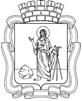 РОССИЙСКАЯ ФЕДЕРАЦИЯКемеровская областьПрокопьевский городской округПРОКОПЬЕВСКИЙ ГОРОДСКОЙ СОВЕТ НАРОДНЫХ ДЕПУТАТОВ7-го созыва(восьмая сессия)Решение № 052от 21.03.2024принято Прокопьевским городскимСоветом народных депутатов21.03.2024О внесении изменений в решение Прокопьевского городского Совета народных депутатов от 21.12.2023 № 032 «О бюджете муниципального образования «Прокопьевский городской округ Кемеровской области – Кузбасса» на 2024 год и на плановый период 2025 и 2026 годов»В соответствии со статьей 153 Бюджетного кодекса Российской Федерации, Положением о бюджетном процессе в Прокопьевском городском округе, утвержденным решением Прокопьевского городского Совета народных депутатов от 23.09.2011 № 688 (в редакции решений Прокопьевского городского Совета народных депутатов от 21.12.2012 №927, от 25.10.2013 №30,  от 27.03.2015 № 194, от 05.06.2015 № 214, от 23.12.2016 № 381, от 21.04.2017 № 420, от 26.10.2020 № 216, от 23.04.2021 № 267, от 27.10.2022 №449, от 22.02.2024 №041), Уставом муниципального образования «Прокопьевский городской округ Кемеровской области –Кузбасса»,Прокопьевский городской Совет народных депутатов Решил: 1. Внести в решение Прокопьевского городского Совета народных депутатов от 21.12.2023 № 032 «О бюджете муниципального образования «Прокопьевский городской округ Кемеровской области – Кузбасса» на 2024 год и на плановый период 2025 и 2026 годов» (далее – решение) следующие изменения:1.1. Статью 1 решения изложить в следующей редакции:«Статья 1. Основные характеристики бюджета муниципального образования «Прокопьевский городской округ Кемеровской области – Кузбасса» на 2024 год и на плановый период 2025 и 2026 годовУтвердить основные характеристики бюджета муниципального образования «Прокопьевский городской округ Кемеровской области – Кузбасса» на 2024 год: общий объем доходов в сумме 11 733 848,8 тыс. руб.; общий объем расходов в сумме 12 004 843,0 тыс. руб.; дефицит бюджета в сумме 270 994,2 тыс. руб. или 21,7 % от объема доходов бюджета на 2024 год без учета безвозмездных поступлений и налоговых доходов по дополнительным нормативам отчислений. Утвердить основные характеристики бюджета муниципального образования «Прокопьевский городской округ Кемеровской области – Кузбасса» на плановый период 2025 и 2026 годов:общий объем доходов на 2025 год в сумме 12 143 596,6 тыс. руб. и на 2026 год в сумме 9 122 548,6 тыс. руб.;общий объем расходов на 2025 год в сумме 12 273 099,4 тыс. руб. и на 2026 год в сумме 9 256 861,9 тыс. руб.дефицит бюджета на 2025 год в сумме 129 502,8 тыс. руб. или 10,0 % от объема доходов бюджета на 2025 год без учета безвозмездных поступлений и налоговых доходов по дополнительным нормативам отчислений;дефицит бюджета на 2026 год в сумме 134 313,3 тыс. руб. или 10,0 % от объема доходов бюджета на 2026 год без учета безвозмездных поступлений и налоговых доходов по дополнительным нормативам отчислений.».          1.2. Пункт 3 статьи 3 решения изложить в следующей редакции:             «3. Утвердить общий объем бюджетных ассигнований, направляемых на реализацию публично – нормативных обязательств, на 2024 год в сумме 111 696,3 тыс. руб., на 2025 год в сумме 107 716,3 тыс. руб., на 2026 год в сумме 107 716,3 тыс. руб.». 1.3. Статью 5 решения изложить в следующей редакции:«Статья 5. Межбюджетные трансферты на 2024 год и на плановый период 2025 и 2026 годов Утвердить объем межбюджетных трансфертов, получаемых из областного бюджета, на 2024 год в сумме 9 236 548,0 тыс. руб., в том числе дотации 934 833,0 тыс. руб., субсидии 3 574 834,3 тыс. руб., субвенции  4 623 469,7 тыс. руб., иные межбюджетные трансферты 103 384,0 тыс. руб.; на 2025 год в сумме 9 165 549,3               тыс. руб., в том числе дотации 479 012,0 тыс. руб., субсидии 3 744 992,7 тыс. руб., субвенции 4 838 160,6 тыс. руб., иные межбюджетные трансферты 103 384,0 тыс. руб.; на 2026 год в сумме 5 948 306,5 тыс. руб., в том числе дотации 331 754,0  тыс. руб., субсидии 438 016,5 тыс. руб., субвенции 5 075 152,0 тыс. руб., иные межбюджетные трансферты 103 384,0 тыс. руб.».1.4. Приложение 1 к решению изложить в новой редакции согласно приложению 1 к настоящему решению.1.5. Приложение 2 к решению изложить в новой редакции согласно приложению 2 к настоящему решению.1.6. Приложение 3 к решению изложить в новой редакции согласно приложению 3 к настоящему решению.1.7. Приложение 4 к решению изложить в новой редакции согласно приложению 4 к настоящему решению.1.8. Приложение 6 к решению изложить в новой редакции согласно приложению 5 к настоящему решению.Настоящее решение подлежит опубликованию в газете «Шахтерская правда» и вступает в силу после его официального обнародования.Контроль за исполнением решения возложить на комитет Прокопьевского городского Совета по вопросам бюджета, налоговой политики, финансов и инвестициям (И.В. Скиндер).	Председатель Прокопьевского городского Совета народных депутатов		                  	З.А. Вальшина	Главагорода Прокопьевска							М.А. Шкарабейников                                                                                                                                                                                                                                  «21» марта 2024                                                                                                                                                             (дата подписания)	Председатель Прокопьевского городского Совета народных депутатов							З. А. Вальшина	Председатель Прокопьевского городского Совета народных депутатов							З. А. Вальшина	Председатель Прокопьевского городского Совета народных депутатов							З. А. Вальшина	Председатель Прокопьевского городского Совета народных депутатов							З. А. Вальшина	Председатель Прокопьевского городского Совета народных депутатов							З. А. ВальшинаПриложение 1 к решению Прокопьевского городского
Совета народных депутатов
от   21.03.2024 № 052Приложение 1 к решению Прокопьевского городского
Совета народных депутатов
от   21.03.2024 № 052Приложение 1 к решению Прокопьевского городского
Совета народных депутатов
от   21.03.2024 № 052Приложение 1 к решению Прокопьевского городского
Совета народных депутатов
от   21.03.2024 № 052Приложение 1 к решению Прокопьевского городского
Совета народных депутатов
от   21.03.2024 № 052Приложение 1 к решению Прокопьевского городского
Совета народных депутатов
от   21.03.2024 № 052Приложение 1 к решению Прокопьевского городского
Совета народных депутатов
от   21.03.2024 № 052Приложение 1 к решению Прокопьевского городского
Совета народных депутатов
от   21.03.2024 № 052Приложение 1 к решению Прокопьевского городского
Совета народных депутатов
от   21.03.2024 № 052Приложение 1 к решению Прокопьевского городского
Совета народных депутатов
от   21.03.2024 № 052Приложение 1 к решению Прокопьевского городского
Совета народных депутатов
от   21.03.2024 № 052Приложение 1 к решению Прокопьевского городского
Совета народных депутатов
от   21.03.2024 № 052Приложение 1 к решению Прокопьевского городского
Совета народных депутатов
от   21.03.2024 № 052Приложение 1 к решению Прокопьевского городского
Совета народных депутатов
от   21.03.2024 № 052Приложение 1 к решению Прокопьевского городского
Совета народных депутатов
от   21.03.2024 № 052Прогнозируемые доходы бюджета муниципального образования 
«Прокопьевский городской округ Кемеровской области – Кузбасса» 
на 2024 год и на плановый период 2025 и 2026 годовПрогнозируемые доходы бюджета муниципального образования 
«Прокопьевский городской округ Кемеровской области – Кузбасса» 
на 2024 год и на плановый период 2025 и 2026 годовПрогнозируемые доходы бюджета муниципального образования 
«Прокопьевский городской округ Кемеровской области – Кузбасса» 
на 2024 год и на плановый период 2025 и 2026 годовПрогнозируемые доходы бюджета муниципального образования 
«Прокопьевский городской округ Кемеровской области – Кузбасса» 
на 2024 год и на плановый период 2025 и 2026 годовПрогнозируемые доходы бюджета муниципального образования 
«Прокопьевский городской округ Кемеровской области – Кузбасса» 
на 2024 год и на плановый период 2025 и 2026 годовтыс. руб.КодНаименование групп, подгрупп, статей, подстатей, элементов, программ (подпрограмм), кодов экономической классификации доходов2024 год2025 год2026 год123451 00 00000 00 0000 000НАЛОГОВЫЕ И НЕНАЛОГОВЫЕ ДОХОДЫ2 301 811,02 430 853,02 551 575,01 01 00000 00 0000 000НАЛОГИ НА ПРИБЫЛЬ, ДОХОДЫ1 553 167,01 668 290,01 781 628,01 01 02000 01 0000 110Налог на доходы физических лиц1 553 167,01 668 290,01 781 628,01 01 02010 01 0000 110Налог на доходы физических лиц с доходов, источником которых является налоговый агент, за исключением доходов, в отношении которых исчисление и уплата налога осуществляются в соответствии со статьями 227, 227.1 и 228 Налогового кодекса Российской Федерации1 503 667,01 618 290,01 716 128,01 01 02020 01 0000 110Налог на доходы физических лиц с доходов, полученных от осуществления деятельности физическими лицами, зарегистрированными в качестве индивидуальных предпринимателей, нотариусов, занимающихся частной практикой, адвокатов, учредивших адвокатские кабинеты, и других лиц, занимающихся частной практикой в соответствии со статьей 227 Налогового кодекса Российской Федерации0,00,00,01 01 02030 01 0000 110Налог на доходы физических лиц с доходов, полученных физическими лицами в соответствии со статьей 228 Налогового кодекса Российской Федерации0,00,00,01 01 02040 01 0000 110Налог на доходы физических лиц в виде фиксированных авансовых платежей с доходов, полученных физическими лицами, являющимися иностранными гражданами, осуществляющими трудовую деятельность по найму на основании патента в соответствии со статьей 227.1 Налогового кодекса Российской Федерации2 000,02 000,02 000,01 01 02080 01 0000 110Налог на доходы физических лиц в части суммы налога, превышающей 650 000 рублей, относящейся к части налоговой базы, превышающей 5 000 000 рублей (за исключением налога на доходы физических лиц с сумм прибыли контролируемой иностранной компании, в том числе фиксированной прибыли контролируемой иностранной компании)47 500,048 000,063 500,01 03 00000 00 0000 000НАЛОГИ НА ТОВАРЫ (РАБОТЫ, УСЛУГИ), РЕАЛИЗУЕМЫЕ НА ТЕРРИТОРИИ РОССИЙСКОЙ ФЕДЕРАЦИИ12 022,012 856,013 640,01 03 02000 01 0000 110Акцизы по подакцизным товарам (продукции), производимым на территории Российской Федерации12 022,012 856,013 640,01 03 02230 01 0000 110Доходы от уплаты акцизов на дизельное топливо, подлежащие распределению между бюджетами субъектов Российской Федерации и местными бюджетами с учетом установленных дифференцированных нормативов отчислений в местные бюджеты6 270,06 689,07 105,01 03 02231 01 0000 110Доходы от уплаты акцизов на дизельное топливо, подлежащие распределению между бюджетами субъектов Российской Федерации и местными бюджетами с учетом установленных дифференцированных нормативов отчислений в местные бюджеты (по нормативам, установленным федеральным законом о федеральном бюджете в целях формирования дорожных фондов субъектов Российской Федерации)6 270,06 689,07 105,01 03 02240 01 0000 110Доходы от уплаты акцизов на моторные масла для дизельных и (или) карбюраторных (инжекторных) двигателей, подлежащие распределению между бюджетами субъектов Российской Федерации и местными бюджетами с учетом установленных дифференцированных нормативов отчислений в местные бюджеты30,035,038,01 03 02241 01 0000 110Доходы от уплаты акцизов на моторные масла для дизельных и (или) карбюраторных (инжекторных) двигателей, подлежащие распределению между бюджетами субъектов Российской Федерации и местными бюджетами с учетом установленных дифференцированных нормативов отчислений в местные бюджеты (по нормативам, установленным федеральным законом о федеральном бюджете в целях формирования дорожных фондов субъектов Российской Федерации)30,035,038,01 03 02250 01 0000 110Доходы от уплаты акцизов на автомобильный бензин, подлежащие распределению между бюджетами субъектов Российской Федерации и местными бюджетами с учетом установленных дифференцированных нормативов отчислений в местные бюджеты5 722,06 132,06 497,01 03 02251 01 0000 110Доходы от уплаты акцизов на автомобильный бензин, подлежащие распределению между бюджетами субъектов Российской Федерации и местными бюджетами с учетом установленных дифференцированных нормативов отчислений в местные бюджеты (по нормативам, установленным федеральным законом о федеральном бюджете в целях формирования дорожных фондов субъектов Российской Федерации)5 722,06 132,06 497,01 05 00000 00 0000 000НАЛОГИ НА СОВОКУПНЫЙ ДОХОД199 070,0204 270,0204 270,01 05 01000 00 0000 110Налог, взимаемый в связи с применением упрощенной системы налогообложения160 000,0165 000,0165 000,01 05 01011 01 0000 110Налог, взимаемый с налогоплательщиков, выбравших в качестве объекта налогообложения доходы120 000,0124 000,0124 000,01 05 01021 01 0000 110Налог, взимаемый с налогоплательщиков, выбравших в качестве объекта налогообложения доходы, уменьшенные на величину расходов (в том числе минимальный налог, зачисляемый в бюджеты субъектов Российской Федерации)40 000,041 000,041 000,01 05 02000 02 0000 110Единый налог на вмененный доход для отдельных видов деятельности0,00,00,01 05 02010 02 0000 110Единый налог на вмененный доход для отдельных видов деятельности0,00,00,01 05 03000 01 0000 110Единый сельскохозяйственный налог70,070,070,01 05 03010 01 0000 110Единый сельскохозяйственный налог70,070,070,01 05 04000 02 0000 110Налог, взимаемый в связи с применением патентной системы налогообложения39 000,039 200,039 200,01 05 04010 02 0000 110Налог, взимаемый в связи с применением патентной системы налогообложения, зачисляемый в бюджеты городских округов39 000,039 200,039 200,01 06 00000 00 0000 000НАЛОГИ НА ИМУЩЕСТВО87 700,089 100,089 500,01 06 01000 00 0000 110Налог на имущество физических лиц46 200,047 000,047 000,01 06 01020 04 0000 110Налог на имущество физических лиц, взимаемый по ставкам, применяемым к объектам налогообложения, расположенным в границах городских округов46 200,047 000,047 000,01 06 04000 02 0000 110Транспортный налог7 500,07 600,07 700,01 06 04011 02 0000 110Транспортный налог с организаций1 500,01 500,01 550,01 06 04012 02 0000 110Транспортный налог с физических лиц6 000,06 100,06 150,01 06 06000 00 0000 110Земельный налог34 000,034 500,034 800,01 06 06030 00 0000 110Земельный налог с организаций27 000,027 500,027 800,01 06 06032 04 0000 110Земельный налог с организаций, обладающих земельным участком, расположенным в границах городских округов27 000,027 500,027 800,01 06 06040 00 0000 110Земельный налог с физических лиц7 000,07 000,07 000,01 06 06042 04 0000 110Земельный налог с физических лиц, обладающих земельным участком, расположенным в границах городских округов7 000,07 000,07 000,01 08 00000 00 0000 000ГОСУДАРСТВЕННАЯ ПОШЛИНА36 500,037 000,037 500,01 08 03010 01 0000 110Государственная пошлина по делам, рассматриваемым в судах общей юрисдикции, мировыми судьями (за исключением Верховного Суда Российской Федерации)36 400,036 900,037 400,01 08 07000 01 0000 110Государственная пошлина за государственную регистрацию, а также за совершение прочих юридически значимых действий100,0100,0100,01 08 07150 01 0000 110Государственная пошлина за выдачу разрешения на установку рекламной конструкции100,0100,0100,01 11 00000 00 0000 000ДОХОДЫ ОТ ИСПОЛЬЗОВАНИЯ ИМУЩЕСТВА, НАХОДЯЩЕГОСЯ В ГОСУДАРСТВЕННОЙ И МУНИЦИПАЛЬНОЙ СОБСТВЕННОСТИ351 450,0356 650,0361 850,01 11 05000 00 0000 120Доходы, получаемые в виде арендной либо иной платы за передачу в возмездное пользование государственного и муниципального имущества (за исключением имущества бюджетных и автономных учреждений, а также имущества государственных и муниципальных унитарных предприятий, в том числе казенных)347 030,0352 030,0357 030,01 11 05010 00 0000 120Доходы, получаемые в виде арендной платы за земельные участки, государственная собственность на которые не разграничена, а также средства от продажи права на заключение договоров аренды указанных земельных участков335 000,0340 000,0345 000,01 11 05012 04 0000 120Доходы, получаемые в виде арендной платы за земельные участки, государственная собственность на которые не разграничена и которые расположены в границах городских округов, а также средства от продажи права на заключение договоров аренды указанных земельных участков335 000,0340 000,0345 000,01 11 05020 00 0000 120Доходы, получаемые в виде арендной платы за земли после разграничения государственной собственности на землю, а также средства от продажи права на заключение договоров аренды указанных земельных участков (за исключением земельных участков бюджетных и автономных учреждений)30,030,030,01 11 05024 04 0000 120Доходы, получаемые в виде арендной платы, а также средства от продажи права на заключение договоров аренды за земли, находящиеся в собственности городских округов (за исключением земельных участков муниципальных бюджетных и автономных учреждений)30,030,030,01 11 05070 00 0000 120Доходы от сдачи в аренду имущества, составляющего государственную (муниципальную) казну (за исключением земельных участков)12 000,012 000,012 000,01 11 05074 04 0000 120Доходы от сдачи в аренду имущества, составляющего казну городских округов (за исключением земельных участков)12 000,012 000,012 000,01 11 07000 00 0000 120Платежи от государственных и муниципальных унитарных предприятий20,020,020,01 11 07014 04 0000 120Доходы от перечисления части прибыли, остающейся после уплаты налогов и иных обязательных платежей муниципальных унитарных предприятий, созданных городскими округами20,020,020,01 11 09000 00 0000 120Прочие доходы от использования имущества и прав, находящихся в государственной и муниципальной собственности (за исключением имущества бюджетных и автономных учреждений, а также имущества государственных и муниципальных унитарных предприятий, в том числе казенных)4 400,04 600,04 800,01 11 09044 04 0000 120Прочие поступления от использования имущества, находящегося в собственности городских округов (за исключением имущества муниципальных бюджетных и автономных учреждений, а также имущества муниципальных унитарных предприятий, в том числе казенных)4 400,04 600,04 800,01 11 09080 04 0000 120Плата, поступившая в рамках договора за предоставление права на размещение и эксплуатацию нестационарного торгового объекта, установку и эксплуатацию рекламных конструкций на землях или земельных участках, находящихся в собственности городских округов, и на землях или земельных участках, государственная собственность на которые не разграничена0,00,00,01 12 00000 00 0000 000ПЛАТЕЖИ ПРИ ПОЛЬЗОВАНИИ ПРИРОДНЫМИ РЕСУРСАМИ15 387,015 387,015 387,01 12 01000 01 0000 120Плата за негативное воздействие на окружающую среду15 387,015 387,015 387,01 12 01010 01 0000 120Плата за выбросы загрязняющих веществ в атмосферный воздух стационарными объектами1 055,01 055,01 055,01 12 01030 01 0000 120Плата за сбросы загрязняющих веществ в водные объекты82,082,082,01 12 01040 01 0000 120Плата за размещение отходов производства и потребления14 250,014 250,014 250,01 12 01041 01 0000 120Плата за размещение отходов производства14 250,014 250,014 250,01 13 00000 00 0000 000ДОХОДЫ ОТ ОКАЗАНИЯ ПЛАТНЫХ УСЛУГ И КОМПЕНСАЦИИ ЗАТРАТ ГОСУДАРСТВА9 300,09 300,09 300,01 13 01000 00 0000 130Доходы от оказания платных услуг (работ)7 800,07 800,07 800,01 13 01990 00 0000 130Прочие доходы от оказания платных услуг (работ)7 800,07 800,07 800,01 13 01994 04 0052 130Прочие доходы от оказания платных услуг (работ) получателями средств бюджетов городских округов (доходы от платных услуг, оказываемых казенными учреждениями городских округов)7 800,07 800,07 800,01 13 02990 00 0000 130Прочие доходы от компенсации затрат государства1 500,01 500,01 500,01 13 02994 04 0000 130Прочие доходы от компенсации затрат бюджетов городских округов1 500,01 500,01 500,01 13 02994 04 0003 130Прочие доходы от компенсации затрат бюджетов городских округов (возврат дебиторской задолженности прошлых лет)100,0100,0100,01 13 02994 04 0005 130Прочие доходы от компенсации затрат бюджетов городских округов (доходы от компенсации затрат бюджетов городских округов)900,0900,0900,01 13 02994 04 0009 130Прочие доходы от компенсации затрат бюджетов городских округов (прочие доходы)500,0500,0500,01 14 00000 00 0000 000ДОХОДЫ ОТ ПРОДАЖИ МАТЕРИАЛЬНЫХ И НЕМАТЕРИАЛЬНЫХ АКТИВОВ15 000,015 000,015 000,01 14 01000 00 0000 410Доходы от продажи квартир1 000,01 000,01 000,01 14 01040 04 0000 410Доходы от продажи квартир, находящихся в собственности городских округов1 000,01 000,01 000,01 14 02000 00 0000 000Доходы от реализации имущества, находящегося в государственной и муниципальной собственности (за исключением движимого имущества бюджетных и автономных учреждений, а также имущества государственных и муниципальных унитарных предприятий, в том числе казенных)5 000,05 000,05 000,01 14 02040 04 0000 410Доходы от реализации имущества, находящегося в собственности городских округов (за исключением движимого имущества муниципальных бюджетных и автономных учреждений, а также имущества муниципальных унитарных предприятий, в том числе казенных), в части реализации основных средств по указанному имуществу5 000,05 000,05 000,01 14 02042 04 0000 410Доходы от реализации имущества, находящегося в оперативном управлении учреждений, находящихся в ведении органов управления городских округов (за исключением имущества муниципальных бюджетных и автономных учреждений), в части реализации основных средств по указанному имуществу1 14 02043 04 0000 410Доходы от реализации иного имущества, находящегося в собственности городских округов (за исключением имущества муниципальных бюджетных и автономных учреждений, а также имущества муниципальных унитарных предприятий, в том числе казенных), в части реализации основных средств по указанному имуществу5 000,05 000,05 000,01 14 02042 04 0000 410Доходы от реализации имущества, находящегося в оперативном управлении учреждений, находящихся в ведении органов управления городских округов (за исключением имущества муниципальных бюджетных и автономных учреждений), в части реализации основных средств по указанному имуществу1 14 02040 04 0000 440Доходы от реализации имущества, находящегося в оперативном управлении учреждений, находящихся в ведении органов управления городских округов (за исключением имущества муниципальных бюджетных и автономных учреждений), в части реализации материальных запасов по указанному имуществу1 14 02042 04 0000 440Доходы от реализации имущества, находящегося в оперативном управлении учреждений, находящихся в ведении органов управления городских округов (за исключением имущества муниципальных бюджетных и автономных учреждений), в части реализации материальных запасов по указанному имуществу1 14 06000 00 0000 430Доходы от продажи земельных участков, находящихся в государственной и муниципальной собственности9 000,09 000,09 000,01 14 06012 04 0000 430Доходы от продажи земельных участков, государственная собственность на которые не разграничена и которые расположены в границах городских округов6 000,06 000,06 000,01 14 06024 04 0000 430Доходы от продажи земельных участков, находящихся в собственности городских округов (за исключением земельных участков муниципальных бюджетных и автономных учреждений)3 000,03 000,03 000,01 16 00000 00 0000 000ШТРАФЫ, САНКЦИИ, ВОЗМЕЩЕНИЕ УЩЕРБА12 600,013 000,013 500,01 16 01053 01 0000 140Административные штрафы, установленные главой 5 Кодекса Российской Федерации об административных правонарушениях, за административные правонарушения, посягающие на права граждан, налагаемые мировыми судьями, комиссиями по делам несовершеннолетних и защите их прав135,0140,0145,01 16 01063 01 0000 140Административные штрафы, установленные главой 6 Кодекса Российской Федерации об административных правонарушениях, за административные правонарушения, посягающие на здоровье, санитарно-эпидемиологическое благополучие населения и общественную нравственность, налагаемые мировыми судьями, комиссиями по делам несовершеннолетних и защите их прав180,0190,0200,01 16 01073 01 0000 140Административные штрафы, установленные главой 7 Кодекса Российской Федерации об административных правонарушениях, за административные правонарушения в области охраны собственности, налагаемые мировыми судьями, комиссиями по делам несовершеннолетних и защите их прав135,0140,0145,01 16 01083 01 0000 140Административные штрафы, установленные Главой 8 Кодекса Российской Федерации об административных правонарушениях, за административные правонарушения в области охраны окружающей среды и природопользования, налагаемые мировыми судьями, комиссиями по делам несовершеннолетних и защите их прав 45,045,050,01 16 01093 01 0000 140Административные штрафы, установленные главой 9 Кодекса Российской Федерации об административных правонарушениях, за административные правонарушения в промышленности, строительстве и энергетике, налагаемые мировыми судьями, комиссиями по делам несовершеннолетних и защите их прав45,045,050,01 16 01133 01 0000 140Административные штрафы, установленные Главой 13 Кодекса Российской Федерации об административных правонарушениях, за административные правонарушения в области связи и информации, налагаемые мировыми судьями, комиссиями по делам несовершеннолетних и защите их прав45,045,050,01 16 01143 01 0000 140Административные штрафы, установленные главой 14 Кодекса Российской Федерации об административных правонарушениях, за административные правонарушения в области предпринимательской деятельности и деятельности саморегулируемых организаций, налагаемые мировыми судьями, комиссиями по делам несовершеннолетних и защите их прав630,0650,0680,01 16 01153 01 0000 140Административные штрафы, установленные главой 15 Кодекса Российской Федерации об административных правонарушениях, за административные правонарушения в области финансов, налогов и сборов, страхования, рынка ценных бумаг (за исключением штрафов, указанных в пункте 6 статьи 46 Бюджетного кодекса Российской Федерации), налагаемые мировыми судьями, комиссиями по делам несовершеннолетних и защите их прав135,0140,0145,01 16 01173 01 0000 140Административные штрафы, установленные Главой 17 Кодекса Российской Федерации об административных правонарушениях, за административные правонарушения, посягающие на институты государственной власти, налагаемые мировыми судьями, комиссиями по делам несовершеннолетних и защите их прав135,0140,0145,01 16 01193 01 0000 140Административные штрафы, установленные главой 19 Кодекса Российской Федерации об административных правонарушениях, за административные правонарушения против порядка управления, налагаемые мировыми судьями, комиссиями по делам несовершеннолетних и защите их прав1 170,01 200,01 250,01 16 01203 01 0000 140Административные штрафы, установленные главой 20 Кодекса Российской Федерации об административных правонарушениях, за административные правонарушения, посягающие на общественный порядок и общественную безопасность, налагаемые мировыми судьями, комиссиями по делам несовершеннолетних и защите их прав585,0610,0630,01 16 02020 02 0000 140Административные штрафы, установленные законами субъектов Российской Федерации об административных правонарушениях, за нарушение муниципальных правовых актов270,0280,0290,01 16 07090 04 0000 140Иные штрафы, неустойки, пени, уплаченные в соответствии с законом или договором в случае неисполнения или ненадлежащего исполнения обязательств перед муниципальным органом, (муниципальным казенным учреждением) городского округа585,0610,0630,01 16 10031 04 0000 140Возмещение ущерба при возникновении страховых случаев, когда выгодоприобретателями выступают получатели средств бюджета городского округа90,090,0100,01 16 10123 01 0000 140Доходы от денежных взысканий (штрафов), поступающие в счет погашения задолженности, образовавшейся до 1 января 2020 года, подлежащие зачислению в бюджет муниципального образования по нормативам, действовавшим в 2019 году270,0280,0290,01 16 10129 01 0000 140Доходы от денежных взысканий (штрафов), поступающие в счет погашения задолженности, образовавшейся до 1 января 2020 года, подлежащие зачислению в федеральный бюджет и бюджет муниципального образования по нормативам, действовавшим в 2019 году45,045,050,01 16 11064 01 0000 140Платежи, уплачиваемые в целях возмещения вреда, причиняемого автомобильным дорогам местного значения транспортными средствами, осуществляющими перевозки тяжеловесных и (или) крупногабаритных грузов8 100,08 350,08 650,01 17 00000 00 0000 000ПРОЧИЕ НЕНАЛОГОВЫЕ ДОХОДЫ9 615,010 000,010 000,01 17 05000 00 0000 180Прочие неналоговые доходы8 915,09 300,09 300,01 17 05040 04 0000 180Прочие неналоговые доходы бюджетов городских округов8 915,09 300,09 300,01 17 15020 04 0000 150Инициативные платежи, зачисляемые в бюджеты городских округов700,0700,0700,02 00 00000 00 0000 000БЕЗВОЗМЕЗДНЫЕ ПОСТУПЛЕНИЯ9 432 037,89 712 743,66 570 973,62 02 00000 00 0000 000БЕЗВОЗМЕЗДНЫЕ ПОСТУПЛЕНИЯ ОТ ДРУГИХ БЮДЖЕТОВ БЮДЖЕТНОЙ СИСТЕМЫ РОССИЙСКОЙ ФЕДЕРАЦИИ9 236 548,09 165 549,35 948 306,52 02 10000 00 0000 150Дотации бюджетам бюджетной системы Российской Федерации934 833,0479 012,0331 754,02 02 15001 00 0000 150Дотации на выравнивание бюджетной обеспеченности934 833,0479 012,0331 754,02 02 15001 04 0000 150Дотации бюджетам городских округов на выравнивание бюджетной обеспеченности из бюджета субъекта Российской Федерации934 833,0479 012,0331 754,02 02 15002 04 0000 150Дотации бюджетам городских округов на поддержку мер по обеспечению сбалансированности бюджетов0,00,00,02 02 19999 04 0000 150Прочие дотации бюджетам городских округов0,00,00,02 02 20000 00 0000 150Субсидии бюджетам бюджетной системы Российской Федерации (межбюджетные субсидии)3 574 834,33 744 992,7438 016,52 02 20041 04 0000 150Субсидии бюджетам городских округов на строительство, модернизацию, ремонт и содержание автомобильных дорог общего пользования, в том числе дорог в поселениях (за исключением автомобильных дорог федерального значения)155 000,0200 000,0160 000,02 02 20077 04 0000 150Субсидии бюджетам городских округов на софинансирование капитальных вложений в объекты муниципальной собственности0,00,00,02 02 20299 04 0000 150Субсидии бюджетам городских округов на обеспечение мероприятий по переселению граждан из аварийного жилищного фонда, в том числе переселению граждан из аварийного жилищного фонда с учетом необходимости развития малоэтажного жилищного строительства, за счет средств, поступивших от публично-правовой компании "Фонд развития территорий"94 911,30,00,02 02 20302 04 0000 150Субсидии бюджетам городских округов на обеспечение мероприятий по переселению граждан из аварийного жилищного фонда, в том числе переселению граждан из аварийного жилищного фонда с учетом необходимости развития малоэтажного жилищного строительства, за счет средств бюджетов19 866,90,00,02 02 25081 04 0000 150Субсидии бюджетам городских округов на государственную поддержку организаций, входящих в систему спортивной подготовки4 324,50,00,02 02 25156 04 0000 150Субсидии бюджетам городских округов на реализацию программ местного развития и обеспечение занятости для шахтерских городов и поселков2 734 126,82 874 484,50,02 02 25163 04 0000 150Субсидии бюджетам городских округов на создание системы долговременного ухода за гражданами пожилого возраста и инвалидами10 138,20,00,02 02 25171 04 0000 150Субсидии бюджетам городских округов на оснащение (обновление материально-технической базы) оборудованием, средствами обучения и воспитания образовательных организаций различных типов для реализации дополнительных общеразвивающих программ, для создания информационных систем в образовательных организациях12 901,50,00,02 02 25179 04 0000 150Субсидии бюджетам городских округов на проведение мероприятий по обеспечению деятельности советников директора по воспитанию и взаимодействию с детскими общественными объединениями в общеобразовательных организациях9 190,39 190,38 017,02 02 25304 04 0000 150Субсидии бюджетам городских округов на организацию бесплатного горячего питания обучающихся, получающих начальное общее образование в государственных и муниципальных образовательных организациях116 607,1110 863,4108 533,92 02 25353 04 0000 150Субсидии бюджетам городских округов на создание школ креативных индустрий55 944,90,00,02 02 25497 04 0000 150Субсидии бюджетам городских округов на реализацию мероприятий по обеспечению жильем молодых семей2 331,80,00,02 02 25519 04 0000 150Субсидии бюджетам городских округов на поддержку отрасли культуры4 181,20,00,02 02 25494 04 0000 150Субсидии бюджетам городских округов на осуществление мероприятий, направленных на создание некапитальных объектов (быстровозводимых конструкций) отдыха детей и их оздоровления0,00,00,02 02 25497 04 0000 150Субсидии бюджетам городских округов на реализацию мероприятий по обеспечению жильем молодых семей0,00,00,02 02 25555 04 0000 150Субсидии бюджетам городских округов на реализацию программ формирования современной городской среды113 391,00,00,02 02 25750 04 0000 150Субсидии бюджетам городских округов на реализацию мероприятий по модернизации школьных систем образования0,0124 994,4108 004,62 02 25786 04 0000 150Субсидии бюджетам городских округов на обеспечение оснащения государственных и муниципальных общеобразовательных организаций, в том числе структурных подразделений указанных организаций, государственными символами Российской Федерации0,00,00,02 02 29999 04 0000 150Прочие субсидии бюджетам городских округов241 918,8425 460,153 461,02 02 30000 00 0000 150Субвенции бюджетам бюджетной системы Российской Федерации4 623 496,74 838 160,65 075 152,02 02 30013 04 0000 150Субвенции бюджетам городских округов на обеспечение мер социальной поддержки реабилитированных лиц и лиц, признанных пострадавшими от политических репрессий1 147,01 147,01 147,02 02 30024 04 0000 150Субвенции бюджетам городских округов на выполнение передаваемых полномочий субъектов Российской Федерации4 495 791,54 709 069,14 947 270,62 02 30027 04 0000 150Субвенции бюджетам городских округов на содержание ребенка, находящегося под опекой, попечительством, а также вознаграждение, причитающееся опекуну (попечителю), приемному родителю103 643,6105 087,0105 087,02 02 30029 04 0000 150Субвенции бюджетам городских округов на компенсацию части платы, взимаемой с родителей (законных представителей) за присмотр и уход за детьми, посещающими образовательные организации, реализующие образовательные программы дошкольного образования2 055,82 055,82 055,82 02 35082 04 0000 150Субвенции бюджетам городских округов на обеспечение детей-сирот и детей, оставшихся без попечения родителей, лиц из числа детей-сирот и детей, оставшихся без попечения родителей, жилыми помещениями19 094,319 094,319 094,32 02 35120 04 0000 150Субвенции бюджетам городских округов на осуществление полномочий по составлению (изменению) списков кандидатов в присяжные заседатели федеральных судов общей юрисдикции в Российской Федерации28,729,8497,32 02 35134 04 0000 150Субвенции бюджетам городских округов на осуществление полномочий по обеспечению жильем отдельных категорий граждан, установленных Федеральным законом от 12 января 1995 года N 5-ФЗ "О ветеранах", в соответствии с Указом Президента Российской Федерации от 7 мая 2008 года N 714 "Об обеспечении жильем ветеранов Великой Отечественной войны 1941 - 1945 годов0,01 677,60,02 02 35135 04 0000 150Субвенции бюджетам городских округов на осуществление полномочий по обеспечению жильем отдельных категорий граждан, установленных Федеральным законом от 12 января 1995 года N 5-ФЗ "О ветеранах"0,00,00,02 02 35176 04 0000 150Субвенции бюджетам городских округов на осуществление полномочий по обеспечению жильем отдельных категорий граждан, установленных Федеральным законом от 24 ноября 1995 года N 181-ФЗ "О социальной защите инвалидов в Российской Федерации"1 735,80,00,02 02 40000 00 0000 150Иные межбюджетные трансферты103 384,0103 384,0103 384,02 02 45156 04 0000 150Межбюджетные трансферты, передаваемые бюджетам городских округов на реализацию программ местного развития и обеспечение занятости для шахтерских городов и поселков0,00,00,02 02 45303 04 0000 150Межбюджетные трансферты, передаваемые бюджетам городских округов на ежемесячное денежное вознаграждение за классное руководство педагогическим работникам государственных и муниципальных образовательных организаций, реализующих образовательные программы начального общего образования, образовательные программы основного общего образования, образовательные программы среднего общего образования103 384,0103 384,0103 384,02 02 45453 04 0000 150Межбюджетные трансферты, передаваемые бюджетам городских округов на создание виртуальных концертных залов0,00,00,02 07 00000 00 0000 000ПРОЧИЕ БЕЗВОЗМЕЗДНЫЕ ПОСТУПЛЕНИЯ195 489,8547 194,3622 667,12 07 04000 04 0000 150Прочие безвозмездные поступления в бюджеты городских округов975,0975,0975,02 07 04020 04 0000 150Поступления от денежных пожертвований, предоставляемых физическими лицами получателям средств бюджетов городских округов975,0975,0975,02 07 04020 04 0009 150Поступления от денежных пожертвований, предоставляемых физическими лицами получателям средств бюджетов городских округов (прочие доходы)975,0975,0975,02 07 04050 04 0000 150Прочие безвозмездные поступления в бюджеты городских округов194 514,8546 219,3621 692,12 07 04050 04 0009 150Прочие безвозмездные поступления в бюджеты городских округов (прочие доходы)193 914,8545 619,3621 092,12 07 04050 04 0053 150Прочие безвозмездные поступления в бюджеты городских округов (средства безвозмездных поступлений и иной приносящей доход деятельности)600,0600,0600,0ВСЕГО ДОХОДОВВСЕГО ДОХОДОВ11 733 848,812 143 596,69 122 548,6Приложение  2 к решениюПрокопьевского городскогоСовета народных депутатовот   21.03.2024 № 052Приложение  2 к решениюПрокопьевского городскогоСовета народных депутатовот   21.03.2024 № 052Приложение  2 к решениюПрокопьевского городскогоСовета народных депутатовот   21.03.2024 № 052Приложение  2 к решениюПрокопьевского городскогоСовета народных депутатовот   21.03.2024 № 052Приложение  2 к решениюПрокопьевского городскогоСовета народных депутатовот   21.03.2024 № 052Приложение  2 к решениюПрокопьевского городскогоСовета народных депутатовот   21.03.2024 № 052Приложение  2 к решениюПрокопьевского городскогоСовета народных депутатовот   21.03.2024 № 052Приложение  2 к решениюПрокопьевского городскогоСовета народных депутатовот   21.03.2024 № 052Приложение  2 к решениюПрокопьевского городскогоСовета народных депутатовот   21.03.2024 № 052Приложение  2 к решениюПрокопьевского городскогоСовета народных депутатовот   21.03.2024 № 052Приложение  2 к решениюПрокопьевского городскогоСовета народных депутатовот   21.03.2024 № 052Приложение  2 к решениюПрокопьевского городскогоСовета народных депутатовот   21.03.2024 № 052Приложение  2 к решениюПрокопьевского городскогоСовета народных депутатовот   21.03.2024 № 052Приложение  2 к решениюПрокопьевского городскогоСовета народных депутатовот   21.03.2024 № 052Распределение бюджетных ассигнований бюджета муниципального образования «Прокопьевский городской округ Кемеровской области – Кузбасса» по разделам, подразделам, целевым статьям, группам (группам и подгруппам) видов расходов классификации расходов бюджетов на 2024 год и на плановый период 2025 и 2026 годовтыс. руб.Распределение бюджетных ассигнований бюджета муниципального образования «Прокопьевский городской округ Кемеровской области – Кузбасса» по разделам, подразделам, целевым статьям, группам (группам и подгруппам) видов расходов классификации расходов бюджетов на 2024 год и на плановый период 2025 и 2026 годовтыс. руб.Распределение бюджетных ассигнований бюджета муниципального образования «Прокопьевский городской округ Кемеровской области – Кузбасса» по разделам, подразделам, целевым статьям, группам (группам и подгруппам) видов расходов классификации расходов бюджетов на 2024 год и на плановый период 2025 и 2026 годовтыс. руб.Распределение бюджетных ассигнований бюджета муниципального образования «Прокопьевский городской округ Кемеровской области – Кузбасса» по разделам, подразделам, целевым статьям, группам (группам и подгруппам) видов расходов классификации расходов бюджетов на 2024 год и на плановый период 2025 и 2026 годовтыс. руб.Распределение бюджетных ассигнований бюджета муниципального образования «Прокопьевский городской округ Кемеровской области – Кузбасса» по разделам, подразделам, целевым статьям, группам (группам и подгруппам) видов расходов классификации расходов бюджетов на 2024 год и на плановый период 2025 и 2026 годовтыс. руб.Распределение бюджетных ассигнований бюджета муниципального образования «Прокопьевский городской округ Кемеровской области – Кузбасса» по разделам, подразделам, целевым статьям, группам (группам и подгруппам) видов расходов классификации расходов бюджетов на 2024 год и на плановый период 2025 и 2026 годовтыс. руб.Распределение бюджетных ассигнований бюджета муниципального образования «Прокопьевский городской округ Кемеровской области – Кузбасса» по разделам, подразделам, целевым статьям, группам (группам и подгруппам) видов расходов классификации расходов бюджетов на 2024 год и на плановый период 2025 и 2026 годовтыс. руб.Распределение бюджетных ассигнований бюджета муниципального образования «Прокопьевский городской округ Кемеровской области – Кузбасса» по разделам, подразделам, целевым статьям, группам (группам и подгруппам) видов расходов классификации расходов бюджетов на 2024 год и на плановый период 2025 и 2026 годовтыс. руб.Распределение бюджетных ассигнований бюджета муниципального образования «Прокопьевский городской округ Кемеровской области – Кузбасса» по разделам, подразделам, целевым статьям, группам (группам и подгруппам) видов расходов классификации расходов бюджетов на 2024 год и на плановый период 2025 и 2026 годовтыс. руб.Распределение бюджетных ассигнований бюджета муниципального образования «Прокопьевский городской округ Кемеровской области – Кузбасса» по разделам, подразделам, целевым статьям, группам (группам и подгруппам) видов расходов классификации расходов бюджетов на 2024 год и на плановый период 2025 и 2026 годовтыс. руб.Распределение бюджетных ассигнований бюджета муниципального образования «Прокопьевский городской округ Кемеровской области – Кузбасса» по разделам, подразделам, целевым статьям, группам (группам и подгруппам) видов расходов классификации расходов бюджетов на 2024 год и на плановый период 2025 и 2026 годовтыс. руб.Распределение бюджетных ассигнований бюджета муниципального образования «Прокопьевский городской округ Кемеровской области – Кузбасса» по разделам, подразделам, целевым статьям, группам (группам и подгруппам) видов расходов классификации расходов бюджетов на 2024 год и на плановый период 2025 и 2026 годовтыс. руб.Распределение бюджетных ассигнований бюджета муниципального образования «Прокопьевский городской округ Кемеровской области – Кузбасса» по разделам, подразделам, целевым статьям, группам (группам и подгруппам) видов расходов классификации расходов бюджетов на 2024 год и на плановый период 2025 и 2026 годовтыс. руб.Распределение бюджетных ассигнований бюджета муниципального образования «Прокопьевский городской округ Кемеровской области – Кузбасса» по разделам, подразделам, целевым статьям, группам (группам и подгруппам) видов расходов классификации расходов бюджетов на 2024 год и на плановый период 2025 и 2026 годовтыс. руб.Распределение бюджетных ассигнований бюджета муниципального образования «Прокопьевский городской округ Кемеровской области – Кузбасса» по разделам, подразделам, целевым статьям, группам (группам и подгруппам) видов расходов классификации расходов бюджетов на 2024 год и на плановый период 2025 и 2026 годовтыс. руб.Распределение бюджетных ассигнований бюджета муниципального образования «Прокопьевский городской округ Кемеровской области – Кузбасса» по разделам, подразделам, целевым статьям, группам (группам и подгруппам) видов расходов классификации расходов бюджетов на 2024 год и на плановый период 2025 и 2026 годовтыс. руб.Распределение бюджетных ассигнований бюджета муниципального образования «Прокопьевский городской округ Кемеровской области – Кузбасса» по разделам, подразделам, целевым статьям, группам (группам и подгруппам) видов расходов классификации расходов бюджетов на 2024 год и на плановый период 2025 и 2026 годовтыс. руб.Распределение бюджетных ассигнований бюджета муниципального образования «Прокопьевский городской округ Кемеровской области – Кузбасса» по разделам, подразделам, целевым статьям, группам (группам и подгруппам) видов расходов классификации расходов бюджетов на 2024 год и на плановый период 2025 и 2026 годовтыс. руб.Распределение бюджетных ассигнований бюджета муниципального образования «Прокопьевский городской округ Кемеровской области – Кузбасса» по разделам, подразделам, целевым статьям, группам (группам и подгруппам) видов расходов классификации расходов бюджетов на 2024 год и на плановый период 2025 и 2026 годовтыс. руб.Распределение бюджетных ассигнований бюджета муниципального образования «Прокопьевский городской округ Кемеровской области – Кузбасса» по разделам, подразделам, целевым статьям, группам (группам и подгруппам) видов расходов классификации расходов бюджетов на 2024 год и на плановый период 2025 и 2026 годовтыс. руб.Распределение бюджетных ассигнований бюджета муниципального образования «Прокопьевский городской округ Кемеровской области – Кузбасса» по разделам, подразделам, целевым статьям, группам (группам и подгруппам) видов расходов классификации расходов бюджетов на 2024 год и на плановый период 2025 и 2026 годовтыс. руб.Распределение бюджетных ассигнований бюджета муниципального образования «Прокопьевский городской округ Кемеровской области – Кузбасса» по разделам, подразделам, целевым статьям, группам (группам и подгруппам) видов расходов классификации расходов бюджетов на 2024 год и на плановый период 2025 и 2026 годовтыс. руб.Распределение бюджетных ассигнований бюджета муниципального образования «Прокопьевский городской округ Кемеровской области – Кузбасса» по разделам, подразделам, целевым статьям, группам (группам и подгруппам) видов расходов классификации расходов бюджетов на 2024 год и на плановый период 2025 и 2026 годовтыс. руб.Распределение бюджетных ассигнований бюджета муниципального образования «Прокопьевский городской округ Кемеровской области – Кузбасса» по разделам, подразделам, целевым статьям, группам (группам и подгруппам) видов расходов классификации расходов бюджетов на 2024 год и на плановый период 2025 и 2026 годовтыс. руб.Распределение бюджетных ассигнований бюджета муниципального образования «Прокопьевский городской округ Кемеровской области – Кузбасса» по разделам, подразделам, целевым статьям, группам (группам и подгруппам) видов расходов классификации расходов бюджетов на 2024 год и на плановый период 2025 и 2026 годовтыс. руб.Распределение бюджетных ассигнований бюджета муниципального образования «Прокопьевский городской округ Кемеровской области – Кузбасса» по разделам, подразделам, целевым статьям, группам (группам и подгруппам) видов расходов классификации расходов бюджетов на 2024 год и на плановый период 2025 и 2026 годовтыс. руб.Распределение бюджетных ассигнований бюджета муниципального образования «Прокопьевский городской округ Кемеровской области – Кузбасса» по разделам, подразделам, целевым статьям, группам (группам и подгруппам) видов расходов классификации расходов бюджетов на 2024 год и на плановый период 2025 и 2026 годовтыс. руб.Распределение бюджетных ассигнований бюджета муниципального образования «Прокопьевский городской округ Кемеровской области – Кузбасса» по разделам, подразделам, целевым статьям, группам (группам и подгруппам) видов расходов классификации расходов бюджетов на 2024 год и на плановый период 2025 и 2026 годовтыс. руб.Распределение бюджетных ассигнований бюджета муниципального образования «Прокопьевский городской округ Кемеровской области – Кузбасса» по разделам, подразделам, целевым статьям, группам (группам и подгруппам) видов расходов классификации расходов бюджетов на 2024 год и на плановый период 2025 и 2026 годовтыс. руб.Распределение бюджетных ассигнований бюджета муниципального образования «Прокопьевский городской округ Кемеровской области – Кузбасса» по разделам, подразделам, целевым статьям, группам (группам и подгруппам) видов расходов классификации расходов бюджетов на 2024 год и на плановый период 2025 и 2026 годовтыс. руб.Распределение бюджетных ассигнований бюджета муниципального образования «Прокопьевский городской округ Кемеровской области – Кузбасса» по разделам, подразделам, целевым статьям, группам (группам и подгруппам) видов расходов классификации расходов бюджетов на 2024 год и на плановый период 2025 и 2026 годовтыс. руб.Распределение бюджетных ассигнований бюджета муниципального образования «Прокопьевский городской округ Кемеровской области – Кузбасса» по разделам, подразделам, целевым статьям, группам (группам и подгруппам) видов расходов классификации расходов бюджетов на 2024 год и на плановый период 2025 и 2026 годовтыс. руб.Распределение бюджетных ассигнований бюджета муниципального образования «Прокопьевский городской округ Кемеровской области – Кузбасса» по разделам, подразделам, целевым статьям, группам (группам и подгруппам) видов расходов классификации расходов бюджетов на 2024 год и на плановый период 2025 и 2026 годовтыс. руб.Распределение бюджетных ассигнований бюджета муниципального образования «Прокопьевский городской округ Кемеровской области – Кузбасса» по разделам, подразделам, целевым статьям, группам (группам и подгруппам) видов расходов классификации расходов бюджетов на 2024 год и на плановый период 2025 и 2026 годовтыс. руб.Распределение бюджетных ассигнований бюджета муниципального образования «Прокопьевский городской округ Кемеровской области – Кузбасса» по разделам, подразделам, целевым статьям, группам (группам и подгруппам) видов расходов классификации расходов бюджетов на 2024 год и на плановый период 2025 и 2026 годовтыс. руб.Распределение бюджетных ассигнований бюджета муниципального образования «Прокопьевский городской округ Кемеровской области – Кузбасса» по разделам, подразделам, целевым статьям, группам (группам и подгруппам) видов расходов классификации расходов бюджетов на 2024 год и на плановый период 2025 и 2026 годовтыс. руб.Распределение бюджетных ассигнований бюджета муниципального образования «Прокопьевский городской округ Кемеровской области – Кузбасса» по разделам, подразделам, целевым статьям, группам (группам и подгруппам) видов расходов классификации расходов бюджетов на 2024 год и на плановый период 2025 и 2026 годовтыс. руб.Распределение бюджетных ассигнований бюджета муниципального образования «Прокопьевский городской округ Кемеровской области – Кузбасса» по разделам, подразделам, целевым статьям, группам (группам и подгруппам) видов расходов классификации расходов бюджетов на 2024 год и на плановый период 2025 и 2026 годовтыс. руб.Распределение бюджетных ассигнований бюджета муниципального образования «Прокопьевский городской округ Кемеровской области – Кузбасса» по разделам, подразделам, целевым статьям, группам (группам и подгруппам) видов расходов классификации расходов бюджетов на 2024 год и на плановый период 2025 и 2026 годовтыс. руб.Распределение бюджетных ассигнований бюджета муниципального образования «Прокопьевский городской округ Кемеровской области – Кузбасса» по разделам, подразделам, целевым статьям, группам (группам и подгруппам) видов расходов классификации расходов бюджетов на 2024 год и на плановый период 2025 и 2026 годовтыс. руб.Распределение бюджетных ассигнований бюджета муниципального образования «Прокопьевский городской округ Кемеровской области – Кузбасса» по разделам, подразделам, целевым статьям, группам (группам и подгруппам) видов расходов классификации расходов бюджетов на 2024 год и на плановый период 2025 и 2026 годовтыс. руб.Распределение бюджетных ассигнований бюджета муниципального образования «Прокопьевский городской округ Кемеровской области – Кузбасса» по разделам, подразделам, целевым статьям, группам (группам и подгруппам) видов расходов классификации расходов бюджетов на 2024 год и на плановый период 2025 и 2026 годовтыс. руб.Наименование показателя 2024 год   2024 год   2025 год   2025 год   2025 год   2026 год  Наименование показателяРазделРазделПодразделЦелевая статьяЦелевая статьяЦелевая статьяВид расхода 2024 год   2024 год   2025 год   2025 год   2025 год   2026 год  12234445667778ИТОГО12 004 843,012 004 843,012 273 099,412 273 099,412 273 099,49 256 861,9Общегосударственные вопросы0101375 445,5375 445,5587 218,5587 218,5587 218,5677 002,3Функционирование высшего должностного лица субъекта Российской Федерации и муниципального образования0101023 946,03 946,03 946,03 946,03 946,03 946,0Глава муниципального образования01010299900 1001099900 1001099900 100103 946,03 946,03 946,03 946,03 946,03 946,0Расходы на выплаты персоналу в целях обеспечения выполнения функций государственными (муниципальными) органами, казенными учреждениями, органами управления государственными внебюджетными фондами01010299900 1001099900 1001099900 100101003 946,03 946,03 946,03 946,03 946,03 946,0Расходы на выплаты персоналу государственных (муниципальных) органов01010299900 1001099900 1001099900 100101203 946,03 946,03 946,03 946,03 946,03 946,0Функционирование законодательных (представительных) органов государственной власти и представительных органов муниципальных образований0101039 830,89 830,89 830,89 830,89 830,89 830,8Председатель Совета народных депутатов муниципального образования01010399900 1002099900 1002099900 100202 223,72 223,72 223,72 223,72 223,72 223,7Расходы на выплаты персоналу в целях обеспечения выполнения функций государственными (муниципальными) органами, казенными учреждениями, органами управления государственными внебюджетными фондами01010399900 1002099900 1002099900 100201002 223,72 223,72 223,72 223,72 223,72 223,7Расходы на выплаты персоналу государственных (муниципальных) органов01010399900 1002099900 1002099900 100201202 223,72 223,72 223,72 223,72 223,72 223,7Депутаты (члены) Совета народных депутатов муниципального образования01010399900 1003099900 1003099900 100302 794,92 794,92 794,92 794,92 794,92 794,9Расходы на выплаты персоналу в целях обеспечения выполнения функций государственными (муниципальными) органами, казенными учреждениями, органами управления государственными внебюджетными фондами01010399900 1003099900 1003099900 100301002 794,92 794,92 794,92 794,92 794,92 794,9Расходы на выплаты персоналу государственных (муниципальных) органов01010399900 1003099900 1003099900 100301202 794,92 794,92 794,92 794,92 794,92 794,9Финансовое обеспечение деятельности органов местного самоуправления01010399900 1005099900 1005099900 100504 812,24 812,24 812,24 812,24 812,24 812,2Расходы на выплаты персоналу в целях обеспечения выполнения функций государственными (муниципальными) органами, казенными учреждениями, органами управления государственными внебюджетными фондами01010399900 1005099900 1005099900 100501004 565,64 565,64 565,64 565,64 565,64 565,6Расходы на выплаты персоналу государственных (муниципальных) органов01010399900 1005099900 1005099900 100501204 565,64 565,64 565,64 565,64 565,64 565,6Закупка товаров, работ и услуг для обеспечения государственных (муниципальных) нужд01010399900 1005099900 1005099900 10050200246,0246,0246,0246,0246,0246,0Иные закупки товаров, работ и услуг для обеспечения государственных (муниципальных) нужд01010399900 1005099900 1005099900 10050240246,0246,0246,0246,0246,0246,0Иные бюджетные ассигнования01010399900 1005099900 1005099900 100508000,60,60,60,60,60,6Уплата налогов, сборов и иных платежей01010399900 1005099900 1005099900 100508500,60,60,60,60,60,6Функционирование Правительства Российской Федерации, высших исполнительных органов государственной власти субъектов Российской Федерации, местных администраций01010490 533,290 533,2116 746,3116 746,3116 746,3116 746,3Финансовое обеспечение деятельности органов местного самоуправления01010499900 1005099900 1005099900 1005089 117,389 117,3115 330,4115 330,4115 330,4115 330,4Расходы на выплаты персоналу в целях обеспечения выполнения функций государственными (муниципальными) органами, казенными учреждениями, органами управления государственными внебюджетными фондами01010499900 1005099900 1005099900 1005010080 808,680 808,6107 021,7107 021,7107 021,7107 021,7Расходы на выплаты персоналу государственных (муниципальных) органов01010499900 1005099900 1005099900 1005012080 808,680 808,6107 021,7107 021,7107 021,7107 021,7Закупка товаров, работ и услуг для обеспечения государственных (муниципальных) нужд01010499900 1005099900 1005099900 100502008 288,78 288,78 288,78 288,78 288,78 288,7Иные закупки товаров, работ и услуг для обеспечения государственных (муниципальных) нужд01010499900 1005099900 1005099900 100502408 288,78 288,78 288,78 288,78 288,78 288,7Социальное обеспечение и иные выплаты населению01010499900 1005099900 1005099900 1005030010,010,010,010,010,010,0Социальные выплаты гражданам, кроме публичных нормативных социальных выплат01010499900 1005099900 1005099900 1005032010,010,010,010,010,010,0Иные бюджетные ассигнования01010499900 1005099900 1005099900 1005080010,010,010,010,010,010,0Уплата налогов, сборов и иных платежей01010499900 1005099900 1005099900 1005085010,010,010,010,010,010,0Выплата единовременного поощрения муниципальным служащим за выслугу лет (стаж муниципальной службы), в связи с выходом на пенсию01010499900 1010099900 1010099900 101001 415,91 415,91 415,91 415,91 415,91 415,9Расходы на выплаты персоналу в целях обеспечения выполнения функций государственными (муниципальными) органами, казенными учреждениями, органами управления государственными внебюджетными фондами01010499900 1010099900 1010099900 101001001 415,91 415,91 415,91 415,91 415,91 415,9Расходы на выплаты персоналу государственных (муниципальных) органов01010499900 1010099900 1010099900 101001201 415,91 415,91 415,91 415,91 415,91 415,9Судебная система01010528,728,729,829,829,8497,3Осуществление полномочий по составлению (изменению) списков кандидатов в присяжные заседатели федеральных судов общей юрисдикции в Российской Федерации01010599900 5120099900 5120099900 5120028,728,729,829,829,8497,3Закупка товаров, работ и услуг для обеспечения государственных (муниципальных) нужд01010599900 5120099900 5120099900 5120020028,728,729,829,829,8497,3Иные закупки товаров, работ и услуг для обеспечения государственных (муниципальных) нужд01010599900 5120099900 5120099900 5120024028,728,729,829,829,8497,3Обеспечение деятельности финансовых, налоговых и таможенных органов и органов финансового (финансово-бюджетного) надзора01010634 265,434 265,439 116,939 116,939 116,939 116,9Финансовое обеспечение деятельности органов местного самоуправления01010699900 1005099900 1005099900 1005030 023,530 023,534 875,034 875,034 875,034 875,0Расходы на выплаты персоналу в целях обеспечения выполнения функций государственными (муниципальными) органами, казенными учреждениями, органами управления государственными внебюджетными фондами01010699900 1005099900 1005099900 1005010028 957,628 957,633 809,133 809,133 809,133 809,1Расходы на выплаты персоналу государственных (муниципальных) органов01010699900 1005099900 1005099900 1005012028 957,628 957,633 809,133 809,133 809,133 809,1Закупка товаров, работ и услуг для обеспечения государственных (муниципальных) нужд01010699900 1005099900 1005099900 100502001 056,11 056,11 056,11 056,11 056,11 056,1Иные закупки товаров, работ и услуг для обеспечения государственных (муниципальных) нужд01010699900 1005099900 1005099900 100502401 056,11 056,11 056,11 056,11 056,11 056,1Иные бюджетные ассигнования01010699900 1005099900 1005099900 100508009,89,89,89,89,89,8Уплата налогов, сборов и иных платежей01010699900 1005099900 1005099900 100508509,89,89,89,89,89,8Председатель контрольно-счетной палаты и аудиторы.01010699900 1014099900 1014099900 101404 241,94 241,94 241,94 241,94 241,94 241,9Расходы на выплаты персоналу в целях обеспечения выполнения функций государственными (муниципальными) органами, казенными учреждениями, органами управления государственными внебюджетными фондами01010699900 1014099900 1014099900 101401004 241,94 241,94 241,94 241,94 241,94 241,9Расходы на выплаты персоналу государственных (муниципальных) органов01010699900 1014099900 1014099900 101401204 241,94 241,94 241,94 241,94 241,94 241,9Резервные фонды0101117 605,27 605,210 000,010 000,010 000,010 000,0Использование средств резервного фонда городского округа01011199900 1006099900 1006099900 100607 605,27 605,210 000,010 000,010 000,010 000,0Иные бюджетные ассигнования01011199900 1006099900 1006099900 100608007 605,27 605,210 000,010 000,010 000,010 000,0Резервные средства01011199900 1006099900 1006099900 100608707 605,27 605,210 000,010 000,010 000,010 000,0Другие общегосударственные вопросы010113229 236,3229 236,3407 548,7407 548,7407 548,7496 865,0Муниципальная программа «Управление муниципальной собственностью города Прокопьевска»01011301000 0000001000 0000001000 00000135 046,6135 046,6135 907,3135 907,3135 907,3135 901,5Подпрограмма «Модернизация, ремонт, обновление муниципального имущества»01011301100 0000001100 0000001100 000001 820,01 820,0120,0120,0120,0120,0Основное мероприятие «Укрепление материально-технического обеспечения, обновление объектов муниципальной собственности»01011301101 0000001101 0000001101 000001 710,01 710,010,010,010,010,0Финансовое обеспечение реконструкции объектов муниципальной собственности, приобретение основных средств01011301101 1201001101 1201001101 120101 705,01 705,05,05,05,05,0Закупка товаров, работ и услуг для обеспечения государственных (муниципальных) нужд01011301101 1201001101 1201001101 120102001 705,01 705,05,05,05,05,0Иные закупки товаров, работ и услуг для обеспечения государственных (муниципальных) нужд01011301101 1201001101 1201001101 120102401 705,01 705,05,05,05,05,0Финансовое обеспечение приобретения в муниципальную собственность движимого и недвижимого имущества, акций01011301101 1207001101 1207001101 120705,05,05,05,05,05,0Закупка товаров, работ и услуг для обеспечения государственных (муниципальных) нужд01011301101 1207001101 1207001101 120702005,05,05,05,05,05,0Иные закупки товаров, работ и услуг для обеспечения государственных (муниципальных) нужд01011301101 1207001101 1207001101 120702405,05,05,05,05,05,0Основное мероприятие «Модернизация, повышение эксплуатационных характеристик муниципального имущества»01011301102 0000001102 0000001102 00000110,0110,0110,0110,0110,0110,0Финансовое обеспечение проведения капитального, текущего ремонтов объектов муниципальной собственности01011301102 1202001102 1202001102 12020100,0100,0100,0100,0100,0100,0Закупка товаров, работ и услуг для обеспечения государственных (муниципальных) нужд01011301102 1202001102 1202001102 12020200100,0100,0100,0100,0100,0100,0Иные закупки товаров, работ и услуг для обеспечения государственных (муниципальных) нужд01011301102 1202001102 1202001102 12020240100,0100,0100,0100,0100,0100,0Финансовое обеспечение модернизации объектов муниципальной собственности01011301102 1208001102 1208001102 1208010,010,010,010,010,010,0Закупка товаров, работ и услуг для обеспечения государственных (муниципальных) нужд01011301102 1208001102 1208001102 1208020010,010,010,010,010,010,0Иные закупки товаров, работ и услуг для обеспечения государственных (муниципальных) нужд01011301102 1208001102 1208001102 1208024010,010,010,010,010,010,0Подпрограмма «Обслуживание муниципального имущества»01011301200 0000001200 0000001200 0000023 915,823 915,823 915,823 915,823 915,823 915,8Основное мероприятие «Техническое и программное обслуживание муниципального имущества»01011301201 0000001201 0000001201 000001 433,81 433,81 433,81 433,81 433,81 433,8Финансовое обеспечение мероприятий по техническому и программному обслуживанию муниципального имущества01011301201 1203001201 1203001201 120301 433,81 433,81 433,81 433,81 433,81 433,8Закупка товаров, работ и услуг для обеспечения государственных (муниципальных) нужд01011301201 1203001201 1203001201 120302001 433,81 433,81 433,81 433,81 433,81 433,8Иные закупки товаров, работ и услуг для обеспечения государственных (муниципальных) нужд01011301201 1203001201 1203001201 120302401 433,81 433,81 433,81 433,81 433,81 433,8Основное мероприятие «Прочее обслуживание муниципального имущества, сохранение и повышение его качественных характеристик»01011301202 0000001202 0000001202 0000022 482,022 482,022 482,022 482,022 482,022 482,0Финансовое обеспечение мероприятий по прочему обслуживанию муниципального имущества, сохранению и повышению его качественных характеристик01011301202 1204001202 1204001202 1204022 482,022 482,022 482,022 482,022 482,022 482,0Закупка товаров, работ и услуг для обеспечения государственных (муниципальных) нужд01011301202 1204001202 1204001202 1204020021 441,021 441,021 441,021 441,021 441,021 441,0Иные закупки товаров, работ и услуг для обеспечения государственных (муниципальных) нужд01011301202 1204001202 1204001202 1204024021 441,021 441,021 441,021 441,021 441,021 441,0Иные бюджетные ассигнования01011301202 1204001202 1204001202 120408001 041,01 041,01 041,01 041,01 041,01 041,0Исполнение судебных актов01011301202 1204001202 1204001202 12040830485,0485,0485,0485,0485,0485,0Уплата налогов, сборов и иных платежей01011301202 1204001202 1204001202 12040850556,0556,0556,0556,0556,0556,0Подпрограмма «Сохранность муниципальной собственности»01011301300 0000001300 0000001300 0000090 080,090 080,093 548,093 548,093 548,093 542,2Основное мероприятие «Обеспечение охраны муниципального имущества»01011301301 0000001301 0000001301 0000090 080,090 080,093 548,093 548,093 548,093 542,2Финансовое обеспечение мероприятий по охране муниципального имущества01011301301 1205001301 1205001301 1205090 080,090 080,093 548,093 548,093 548,093 542,2Закупка товаров, работ и услуг для обеспечения государственных (муниципальных) нужд01011301301 1205001301 1205001301 1205020010 080,010 080,010 080,010 080,010 080,010 080,0Иные закупки товаров, работ и услуг для обеспечения государственных (муниципальных) нужд01011301301 1205001301 1205001301 1205024010 080,010 080,010 080,010 080,010 080,010 080,0Иные бюджетные ассигнования01011301301 1205001301 1205001301 1205080080 000,080 000,083 468,083 468,083 468,083 462,2Исполнение судебных актов01011301301 1205001301 1205001301 1205083080 000,080 000,083 468,083 468,083 468,083 462,2Подпрограмма «Реализация мероприятий по приватизации муниципального имущества и отчуждению земельных участков»01011301400 0000001400 0000001400 000002 157,32 157,31 250,01 250,01 250,01 250,0Основное мероприятие «Проведение оценки муниципального имущества; изготовление технических паспортов на объекты недвижимости; межевание и постановка на кадастровый учет земельных участков»01011301401 0000001401 0000001401 000002 157,32 157,31 250,01 250,01 250,01 250,0Финансовое обеспечение проведения оценки муниципального имущества; изготовления технических паспортов на объекты недвижимости; межевания и постановки на кадастровый учет земельных участков01011301401 1206001401 1206001401 120602 157,32 157,31 250,01 250,01 250,01 250,0Закупка товаров, работ и услуг для обеспечения государственных (муниципальных) нужд01011301401 1206001401 1206001401 120602002 157,32 157,31 250,01 250,01 250,01 250,0Иные закупки товаров, работ и услуг для обеспечения государственных (муниципальных) нужд01011301401 1206001401 1206001401 120602402 157,32 157,31 250,01 250,01 250,01 250,0Подпрограмма «Развитие политики органов местного самоуправления»01011301500 0000001500 0000001500 0000017 073,517 073,517 073,517 073,517 073,517 073,5Основное мероприятие «Управление и распоряжение муниципальным имуществом»01011301501 0000001501 0000001501 0000017 073,517 073,517 073,517 073,517 073,517 073,5Финансовое обеспечение деятельности органов местного самоуправления01011301501 1005001501 1005001501 1005017 073,517 073,517 073,517 073,517 073,517 073,5Расходы на выплаты персоналу в целях обеспечения выполнения функций государственными (муниципальными) органами, казенными учреждениями, органами управления государственными внебюджетными фондами01011301501 1005001501 1005001501 1005010016 796,516 796,516 796,516 796,516 796,516 796,5Расходы на выплаты персоналу государственных (муниципальных) органов01011301501 1005001501 1005001501 1005012016 796,516 796,516 796,516 796,516 796,516 796,5Закупка товаров, работ и услуг для обеспечения государственных (муниципальных) нужд01011301501 1005001501 1005001501 10050200277,0277,0277,0277,0277,0277,0Иные закупки товаров, работ и услуг для обеспечения государственных (муниципальных) нужд01011301501 1005001501 1005001501 10050240277,0277,0277,0277,0277,0277,0Непрограммное направление деятельности01011399900 0000099900 0000099900 0000094 189,694 189,6271 641,4271 641,4271 641,4360 963,5Использование средств резервного фонда городского округа01011399900 1006099900 1006099900 100602 394,82 394,8Иные бюджетные ассигнования01011399900 1006099900 1006099900 100608002 394,82 394,8Исполнение судебных актов01011399900 1006099900 1006099900 100608302 194,82 194,8Уплата налогов, сборов и иных платежей01011399900 1006099900 1006099900 10060850200,0200,0Финансовое обеспечение деятельности МБУ «Центр технического обслуживания»01011399900 1013099900 1013099900 1013042 774,442 774,438 823,938 823,938 823,938 823,9Предоставление субсидий бюджетным, автономным учреждениям и иным некоммерческим организациям01011399900 1013099900 1013099900 1013060042 774,442 774,438 823,938 823,938 823,938 823,9Субсидии бюджетным учреждениям01011399900 1013099900 1013099900 1013061042 774,442 774,438 823,938 823,938 823,938 823,9Финансовое обеспечение наградной системы01011399900 1015099900 1015099900 101502 750,02 750,02 250,02 250,02 250,02 250,0Социальное обеспечение и иные выплаты населению01011399900 1015099900 1015099900 101503002 750,02 750,02 250,02 250,02 250,02 250,0Премии и гранты01011399900 1015099900 1015099900 101503502 750,02 750,02 250,02 250,02 250,02 250,0Выполнение других обязательств муниципального образования01011399900 1017099900 1017099900 1017042 788,242 788,2141 005,6141 005,6141 005,6141 589,6Закупка товаров, работ и услуг для обеспечения государственных (муниципальных) нужд01011399900 1017099900 1017099900 10170200500,0500,0500,0500,0500,0500,0Иные закупки товаров, работ и услуг для обеспечения государственных (муниципальных) нужд01011399900 1017099900 1017099900 10170240500,0500,0500,0500,0500,0500,0Иные бюджетные ассигнования01011399900 1017099900 1017099900 1017080042 288,242 288,2140 505,6140 505,6140 505,6141 089,6Исполнение судебных актов01011399900 1017099900 1017099900 1017083017 857,217 857,292 074,692 074,692 074,692 658,6Уплата налогов, сборов и иных платежей01011399900 1017099900 1017099900 1017085024 431,024 431,048 431,048 431,048 431,048 431,0Условно-утвержденные расходы в рамках непрограммного направления деятельности01011399900 1999099900 1999099900 1999086 079,786 079,786 079,7174 817,8Иные бюджетные ассигнования01011399900 1999099900 1999099900 1999080086 079,786 079,786 079,7174 817,8Специальные расходы01011399900 1999099900 1999099900 1999088086 079,786 079,786 079,7174 817,8Создание и функционирование комиссий по делам несовершеннолетних и защите их прав01011399900 7196099900 7196099900 719603 026,23 026,23 026,23 026,23 026,23 026,2Расходы на выплаты персоналу в целях обеспечения выполнения функций государственными (муниципальными) органами, казенными учреждениями, органами управления государственными внебюджетными фондами01011399900 7196099900 7196099900 719601002 925,52 925,52 925,52 925,52 925,52 925,5Расходы на выплаты персоналу государственных (муниципальных) органов01011399900 7196099900 7196099900 719601202 925,52 925,52 925,52 925,52 925,52 925,5Закупка товаров, работ и услуг для обеспечения государственных (муниципальных) нужд01011399900 7196099900 7196099900 71960200100,7100,7100,7100,7100,7100,7Иные закупки товаров, работ и услуг для обеспечения государственных (муниципальных) нужд01011399900 7196099900 7196099900 71960240100,7100,7100,7100,7100,7100,7Осуществление государственных полномочий Кемеровской области - Кузбасса по хранению, комплектованию, учету и использованию архивных документов, относящихся к собственности Кемеровской области - Кузбасса01011399900 7905099900 7905099900 79050189,0189,0189,0189,0189,0189,0Закупка товаров, работ и услуг для обеспечения государственных (муниципальных) нужд01011399900 7905099900 7905099900 79050200189,0189,0189,0189,0189,0189,0Иные закупки товаров, работ и услуг для обеспечения государственных (муниципальных) нужд01011399900 7905099900 7905099900 79050240189,0189,0189,0189,0189,0189,0Создание и функционирование административных комиссий01011399900 7906099900 7906099900 79060267,0267,0267,0267,0267,0267,0Расходы на выплаты персоналу в целях обеспечения выполнения функций государственными (муниципальными) органами, казенными учреждениями, органами управления государственными внебюджетными фондами01011399900 7906099900 7906099900 79060100267,0267,0267,0267,0267,0267,0Расходы на выплаты персоналу государственных (муниципальных) органов01011399900 7906099900 7906099900 79060120267,0267,0267,0267,0267,0267,0Национальная безопасность и правоохранительная деятельность0303103 439,2103 439,2107 944,7107 944,7107 944,730 781,2Защита населения и территории от чрезвычайных ситуаций природного и техногенного характера, пожарная безопасность03031036 379,936 379,931 978,931 978,931 978,927 583,5Муниципальная программа «Защита прокопчан от чрезвычайных ситуаций природного и техногенного характера»03031003000 0000003000 0000003000 0000036 379,936 379,931 978,931 978,931 978,927 583,5Основное мероприятие «Защита населения и территории от чрезвычайных ситуаций (пожарной безопасности, безопасности людей на водных объектах)»03031003001 0000003001 0000003001 000001 126,01 126,01 126,01 126,01 126,01 126,0Финансовое обеспечение мероприятий по организации дежурства спасателей на пляжах и в местах массового отдыха населения03031003001 1222003001 1222003001 122201 126,01 126,01 126,01 126,01 126,01 126,0Предоставление субсидий бюджетным, автономным учреждениям и иным некоммерческим организациям03031003001 1222003001 1222003001 122206001 126,01 126,01 126,01 126,01 126,01 126,0Субсидии бюджетным учреждениям03031003001 1222003001 1222003001 122206101 126,01 126,01 126,01 126,01 126,01 126,0Основное мероприятие «Координация деятельности по обеспечению мер безопасности при возникновении чрезвычайных ситуаций мирного и военного времени»03031003002 0000003002 0000003002 0000035 253,935 253,930 852,930 852,930 852,926 457,5Финансовое обеспечение технического обслуживания системы оповещения населения03031003002 1221003002 1221003002 12210400,0400,0400,0400,0400,0400,0Предоставление субсидий бюджетным, автономным учреждениям и иным некоммерческим организациям03031003002 1221003002 1221003002 12210600400,0400,0400,0400,0400,0400,0Субсидии бюджетным учреждениям03031003002 1221003002 1221003002 12210610400,0400,0400,0400,0400,0400,0Финансовое обеспечение расходов по созданию, хранению, использованию и восполнению резервов материальных ресурсов для ликвидации чрезвычайных ситуаций природного и техногенного характеров03031003002 1224003002 1224003002 12240400,0400,0400,0400,0400,0400,0Предоставление субсидий бюджетным, автономным учреждениям и иным некоммерческим организациям03031003002 1224003002 1224003002 12240600400,0400,0400,0400,0400,0400,0Субсидии бюджетным учреждениям03031003002 1224003002 1224003002 12240610400,0400,0400,0400,0400,0400,0Финансовое обеспечение деятельности «МБУ «УГОЧС г.Прокопьевска»03031003002 1225003002 1225003002 1225028 010,428 010,425 257,525 257,525 257,525 257,5Предоставление субсидий бюджетным, автономным учреждениям и иным некоммерческим организациям03031003002 1225003002 1225003002 1225060028 010,428 010,425 257,525 257,525 257,525 257,5Субсидии бюджетным учреждениям03031003002 1225003002 1225003002 1225061028 010,428 010,425 257,525 257,525 257,525 257,5Финансовое обеспечение на модернизацию и ремонты «МБУ «УГОЧС г.Прокопьевска»03031003002 1226003002 1226003002 12260400,0400,0400,0400,0400,0400,0Предоставление субсидий бюджетным, автономным учреждениям и иным некоммерческим организациям03031003002 1226003002 1226003002 12260600400,0400,0400,0400,0400,0400,0Субсидии бюджетным учреждениям03031003002 1226003002 1226003002 12260610400,0400,0400,0400,0400,0400,0Модернизация муниципальной автоматизированной системы централизованного оповещения населения Кемеровской области - Кузбасса03031003002 S378003002 S378003002 S37806 043,56 043,54 395,44 395,44 395,4Предоставление субсидий бюджетным, автономным учреждениям и иным некоммерческим организациям03031003002 S378003002 S378003002 S37806006 043,56 043,54 395,44 395,44 395,4Субсидии бюджетным учреждениям03031003002 S378003002 S378003002 S37806106 043,56 043,54 395,44 395,44 395,4Другие вопросы в области национальной безопасности и правоохранительной деятельности03031467 059,367 059,375 965,975 965,975 965,93 197,7Муниципальная программа «Развитие системы образования города Прокопьевска»03031407000 0000007000 0000007000 0000066 704,166 704,172 768,272 768,272 768,2Подпрограмма «Развитие дошкольного образования»03031407100 0000007100 0000007100 0000025 276,225 276,237 252,437 252,437 252,4Основное мероприятие «Организация деятельности дошкольных образовательных учреждений»03031407101 0000007101 0000007101 0000025 276,225 276,237 252,437 252,437 252,4Реализация мероприятий по обеспечению антитеррористической защищенности в муниципальных образовательных организациях Кемеровской области - Кузбасса03031407101 S139007101 S139007101 S13907 536,27 536,212 498,612 498,612 498,6Предоставление субсидий бюджетным, автономным учреждениям и иным некоммерческим организациям03031407101 S139007101 S139007101 S13906007 536,27 536,212 498,612 498,612 498,6Субсидии бюджетным учреждениям03031407101 S139007101 S139007101 S13906105 732,55 732,512 498,612 498,612 498,6Субсидии автономным учреждениям03031407101 S139007101 S139007101 S13906201 803,71 803,7Реализация мероприятий по обеспечению пожарной безопасности в муниципальных образовательных организациях Кемеровской области - Кузбасса03031407101 S148007101 S148007101 S148017 740,017 740,024 753,824 753,824 753,8Предоставление субсидий бюджетным, автономным учреждениям и иным некоммерческим организациям03031407101 S148007101 S148007101 S148060017 740,017 740,024 753,824 753,824 753,8Субсидии бюджетным учреждениям03031407101 S148007101 S148007101 S148061017 673,617 673,624 687,424 687,424 687,4Субсидии автономным учреждениям03031407101 S148007101 S148007101 S148062066,466,466,466,466,4Подпрограмма «Развитие общего образования»03031407200 0000007200 0000007200 0000031 927,431 927,430 676,030 676,030 676,0Основное мероприятие «Организация деятельности учреждений начального общего, основного общего, среднего (полного) общего образования»03031407201 0000007201 0000007201 0000031 927,431 927,430 676,030 676,030 676,0Реализация мероприятий по обеспечению антитеррористической защищенности в муниципальных образовательных организациях Кемеровской области - Кузбасса03031407201 S139007201 S139007201 S139010 267,210 267,210 290,510 290,510 290,5Закупка товаров, работ и услуг для обеспечения государственных (муниципальных) нужд03031407201 S139007201 S139007201 S13902001 193,71 193,7100,0100,0100,0Иные закупки товаров, работ и услуг для обеспечения государственных (муниципальных) нужд03031407201 S139007201 S139007201 S13902401 193,71 193,7100,0100,0100,0Предоставление субсидий бюджетным, автономным учреждениям и иным некоммерческим организациям03031407201 S139007201 S139007201 S13906009 073,59 073,510 190,510 190,510 190,5Субсидии бюджетным учреждениям03031407201 S139007201 S139007201 S13906108 716,78 716,710 190,510 190,510 190,5Субсидии автономным учреждениям03031407201 S139007201 S139007201 S1390620356,8356,8Реализация мероприятий по обеспечению пожарной безопасности в муниципальных образовательных организациях Кемеровской области - Кузбасса03031407201 S148007201 S148007201 S148021 660,121 660,120 385,520 385,520 385,5Закупка товаров, работ и услуг для обеспечения государственных (муниципальных) нужд03031407201 S148007201 S148007201 S14802001 676,51 676,51 676,51 676,51 676,5Иные закупки товаров, работ и услуг для обеспечения государственных (муниципальных) нужд03031407201 S148007201 S148007201 S14802401 676,51 676,51 676,51 676,51 676,5Предоставление субсидий бюджетным, автономным учреждениям и иным некоммерческим организациям03031407201 S148007201 S148007201 S148060019 983,619 983,618 709,018 709,018 709,0Субсидии бюджетным учреждениям03031407201 S148007201 S148007201 S148061019 983,619 983,618 709,018 709,018 709,0Подпрограмма «Развитие дополнительного образования детей»03031407300 0000007300 0000007300 000009 500,69 500,64 839,84 839,84 839,8Основное мероприятие «Организация деятельности муниципальных учреждений дополнительного образования детей»03031407301 0000007301 0000007301 000009 500,69 500,64 839,84 839,84 839,8Реализация мероприятий по обеспечению антитеррористической защищенности в муниципальных образовательных организациях Кемеровской области - Кузбасса03031407301 S139007301 S139007301 S13906 452,66 452,61 466,91 466,91 466,9Предоставление субсидий бюджетным, автономным учреждениям и иным некоммерческим организациям03031407301 S139007301 S139007301 S13906006 452,66 452,61 466,91 466,91 466,9Субсидии бюджетным учреждениям03031407301 S139007301 S139007301 S13906106 222,66 222,61 466,91 466,91 466,9Субсидии автономным учреждениям03031407301 S139007301 S139007301 S1390620230,0230,0Реализация мероприятий по обеспечению пожарной безопасности в муниципальных образовательных организациях Кемеровской области - Кузбасса03031407301 S148007301 S148007301 S14803 048,03 048,03 372,93 372,93 372,9Предоставление субсидий бюджетным, автономным учреждениям и иным некоммерческим организациям03031407301 S148007301 S148007301 S14806003 048,03 048,03 372,93 372,93 372,9Субсидии бюджетным учреждениям03031407301 S148007301 S148007301 S14806101 860,51 860,53 372,93 372,93 372,9Субсидии автономным учреждениям03031407301 S148007301 S148007301 S14806201 187,51 187,5Непрограммное направление деятельности03031499900 0000099900 0000099900 00000355,2355,23 197,73 197,73 197,73 197,7Реализация функций, связанных с обеспечением национальной безопасности и правоохранительной деятельности муниципального образования03031499900 1016099900 1016099900 10160355,2355,23 197,73 197,73 197,73 197,7Закупка товаров, работ и услуг для обеспечения государственных (муниципальных) нужд03031499900 1016099900 1016099900 10160200355,0355,0855,0855,0855,0855,0Иные закупки товаров, работ и услуг для обеспечения государственных (муниципальных) нужд03031499900 1016099900 1016099900 10160240355,0355,0855,0855,0855,0855,0Предоставление субсидий бюджетным, автономным учреждениям и иным некоммерческим организациям03031499900 1016099900 1016099900 101606000,20,22 342,72 342,72 342,72 342,7Субсидии некоммерческим организациям (за исключением государственных (муниципальных) учреждений, государственных корпораций (компаний), публично-правовых компаний)03031499900 1016099900 1016099900 101606300,20,22 342,72 342,72 342,72 342,7Национальная экономика04041 011 861,91 011 861,9631 643,8631 643,8631 643,8586 143,5Топливно-энергетический комплекс04040213 000,013 000,014 709,114 709,114 709,116 627,9Жилищно–коммунальное хозяйство и благоустройство города Прокопьевска04040219000 0000019000 0000019000 0000013 000,013 000,014 709,114 709,114 709,116 627,9Подпрограмма «Компенсация выпадающих доходов организациям, предоставляющим населению услуги по тарифам, не обеспечивающим возмещение издержек»04040219200 0000019200 0000019200 0000013 000,013 000,014 709,114 709,114 709,116 627,9Основное мероприятие «Компенсация потерь в доходах предприятий, возникающих в результате регулирования тарифов»04040219201 0000019201 0000019201 0000013 000,013 000,014 709,114 709,114 709,116 627,9Компенсация (возмещение) выпадающих доходов теплоснабжающих организаций, организаций, осуществляющих горячее водоснабжение, холодное водоснабжение и (или) водоотведение, и организаций, осуществляющих реализацию твердого топлива, сжиженного газа, возникающих при применении льготных цен (тарифов)04040219201 7257019201 7257019201 7257013 000,013 000,014 709,114 709,114 709,116 627,9Иные бюджетные ассигнования04040219201 7257019201 7257019201 7257080013 000,013 000,014 709,114 709,114 709,116 627,9Субсидии юридическим лицам (кроме некоммерческих организаций), индивидуальным предпринимателям, физическим лицам - производителям товаров, работ, услуг04040219201 7257019201 7257019201 7257081013 000,013 000,014 709,114 709,114 709,116 627,9Транспорт040408144 220,7144 220,790 620,790 620,790 620,790 620,7Муниципальная программа «Поддержка городского электрического транспорта» 04040817000 0000017000 0000017000 00000144 220,7144 220,790 620,790 620,790 620,790 620,7Основное мероприятие «Реализация мер, связанных с осуществлением регулярных перевозок по регулируемым тарифам на муниципальных маршрутах городским наземным электрическим транспортом, выполняемых в порядке реализации муниципального контракта» 04040817002 0000017002 0000017002 00000144 220,7144 220,790 620,790 620,790 620,790 620,7Финансовое обеспечение услуг, связанных с осуществлением регулярных перевозок по регулируемым тарифам на муниципальных маршрутах городским наземным электрическим транспортом, выполняемых в порядке реализации муниципального контракта04040817002 1485017002 1485017002 14850131 770,3131 770,378 170,378 170,378 170,378 170,3Закупка товаров, работ и услуг для обеспечения государственных (муниципальных) нужд04040817002 1485017002 1485017002 14850200131 770,3131 770,378 170,378 170,378 170,378 170,3Иные закупки товаров, работ и услуг для обеспечения государственных (муниципальных) нужд04040817002 1485017002 1485017002 14850240131 770,3131 770,378 170,378 170,378 170,378 170,3Осуществление отдельных полномочий в сфере организации регулярных перевозок пассажиров и багажа общественным транспортом04040817002 7162017002 7162017002 7162012 450,412 450,412 450,412 450,412 450,412 450,4Иные бюджетные ассигнования04040817002 7162017002 7162017002 7162080012 450,412 450,412 450,412 450,412 450,412 450,4Субсидии юридическим лицам (кроме некоммерческих организаций), индивидуальным предпринимателям, физическим лицам - производителям товаров, работ, услуг04040817002 7162017002 7162017002 7162081012 450,412 450,412 450,412 450,412 450,412 450,4Дорожное хозяйство (дорожные фонды)040409835 065,6835 065,6508 044,1508 044,1508 044,1460 625,0Муниципальная программа «Формирование современной городской среды города Прокопьевска»04040918000 0000018000 0000018000 00000111 926,0111 926,0Основное мероприятие «Ремонт дворовых территорий многоквартирных жилых домов»04040918001 0000018001 0000018001 000003 500,03 500,0Реализация программ формирования современной городской среды за счет средств юридических и физических лиц04040918001 1258018001 1258018001 125803 500,03 500,0Закупка товаров, работ и услуг для обеспечения государственных (муниципальных) нужд04040918001 1258018001 1258018001 125802003 500,03 500,0Иные закупки товаров, работ и услуг для обеспечения государственных (муниципальных) нужд04040918001 1258018001 1258018001 125802403 500,03 500,0Региональный проект «Формирование комфортной городской среды»040409180F2 00000180F2 00000180F2 00000108 426,0108 426,0Реализация программ формирования современной городской среды040409180F2 55550180F2 55550180F2 55550108 426,0108 426,0Закупка товаров, работ и услуг для обеспечения государственных (муниципальных) нужд040409180F2 55550180F2 55550180F2 55550200108 426,0108 426,0Иные закупки товаров, работ и услуг для обеспечения государственных (муниципальных) нужд040409180F2 55550180F2 55550180F2 55550240108 426,0108 426,0Жилищно–коммунальное хозяйство и благоустройство города Прокопьевска04040919000 0000019000 0000019000 00000723 139,6723 139,6508 044,1508 044,1508 044,1460 625,0Подпрограмма «Дорожное хозяйство»04040919600 0000019600 0000019600 00000721 039,6721 039,6508 044,1508 044,1508 044,1460 625,0Основное мероприятие «Содержание дорог общего пользования, лестничных маршей и пешеходных дорожек »04040919601 0000019601 0000019601 00000251 472,9251 472,9249 797,8249 797,8249 797,8251 472,9Финансовое обеспечение мероприятий по содержанию дорог общего пользования, лестничных маршей и пешеходных дорожек04040919601 1460019601 1460019601 14600251 472,9251 472,9249 797,8249 797,8249 797,8251 472,9Закупка товаров, работ и услуг для обеспечения государственных (муниципальных) нужд04040919601 1460019601 1460019601 14600200236 472,9236 472,9247 297,8247 297,8247 297,8248 972,9Иные закупки товаров, работ и услуг для обеспечения государственных (муниципальных) нужд04040919601 1460019601 1460019601 14600240236 472,9236 472,9247 297,8247 297,8247 297,8248 972,9Иные бюджетные ассигнования04040919601 1460019601 1460019601 1460080015 000,015 000,02 500,02 500,02 500,02 500,0Исполнение судебных актов04040919601 1460019601 1460019601 1460083010 000,010 000,02 000,02 000,02 000,02 000,0Исполнение судебных актов Российской Федерации и мировых соглашений по возмещению причиненного вреда04040919601 1460019601 1460019601 1460083110 000,010 000,02 000,02 000,02 000,02 000,0Уплата налогов, сборов и иных платежей04040919601 1460019601 1460019601 146008505 000,05 000,0500,0500,0500,0500,0Основное мероприятие «Ремонт дорог»04040919602 0000019602 0000019602 00000463 666,7463 666,7246 262,8246 262,8246 262,8203 252,1Финансовое обеспечение мероприятий по ремонту дорог04040919602 1252019602 1252019602 12520297 000,0297 000,031 209,131 209,131 209,131 209,1Закупка товаров, работ и услуг для обеспечения государственных (муниципальных) нужд04040919602 1252019602 1252019602 12520200297 000,0297 000,031 209,131 209,131 209,131 209,1Иные закупки товаров, работ и услуг для обеспечения государственных (муниципальных) нужд04040919602 1252019602 1252019602 12520240297 000,0297 000,031 209,131 209,131 209,131 209,1Обеспечение дорожной деятельности в отношении дорог общего пользования местного значения04040919602 S118019602 S118019602 S1180166 666,7166 666,7215 053,7215 053,7215 053,7172 043,0Закупка товаров, работ и услуг для обеспечения государственных (муниципальных) нужд04040919602 S118019602 S118019602 S1180200166 666,7166 666,7215 053,7215 053,7215 053,7172 043,0Иные закупки товаров, работ и услуг для обеспечения государственных (муниципальных) нужд04040919602 S118019602 S118019602 S1180240166 666,7166 666,7215 053,7215 053,7215 053,7172 043,0Основное мероприятие «Повышение безопасности дорожного движения»04040919603 0000019603 0000019603 000005 900,05 900,011 983,511 983,511 983,55 900,0Финансовое обеспечение мероприятий по повышению безопасности дорожного движения 04040919603 1496019603 1496019603 149605 900,05 900,011 983,511 983,511 983,55 900,0Закупка товаров, работ и услуг для обеспечения государственных (муниципальных) нужд04040919603 1496019603 1496019603 149602005 500,05 500,011 583,511 583,511 583,55 500,0Иные закупки товаров, работ и услуг для обеспечения государственных (муниципальных) нужд04040919603 1496019603 1496019603 149602405 500,05 500,011 583,511 583,511 583,55 500,0Иные бюджетные ассигнования04040919603 1496019603 1496019603 14960800400,0400,0400,0400,0400,0400,0Уплата налогов, сборов и иных платежей04040919603 1496019603 1496019603 14960850400,0400,0400,0400,0400,0400,0Подпрограмма «Содержание и  ремонт объектов благоустройства»04040919700 0000019700 0000019700 000002 100,02 100,0Основное мероприятие «Ремонт дворовых территорий»04040919701 0000019701 0000019701 000002 100,02 100,0Финансовое обеспечение мероприятий по ремонту дворовых территорий04040919701 1255019701 1255019701 125502 100,02 100,0Закупка товаров, работ и услуг для обеспечения государственных (муниципальных) нужд04040919701 1255019701 1255019701 125502002 100,02 100,0Иные закупки товаров, работ и услуг для обеспечения государственных (муниципальных) нужд04040919701 1255019701 1255019701 125502402 100,02 100,0Другие вопросы в области национальной экономики04041219 575,619 575,618 269,918 269,918 269,918 269,9Муниципальная программа «Осуществление градостроительной деятельности на территории города Прокопьевска»04041204000 0000004000 0000004000 0000019 175,619 175,617 869,917 869,917 869,917 869,9Подпрограмма «Осуществление деятельности в области архитектуры и градостроительства»04041204100 0000004100 0000004100 0000018 020,818 020,816 715,116 715,116 715,116 715,1Основное мероприятие «Финансовое обеспечение разработки градостроительной и землеустроительной документации»04041204101 0000004101 0000004101 000001 881,41 881,41 881,51 881,51 881,51 881,5Финансовое обеспечение разработки градостроительной и землеустроительной документации04041204101 1234004101 1234004101 123401 881,41 881,41 881,51 881,51 881,51 881,5Закупка товаров, работ и услуг для обеспечения государственных (муниципальных) нужд04041204101 1234004101 1234004101 123402001 881,41 881,41 881,51 881,51 881,51 881,5Иные закупки товаров, работ и услуг для обеспечения государственных (муниципальных) нужд04041204101 1234004101 1234004101 123402401 881,41 881,41 881,51 881,51 881,51 881,5Основное мероприятие «Финансовое обеспечение координации деятельности в области архитектуры и градостроительства»04041204102 0000004102 0000004102 0000016 139,416 139,414 833,614 833,614 833,614 833,6Финансовое обеспечение координации деятельности в области архитектуры и градостроительства04041204102 1235004102 1235004102 1235016 139,416 139,414 833,614 833,614 833,614 833,6Расходы на выплаты персоналу в целях обеспечения выполнения функций государственными (муниципальными) органами, казенными учреждениями, органами управления государственными внебюджетными фондами04041204102 1235004102 1235004102 1235010014 428,414 428,413 122,713 122,713 122,713 122,7Расходы на выплаты персоналу казенных учреждений04041204102 1235004102 1235004102 1235011014 428,414 428,413 122,713 122,713 122,713 122,7Закупка товаров, работ и услуг для обеспечения государственных (муниципальных) нужд04041204102 1235004102 1235004102 123502001 681,31 681,31 681,21 681,21 681,21 681,2Иные закупки товаров, работ и услуг для обеспечения государственных (муниципальных) нужд04041204102 1235004102 1235004102 123502401 681,31 681,31 681,21 681,21 681,21 681,2Иные бюджетные ассигнования04041204102 1235004102 1235004102 1235080029,729,729,729,729,729,7Уплата налогов, сборов и иных платежей04041204102 1235004102 1235004102 1235085029,729,729,729,729,729,7Подпрограмма «Осуществление деятельности в области архитектуры, связанной с созданием архитектурного объекта»04041204200 0000004200 0000004200 000001 154,81 154,81 154,81 154,81 154,81 154,8Основное мероприятие «Финансовое обеспечение деятельности муниципального бюджетного учреждения «Комитет по архитектуре и градостроительству г.Прокопьевска»04041204201 0000004201 0000004201 000001 154,81 154,81 154,81 154,81 154,81 154,8Финансовое обеспечение деятельности муниципального бюджетного учреждения «Комитет по архитектуре и градостроительству г.Прокопьевска»04041204201 1236004201 1236004201 123601 154,81 154,81 154,81 154,81 154,81 154,8Предоставление субсидий бюджетным, автономным учреждениям и иным некоммерческим организациям04041204201 1236004201 1236004201 123606001 154,81 154,81 154,81 154,81 154,81 154,8Субсидии бюджетным учреждениям04041204201 1236004201 1236004201 123606101 154,81 154,81 154,81 154,81 154,81 154,8Муниципальная программа «Развитие малого и среднего предпринимательства муниципального образования города Прокопьевска» 04041214000 0000014000 0000014000 00000400,0400,0400,0400,0400,0400,0Основное мероприятие «Финансовая поддержка субъектов малого и среднего предпринимательства»04041214002 0000014002 0000014002 00000400,0400,0400,0400,0400,0400,0Организация и проведение мероприятий областного и городского значения, участие субъектов малого и среднего предпринимательства и самозанятых граждан в форумах, спартакиадах, выпуск брошюр, плакатов и т.д. 04041214002 1448014002 1448014002 14480300,0300,0200,0200,0200,0200,0Закупка товаров, работ и услуг для обеспечения государственных (муниципальных) нужд04041214002 1448014002 1448014002 14480200300,0300,0200,0200,0200,0200,0Иные закупки товаров, работ и услуг для обеспечения государственных (муниципальных) нужд04041214002 1448014002 1448014002 14480240300,0300,0200,0200,0200,0200,0Организация и проведение торжественных мероприятий, посвященных празднованию Дня работников торговли, Дня Российского предпринимательства, Дня работника бытового обслуживания04041214002 1449014002 1449014002 14490100,0100,0200,0200,0200,0200,0Закупка товаров, работ и услуг для обеспечения государственных (муниципальных) нужд04041214002 1449014002 1449014002 14490200100,0100,0200,0200,0200,0200,0Иные закупки товаров, работ и услуг для обеспечения государственных (муниципальных) нужд04041214002 1449014002 1449014002 14490240100,0100,0200,0200,0200,0200,0Жилищно-коммунальное хозяйство05052 018 394,12 018 394,12 141 668,92 141 668,92 141 668,92 310 526,3Жилищное хозяйство050501216 510,4216 510,449 468,249 468,249 468,249 468,2Муниципальная программа «Доступное и комфортное жилье»05050105000 0000005000 0000005000 00000204 030,2204 030,236 988,036 988,036 988,036 988,0Подпрограмма «Обеспечение жильем социальной категории граждан»05050105100 0000005100 0000005100 000001 238,01 238,04 913,04 913,04 913,04 913,0Основное мероприятие «Предоставление гражданам жилых помещений по договорам социального найма»05050105101 0000005101 0000005101 000001 238,01 238,04 913,04 913,04 913,04 913,0Финансовое обеспечение мероприятий на приобретение жилых помещений для социальной категории граждан05050105101 1241005101 1241005101 124103 675,03 675,03 675,03 675,0Капитальные вложения в объекты государственной (муниципальной) собственности05050105101 1241005101 1241005101 124104003 675,03 675,03 675,03 675,0Бюджетные инвестиции05050105101 1241005101 1241005101 124104103 675,03 675,03 675,03 675,0Финансовое обеспечение мероприятий на ремонт жилых помещений, реконструкцию или ремонт нежилых помещений под квартиры для социальной категории граждан05050105101 1242005101 1242005101 124201 238,01 238,01 238,01 238,01 238,01 238,0Закупка товаров, работ и услуг для обеспечения государственных (муниципальных) нужд05050105101 1242005101 1242005101 124202001 238,01 238,01 238,01 238,01 238,01 238,0Иные закупки товаров, работ и услуг для обеспечения государственных (муниципальных) нужд05050105101 1242005101 1242005101 124202401 238,01 238,01 238,01 238,01 238,01 238,0Подпрограмма «Переселение граждан из ветхого и аварийного жилищного фонда»05050105200 0000005200 0000005200 00000202 792,2202 792,232 075,032 075,032 075,032 075,0Основное мероприятие «Ликвидация аварийного фонда»05050105202 0000005202 0000005202 0000013 241,013 241,010 106,010 106,010 106,010 106,0Финансовое обеспечение расходов на снос аварийного жилья05050105202 1249005202 1249005202 1249013 241,013 241,010 106,010 106,010 106,010 106,0Закупка товаров, работ и услуг для обеспечения государственных (муниципальных) нужд05050105202 1249005202 1249005202 1249020013 241,013 241,010 106,010 106,010 106,010 106,0Иные закупки товаров, работ и услуг для обеспечения государственных (муниципальных) нужд05050105202 1249005202 1249005202 1249024013 241,013 241,010 106,010 106,010 106,010 106,0Основное мероприятие «Переселение граждан из аварийного жилого фонда не включенных в федеральный закон от 21.07.2007г №185-ФЗ»05050105203 0000005203 0000005203 0000073 101,373 101,321 969,021 969,021 969,021 969,0Финансовое обеспечение мероприятий по переселению граждан из многоквартирных домов, признанных аварийными и подлежащими сносу 05050105203 1248005203 1248005203 1248016 097,916 097,910 631,010 631,010 631,010 631,0Капитальные вложения в объекты государственной (муниципальной) собственности05050105203 1248005203 1248005203 1248040013 790,613 790,610 631,010 631,010 631,010 631,0Бюджетные инвестиции05050105203 1248005203 1248005203 1248041013 790,613 790,610 631,010 631,010 631,010 631,0Иные бюджетные ассигнования05050105203 1248005203 1248005203 124808002 307,42 307,4Исполнение судебных актов05050105203 1248005203 1248005203 12480830136,1136,1Уплата налогов, сборов и иных платежей05050105203 1248005203 1248005203 124808502 171,22 171,2Финансовое обеспечение мероприятий на компенсацию денежных средств, взамен предоставления жилых помещений 05050105203 1492005203 1492005203 1492057 003,457 003,411 338,011 338,011 338,011 338,0Капитальные вложения в объекты государственной (муниципальной) собственности05050105203 1492005203 1492005203 1492040045 092,345 092,36 338,06 338,06 338,06 338,0Бюджетные инвестиции05050105203 1492005203 1492005203 1492041045 092,345 092,36 338,06 338,06 338,06 338,0Иные бюджетные ассигнования05050105203 1492005203 1492005203 1492080011 911,111 911,15 000,05 000,05 000,05 000,0Уплата налогов, сборов и иных платежей05050105203 1492005203 1492005203 1492085011 911,111 911,15 000,05 000,05 000,05 000,0Региональный проект «Обеспечение устойчивого сокращения непригодного для проживания жилищного фонда»050501052F3 00000052F3 00000052F3 00000116 449,9116 449,9Обеспечение мероприятий по переселению граждан из аварийного жилищного фонда, осуществляемых за счет средств, поступивших от Фонда развития территорий050501052F3 67483052F3 67483052F3 6748394 911,494 911,4Капитальные вложения в объекты государственной (муниципальной) собственности050501052F3 67483052F3 67483052F3 6748340094 911,494 911,4Бюджетные инвестиции050501052F3 67483052F3 67483052F3 6748341094 911,494 911,4Обеспечение мероприятий по переселению граждан из аварийного жилищного фонда, осуществляемых за счет средств бюджетов субъектов Российской Федерации, в том числе за счет субсидий из бюджетов субъектов Российской Федерации местным бюджетам050501052F3 67484052F3 67484052F3 6748419 866,919 866,9Капитальные вложения в объекты государственной (муниципальной) собственности050501052F3 67484052F3 67484052F3 6748440019 866,919 866,9Бюджетные инвестиции050501052F3 67484052F3 67484052F3 6748441019 866,919 866,9Обеспечение мероприятий по переселению граждан из аварийного жилищного фонда, осуществляемых за счет средств местного бюджета050501052F3 6748S052F3 6748S052F3 6748S1 671,61 671,6Капитальные вложения в объекты государственной (муниципальной) собственности050501052F3 6748S052F3 6748S052F3 6748S4001 671,61 671,6Бюджетные инвестиции050501052F3 6748S052F3 6748S052F3 6748S4101 671,61 671,6Жилищно–коммунальное хозяйство и благоустройство города Прокопьевска05050119000 0000019000 0000019000 0000012 480,212 480,212 480,212 480,212 480,212 480,2Подпрограмма "Поддержка и ремонт жилого фонда"05050119400 0000019400 0000019400 0000012 480,212 480,212 480,212 480,212 480,212 480,2Основное мероприятие «Содержание и ремонт жилья с высокой степенью износа»05050119401 0000019401 0000019401 000008 962,08 962,08 962,08 962,08 962,08 962,0Финансовое обеспечение мероприятий по содержанию и ремонту ветхого жилищного фонда05050119401 1471019401 1471019401 147103 600,03 600,03 600,03 600,03 600,03 600,0Иные бюджетные ассигнования05050119401 1471019401 1471019401 147108003 600,03 600,03 600,03 600,03 600,03 600,0Субсидии юридическим лицам (кроме некоммерческих организаций), индивидуальным предпринимателям, физическим лицам - производителям товаров, работ, услуг05050119401 1471019401 1471019401 147108103 600,03 600,03 600,03 600,03 600,03 600,0Финансовое обеспечение мероприятий по отведению сточных вод в ветхом жилищном фонде05050119401 1473019401 1473019401 147302 986,32 986,32 986,32 986,32 986,32 986,3Иные бюджетные ассигнования05050119401 1473019401 1473019401 147308002 986,32 986,32 986,32 986,32 986,32 986,3Субсидии юридическим лицам (кроме некоммерческих организаций), индивидуальным предпринимателям, физическим лицам - производителям товаров, работ, услуг05050119401 1473019401 1473019401 147308102 986,32 986,32 986,32 986,32 986,32 986,3Финансовое обеспечение мероприятий по содержанию и ремонту многоквартирных домов коммунального заселения05050119401 1475019401 1475019401 14750903,5903,5903,5903,5903,5903,5Иные бюджетные ассигнования05050119401 1475019401 1475019401 14750800903,5903,5903,5903,5903,5903,5Субсидии юридическим лицам (кроме некоммерческих организаций), индивидуальным предпринимателям, физическим лицам - производителям товаров, работ, услуг05050119401 1475019401 1475019401 14750810903,5903,5903,5903,5903,5903,5Финансовое обеспечение мероприятий по ремонту и содержанию внутриквартальных инженерных сетей05050119401 1476019401 1476019401 147601 472,21 472,21 472,21 472,21 472,21 472,2Иные бюджетные ассигнования05050119401 1476019401 1476019401 147608001 472,21 472,21 472,21 472,21 472,21 472,2Субсидии юридическим лицам (кроме некоммерческих организаций), индивидуальным предпринимателям, физическим лицам - производителям товаров, работ, услуг05050119401 1476019401 1476019401 147608101 472,21 472,21 472,21 472,21 472,21 472,2Основное мероприятие «Жилые помещения для социальной защиты отдельных категорий граждан»05050119402 0000019402 0000019402 000003 518,23 518,23 518,23 518,23 518,23 518,2Финансовое обеспечение мероприятий по созданию безбарьерной среды05050119402 1486019402 1486019402 14860500,0500,0500,0500,0500,0500,0Иные бюджетные ассигнования05050119402 1486019402 1486019402 14860800500,0500,0500,0500,0500,0500,0Субсидии юридическим лицам (кроме некоммерческих организаций), индивидуальным предпринимателям, физическим лицам - производителям товаров, работ, услуг05050119402 1486019402 1486019402 14860810500,0500,0500,0500,0500,0500,0Финансовое обеспечение мероприятий по ремонту, содержанию специализированного жилого фонда и предоставлению жилищных услуг гражданам, достигшим 90-летнего возраста05050119402 1495019402 1495019402 149503 018,23 018,23 018,23 018,23 018,23 018,2Иные бюджетные ассигнования05050119402 1495019402 1495019402 149508003 018,23 018,23 018,23 018,23 018,23 018,2Субсидии юридическим лицам (кроме некоммерческих организаций), индивидуальным предпринимателям, физическим лицам - производителям товаров, работ, услуг05050119402 1495019402 1495019402 149508103 018,23 018,23 018,23 018,23 018,23 018,2Коммунальное хозяйство0505021 642 312,51 642 312,51 951 219,41 951 219,41 951 219,42 126 424,9Жилищно–коммунальное хозяйство и благоустройство города Прокопьевска05050219000 0000019000 0000019000 000001 642 312,51 642 312,51 951 219,41 951 219,41 951 219,42 126 424,9Подпрограмма "Модернизация объектов коммунальной инфраструктуры и поддержка жилищно-коммунального хозяйства"05050219100 0000019100 0000019100 000009 000,09 000,0107 324,4107 324,4107 324,444 559,2Основное мероприятие  "Обеспечение надежности систем теплоснабжения, водоснабжения, водоотведения и очистных сооружений "05050219101 0000019101 0000019101 000009 000,09 000,08 000,0Финансовое обеспечение мероприятий на модернизацию котельного оборудования, на строительство, реконструкцию и капитальный ремонт сетей водоснабжения и водоотведения05050219101 1497019101 1497019101 149709 000,09 000,08 000,0Закупка товаров, работ и услуг для обеспечения государственных (муниципальных) нужд05050219101 1497019101 1497019101 149702009 000,09 000,08 000,0Иные закупки товаров, работ и услуг для обеспечения государственных (муниципальных) нужд05050219101 1497019101 1497019101 149702409 000,09 000,08 000,0Основное мероприятие «Создание условий для обеспечения качества услуг жилищно-коммунального хозяйства для населения»05050219103 0000019103 0000019103 00000107 324,4107 324,4107 324,436 559,2Строительство, реконструкция и капитальный ремонт объектов коммунальной инфраструктуры05050219103 S117019103 S117019103 S1170107 324,4107 324,4107 324,436 559,2Закупка товаров, работ и услуг для обеспечения государственных (муниципальных) нужд05050219103 S117019103 S117019103 S1170200107 324,4107 324,4107 324,436 559,2Иные закупки товаров, работ и услуг для обеспечения государственных (муниципальных) нужд05050219103 S117019103 S117019103 S1170240107 324,4107 324,4107 324,436 559,2Подпрограмма «Компенсация выпадающих доходов организациям, предоставляющим населению услуги по тарифам, не обеспечивающим возмещение издержек»05050219200 0000019200 0000019200 000001 622 512,51 622 512,51 833 095,01 833 095,01 833 095,02 071 065,7Основное мероприятие «Компенсация потерь в доходах предприятий, возникающих в результате регулирования тарифов»05050219201 0000019201 0000019201 000001 622 512,51 622 512,51 833 095,01 833 095,01 833 095,02 071 065,7Финансовое обеспечение мероприятий на компенсацию выпадающих доходов организациям, предоставляющим коммунальные услуги гражданам, достигшим 90- летнего возраста05050219201 1490019201 1490019201 149002 500,02 500,02 500,02 500,02 500,02 500,0Иные бюджетные ассигнования05050219201 1490019201 1490019201 149008002 500,02 500,02 500,02 500,02 500,02 500,0Субсидии юридическим лицам (кроме некоммерческих организаций), индивидуальным предпринимателям, физическим лицам - производителям товаров, работ, услуг05050219201 1490019201 1490019201 149008102 500,02 500,02 500,02 500,02 500,02 500,0Компенсация (возмещение) выпадающих доходов теплоснабжающих организаций, организаций, осуществляющих горячее водоснабжение, холодное водоснабжение и (или) водоотведение, и организаций, осуществляющих реализацию твердого топлива, сжиженного газа, возникающих при применении льготных цен (тарифов)05050219201 7257019201 7257019201 725701 620 012,51 620 012,51 830 595,01 830 595,01 830 595,02 068 565,7Иные бюджетные ассигнования05050219201 7257019201 7257019201 725708001 620 012,51 620 012,51 830 595,01 830 595,01 830 595,02 068 565,7Субсидии юридическим лицам (кроме некоммерческих организаций), индивидуальным предпринимателям, физическим лицам - производителям товаров, работ, услуг05050219201 7257019201 7257019201 725708101 620 012,51 620 012,51 830 595,01 830 595,01 830 595,02 068 565,7Подпрограмма "Энергосбережение и повышение энергоэффективности"05050219300 0000019300 0000019300 0000010 800,010 800,010 800,010 800,010 800,010 800,0Основное мероприятие «Энергосбережение и повышение энергетической эффективности в теплоснабжении и системах коммунальной инфраструктуры»05050219301 0000019301 0000019301 0000010 800,010 800,010 800,010 800,010 800,010 800,0Финансовое обеспечение мероприятий на выполнение работ по актуализации схемы теплоснабжения05050219301 1464019301 1464019301 14640800,0800,0800,0800,0800,0800,0Закупка товаров, работ и услуг для обеспечения государственных (муниципальных) нужд05050219301 1464019301 1464019301 14640200800,0800,0800,0800,0800,0800,0Иные закупки товаров, работ и услуг для обеспечения государственных (муниципальных) нужд05050219301 1464019301 1464019301 14640240800,0800,0800,0800,0800,0800,0Финансовое обеспечение мероприятий на выполнение работ по актуализации схем водоснабжения и водоотведения05050219301 1465019301 1465019301 14650800,0800,0800,0800,0800,0800,0Закупка товаров, работ и услуг для обеспечения государственных (муниципальных) нужд05050219301 1465019301 1465019301 14650200800,0800,0800,0800,0800,0800,0Иные закупки товаров, работ и услуг для обеспечения государственных (муниципальных) нужд05050219301 1465019301 1465019301 14650240800,0800,0800,0800,0800,0800,0Финансовое обеспечение мероприятий на выполнение работ по разработке программы «Комплексное развитие систем коммунальной инфраструктуры Прокопьевского городского округа»05050219301 1466019301 1466019301 14660800,0800,0800,0800,0800,0800,0Закупка товаров, работ и услуг для обеспечения государственных (муниципальных) нужд05050219301 1466019301 1466019301 14660200800,0800,0800,0800,0800,0800,0Иные закупки товаров, работ и услуг для обеспечения государственных (муниципальных) нужд05050219301 1466019301 1466019301 14660240800,0800,0800,0800,0800,0800,0Обеспечение энергосбережения и повышения энергетической эффективности использования энергетических ресурсов при эксплуатации уличного освещения05050219301 1520019301 1520019301 152008 400,08 400,08 400,08 400,08 400,08 400,0Закупка товаров, работ и услуг для обеспечения государственных (муниципальных) нужд05050219301 1520019301 1520019301 152002008 400,08 400,08 400,08 400,08 400,08 400,0Иные закупки товаров, работ и услуг для обеспечения государственных (муниципальных) нужд05050219301 1520019301 1520019301 152002408 400,08 400,08 400,08 400,08 400,08 400,0Благоустройство050503123 535,5123 535,5104 495,6104 495,6104 495,698 147,5Муниципальная программа «Молодежная политика»05050313000 0000013000 0000013000 0000011 885,211 885,26 433,76 433,76 433,73 177,2Основное мероприятие «Создание условий для активного отдыха и занятий спортом детей и молодежи»05050313003 0000013003 0000013003 0000011 885,211 885,26 433,76 433,76 433,73 177,2Финансовое обеспечение мероприятий по компенсации выпадающих доходов организациям, предоставляющим услуги по содержанию и ремонту парков, скверов, фонтанов, памятников и монументов05050313003 1391013003 1391013003 1391011 885,211 885,26 433,76 433,76 433,73 177,2Иные бюджетные ассигнования05050313003 1391013003 1391013003 1391080011 885,211 885,26 433,76 433,76 433,73 177,2Субсидии юридическим лицам (кроме некоммерческих организаций), индивидуальным предпринимателям, физическим лицам - производителям товаров, работ, услуг05050313003 1391013003 1391013003 1391081011 885,211 885,26 433,76 433,76 433,73 177,2Муниципальная программа «Формирование современной городской среды города Прокопьевска»05050318000 0000018000 0000018000 0000013 500,013 500,0Региональный проект «Формирование комфортной городской среды»050503180F2 00000180F2 00000180F2 0000013 500,013 500,0Реализация программ формирования современной городской среды050503180F2 55550180F2 55550180F2 5555013 500,013 500,0Закупка товаров, работ и услуг для обеспечения государственных (муниципальных) нужд050503180F2 55550180F2 55550180F2 5555020013 500,013 500,0Иные закупки товаров, работ и услуг для обеспечения государственных (муниципальных) нужд050503180F2 55550180F2 55550180F2 5555024013 500,013 500,0Жилищно–коммунальное хозяйство и благоустройство города Прокопьевска05050319000 0000019000 0000019000 0000098 150,398 150,398 061,998 061,998 061,994 970,3Подпрограмма «Содержание и  ремонт объектов благоустройства»05050319700 0000019700 0000019700 0000082 581,082 581,083 384,583 384,583 384,581 400,0Основное мероприятие «Ремонт дворовых территорий»05050319701 0000019701 0000019701 00000100,0100,02 200,02 200,02 200,02 200,0Финансовое обеспечение мероприятий по ремонту дворовых территорий05050319701 1255019701 1255019701 125502 100,02 100,02 100,02 100,0Закупка товаров, работ и услуг для обеспечения государственных (муниципальных) нужд05050319701 1255019701 1255019701 125502002 100,02 100,02 100,02 100,0Иные закупки товаров, работ и услуг для обеспечения государственных (муниципальных) нужд05050319701 1255019701 1255019701 125502402 100,02 100,02 100,02 100,0Финансовое обеспечение мероприятий по обустройству площадок для выгула собак05050319701 1493019701 1493019701 14930100,0100,0100,0100,0100,0100,0Закупка товаров, работ и услуг для обеспечения государственных (муниципальных) нужд05050319701 1493019701 1493019701 14930200100,0100,0100,0100,0100,0100,0Иные закупки товаров, работ и услуг для обеспечения государственных (муниципальных) нужд05050319701 1493019701 1493019701 14930240100,0100,0100,0100,0100,0100,0Основное мероприятие «Содержание и ремонт аллей, площадей, стел, мемориалов»05050319702 0000019702 0000019702 0000027 100,027 100,023 100,023 100,023 100,023 100,0Финансовое обеспечение мероприятий по содержанию и ремонту аллей, площадей, стел, мемориалов05050319702 1450019702 1450019702 1450017 110,617 110,617 100,017 100,017 100,017 100,0Закупка товаров, работ и услуг для обеспечения государственных (муниципальных) нужд05050319702 1450019702 1450019702 1450020016 110,616 110,617 100,017 100,017 100,017 100,0Иные закупки товаров, работ и услуг для обеспечения государственных (муниципальных) нужд05050319702 1450019702 1450019702 1450024016 110,616 110,617 100,017 100,017 100,017 100,0Иные бюджетные ассигнования05050319702 1450019702 1450019702 145008001 000,01 000,0Уплата налогов, сборов и иных платежей05050319702 1450019702 1450019702 145008501 000,01 000,0Реализация проектов инициативного бюджетирования «Твой Кузбасс - твоя инициатива»05050319702 S342019702 S342019702 S34209 989,49 989,46 000,06 000,06 000,06 000,0Реализация проектов инициативного бюджетирования «Твой Кузбасс - твоя инициатива»05050319702 S342019702 S342019702 S34209 989,49 989,4Закупка товаров, работ и услуг для обеспечения государственных (муниципальных) нужд05050319702 S342019702 S342019702 S34202009 989,49 989,4Иные закупки товаров, работ и услуг для обеспечения государственных (муниципальных) нужд05050319702 S342019702 S342019702 S34202409 989,49 989,4Реализация проектов инициативного бюджетирования «Твой Кузбасс - твоя инициатива»05050319702 S342S19702 S342S19702 S342S6 000,06 000,06 000,06 000,0Закупка товаров, работ и услуг для обеспечения государственных (муниципальных) нужд05050319702 S342S19702 S342S19702 S342S2006 000,06 000,06 000,06 000,0Иные закупки товаров, работ и услуг для обеспечения государственных (муниципальных) нужд05050319702 S342S19702 S342S19702 S342S2406 000,06 000,06 000,06 000,0Основное мероприятие «Содержание зеленых насаждений»05050319703 0000019703 0000019703 000008 800,08 800,08 800,08 800,08 800,08 800,0Финансовое обеспечение мероприятий по содержанию зеленых насаждений05050319703 1257019703 1257019703 125708 800,08 800,08 800,08 800,08 800,08 800,0Закупка товаров, работ и услуг для обеспечения государственных (муниципальных) нужд05050319703 1257019703 1257019703 125702008 700,08 700,08 800,08 800,08 800,08 800,0Иные закупки товаров, работ и услуг для обеспечения государственных (муниципальных) нужд05050319703 1257019703 1257019703 125702408 700,08 700,08 800,08 800,08 800,08 800,0Социальное обеспечение и иные выплаты населению05050319703 1257019703 1257019703 12570300100,0100,0Премии и гранты05050319703 1257019703 1257019703 12570350100,0100,0Основное мероприятие «Содержание и ремонт линий уличного освещения»05050319704 0000019704 0000019704 0000036 700,036 700,032 924,832 924,832 924,836 700,0Финансовое обеспечение мероприятий по содержанию и ремонту линий уличного освещения05050319704 1267019704 1267019704 1267028 000,028 000,032 624,832 624,832 624,828 000,0Закупка товаров, работ и услуг для обеспечения государственных (муниципальных) нужд05050319704 1267019704 1267019704 1267020027 000,027 000,032 624,832 624,832 624,828 000,0Иные закупки товаров, работ и услуг для обеспечения государственных (муниципальных) нужд05050319704 1267019704 1267019704 1267024027 000,027 000,032 624,832 624,832 624,828 000,0Иные бюджетные ассигнования05050319704 1267019704 1267019704 126708001 000,01 000,0Уплата налогов, сборов и иных платежей05050319704 1267019704 1267019704 126708501 000,01 000,0Финансовое обеспечение мероприятий по строительству и реконструкции линий уличного освещения05050319704 1268019704 1268019704 126808 700,08 700,0300,0300,0300,08 700,0Капитальные вложения в объекты государственной (муниципальной) собственности05050319704 1268019704 1268019704 126804008 700,08 700,0300,0300,0300,08 700,0Бюджетные инвестиции05050319704 1268019704 1268019704 126804108 700,08 700,0300,0300,0300,08 700,0Основное мероприятие «Содержание и благоустройство частного жилого сектора»05050319705 0000019705 0000019705 000009 881,09 881,016 359,716 359,716 359,710 600,0Финансовое обеспечение противопаводковых мероприятий05050319705 1259019705 1259019705 125901 000,01 000,02 083,32 083,32 083,31 000,0Закупка товаров, работ и услуг для обеспечения государственных (муниципальных) нужд05050319705 1259019705 1259019705 125902001 000,01 000,02 083,32 083,32 083,31 000,0Иные закупки товаров, работ и услуг для обеспечения государственных (муниципальных) нужд05050319705 1259019705 1259019705 125902401 000,01 000,02 083,32 083,32 083,31 000,0Финансовое обеспечение мероприятий по содержанию и ремонту дорог и мостов05050319705 1260019705 1260019705 126005 000,05 000,07 676,47 676,47 676,45 000,0Закупка товаров, работ и услуг для обеспечения государственных (муниципальных) нужд05050319705 1260019705 1260019705 126002005 000,05 000,07 676,47 676,47 676,45 000,0Иные закупки товаров, работ и услуг для обеспечения государственных (муниципальных) нужд05050319705 1260019705 1260019705 126002405 000,05 000,07 676,47 676,47 676,45 000,0Финансовое обеспечение мероприятий по ремонту водопроводов05050319705 1261019705 1261019705 126103 281,03 281,06 000,06 000,06 000,04 000,0Закупка товаров, работ и услуг для обеспечения государственных (муниципальных) нужд05050319705 1261019705 1261019705 126102003 281,03 281,06 000,06 000,06 000,04 000,0Иные закупки товаров, работ и услуг для обеспечения государственных (муниципальных) нужд05050319705 1261019705 1261019705 126102403 281,03 281,06 000,06 000,06 000,04 000,0Финансовое обеспечение населения частного сектора питьевой водой05050319705 1498019705 1498019705 14980600,0600,0600,0600,0600,0600,0Закупка товаров, работ и услуг для обеспечения государственных (муниципальных) нужд05050319705 1498019705 1498019705 14980200600,0600,0600,0600,0600,0600,0Иные закупки товаров, работ и услуг для обеспечения государственных (муниципальных) нужд05050319705 1498019705 1498019705 14980240600,0600,0600,0600,0600,0600,0Подпрограмма «Экология»05050319800 0000019800 0000019800 0000015 569,315 569,314 677,514 677,514 677,513 570,3Основное мероприятие «Повышение уровня экологической обстановки»05050319801 0000019801 0000019801 0000015 569,315 569,314 677,514 677,514 677,513 570,3Финансовое обеспечение мероприятий по санитарному содержанию территорий05050319801 1270019801 1270019801 127008 149,08 149,09 157,29 157,29 157,27 550,0Закупка товаров, работ и услуг для обеспечения государственных (муниципальных) нужд05050319801 1270019801 1270019801 127002008 149,08 149,09 157,29 157,29 157,27 550,0Иные закупки товаров, работ и услуг для обеспечения государственных (муниципальных) нужд05050319801 1270019801 1270019801 127002408 149,08 149,09 157,29 157,29 157,27 550,0Финансовое обеспечение мероприятий по повышению уровня экологической обстановки05050319801 1271019801 1271019801 127101 440,01 440,040,040,040,040,0Закупка товаров, работ и услуг для обеспечения государственных (муниципальных) нужд05050319801 1271019801 1271019801 127102001 440,01 440,040,040,040,040,0Иные закупки товаров, работ и услуг для обеспечения государственных (муниципальных) нужд05050319801 1271019801 1271019801 127102401 440,01 440,040,040,040,040,0Финансовое обеспечение работ по содержанию мест захоронений и службы по вопросам похоронного дела05050319801 1499019801 1499019801 149902 900,02 900,02 900,02 900,02 900,02 900,0Закупка товаров, работ и услуг для обеспечения государственных (муниципальных) нужд05050319801 1499019801 1499019801 149902002 680,02 680,02 680,02 680,02 680,02 680,0Иные закупки товаров, работ и услуг для обеспечения государственных (муниципальных) нужд05050319801 1499019801 1499019801 149902402 680,02 680,02 680,02 680,02 680,02 680,0Иные бюджетные ассигнования05050319801 1499019801 1499019801 14990800220,0220,0220,0220,0220,0220,0Субсидии юридическим лицам (кроме некоммерческих организаций), индивидуальным предпринимателям, физическим лицам - производителям товаров, работ, услуг05050319801 1499019801 1499019801 14990810220,0220,0220,0220,0220,0220,0Организация мероприятий при осуществлении деятельности по обращению с животными без владельцев05050319801 7086019801 7086019801 708602 580,32 580,32 580,32 580,32 580,32 580,3Закупка товаров, работ и услуг для обеспечения государственных (муниципальных) нужд05050319801 7086019801 7086019801 708602002 580,32 580,32 580,32 580,32 580,32 580,3Иные закупки товаров, работ и услуг для обеспечения государственных (муниципальных) нужд05050319801 7086019801 7086019801 708602402 580,32 580,32 580,32 580,32 580,32 580,3Содержание и обустройство сибиреязвенных захоронений и скотомогильников (биотермических ям)05050319801 7114019801 7114019801 71140500,0500,0500,0Закупка товаров, работ и услуг для обеспечения государственных (муниципальных) нужд05050319801 7114019801 7114019801 71140200500,0500,0500,0Иные закупки товаров, работ и услуг для обеспечения государственных (муниципальных) нужд05050319801 7114019801 7114019801 71140240500,0500,0500,0Другие вопросы в области жилищно-коммунального хозяйства05050536 035,736 035,736 485,736 485,736 485,736 485,7Жилищно–коммунальное хозяйство и благоустройство города Прокопьевска05050519000 0000019000 0000019000 0000036 035,736 035,736 485,736 485,736 485,736 485,7Подпрограмма «Обеспечение деятельности учреждений жилищно-коммунального комплекса»05050519500 0000019500 0000019500 0000035 605,735 605,736 485,736 485,736 485,736 485,7Основное мероприятие «Координация деятельности развития учреждений жилищно-коммунального хозяйства»05050519501 0000019501 0000019501 0000035 605,735 605,736 485,736 485,736 485,736 485,7Финансовое обеспечение деятельности органов местного самоуправления05050519501 1005019501 1005019501 100508 054,88 054,87 934,87 934,87 934,87 934,8Расходы на выплаты персоналу в целях обеспечения выполнения функций государственными (муниципальными) органами, казенными учреждениями, органами управления государственными внебюджетными фондами05050519501 1005019501 1005019501 100501007 724,87 724,87 724,87 724,87 724,87 724,8Расходы на выплаты персоналу государственных (муниципальных) органов05050519501 1005019501 1005019501 100501207 724,87 724,87 724,87 724,87 724,87 724,8Закупка товаров, работ и услуг для обеспечения государственных (муниципальных) нужд05050519501 1005019501 1005019501 10050200330,0330,0210,0210,0210,0210,0Иные закупки товаров, работ и услуг для обеспечения государственных (муниципальных) нужд05050519501 1005019501 1005019501 10050240330,0330,0210,0210,0210,0210,0Финансовое обеспечение деятельности МКУ «Служба ЖКХ и благоустройства»05050519501 1484019501 1484019501 1484027 550,927 550,928 550,928 550,928 550,928 550,9Расходы на выплаты персоналу в целях обеспечения выполнения функций государственными (муниципальными) органами, казенными учреждениями, органами управления государственными внебюджетными фондами05050519501 1484019501 1484019501 1484010024 624,524 624,524 624,524 624,524 624,524 624,5Расходы на выплаты персоналу казенных учреждений05050519501 1484019501 1484019501 1484011024 624,524 624,524 624,524 624,524 624,524 624,5Закупка товаров, работ и услуг для обеспечения государственных (муниципальных) нужд05050519501 1484019501 1484019501 148402002 917,52 917,53 917,53 917,53 917,53 917,5Иные закупки товаров, работ и услуг для обеспечения государственных (муниципальных) нужд05050519501 1484019501 1484019501 148402402 917,52 917,53 917,53 917,53 917,53 917,5Социальное обеспечение и иные выплаты населению05050519501 1484019501 1484019501 148403005,05,05,05,05,05,0Социальные выплаты гражданам, кроме публичных нормативных социальных выплат05050519501 1484019501 1484019501 148403205,05,05,05,05,05,0Иные бюджетные ассигнования05050519501 1484019501 1484019501 148408003,93,93,93,93,93,9Уплата налогов, сборов и иных платежей05050519501 1484019501 1484019501 148408503,93,93,93,93,93,9Подпрограмма «Содержание и  ремонт объектов благоустройства»05050519700 0000019700 0000019700 00000430,0430,0Основное мероприятие «Содержание и благоустройство частного жилого сектора»05050519705 0000019705 0000019705 00000430,0430,0Финансовое обеспечение мероприятий по вознаграждению председателей поселковых советов05050519705 1263019705 1263019705 12630430,0430,0Расходы на выплаты персоналу в целях обеспечения выполнения функций государственными (муниципальными) органами, казенными учреждениями, органами управления государственными внебюджетными фондами05050519705 1263019705 1263019705 12630100430,0430,0Расходы на выплаты персоналу государственных (муниципальных) органов05050519705 1263019705 1263019705 12630120430,0430,0Образование07073 995 014,93 995 014,94 130 233,64 130 233,64 130 233,63 855 742,1Дошкольное образование0707011 251 948,11 251 948,11 240 847,21 240 847,21 240 847,21 240 847,2Муниципальная программа «Развитие системы образования города Прокопьевска»07070107000 0000007000 0000007000 000001 251 948,11 251 948,11 240 847,21 240 847,21 240 847,21 240 847,2Подпрограмма «Развитие дошкольного образования»07070107100 0000007100 0000007100 000001 249 734,81 249 734,81 239 033,91 239 033,91 239 033,91 239 033,9Основное мероприятие «Организация деятельности дошкольных образовательных учреждений»07070107101 0000007101 0000007101 000001 249 734,81 249 734,81 239 033,91 239 033,91 239 033,91 239 033,9Финансовое обеспечение деятельности детских дошкольных образовательных учреждений07070107101 1282007101 1282007101 12820542 493,2542 493,2548 121,4548 121,4548 121,4548 121,4Предоставление субсидий бюджетным, автономным учреждениям и иным некоммерческим организациям07070107101 1282007101 1282007101 12820600542 493,2542 493,2548 121,4548 121,4548 121,4548 121,4Субсидии бюджетным учреждениям07070107101 1282007101 1282007101 12820610424 328,0424 328,0429 602,5429 602,5429 602,5429 602,5Субсидии автономным учреждениям07070107101 1282007101 1282007101 12820620118 165,2118 165,2118 518,9118 518,9118 518,9118 518,9Финансовое обеспечение проведения ремонтов, материально-технического обеспечения дошкольных образовательных учреждений07070107101 1283007101 1283007101 1283021 192,821 192,84 863,74 863,74 863,74 863,7Предоставление субсидий бюджетным, автономным учреждениям и иным некоммерческим организациям07070107101 1283007101 1283007101 1283060021 192,821 192,84 863,74 863,74 863,74 863,7Субсидии бюджетным учреждениям07070107101 1283007101 1283007101 128306105 192,85 192,84 863,74 863,74 863,74 863,7Субсидии автономным учреждениям07070107101 1283007101 1283007101 1283062016 000,016 000,0Обеспечение государственных гарантий реализации прав граждан на получение общедоступного и бесплатного дошкольного образования в муниципальных дошкольных образовательных организациях07070107101 7180007101 7180007101 71800686 048,8686 048,8686 048,8686 048,8686 048,8686 048,8Предоставление субсидий бюджетным, автономным учреждениям и иным некоммерческим организациям07070107101 7180007101 7180007101 71800600686 048,8686 048,8686 048,8686 048,8686 048,8686 048,8Субсидии бюджетным учреждениям07070107101 7180007101 7180007101 71800610550 593,3550 593,3550 593,3550 593,3550 593,3550 593,3Субсидии автономным учреждениям07070107101 7180007101 7180007101 71800620135 455,5135 455,5135 455,5135 455,5135 455,5135 455,5Подпрограмма «Социальные гарантии в системе образования, прочие мероприятия»07070107800 0000007800 0000007800 000002 213,32 213,31 813,31 813,31 813,31 813,3Основное мероприятие «Мероприятия по обеспечению социальных гарантий в сфере образования»07070107801 0000007801 0000007801 000002 213,32 213,31 813,31 813,31 813,31 813,3Финансовое обеспечение мероприятий, проводимых в рамках развития системы воспитания в образовательной практике города07070107801 1286007801 1286007801 12860600,0600,0200,0200,0200,0200,0Предоставление субсидий бюджетным, автономным учреждениям и иным некоммерческим организациям07070107801 1286007801 1286007801 12860600600,0600,0200,0200,0200,0200,0Субсидии бюджетным учреждениям07070107801 1286007801 1286007801 12860610550,0550,0150,0150,0150,0150,0Субсидии автономным учреждениям07070107801 1286007801 1286007801 1286062050,050,050,050,050,050,0Финансовое обеспечение мероприятий социальной поддержки в сфере образования, прочих расходов07070107801 1298007801 1298007801 129801 613,31 613,31 613,31 613,31 613,31 613,3Предоставление субсидий бюджетным, автономным учреждениям и иным некоммерческим организациям07070107801 1298007801 1298007801 129806001 613,31 613,31 613,31 613,31 613,31 613,3Субсидии бюджетным учреждениям07070107801 1298007801 1298007801 129806101 203,81 203,81 203,81 203,81 203,81 203,8Субсидии автономным учреждениям07070107801 1298007801 1298007801 12980620409,5409,5409,5409,5409,5409,5Общее образование0707022 214 099,92 214 099,92 453 036,02 453 036,02 453 036,02 179 194,4Муниципальная программа «Развитие системы образования города Прокопьевска»07070207000 0000007000 0000007000 000002 214 099,92 214 099,92 453 036,02 453 036,02 453 036,02 179 194,4Подпрограмма «Развитие общего образования»07070207200 0000007200 0000007200 000002 180 539,62 180 539,62 419 875,72 419 875,72 419 875,72 146 034,1Основное мероприятие «Организация деятельности учреждений начального общего, основного общего, среднего (полного) общего образования»07070207201 0000007201 0000007201 000002 165 890,82 165 890,82 270 935,82 270 935,82 270 935,82 016 536,1Финансовое обеспечение проведения ремонтов, материально-технического обеспечения учреждений начальных, неполных средних и средних школ муниципального образования07070207201 1284007201 1284007201 128406 735,36 735,310 669,510 669,510 669,510 669,5Предоставление субсидий бюджетным, автономным учреждениям и иным некоммерческим организациям07070207201 1284007201 1284007201 128406006 735,36 735,310 669,510 669,510 669,510 669,5Субсидии бюджетным учреждениям07070207201 1284007201 1284007201 128406106 735,36 735,310 669,510 669,510 669,510 669,5Финансовое обеспечение деятельности начальных, неполных средних и средних школ муниципального образования07070207201 1285007201 1285007201 12850326 050,9326 050,9321 423,1321 423,1321 423,1321 423,1Предоставление субсидий бюджетным, автономным учреждениям и иным некоммерческим организациям07070207201 1285007201 1285007201 12850600326 050,9326 050,9321 423,1321 423,1321 423,1321 423,1Субсидии бюджетным учреждениям07070207201 1285007201 1285007201 12850610316 641,3316 641,3312 013,5312 013,5312 013,5312 013,5Субсидии автономным учреждениям07070207201 1285007201 1285007201 128506209 409,69 409,69 409,69 409,69 409,69 409,6Обеспечение государственных гарантий реализации прав граждан на получение общедоступного и бесплатного дошкольного, начального общего, основного общего, среднего (полного) общего образования и дополнительного образования детей в муниципальных общеобразовательных организациях07070207201 7183007201 7183007201 718301 472 525,61 472 525,61 472 525,61 472 525,61 472 525,61 472 525,6Расходы на выплаты персоналу в целях обеспечения выполнения функций государственными (муниципальными) органами, казенными учреждениями, органами управления государственными внебюджетными фондами07070207201 7183007201 7183007201 71830100173 433,7173 433,7173 433,7173 433,7173 433,7173 433,7Расходы на выплаты персоналу казенных учреждений07070207201 7183007201 7183007201 71830110173 433,7173 433,7173 433,7173 433,7173 433,7173 433,7Закупка товаров, работ и услуг для обеспечения государственных (муниципальных) нужд07070207201 7183007201 7183007201 718302001 572,81 572,81 572,81 572,81 572,81 572,8Иные закупки товаров, работ и услуг для обеспечения государственных (муниципальных) нужд07070207201 7183007201 7183007201 718302401 572,81 572,81 572,81 572,81 572,81 572,8Предоставление субсидий бюджетным, автономным учреждениям и иным некоммерческим организациям07070207201 7183007201 7183007201 718306001 297 519,11 297 519,11 297 519,11 297 519,11 297 519,11 297 519,1Субсидии бюджетным учреждениям07070207201 7183007201 7183007201 718306101 265 795,91 265 795,91 265 795,91 265 795,91 265 795,91 265 795,9Субсидии автономным учреждениям07070207201 7183007201 7183007201 7183062031 723,231 723,231 723,231 723,231 723,231 723,2Ежемесячное денежное вознаграждение за классное руководство педагогическим работникам государственных и муниципальных образовательных организаций, реализующих образовательные программы начального общего образования, образовательные программы основного общего образования, образовательные программы среднего общего образования07070207201 L303007201 L303007201 L3030103 384,0103 384,0103 384,0103 384,0103 384,0103 384,0Расходы на выплаты персоналу в целях обеспечения выполнения функций государственными (муниципальными) органами, казенными учреждениями, органами управления государственными внебюджетными фондами07070207201 L303007201 L303007201 L30301007 796,57 796,57 796,57 796,57 796,57 796,5Расходы на выплаты персоналу казенных учреждений07070207201 L303007201 L303007201 L30301107 796,57 796,57 796,57 796,57 796,57 796,5Предоставление субсидий бюджетным, автономным учреждениям и иным некоммерческим организациям07070207201 L303007201 L303007201 L303060095 587,595 587,595 587,595 587,595 587,595 587,5Субсидии бюджетным учреждениям07070207201 L303007201 L303007201 L303061093 771,993 771,993 771,993 771,993 771,993 771,9Субсидии автономным учреждениям07070207201 L303007201 L303007201 L30306201 815,61 815,61 815,61 815,61 815,61 815,6Организация бесплатного горячего питания обучающихся, получающих начальное общее образование в государственных и муниципальных образовательных организациях07070207201 L304007201 L304007201 L3040116 607,1116 607,1110 863,4110 863,4110 863,4108 533,9Закупка товаров, работ и услуг для обеспечения государственных (муниципальных) нужд07070207201 L304007201 L304007201 L30402004 449,74 449,74 230,64 230,64 230,64 141,7Иные закупки товаров, работ и услуг для обеспечения государственных (муниципальных) нужд07070207201 L304007201 L304007201 L30402404 449,74 449,74 230,64 230,64 230,64 141,7Предоставление субсидий бюджетным, автономным учреждениям и иным некоммерческим организациям07070207201 L304007201 L304007201 L3040600112 157,4112 157,4106 632,8106 632,8106 632,8104 392,2Субсидии бюджетным учреждениям07070207201 L304007201 L304007201 L3040610109 905,2109 905,2104 491,6104 491,6104 491,6102 296,0Субсидии автономным учреждениям07070207201 L304007201 L304007201 L30406202 252,22 252,22 141,22 141,22 141,22 096,2Строительство, реконструкция и капитальный ремонт образовательных организаций (субсидии муниципальным образованиям)07070207201 S177107201 S177107201 S1771140 588,0140 588,0252 070,2252 070,2252 070,2Предоставление субсидий бюджетным, автономным учреждениям и иным некоммерческим организациям07070207201 S177107201 S177107201 S1771600140 588,0140 588,0252 070,2252 070,2252 070,2Субсидии бюджетным учреждениям07070207201 S177107201 S177107201 S1771610140 588,0140 588,0252 070,2252 070,2252 070,2Субсидии автономным учреждениям07070207201 S177107201 S177107201 S1771620Основное мероприятие «Реализация мероприятий образовательной деятельности учреждений начального общего, основного общего, среднего (полного) общего образования»07070207202 0000007202 0000007202 000005 458,55 458,5139 749,7139 749,7139 749,7121 481,0Финансовое обеспечение двухразовым бесплатным питанием обучающихся с ограниченными возможностями здоровья в муниципальных общеобразовательных организациях07070207202 1280007202 1280007202 12800931,5931,5814,7814,7814,7814,7Предоставление субсидий бюджетным, автономным учреждениям и иным некоммерческим организациям07070207202 1280007202 1280007202 12800600931,5931,5814,7814,7814,7814,7Субсидии бюджетным учреждениям07070207202 1280007202 1280007202 12800610815,3815,3746,8746,8746,8746,8Субсидии автономным учреждениям07070207202 1280007202 1280007202 12800620116,2116,267,967,967,967,9Финансовое обеспечение мероприятий, проводимых в рамках развития системы воспитания в образовательной практике города07070207202 1286007202 1286007202 12860319,8319,8319,8319,8319,8319,8Предоставление субсидий бюджетным, автономным учреждениям и иным некоммерческим организациям07070207202 1286007202 1286007202 12860600319,8319,8319,8319,8319,8319,8Субсидии бюджетным учреждениям07070207202 1286007202 1286007202 12860610319,8319,8319,8319,8319,8319,8Реализация мероприятий по модернизации школьных систем образования07070207202 L750007202 L750007202 L7500134 402,6134 402,6134 402,6116 133,9Предоставление субсидий бюджетным, автономным учреждениям и иным некоммерческим организациям07070207202 L750007202 L750007202 L7500600134 402,6134 402,6134 402,6116 133,9Субсидии бюджетным учреждениям07070207202 L750007202 L750007202 L7500610134 402,6134 402,6134 402,6116 133,9Адресная социальная поддержка участников образовательного процесса07070207202 S200007202 S200007202 S20002 750,02 750,02 750,02 750,02 750,02 750,0Социальное обеспечение и иные выплаты населению07070207202 S200007202 S200007202 S20003002 750,02 750,02 750,02 750,02 750,02 750,0Социальные выплаты гражданам, кроме публичных нормативных социальных выплат07070207202 S200007202 S200007202 S20003202 750,02 750,02 750,02 750,02 750,02 750,0Создание кадетских (казачьих) классов в общеобразовательных организациях Кемеровской области - Кузбасса07070207202 S202007202 S202007202 S20201 457,21 457,21 457,21 457,21 457,21 457,2Предоставление субсидий бюджетным, автономным учреждениям и иным некоммерческим организациям07070207202 S202007202 S202007202 S20206001 457,21 457,21 457,21 457,21 457,21 457,2Субсидии бюджетным учреждениям07070207202 S202007202 S202007202 S20206101 457,21 457,21 457,21 457,21 457,21 457,2Профилактика безнадзорности и правонарушений несовершеннолетних07070207202 S206007202 S206007202 S20605,45,45,45,4Предоставление субсидий бюджетным, автономным учреждениям и иным некоммерческим организациям07070207202 S206007202 S206007202 S20606005,45,45,45,4Субсидии бюджетным учреждениям07070207202 S206007202 S206007202 S20606105,45,45,45,4Региональный проект «Патриотическое воспитание граждан Российской Федерации (Кемеровская область - Кузбасс)»070702072EВ 00000072EВ 00000072EВ 000009 190,39 190,39 190,39 190,39 190,38 017,0Проведение мероприятий по обеспечению деятельности советников директора по воспитанию и взаимодействию с детскими общественными объединениями в общеобразовательных организациях070702072EВ 51790072EВ 51790072EВ 517909 190,39 190,39 190,39 190,39 190,38 017,0Предоставление субсидий бюджетным, автономным учреждениям и иным некоммерческим организациям070702072EВ 51790072EВ 51790072EВ 517906009 190,39 190,39 190,39 190,39 190,38 017,0Субсидии бюджетным учреждениям070702072EВ 51790072EВ 51790072EВ 517906108 862,08 862,08 862,08 862,08 862,07 730,7Субсидии автономным учреждениям070702072EВ 51790072EВ 51790072EВ 51790620328,2328,2328,2328,2328,2286,3Подпрограмма «Организация обеспечения деятельности учреждений, осуществляющих образовательную деятельность по адаптированным общеобразовательным программам»07070207500 0000007500 0000007500 0000030 843,230 843,230 843,230 843,230 843,230 843,2Основное мероприятие «Реализация мероприятий учреждениями, осуществляющими образовательную деятельность по адаптированным общеобразовательным программам»07070207501 0000007501 0000007501 0000030 843,230 843,230 843,230 843,230 843,230 843,2Финансовое обеспечение двухразовым бесплатным питанием обучающихся с ограниченными возможностями здоровья в муниципальных общеобразовательных организациях07070207501 1280007501 1280007501 128004 773,34 773,34 773,34 773,34 773,34 773,3Закупка товаров, работ и услуг для обеспечения государственных (муниципальных) нужд07070207501 1280007501 1280007501 128002003 541,23 541,23 541,23 541,23 541,23 541,2Иные закупки товаров, работ и услуг для обеспечения государственных (муниципальных) нужд07070207501 1280007501 1280007501 128002403 541,23 541,23 541,23 541,23 541,23 541,2Социальное обеспечение и иные выплаты населению07070207501 1280007501 1280007501 128003001 232,11 232,11 232,11 232,11 232,11 232,1Социальные выплаты гражданам, кроме публичных нормативных социальных выплат07070207501 1280007501 1280007501 128003201 232,11 232,11 232,11 232,11 232,11 232,1Финансовое обеспечение деятельности по содержанию учреждений, осуществляющих образовательную деятельность по адаптированным общеобразовательным программам07070207501 1287007501 1287007501 1287022 927,922 927,922 927,922 927,922 927,922 927,9Закупка товаров, работ и услуг для обеспечения государственных (муниципальных) нужд07070207501 1287007501 1287007501 1287020022 410,422 410,422 416,522 416,522 416,522 416,5Иные закупки товаров, работ и услуг для обеспечения государственных (муниципальных) нужд07070207501 1287007501 1287007501 1287024022 410,422 410,422 416,522 416,522 416,522 416,5Иные бюджетные ассигнования07070207501 1287007501 1287007501 12870800517,5517,5511,4511,4511,4511,4Уплата налогов, сборов и иных платежей07070207501 1287007501 1287007501 12870850517,5517,5511,4511,4511,4511,4Финансовое обеспечение проведения ремонтов, материально-технического обеспечения учреждений, осуществляющих образовательную деятельность по адаптированным общеобразовательным программам07070207501 1296007501 1296007501 12960110,0110,0110,0110,0110,0110,0Закупка товаров, работ и услуг для обеспечения государственных (муниципальных) нужд07070207501 1296007501 1296007501 12960200110,0110,0110,0110,0110,0110,0Иные закупки товаров, работ и услуг для обеспечения государственных (муниципальных) нужд07070207501 1296007501 1296007501 12960240110,0110,0110,0110,0110,0110,0Обеспечение образовательной деятельности образовательных организаций по адаптированным общеобразовательным программам07070207501 7184007501 7184007501 718403 032,03 032,03 032,03 032,03 032,03 032,0Закупка товаров, работ и услуг для обеспечения государственных (муниципальных) нужд07070207501 7184007501 7184007501 718402003 032,03 032,03 032,03 032,03 032,03 032,0Иные закупки товаров, работ и услуг для обеспечения государственных (муниципальных) нужд07070207501 7184007501 7184007501 718402403 032,03 032,03 032,03 032,03 032,03 032,0Подпрограмма «Социальные гарантии в системе образования, прочие мероприятия»07070207800 0000007800 0000007800 000002 717,12 717,12 317,12 317,12 317,12 317,1Основное мероприятие «Мероприятия по обеспечению социальных гарантий в сфере образования»07070207801 0000007801 0000007801 000002 717,12 717,12 317,12 317,12 317,12 317,1Финансовое обеспечение мероприятий, проводимых в рамках развития системы воспитания в образовательной практике города07070207801 1286007801 1286007801 12860600,0600,0200,0200,0200,0200,0Предоставление субсидий бюджетным, автономным учреждениям и иным некоммерческим организациям07070207801 1286007801 1286007801 12860600600,0600,0200,0200,0200,0200,0Субсидии бюджетным учреждениям07070207801 1286007801 1286007801 12860610580,0580,0180,0180,0180,0180,0Субсидии автономным учреждениям07070207801 1286007801 1286007801 1286062020,020,020,020,020,020,0Финансовое обеспечение адресной поддержки работников образовательных учреждений и обучающихся, проведение мероприятий для педагогов, учащихся города07070207801 1293007801 1293007801 12930600,0600,0600,0600,0600,0600,0Закупка товаров, работ и услуг для обеспечения государственных (муниципальных) нужд07070207801 1293007801 1293007801 12930200500,0500,0500,0500,0500,0500,0Иные закупки товаров, работ и услуг для обеспечения государственных (муниципальных) нужд07070207801 1293007801 1293007801 12930240500,0500,0500,0500,0500,0500,0Социальное обеспечение и иные выплаты населению07070207801 1293007801 1293007801 12930300100,0100,0100,0100,0100,0100,0Премии и гранты07070207801 1293007801 1293007801 12930350100,0100,0100,0100,0100,0100,0Финансовое обеспечение мероприятий социальной поддержки в сфере образования, прочих расходов07070207801 1298007801 1298007801 129801 517,11 517,11 517,11 517,11 517,11 517,1Закупка товаров, работ и услуг для обеспечения государственных (муниципальных) нужд07070207801 1298007801 1298007801 12980200113,1113,1113,1113,1113,1113,1Иные закупки товаров, работ и услуг для обеспечения государственных (муниципальных) нужд07070207801 1298007801 1298007801 12980240113,1113,1113,1113,1113,1113,1Предоставление субсидий бюджетным, автономным учреждениям и иным некоммерческим организациям07070207801 1298007801 1298007801 129806001 404,01 404,01 404,01 404,01 404,01 404,0Субсидии бюджетным учреждениям07070207801 1298007801 1298007801 129806101 378,01 378,01 378,01 378,01 378,01 378,0Субсидии автономным учреждениям07070207801 1298007801 1298007801 1298062026,026,026,026,026,026,0Начальное профессиональное образование070703410 433,8410 433,8332 929,0332 929,0332 929,0332 929,0Муниципальная программа «Развитие системы образования города Прокопьевска»07070307000 0000007000 0000007000 00000196 311,8196 311,8183 474,8183 474,8183 474,8183 474,8Подпрограмма «Развитие дополнительного образования детей»07070307300 0000007300 0000007300 00000195 673,8195 673,8183 036,8183 036,8183 036,8183 036,8Основное мероприятие «Организация деятельности муниципальных учреждений дополнительного образования детей»07070307301 0000007301 0000007301 00000147 181,7147 181,7142 542,1142 542,1142 542,1142 542,1Финансовое обеспечение деятельности (оказание услуг) учреждений дополнительного образования детей07070307301 1007007301 1007007301 10070145 421,5145 421,5140 317,1140 317,1140 317,1140 317,1Предоставление субсидий бюджетным, автономным учреждениям и иным некоммерческим организациям07070307301 1007007301 1007007301 10070600145 421,5145 421,5140 317,1140 317,1140 317,1140 317,1Субсидии бюджетным учреждениям07070307301 1007007301 1007007301 10070610145 421,5145 421,5140 317,1140 317,1140 317,1140 317,1Финансовое обеспечение мероприятий, проводимых в рамках развития системы воспитания в образовательной практике города07070307301 1286007301 1286007301 12860700,0700,0700,0700,0700,0700,0Предоставление субсидий бюджетным, автономным учреждениям и иным некоммерческим организациям07070307301 1286007301 1286007301 12860600700,0700,0700,0700,0700,0700,0Субсидии бюджетным учреждениям07070307301 1286007301 1286007301 12860610700,0700,0700,0700,0700,0700,0Финансовое обеспечение проведения ремонтов, материально-технического обеспечения учреждений дополнительного образования детей07070307301 1294007301 1294007301 129401 060,11 060,11 525,01 525,01 525,01 525,0Предоставление субсидий бюджетным, автономным учреждениям и иным некоммерческим организациям07070307301 1294007301 1294007301 129406001 060,11 060,11 525,01 525,01 525,01 525,0Субсидии бюджетным учреждениям07070307301 1294007301 1294007301 129406101 060,11 060,11 525,01 525,01 525,01 525,0Основное мероприятие «Обеспечение персонифицированного финансирования дополнительного образования детей»07070307302 0000007302 0000007302 0000035 590,635 590,640 494,740 494,740 494,740 494,7Организация обеспечения мероприятий по персонифицированному финансированию дополнительного образования детей07070307302 1292007302 1292007302 1292035 590,635 590,640 494,740 494,740 494,740 494,7Предоставление субсидий бюджетным, автономным учреждениям и иным некоммерческим организациям07070307302 1292007302 1292007302 1292060035 590,635 590,640 494,740 494,740 494,740 494,7Субсидии бюджетным учреждениям07070307302 1292007302 1292007302 1292061035 403,135 403,140 494,740 494,740 494,740 494,7Субсидии некоммерческим организациям (за исключением государственных (муниципальных) учреждений, государственных корпораций (компаний), публично-правовых компаний)07070307302 1292007302 1292007302 12920630187,5187,5Региональный проект «Успех каждого ребенка (Кемеровская область)»070703073E2 00000073E2 00000073E2 0000012 901,512 901,5Оснащение (обновление материально-технической базы) оборудованием, средствами обучения и воспитания образовательных организаций различных типов для реализации дополнительных общеразвивающих программ, для создания информационных систем в образовательных организациях070703073E2 51710073E2 51710073E2 5171012 901,512 901,5Закупка товаров, работ и услуг для обеспечения государственных (муниципальных) нужд070703073E2 51710073E2 51710073E2 51710200498,0498,0Иные закупки товаров, работ и услуг для обеспечения государственных (муниципальных) нужд070703073E2 51710073E2 51710073E2 51710240498,0498,0Предоставление субсидий бюджетным, автономным учреждениям и иным некоммерческим организациям070703073E2 51710073E2 51710073E2 5171060012 403,512 403,5Субсидии бюджетным учреждениям070703073E2 51710073E2 51710073E2 5171061012 403,512 403,5Подпрограмма «Социальные гарантии в системе образования, прочие мероприятия»07070307800 0000007800 0000007800 00000638,0638,0438,0438,0438,0438,0Основное мероприятие «Мероприятия по обеспечению социальных гарантий в сфере образования»07070307801 0000007801 0000007801 00000638,0638,0438,0438,0438,0438,0Финансовое обеспечение мероприятий, проводимых в рамках развития системы воспитания в образовательной практике города07070307801 1286007801 1286007801 12860300,0300,0100,0100,0100,0100,0Предоставление субсидий бюджетным, автономным учреждениям и иным некоммерческим организациям07070307801 1286007801 1286007801 12860600300,0300,0100,0100,0100,0100,0Субсидии бюджетным учреждениям07070307801 1286007801 1286007801 12860610300,0300,0100,0100,0100,0100,0Финансовое обеспечение мероприятий социальной поддержки в сфере образования, прочих расходов07070307801 1298007801 1298007801 12980338,0338,0338,0338,0338,0338,0Предоставление субсидий бюджетным, автономным учреждениям и иным некоммерческим организациям07070307801 1298007801 1298007801 12980600338,0338,0338,0338,0338,0338,0Субсидии бюджетным учреждениям07070307801 1298007801 1298007801 12980610338,0338,0338,0338,0338,0338,0Муниципальная программа «Культура города Прокопьевска»07070308000 0000008000 0000008000 00000214 122,1214 122,1149 454,2149 454,2149 454,2149 454,2Подпрограмма «Развитие дополнительного образования детей в сфере культуры и искусства»07070308100 0000008100 0000008100 00000214 122,1214 122,1149 454,2149 454,2149 454,2149 454,2Основное мероприятие «Организация деятельности музыкальных, художественных школ и школ искусств»07070308101 0000008101 0000008101 00000209 626,2209 626,2149 454,2149 454,2149 454,2149 454,2Финансовое обеспечение деятельности (оказание услуг) учреждений дополнительного образования детей07070308101 1007008101 1007008101 10070148 933,4148 933,4148 933,4148 933,4148 933,4148 933,4Предоставление субсидий бюджетным, автономным учреждениям и иным некоммерческим организациям07070308101 1007008101 1007008101 10070600148 933,4148 933,4148 933,4148 933,4148 933,4148 933,4Субсидии бюджетным учреждениям07070308101 1007008101 1007008101 1007061068 194,668 194,668 194,668 194,668 194,668 194,6Субсидии автономным учреждениям07070308101 1007008101 1007008101 1007062080 738,880 738,880 738,880 738,880 738,880 738,8Финансовое обеспечение поддержки юных талантов города Прокопьевска07070308101 1345008101 1345008101 13450536,9536,9520,8520,8520,8520,8Закупка товаров, работ и услуг для обеспечения государственных (муниципальных) нужд07070308101 1345008101 1345008101 13450200107,0107,0107,0107,0107,0107,0Иные закупки товаров, работ и услуг для обеспечения государственных (муниципальных) нужд07070308101 1345008101 1345008101 13450240107,0107,0107,0107,0107,0107,0Социальное обеспечение и иные выплаты населению07070308101 1345008101 1345008101 13450300413,8413,8413,8413,8413,8413,8Премии и гранты07070308101 1345008101 1345008101 13450350413,8413,8413,8413,8413,8413,8Предоставление субсидий бюджетным, автономным учреждениям и иным некоммерческим организациям07070308101 1345008101 1345008101 1345060016,116,1Субсидии автономным учреждениям07070308101 1345008101 1345008101 1345062016,116,1Создание школ креативных индустрий07070308101 L353008101 L353008101 L353060 155,860 155,8Предоставление субсидий бюджетным, автономным учреждениям и иным некоммерческим организациям07070308101 L353008101 L353008101 L353060060 155,860 155,8Субсидии бюджетным учреждениям07070308101 L353008101 L353008101 L353061060 155,860 155,8Региональный проект «Обеспечение качественно нового уровня развития инфраструктуры культуры» («Культурная среда»)070703081A1 00000081A1 00000081A1 000004 495,94 495,9Государственная поддержка отрасли культуры (оснащение образовательных учреждений в сфере культуры (детские школы искусств по видам искусств и училищ) музыкальными инструментами, оборудованием и учебными материалами)070703081A1 55191081A1 55191081A1 551914 495,94 495,9Предоставление субсидий бюджетным, автономным учреждениям и иным некоммерческим организациям070703081A1 55191081A1 55191081A1 551916004 495,94 495,9Субсидии автономным учреждениям070703081A1 55191081A1 55191081A1 551916204 495,94 495,9Молодежная политика и оздоровление детей0707076 382,96 382,94 332,94 332,94 332,93 682,9Муниципальная программа «Молодежная политика»07070713000 0000013000 0000013000 000006 382,96 382,94 332,94 332,94 332,93 682,9Основное мероприятие «Организация информационного обеспечения в сфере молодежной политики»07070713001 0000013001 0000013001 000002 700,02 700,0650,0650,0650,0Финансовое обеспечение оказания информационных услуг07070713001 1431013001 1431013001 143102 700,02 700,0650,0650,0650,0Закупка товаров, работ и услуг для обеспечения государственных (муниципальных) нужд07070713001 1431013001 1431013001 14310200675,0675,0650,0650,0650,0Иные закупки товаров, работ и услуг для обеспечения государственных (муниципальных) нужд07070713001 1431013001 1431013001 14310240675,0675,0650,0650,0650,0Предоставление субсидий бюджетным, автономным учреждениям и иным некоммерческим организациям07070713001 1431013001 1431013001 143106002 025,02 025,0Субсидии бюджетным учреждениям07070713001 1431013001 1431013001 143106101 575,01 575,0Субсидии автономным учреждениям07070713001 1431013001 1431013001 14310620450,0450,0Основное мероприятие «Поддержка активной и талантливой молодежи города»07070713002 0000013002 0000013002 000003 682,93 682,93 682,93 682,93 682,93 682,9Финансовое обеспечение по реализации мер в области молодежной политики07070713002 1398013002 1398013002 139802 843,02 843,02 843,02 843,02 843,02 843,0Закупка товаров, работ и услуг для обеспечения государственных (муниципальных) нужд07070713002 1398013002 1398013002 1398020037,537,537,537,537,537,5Иные закупки товаров, работ и услуг для обеспечения государственных (муниципальных) нужд07070713002 1398013002 1398013002 1398024037,537,537,537,537,537,5Социальное обеспечение и иные выплаты населению07070713002 1398013002 1398013002 1398030037,537,537,537,537,537,5Премии и гранты07070713002 1398013002 1398013002 1398035037,537,537,537,537,537,5Предоставление субсидий бюджетным, автономным учреждениям и иным некоммерческим организациям07070713002 1398013002 1398013002 139806002 768,02 768,02 768,02 768,02 768,02 768,0Субсидии бюджетным учреждениям07070713002 1398013002 1398013002 139806102 768,02 768,02 768,02 768,02 768,02 768,0Финансовое обеспечение молодежных инициатив, молодежного и студенческого движения07070713002 1406013002 1406013002 14060162,5162,5162,5162,5162,5162,5Закупка товаров, работ и услуг для обеспечения государственных (муниципальных) нужд07070713002 1406013002 1406013002 1406020086,086,086,086,086,086,0Иные закупки товаров, работ и услуг для обеспечения государственных (муниципальных) нужд07070713002 1406013002 1406013002 1406024086,086,086,086,086,086,0Социальное обеспечение и иные выплаты населению07070713002 1406013002 1406013002 1406030076,576,576,576,576,576,5Премии и гранты07070713002 1406013002 1406013002 1406035076,576,576,576,576,576,5Реализация программ и мероприятий по работе с детьми и молодежью07070713002 S136013002 S136013002 S1360677,4677,4677,4677,4677,4677,4Закупка товаров, работ и услуг для обеспечения государственных (муниципальных) нужд07070713002 S136013002 S136013002 S1360200677,4677,4677,4677,4677,4677,4Иные закупки товаров, работ и услуг для обеспечения государственных (муниципальных) нужд07070713002 S136013002 S136013002 S1360240677,4677,4677,4677,4677,4677,4Другие вопросы в области образования070709112 150,2112 150,299 088,599 088,599 088,599 088,5Муниципальная программа «Развитие системы образования города Прокопьевска»07070907000 0000007000 0000007000 00000112 150,2112 150,299 088,599 088,599 088,599 088,5Подпрограмма «Развитие общего образования»07070907200 0000007200 0000007200 0000038 509,338 509,325 447,625 447,625 447,625 447,6Основное мероприятие «Реализация мероприятий образовательной деятельности учреждений начального общего, основного общего, среднего (полного) общего образования»07070907202 0000007202 0000007202 0000038 509,338 509,325 447,625 447,625 447,625 447,6Организация круглогодичного отдыха, оздоровления и занятости обучающихся07070907202 1194007202 1194007202 1194019 768,819 768,810 312,210 312,210 312,210 312,2Предоставление субсидий бюджетным, автономным учреждениям и иным некоммерческим организациям07070907202 1194007202 1194007202 1194060019 768,819 768,810 312,210 312,210 312,210 312,2Субсидии бюджетным учреждениям07070907202 1194007202 1194007202 119406105 980,15 980,15 515,25 515,25 515,25 515,2Субсидии автономным учреждениям07070907202 1194007202 1194007202 1194062013 788,713 788,74 797,04 797,04 797,04 797,0Субсидии автономным учреждениям на финансовое обеспечение государственного (муниципального) задания на оказание государственных (муниципальных) услуг (выполнение работ)07070907202 1194007202 1194007202 119406214 797,04 797,04 797,04 797,04 797,04 797,0Осуществление мероприятий, направленных на создание некапитальных объектов (быстровозводимых конструкций) отдыха детей и их оздоровления07070907202 1291007202 1291007202 129103 605,13 605,1Предоставление субсидий бюджетным, автономным учреждениям и иным некоммерческим организациям07070907202 1291007202 1291007202 129106003 605,13 605,1Субсидии бюджетным учреждениям07070907202 1291007202 1291007202 129106103 605,13 605,1Организация круглогодичного отдыха, оздоровления и занятости обучающихся07070907202 7194007202 7194007202 7194015 135,415 135,415 135,415 135,415 135,415 135,4Предоставление субсидий бюджетным, автономным учреждениям и иным некоммерческим организациям07070907202 7194007202 7194007202 7194060015 135,415 135,415 135,415 135,415 135,415 135,4Субсидии бюджетным учреждениям07070907202 7194007202 7194007202 7194061015 135,415 135,415 135,415 135,415 135,415 135,4Подпрограмма «Развитие учреждений, обеспечивающих предоставление услуг в сфере образования»07070907600 0000007600 0000007600 0000040 892,640 892,640 893,240 893,240 893,240 893,2Основное мероприятие «Организация деятельности учреждений, обеспечивающих предоставление услуг в сфере образования»07070907601 0000007601 0000007601 0000040 892,640 892,640 893,240 893,240 893,240 893,2Финансовое обеспечение мероприятий по содержанию центра бухгалтерского и технического обслуживания образования07070907601 1281007601 1281007601 1281024 663,924 663,924 664,524 664,524 664,524 664,5Предоставление субсидий бюджетным, автономным учреждениям и иным некоммерческим организациям07070907601 1281007601 1281007601 1281060024 663,924 663,924 664,524 664,524 664,524 664,5Субсидии автономным учреждениям07070907601 1281007601 1281007601 1281062024 663,924 663,924 664,524 664,524 664,524 664,5Финансовое обеспечение деятельности прочих муниципальных учреждений, оказывающих услуги в области образования07070907601 1289007601 1289007601 1289015 228,715 228,715 228,715 228,715 228,715 228,7Предоставление субсидий бюджетным, автономным учреждениям и иным некоммерческим организациям07070907601 1289007601 1289007601 1289060015 228,715 228,715 228,715 228,715 228,715 228,7Субсидии бюджетным учреждениям07070907601 1289007601 1289007601 1289061015 228,715 228,715 228,715 228,715 228,715 228,7Финансовое обеспечение проведения ремонтов, материально-технического обеспечения учреждений, обеспечивающих предоставление услуг в сфере образования07070907601 1297007601 1297007601 129701 000,01 000,01 000,01 000,01 000,01 000,0Предоставление субсидий бюджетным, автономным учреждениям и иным некоммерческим организациям07070907601 1297007601 1297007601 129706001 000,01 000,01 000,01 000,01 000,01 000,0Субсидии автономным учреждениям07070907601 1297007601 1297007601 129706201 000,01 000,01 000,01 000,01 000,01 000,0Подпрограмма «Реализация политики органов местного самоуправления»07070907700 0000007700 0000007700 0000031 275,131 275,131 275,131 275,131 275,131 275,1Основное мероприятие «Координация деятельности по обеспечению развития учреждений образования»07070907701 0000007701 0000007701 0000031 275,131 275,131 275,131 275,131 275,131 275,1Финансовое обеспечение деятельности органов местного самоуправления07070907701 1005007701 1005007701 1005011 897,911 897,911 897,911 897,911 897,911 897,9Расходы на выплаты персоналу в целях обеспечения выполнения функций государственными (муниципальными) органами, казенными учреждениями, органами управления государственными внебюджетными фондами07070907701 1005007701 1005007701 1005010011 245,111 245,111 245,111 245,111 245,111 245,1Расходы на выплаты персоналу государственных (муниципальных) органов07070907701 1005007701 1005007701 1005012011 245,111 245,111 245,111 245,111 245,111 245,1Закупка товаров, работ и услуг для обеспечения государственных (муниципальных) нужд07070907701 1005007701 1005007701 10050200644,6644,6644,6644,6644,6644,6Иные закупки товаров, работ и услуг для обеспечения государственных (муниципальных) нужд07070907701 1005007701 1005007701 10050240644,6644,6644,6644,6644,6644,6Иные бюджетные ассигнования07070907701 1005007701 1005007701 100508008,28,28,28,28,28,2Уплата налогов, сборов и иных платежей07070907701 1005007701 1005007701 100508508,28,28,28,28,28,2Выплата единовременного поощрения муниципальным служащим за выслугу лет (стаж муниципальной службы), в связи с выходом на пенсию07070907701 1010007701 1010007701 10100647,9647,9647,9647,9647,9647,9Расходы на выплаты персоналу в целях обеспечения выполнения функций государственными (муниципальными) органами, казенными учреждениями, органами управления государственными внебюджетными фондами07070907701 1010007701 1010007701 10100100647,9647,9647,9647,9647,9647,9Расходы на выплаты персоналу государственных (муниципальных) органов07070907701 1010007701 1010007701 10100120647,9647,9647,9647,9647,9647,9Организация и осуществление деятельности по опеке и попечительству, осуществление контроля за использованием и сохранностью жилых помещений, нанимателями или членами семей нанимателей по договорам социального найма либо собственниками которых являются дети-сироты и дети, оставшиеся без попечения родителей, за обеспечением надлежащего санитарного и технического состояния жилых помещений, а также осуществление контроля за распоряжением ими07070907701 7207007701 7207007701 7207018 729,318 729,318 729,318 729,318 729,318 729,3Расходы на выплаты персоналу в целях обеспечения выполнения функций государственными (муниципальными) органами, казенными учреждениями, органами управления государственными внебюджетными фондами07070907701 7207007701 7207007701 7207010017 595,317 595,317 595,317 595,317 595,317 595,3Расходы на выплаты персоналу государственных (муниципальных) органов07070907701 7207007701 7207007701 7207012017 595,317 595,317 595,317 595,317 595,317 595,3Закупка товаров, работ и услуг для обеспечения государственных (муниципальных) нужд07070907701 7207007701 7207007701 720702001 134,01 134,01 134,01 134,01 134,01 134,0Иные закупки товаров, работ и услуг для обеспечения государственных (муниципальных) нужд07070907701 7207007701 7207007701 720702401 134,01 134,01 134,01 134,01 134,01 134,0Подпрограмма «Социальные гарантии в системе образования, прочие мероприятия»07070907800 0000007800 0000007800 000001 473,21 473,21 472,61 472,61 472,61 472,6Основное мероприятие «Мероприятия по обеспечению социальных гарантий в сфере образования»07070907801 0000007801 0000007801 000001 473,21 473,21 472,61 472,61 472,61 472,6Финансовое обеспечение адресной поддержки работников образовательных учреждений и обучающихся, проведение мероприятий для педагогов, учащихся города07070907801 1293007801 1293007801 12930250,0250,0250,0250,0250,0250,0Закупка товаров, работ и услуг для обеспечения государственных (муниципальных) нужд07070907801 1293007801 1293007801 12930200200,0200,0200,0200,0200,0200,0Иные закупки товаров, работ и услуг для обеспечения государственных (муниципальных) нужд07070907801 1293007801 1293007801 12930240200,0200,0200,0200,0200,0200,0Социальное обеспечение и иные выплаты населению07070907801 1293007801 1293007801 1293030050,050,050,050,050,050,0Премии и гранты07070907801 1293007801 1293007801 1293035050,050,050,050,050,050,0Финансовое обеспечение мероприятий социальной поддержки в сфере образования, прочих расходов07070907801 1298007801 1298007801 129801 223,21 223,21 222,61 222,61 222,61 222,6Закупка товаров, работ и услуг для обеспечения государственных (муниципальных) нужд07070907801 1298007801 1298007801 12980200713,0713,0713,0713,0713,0713,0Иные закупки товаров, работ и услуг для обеспечения государственных (муниципальных) нужд07070907801 1298007801 1298007801 12980240713,0713,0713,0713,0713,0713,0Социальное обеспечение и иные выплаты населению07070907801 1298007801 1298007801 12980300390,0390,0390,0390,0390,0390,0Социальные выплаты гражданам, кроме публичных нормативных социальных выплат07070907801 1298007801 1298007801 12980320390,0390,0390,0390,0390,0390,0Предоставление субсидий бюджетным, автономным учреждениям и иным некоммерческим организациям07070907801 1298007801 1298007801 12980600119,6119,6119,6119,6119,6119,6Субсидии бюджетным учреждениям07070907801 1298007801 1298007801 1298061013,013,013,013,013,013,0Субсидии автономным учреждениям07070907801 1298007801 1298007801 12980620106,6106,6106,6106,6106,6106,6Иные бюджетные ассигнования07070907801 1298007801 1298007801 129808000,60,6Уплата налогов, сборов и иных платежей07070907801 1298007801 1298007801 129808500,60,6Культура, кинематография0808534 787,0534 787,0530 025,1530 025,1530 025,1530 025,1Культура080801413 556,4413 556,4412 451,9412 451,9412 451,9412 451,9Муниципальная программа «Культура города Прокопьевска»08080108000 0000008000 0000008000 00000413 556,4413 556,4412 451,9412 451,9412 451,9412 451,9Подпрограмма «Развитие культуры»08080108200 0000008200 0000008200 00000412 917,2412 917,2412 044,9412 044,9412 044,9412 044,9Основное мероприятие «Организация деятельности досуговых учреждений»08080108201 0000008201 0000008201 00000327 256,6327 256,6327 236,3327 236,3327 236,3327 236,3Финансовое обеспечение деятельности досуговых учреждений культуры08080108201 1331008201 1331008201 13310305 650,4305 650,4305 650,4305 650,4305 650,4305 650,4Предоставление субсидий бюджетным, автономным учреждениям и иным некоммерческим организациям08080108201 1331008201 1331008201 13310600305 650,4305 650,4305 650,4305 650,4305 650,4305 650,4Субсидии бюджетным учреждениям08080108201 1331008201 1331008201 13310610209 917,0209 917,0209 917,0209 917,0209 917,0209 917,0Субсидии автономным учреждениям08080108201 1331008201 1331008201 1331062095 733,495 733,495 733,495 733,495 733,495 733,4Финансовое обеспечение ремонтов, технического оснащения и укрепления материальной базы культурно-досуговых учреждений08080108201 1335008201 1335008201 133508 669,38 669,38 649,08 649,08 649,08 649,0Предоставление субсидий бюджетным, автономным учреждениям и иным некоммерческим организациям08080108201 1335008201 1335008201 133506008 669,38 669,38 649,08 649,08 649,08 649,0Субсидии бюджетным учреждениям08080108201 1335008201 1335008201 133506104 666,24 666,28 649,08 649,08 649,08 649,0Субсидии автономным учреждениям08080108201 1335008201 1335008201 133506204 003,14 003,1Финансовое обеспечение поддержки юных талантов города Прокопьевска08080108201 1345008201 1345008201 13450108,5108,5108,5108,5108,5108,5Закупка товаров, работ и услуг для обеспечения государственных (муниципальных) нужд08080108201 1345008201 1345008201 134502005,05,05,05,05,05,0Иные закупки товаров, работ и услуг для обеспечения государственных (муниципальных) нужд08080108201 1345008201 1345008201 134502405,05,05,05,05,05,0Социальное обеспечение и иные выплаты населению08080108201 1345008201 1345008201 13450300103,5103,5103,5103,5103,5103,5Премии и гранты08080108201 1345008201 1345008201 13450350103,5103,5103,5103,5103,5103,5Ежемесячные выплаты стимулирующего характера работникам муниципальных библиотек, музеев и культурно-досуговых учреждений08080108201 S042008201 S042008201 S042012 828,412 828,412 828,412 828,412 828,412 828,4Предоставление субсидий бюджетным, автономным учреждениям и иным некоммерческим организациям08080108201 S042008201 S042008201 S042060012 828,412 828,412 828,412 828,412 828,412 828,4Субсидии бюджетным учреждениям08080108201 S042008201 S042008201 S04206108 923,88 923,88 923,88 923,88 923,88 923,8Субсидии автономным учреждениям08080108201 S042008201 S042008201 S04206203 904,63 904,63 904,63 904,63 904,63 904,6Основное мероприятие «Развитие музейного дела»08080108202 0000008202 0000008202 0000016 482,216 482,215 952,215 952,215 952,215 952,2Финансовое обеспечение деятельности музеев08080108202 1332008202 1332008202 1332015 371,115 371,115 371,115 371,115 371,115 371,1Предоставление субсидий бюджетным, автономным учреждениям и иным некоммерческим организациям08080108202 1332008202 1332008202 1332060015 371,115 371,115 371,115 371,115 371,115 371,1Субсидии бюджетным учреждениям08080108202 1332008202 1332008202 1332061015 371,115 371,115 371,115 371,115 371,115 371,1Финансовое обеспечение ремонтов, технического оснащения и укрепления материальной базы музеев08080108202 1336008202 1336008202 13360530,0530,0Предоставление субсидий бюджетным, автономным учреждениям и иным некоммерческим организациям08080108202 1336008202 1336008202 13360600530,0530,0Субсидии бюджетным учреждениям08080108202 1336008202 1336008202 13360610530,0530,0Ежемесячные выплаты стимулирующего характера работникам муниципальных библиотек, музеев и культурно-досуговых учреждений08080108202 S042008202 S042008202 S0420581,1581,1581,1581,1581,1581,1Предоставление субсидий бюджетным, автономным учреждениям и иным некоммерческим организациям08080108202 S042008202 S042008202 S0420600581,1581,1581,1581,1581,1581,1Субсидии бюджетным учреждениям08080108202 S042008202 S042008202 S0420610581,1581,1581,1581,1581,1581,1Основное мероприятие «Развитие библиотечного дела»08080108203 0000008203 0000008203 0000069 178,469 178,468 856,468 856,468 856,468 856,4Финансовое обеспечение деятельности библиотек08080108203 1333008203 1333008203 1333065 809,465 809,465 749,465 749,465 749,465 749,4Предоставление субсидий бюджетным, автономным учреждениям и иным некоммерческим организациям08080108203 1333008203 1333008203 1333060065 809,465 809,465 749,465 749,465 749,465 749,4Субсидии бюджетным учреждениям08080108203 1333008203 1333008203 1333061065 809,465 809,465 749,465 749,465 749,465 749,4Финансовое обеспечение ремонтов, технического оснащения и укрепления материальной базы библиотек08080108203 1342008203 1342008203 13420412,0412,0150,0150,0150,0150,0Предоставление субсидий бюджетным, автономным учреждениям и иным некоммерческим организациям08080108203 1342008203 1342008203 13420600412,0412,0150,0150,0150,0150,0Субсидии бюджетным учреждениям08080108203 1342008203 1342008203 13420610412,0412,0150,0150,0150,0150,0Ежемесячные выплаты стимулирующего характера работникам муниципальных библиотек, музеев и культурно-досуговых учреждений08080108203 S042008203 S042008203 S04202 957,02 957,02 957,02 957,02 957,02 957,0Предоставление субсидий бюджетным, автономным учреждениям и иным некоммерческим организациям08080108203 S042008203 S042008203 S04206002 957,02 957,02 957,02 957,02 957,02 957,0Субсидии бюджетным учреждениям08080108203 S042008203 S042008203 S04206102 957,02 957,02 957,02 957,02 957,02 957,0Подпрограмма «Праздничные мероприятия, мероприятия по созданию скульптурных композиций и прочие мероприятия»08080108300 0000008300 0000008300 00000639,2639,2407,0407,0407,0407,0Основное мероприятие «Городские праздничные мероприятия и прочие мероприятия»08080108301 0000008301 0000008301 00000639,2639,2407,0407,0407,0407,0Финансовое обеспечение участия в праздничных мероприятиях, фестивалях, конкурсах и прочих мероприятиях08080108301 1337008301 1337008301 13370277,0277,0197,0197,0197,0197,0Предоставление субсидий бюджетным, автономным учреждениям и иным некоммерческим организациям08080108301 1337008301 1337008301 13370600277,0277,0197,0197,0197,0197,0Субсидии бюджетным учреждениям08080108301 1337008301 1337008301 13370610277,0277,0197,0197,0197,0197,0Финансовое обеспечение организации городских и областных мероприятий08080108301 1338008301 1338008301 13380362,2362,2210,0210,0210,0210,0Предоставление субсидий бюджетным, автономным учреждениям и иным некоммерческим организациям08080108301 1338008301 1338008301 13380600362,2362,2210,0210,0210,0210,0Субсидии бюджетным учреждениям08080108301 1338008301 1338008301 13380610192,2192,2210,0210,0210,0210,0Субсидии автономным учреждениям08080108301 1338008301 1338008301 13380620170,0170,0Другие вопросы в области культуры, кинематографии080804121 230,6121 230,6117 573,2117 573,2117 573,2117 573,2Муниципальная программа «Культура города Прокопьевска»08080408000 0000008000 0000008000 00000121 230,6121 230,6117 573,2117 573,2117 573,2117 573,2Подпрограмма «Развитие культуры»08080408200 0000008200 0000008200 00000113 848,2113 848,2113 848,2113 848,2113 848,2113 848,2Основное мероприятие «Координация деятельности развития учреждений культуры»08080408204 0000008204 0000008204 00000111 253,2111 253,2111 253,2111 253,2111 253,2111 253,2Финансовое обеспечение деятельности органов местного самоуправления08080408204 1005008204 1005008204 1005011 005,311 005,311 005,311 005,311 005,311 005,3Расходы на выплаты персоналу в целях обеспечения выполнения функций государственными (муниципальными) органами, казенными учреждениями, органами управления государственными внебюджетными фондами08080408204 1005008204 1005008204 1005010010 976,310 976,310 976,310 976,310 976,310 976,3Расходы на выплаты персоналу государственных (муниципальных) органов08080408204 1005008204 1005008204 1005012010 976,310 976,310 976,310 976,310 976,310 976,3Закупка товаров, работ и услуг для обеспечения государственных (муниципальных) нужд08080408204 1005008204 1005008204 1005020028,028,028,028,028,028,0Иные закупки товаров, работ и услуг для обеспечения государственных (муниципальных) нужд08080408204 1005008204 1005008204 1005024028,028,028,028,028,028,0Иные бюджетные ассигнования08080408204 1005008204 1005008204 100508001,01,01,01,01,01,0Уплата налогов, сборов и иных платежей08080408204 1005008204 1005008204 100508501,01,01,01,01,01,0Выплата единовременного поощрения муниципальным служащим за выслугу лет (стаж муниципальной службы), в связи с выходом на пенсию08080408204 1010008204 1010008204 10100592,4592,4592,4592,4592,4592,4Расходы на выплаты персоналу в целях обеспечения выполнения функций государственными (муниципальными) органами, казенными учреждениями, органами управления государственными внебюджетными фондами08080408204 1010008204 1010008204 10100100592,4592,4592,4592,4592,4592,4Расходы на выплаты персоналу государственных (муниципальных) органов08080408204 1010008204 1010008204 10100120592,4592,4592,4592,4592,4592,4Финансовое обеспечение мероприятий по содержанию центра бухгалтерского и технического обслуживания учреждений культуры08080408204 1341008204 1341008204 1341099 655,599 655,599 655,599 655,599 655,599 655,5Предоставление субсидий бюджетным, автономным учреждениям и иным некоммерческим организациям08080408204 1341008204 1341008204 1341060099 655,599 655,599 655,599 655,599 655,599 655,5Субсидии бюджетным учреждениям08080408204 1341008204 1341008204 1341061099 655,599 655,599 655,599 655,599 655,599 655,5Основное мероприятие «Социальное обеспечение и иные выплаты работникам культуры»08080408205 0000008205 0000008205 000002 595,02 595,02 595,02 595,02 595,02 595,0Финансовое обеспечение иных выплат работникам культуры08080408205 1339008205 1339008205 133902 595,02 595,02 595,02 595,02 595,02 595,0Социальное обеспечение и иные выплаты населению08080408205 1339008205 1339008205 133903002 595,02 595,02 595,02 595,02 595,02 595,0Премии и гранты08080408205 1339008205 1339008205 133903502 595,02 595,02 595,02 595,02 595,02 595,0Подпрограмма «Праздничные мероприятия, мероприятия по созданию скульптурных композиций и прочие мероприятия»08080408300 0000008300 0000008300 000005 464,65 464,62 990,02 990,02 990,02 990,0Основное мероприятие «Городские праздничные мероприятия и прочие мероприятия»08080408301 0000008301 0000008301 000004 944,64 944,62 470,02 470,02 470,02 470,0Финансовое обеспечение участия в праздничных мероприятиях, фестивалях, конкурсах и прочих мероприятиях08080408301 1337008301 1337008301 133704 692,04 692,02 230,02 230,02 230,02 230,0Расходы на выплаты персоналу в целях обеспечения выполнения функций государственными (муниципальными) органами, казенными учреждениями, органами управления государственными внебюджетными фондами08080408301 1337008301 1337008301 133701005,05,05,05,05,05,0Расходы на выплаты персоналу государственных (муниципальных) органов08080408301 1337008301 1337008301 133701205,05,05,05,05,05,0Закупка товаров, работ и услуг для обеспечения государственных (муниципальных) нужд08080408301 1337008301 1337008301 133702004 151,04 151,01 575,01 575,01 575,01 575,0Иные закупки товаров, работ и услуг для обеспечения государственных (муниципальных) нужд08080408301 1337008301 1337008301 133702404 151,04 151,01 575,01 575,01 575,01 575,0Социальное обеспечение и иные выплаты населению08080408301 1337008301 1337008301 13370300486,1486,1600,0600,0600,0600,0Премии и гранты08080408301 1337008301 1337008301 13370350486,1486,1600,0600,0600,0600,0Иные бюджетные ассигнования08080408301 1337008301 1337008301 1337080050,050,050,050,050,050,0Уплата налогов, сборов и иных платежей08080408301 1337008301 1337008301 1337085050,050,050,050,050,050,0Финансовое обеспечение организации городских и областных мероприятий08080408301 1338008301 1338008301 13380252,6252,6240,0240,0240,0240,0Расходы на выплаты персоналу в целях обеспечения выполнения функций государственными (муниципальными) органами, казенными учреждениями, органами управления государственными внебюджетными фондами08080408301 1338008301 1338008301 1338010030,030,030,030,030,030,0Расходы на выплаты персоналу государственных (муниципальных) органов08080408301 1338008301 1338008301 1338012030,030,030,030,030,030,0Закупка товаров, работ и услуг для обеспечения государственных (муниципальных) нужд08080408301 1338008301 1338008301 13380200222,6222,6210,0210,0210,0210,0Иные закупки товаров, работ и услуг для обеспечения государственных (муниципальных) нужд08080408301 1338008301 1338008301 13380240222,6222,6210,0210,0210,0210,0Основное мероприятие «Создание скульптурных композиций»08080408302 0000008302 0000008302 00000100,0100,0100,0100,0100,0100,0Финансовое обеспечение мероприятий по созданию скульптурных композиций08080408302 1441008302 1441008302 14410100,0100,0100,0100,0100,0100,0Закупка товаров, работ и услуг для обеспечения государственных (муниципальных) нужд08080408302 1441008302 1441008302 14410200100,0100,0100,0100,0100,0100,0Иные закупки товаров, работ и услуг для обеспечения государственных (муниципальных) нужд08080408302 1441008302 1441008302 14410240100,0100,0100,0100,0100,0100,0Основное мероприятие «Сохранение объектов культурного наследия»08080408303 0000008303 0000008303 00000320,0320,0320,0320,0320,0320,0Финансовое обеспечение мероприятий по сохранению объектов культурного наследия08080408303 1343008303 1343008303 13430320,0320,0320,0320,0320,0320,0Закупка товаров, работ и услуг для обеспечения государственных (муниципальных) нужд08080408303 1343008303 1343008303 13430200320,0320,0320,0320,0320,0320,0Иные закупки товаров, работ и услуг для обеспечения государственных (муниципальных) нужд08080408303 1343008303 1343008303 13430240320,0320,0320,0320,0320,0320,0Основное мероприятие «Поддержка развития добровольчества»08080408304 0000008304 0000008304 00000100,0100,0100,0100,0100,0100,0Финансовое обеспечение мероприятий по поддержке добровольческих (волонтерских) и некоммерческих организаций в целях стимулирования их работы 08080408304 1348008304 1348008304 13480100,0100,0100,0100,0100,0100,0Закупка товаров, работ и услуг для обеспечения государственных (муниципальных) нужд08080408304 1348008304 1348008304 134802004,04,04,04,04,04,0Иные закупки товаров, работ и услуг для обеспечения государственных (муниципальных) нужд08080408304 1348008304 1348008304 134802404,04,04,04,04,04,0Социальное обеспечение и иные выплаты населению08080408304 1348008304 1348008304 1348030096,096,096,096,096,096,0Премии и гранты08080408304 1348008304 1348008304 1348035096,096,096,096,096,096,0Подпрограмма «Развитие туризма»08080408400 0000008400 0000008400 00000510,0510,0510,0510,0510,0510,0Основное мероприятие «Информационное продвижение турпродукта Прокопьевский городской округ»08080408401 0000008401 0000008401 0000050,050,050,050,050,050,0Финансовое обеспечение выпуска и распространения информационных печатных и электронных изданий о туристическом потенциале г. Прокопьевска08080408401 1344008401 1344008401 1344050,050,050,050,050,050,0Закупка товаров, работ и услуг для обеспечения государственных (муниципальных) нужд08080408401 1344008401 1344008401 1344020050,050,050,050,050,050,0Иные закупки товаров, работ и услуг для обеспечения государственных (муниципальных) нужд08080408401 1344008401 1344008401 1344024050,050,050,050,050,050,0Основное мероприятие «Развитие событийного туризма»08080408402 0000008402 0000008402 00000460,0460,0460,0460,0460,0460,0Финансовое обеспечение мероприятий по развитию событийного туризма08080408402 1347008402 1347008402 13470460,0460,0460,0460,0460,0460,0Расходы на выплаты персоналу в целях обеспечения выполнения функций государственными (муниципальными) органами, казенными учреждениями, органами управления государственными внебюджетными фондами08080408402 1347008402 1347008402 1347010070,070,070,070,070,070,0Расходы на выплаты персоналу государственных (муниципальных) органов08080408402 1347008402 1347008402 1347012070,070,070,070,070,070,0Закупка товаров, работ и услуг для обеспечения государственных (муниципальных) нужд08080408402 1347008402 1347008402 13470200390,0390,0390,0390,0390,0390,0Иные закупки товаров, работ и услуг для обеспечения государственных (муниципальных) нужд08080408402 1347008402 1347008402 13470240390,0390,0390,0390,0390,0390,0Подпрограмма «Реализация государственной национальной политики Российской Федерации на территории Прокопьевского городского округа»08080408500 0000008500 0000008500 000001 407,81 407,8225,0225,0225,0225,0Основное мероприятие «Реализация государственной национальной политики Российской Федерации на территории Прокопьевского городского округа»08080408501 0000008501 0000008501 000001 407,81 407,8225,0225,0225,0225,0Финансовое обеспечение мероприятий по укреплению единства российской нации и этнокультурному развитию народов России08080408501 1349008501 1349008501 13490225,0225,0225,0225,0225,0225,0Расходы на выплаты персоналу в целях обеспечения выполнения функций государственными (муниципальными) органами, казенными учреждениями, органами управления государственными внебюджетными фондами08080408501 1349008501 1349008501 1349010039,939,9Расходы на выплаты персоналу государственных (муниципальных) органов08080408501 1349008501 1349008501 1349012039,939,9Закупка товаров, работ и услуг для обеспечения государственных (муниципальных) нужд08080408501 1349008501 1349008501 13490200185,1185,1225,0225,0225,0225,0Иные закупки товаров, работ и услуг для обеспечения государственных (муниципальных) нужд08080408501 1349008501 1349008501 13490240185,1185,1225,0225,0225,0225,0Этнокультурное развитие наций и народностей Кемеровской области - Кузбасса08080408501 S048008501 S048008501 S0480537,6537,6Закупка товаров, работ и услуг для обеспечения государственных (муниципальных) нужд08080408501 S048008501 S048008501 S0480200537,6537,6Иные закупки товаров, работ и услуг для обеспечения государственных (муниципальных) нужд08080408501 S048008501 S048008501 S0480240537,6537,6Поддержка победителей регионального этапа Всероссийского конкурса «Лучшая муниципальная практика» в номинации «Укрепление межнационального мира и согласия, реализация иных мероприятий в сфере национальной политики на муниципальном уровне»08080408501 S066008501 S066008501 S0660645,2645,2Закупка товаров, работ и услуг для обеспечения государственных (муниципальных) нужд08080408501 S066008501 S066008501 S0660200645,2645,2Иные закупки товаров, работ и услуг для обеспечения государственных (муниципальных) нужд08080408501 S066008501 S066008501 S0660240645,2645,2Социальная политика10103 563 650,33 563 650,33 687 163,83 687 163,83 687 163,8807 313,7Пенсионное обеспечение10100121 167,521 167,517 167,517 167,517 167,517 167,5Муниципальная программа «Качество жизни»10100110000 0000010000 0000010000 0000021 167,521 167,517 167,517 167,517 167,517 167,5Подпрограмма «Реализация дополнительных мероприятий для граждан, находящихся в трудной жизненной ситуации или нуждающихся в особом участии государства и общества»10100110300 0000010300 0000010300 0000021 167,521 167,517 167,517 167,517 167,517 167,5Основное мероприятие «Социальные гарантии лицам, замещавшим муниципальные и выборные должности»10100110302 0000010302 0000010302 0000021 167,521 167,517 167,517 167,517 167,517 167,5Финансовое обеспечение мероприятий по выплате пенсий10100110302 8501010302 8501010302 8501021 167,521 167,517 167,517 167,517 167,517 167,5Закупка товаров, работ и услуг для обеспечения государственных (муниципальных) нужд10100110302 8501010302 8501010302 85010200105,5105,585,585,585,585,5Иные закупки товаров, работ и услуг для обеспечения государственных (муниципальных) нужд10100110302 8501010302 8501010302 85010240105,5105,585,585,585,585,5Социальное обеспечение и иные выплаты населению10100110302 8501010302 8501010302 8501030021 062,021 062,017 082,017 082,017 082,017 082,0Публичные нормативные социальные выплаты гражданам10100110302 8501010302 8501010302 8501031021 062,021 062,017 082,017 082,017 082,017 082,0Социальное обслуживание населения101002365 342,1365 342,1365 227,1365 227,1365 227,1365 227,1Муниципальная программа «Качество жизни»10100210000 0000010000 0000010000 00000365 342,1365 342,1365 227,1365 227,1365 227,1365 227,1Подпрограмма «Развитие социального обслуживания населения»10100210200 0000010200 0000010200 00000365 342,1365 342,1365 227,1365 227,1365 227,1365 227,1Основное мероприятие «Деятельность социальных служб по социальной поддержке, оказанию социально-бытовых, социально-медицинских, психолого-педагогических, социально-правовых услуг, проведению социальной адаптации и реабилитации граждан, находящихся в трудной жизненной ситуации»10100210201 0000010201 0000010201 00000365 342,1365 342,1365 227,1365 227,1365 227,1365 227,1Финансовое обеспечение деятельности учреждений для несовершеннолетних, нуждающихся в социальной реабилитации10100210201 1381010201 1381010201 13810537,4537,4422,4422,4422,4422,4Расходы на выплаты персоналу в целях обеспечения выполнения функций государственными (муниципальными) органами, казенными учреждениями, органами управления государственными внебюджетными фондами10100210201 1381010201 1381010201 138101008,08,08,08,08,08,0Расходы на выплаты персоналу казенных учреждений10100210201 1381010201 1381010201 138101108,08,08,08,08,08,0Закупка товаров, работ и услуг для обеспечения государственных (муниципальных) нужд10100210201 1381010201 1381010201 13810200516,6516,6402,0402,0402,0402,0Иные закупки товаров, работ и услуг для обеспечения государственных (муниципальных) нужд10100210201 1381010201 1381010201 13810240516,6516,6402,0402,0402,0402,0Иные бюджетные ассигнования10100210201 1381010201 1381010201 1381080012,812,812,412,412,412,4Уплата налогов, сборов и иных платежей10100210201 1381010201 1381010201 1381085012,812,812,412,412,412,4Финансовое обеспечение учреждений социального обслуживания граждан пожилого возраста, инвалидов и других категорий граждан, находящихся в трудной жизненной ситуации10100210201 1382010201 1382010201 138206,76,76,76,76,76,7Предоставление субсидий бюджетным, автономным учреждениям и иным некоммерческим организациям10100210201 1382010201 1382010201 138206006,76,76,76,76,76,7Субсидии бюджетным учреждениям10100210201 1382010201 1382010201 138206106,76,76,76,76,76,7Итого по 102017017010100210201 7017010201 7017010201 7017089 884,989 884,989 884,989 884,989 884,989 884,9Обеспечение деятельности (оказание услуг) специализированных учреждений для несовершеннолетних, нуждающихся в социальной реабилитации, иных учреждений и служб, предоставляющих социальные услуги несовершеннолетним и их семьям (муниципальные учреждения)10100210201 7017210201 7017210201 7017289 884,989 884,989 884,989 884,989 884,989 884,9Расходы на выплаты персоналу в целях обеспечения выполнения функций государственными (муниципальными) органами, казенными учреждениями, органами управления государственными внебюджетными фондами10100210201 7017210201 7017210201 7017210081 572,781 572,781 572,781 572,781 572,781 572,7Расходы на выплаты персоналу казенных учреждений10100210201 7017210201 7017210201 7017211081 572,781 572,781 572,781 572,781 572,781 572,7Закупка товаров, работ и услуг для обеспечения государственных (муниципальных) нужд10100210201 7017210201 7017210201 701722008 311,78 311,78 311,78 311,78 311,78 311,7Иные закупки товаров, работ и услуг для обеспечения государственных (муниципальных) нужд10100210201 7017210201 7017210201 701722408 311,78 311,78 311,78 311,78 311,78 311,7Иные бюджетные ассигнования10100210201 7017210201 7017210201 701728000,50,50,50,50,50,5Уплата налогов, сборов и иных платежей10100210201 7017210201 7017210201 701728500,50,50,50,50,50,5Предоставление меры стимулирования работников муниципальных учреждений социального обслуживания в виде пособий и компенсации10100210201 7019010201 7019010201 7019072,072,072,072,072,072,0Расходы на выплаты персоналу в целях обеспечения выполнения функций государственными (муниципальными) органами, казенными учреждениями, органами управления государственными внебюджетными фондами10100210201 7019010201 7019010201 7019010072,072,072,072,072,072,0Расходы на выплаты персоналу казенных учреждений10100210201 7019010201 7019010201 7019011072,072,072,072,072,072,0Социальное обслуживание граждан, достигших возраста 18 лет, признанных нуждающимися в социальном обслуживании, за исключением государственного полномочия по социальному обслуживанию граждан пожилого возраста и инвалидов, граждан, находящихся в трудной жизненной ситуации, в государственных организациях социального обслуживания10100210201 7388010201 7388010201 73880274 841,1274 841,1274 841,1274 841,1274 841,1274 841,1Расходы на выплаты персоналу в целях обеспечения выполнения функций государственными (муниципальными) органами, казенными учреждениями, органами управления государственными внебюджетными фондами10100210201 7388010201 7388010201 7388010013 228,013 228,013 228,013 228,013 228,013 228,0Расходы на выплаты персоналу казенных учреждений10100210201 7388010201 7388010201 7388011013 228,013 228,013 228,013 228,013 228,013 228,0Закупка товаров, работ и услуг для обеспечения государственных (муниципальных) нужд10100210201 7388010201 7388010201 73880200734,0734,0734,0734,0734,0734,0Иные закупки товаров, работ и услуг для обеспечения государственных (муниципальных) нужд10100210201 7388010201 7388010201 73880240734,0734,0734,0734,0734,0734,0Предоставление субсидий бюджетным, автономным учреждениям и иным некоммерческим организациям10100210201 7388010201 7388010201 73880600260 879,1260 879,1260 879,1260 879,1260 879,1260 879,1Субсидии бюджетным учреждениям10100210201 7388010201 7388010201 73880610260 879,1260 879,1260 879,1260 879,1260 879,1260 879,1Социальное обеспечение населения1010032 800 646,42 800 646,42 947 512,12 947 512,12 947 512,167 662,0Муниципальная программа «Защита прокопчан от чрезвычайных ситуаций природного и техногенного характера»10100303000 0000003000 0000003000 000002 188,02 188,02 188,02 188,02 188,0Основное мероприятие «Защита населения и территории от чрезвычайных ситуаций (пожарной безопасности, безопасности людей на водных объектах)»10100303001 0000003001 0000003001 000002 188,02 188,02 188,02 188,02 188,0Социальная поддержка отдельных категорий семей в форме оснащения жилых помещений автономными дымовыми пожарными извещателями и (или) датчиками (извещателями) угарного газа10100303001 7151003001 7151003001 715102 188,02 188,02 188,02 188,02 188,0Предоставление субсидий бюджетным, автономным учреждениям и иным некоммерческим организациям10100303001 7151003001 7151003001 715106002 188,02 188,02 188,02 188,02 188,0Субсидии бюджетным учреждениям10100303001 7151003001 7151003001 715106102 188,02 188,02 188,02 188,02 188,0Муниципальная программа «Доступное и комфортное жилье»10100305000 0000005000 0000005000 000002 737 362,62 737 362,62 884 228,32 884 228,32 884 228,36 566,2Подпрограмма «Обеспечение жильем социальной категории граждан»10100305100 0000005100 0000005100 000006 566,26 566,26 566,26 566,2Основное мероприятие «Предоставление жилых помещений (по договорам социального найма) социальной категории граждан, установленных законодательством Кемеровской области»10100305102 0000005102 0000005102 000006 566,26 566,26 566,26 566,2Обеспечение жильем социальных категорий граждан10100305102 1488005102 1488005102 148803 135,03 135,03 135,03 135,0Капитальные вложения в объекты государственной (муниципальной) собственности10100305102 1488005102 1488005102 148804003 135,03 135,03 135,03 135,0Бюджетные инвестиции10100305102 1488005102 1488005102 148804103 135,03 135,03 135,03 135,0Обеспечение жильем социальных категорий граждан, установленных законодательством Кемеровской области - Кузбасса10100305102 7166005102 7166005102 716603 431,23 431,23 431,23 431,2Капитальные вложения в объекты государственной (муниципальной) собственности10100305102 7166005102 7166005102 716604003 431,23 431,23 431,23 431,2Бюджетные инвестиции10100305102 7166005102 7166005102 716604103 431,23 431,23 431,23 431,2Подпрограмма «Переселение граждан из ветхого и аварийного жилищного фонда»10100305200 0000005200 0000005200 000002 734 126,82 734 126,82 874 484,52 874 484,52 874 484,5Основное мероприятие «Поэтапная ликвидация убыточных шахт, расположенных на территории города Прокопьевска и переселение жителей с подработанных территорий»10100305204 0000005204 0000005204 000002 734 126,82 734 126,82 874 484,52 874 484,52 874 484,5Реализация программ местного развития и обеспечение занятости для шахтерских городов и поселков10100305204 L156005204 L156005204 L15602 734 126,82 734 126,82 874 484,52 874 484,52 874 484,5Социальное обеспечение и иные выплаты населению10100305204 L156005204 L156005204 L15603002 734 126,82 734 126,82 874 484,52 874 484,52 874 484,5Социальные выплаты гражданам, кроме публичных нормативных социальных выплат10100305204 L156005204 L156005204 L15603202 734 126,82 734 126,82 874 484,52 874 484,52 874 484,5Подпрограмма «Обеспечение жильем отдельных категорий граждан участников федеральной подпрограммы»10100305400 0000005400 0000005400 000003 235,83 235,83 177,63 177,63 177,6Основное мероприятие «Осуществление полномочий по обеспечению жильем отдельных категорий граждан, установленных Федеральным законом от 12 января 1995 №5-ФЗ «О ветеранах»10100305401 0000005401 0000005401 000003 235,83 235,83 177,63 177,63 177,6Финансовое обеспечение мероприятий по обеспечению жильем граждан, установленных Федеральным законом от 12.01.1995г № 5-ФЗ «О ветеранах» 10100305401 1243005401 1243005401 124301 500,01 500,01 500,0Капитальные вложения в объекты государственной (муниципальной) собственности10100305401 1243005401 1243005401 124304001 500,01 500,01 500,0Бюджетные инвестиции10100305401 1243005401 1243005401 124304101 500,01 500,01 500,0Финансовое обеспечение мероприятий по приобретению и участию в долевом строительстве квартир по обеспечению жильем отдельных категорий граждан, установленных федеральным законом от 24 ноября 1995г № 181-ФЗ «О социальной защите инвалидов РФ»10100305401 1246005401 1246005401 124601 500,01 500,0Капитальные вложения в объекты государственной (муниципальной) собственности10100305401 1246005401 1246005401 124604001 500,01 500,0Бюджетные инвестиции10100305401 1246005401 1246005401 124604101 500,01 500,0Осуществление полномочий по обеспечению жильем отдельных категорий граждан, установленных Федеральным законом от 12 января 1995 года № 5-ФЗ «О ветеранах»10100305401 5135005401 5135005401 513501 677,61 677,61 677,6Капитальные вложения в объекты государственной (муниципальной) собственности10100305401 5135005401 5135005401 513504001 677,61 677,61 677,6Бюджетные инвестиции10100305401 5135005401 5135005401 513504101 677,61 677,61 677,6Осуществление полномочий по обеспечению жильем отдельных категорий граждан, установленных Федеральным законом от 24 ноября 1995 года № 181-ФЗ «О социальной защите инвалидов в Российской Федерации»10100305401 5176005401 5176005401 517601 735,81 735,8Капитальные вложения в объекты государственной (муниципальной) собственности10100305401 5176005401 5176005401 517604001 735,81 735,8Бюджетные инвестиции10100305401 5176005401 5176005401 517604101 735,81 735,8Муниципальная программа «Развитие системы образования города Прокопьевска»10100307000 0000007000 0000007000 000008 298,08 298,08 298,08 298,08 298,08 298,0Подпрограмма «Развитие дошкольного образования»10100307100 0000007100 0000007100 00000364,0364,0364,0364,0364,0364,0Основное мероприятие «Организация деятельности дошкольных образовательных учреждений»10100307101 0000007101 0000007101 00000364,0364,0364,0364,0364,0364,0Ежемесячные денежные выплаты отдельным категориям граждан, воспитывающих детей в возрасте от 1,5 до 7 лет, в соответствии с Законом Кемеровской области от 10 декабря 2007 года № 162-ОЗ «О ежемесячной денежной выплате отдельным категориям граждан, воспитывающих детей в возрасте от 1,5 до 7 лет»10100307101 8012007101 8012007101 80120364,0364,0364,0364,0364,0364,0Закупка товаров, работ и услуг для обеспечения государственных (муниципальных) нужд10100307101 8012007101 8012007101 801202001,81,81,81,81,81,8Иные закупки товаров, работ и услуг для обеспечения государственных (муниципальных) нужд10100307101 8012007101 8012007101 801202401,81,81,81,81,81,8Социальное обеспечение и иные выплаты населению10100307101 8012007101 8012007101 80120300362,2362,2362,2362,2362,2362,2Публичные нормативные социальные выплаты гражданам10100307101 8012007101 8012007101 80120310362,2362,2362,2362,2362,2362,2Подпрограмма «Развитие общего образования»10100307200 0000007200 0000007200 000003 227,43 227,43 227,43 227,43 227,43 227,4Основное мероприятие «Реализация мероприятий образовательной деятельности учреждений начального общего, основного общего, среднего (полного) общего образования»10100307202 0000007202 0000007202 000003 227,43 227,43 227,43 227,43 227,43 227,4Предоставление бесплатного проезда отдельным категориям обучающихся10100307202 7305007202 7305007202 730503 227,43 227,43 227,43 227,43 227,43 227,4Социальное обеспечение и иные выплаты населению10100307202 7305007202 7305007202 730503003 227,43 227,43 227,43 227,43 227,43 227,4Социальные выплаты гражданам, кроме публичных нормативных социальных выплат10100307202 7305007202 7305007202 730503203 227,43 227,43 227,43 227,43 227,43 227,4Подпрограмма «Социальные гарантии в системе образования, прочие мероприятия»10100307800 0000007800 0000007800 000004 706,64 706,64 706,64 706,64 706,64 706,6Основное мероприятие «Мероприятия по обеспечению социальных гарантий в сфере образования»10100307801 0000007801 0000007801 000004 706,64 706,64 706,64 706,64 706,64 706,6Финансовое обеспечение мероприятий социальной поддержки в сфере образования, прочих расходов10100307801 1298007801 1298007801 129801 590,61 590,61 590,61 590,61 590,61 590,6Предоставление субсидий бюджетным, автономным учреждениям и иным некоммерческим организациям10100307801 1298007801 1298007801 129806001 590,61 590,61 590,61 590,61 590,61 590,6Субсидии бюджетным учреждениям10100307801 1298007801 1298007801 129806101 571,81 571,81 571,81 571,81 571,81 571,8Субсидии автономным учреждениям10100307801 1298007801 1298007801 1298062018,818,818,818,818,818,8Социальная поддержка работников образовательных организаций и участников образовательного процесса10100307801 7201007801 7201007801 720103 116,03 116,03 116,03 116,03 116,03 116,0Закупка товаров, работ и услуг для обеспечения государственных (муниципальных) нужд10100307801 7201007801 7201007801 720102000,60,60,60,60,60,6Иные закупки товаров, работ и услуг для обеспечения государственных (муниципальных) нужд10100307801 7201007801 7201007801 720102400,60,60,60,60,60,6Социальное обеспечение и иные выплаты населению10100307801 7201007801 7201007801 720103003 115,43 115,43 115,43 115,43 115,43 115,4Социальные выплаты гражданам, кроме публичных нормативных социальных выплат10100307801 7201007801 7201007801 72010320112,0112,0112,0112,0112,0112,0Премии и гранты10100307801 7201007801 7201007801 720103503 003,43 003,43 003,43 003,43 003,43 003,4Муниципальная программа «Культура города Прокопьевска»10100308000 0000008000 0000008000 00000558,7558,7558,7558,7558,7558,7Подпрограмма «Развитие дополнительного образования детей в сфере культуры и искусства»10100308100 0000008100 0000008100 00000532,0532,0532,0532,0532,0532,0Основное мероприятие «Организация деятельности музыкальных, художественных школ и школ искусств»10100308101 0000008101 0000008101 00000532,0532,0532,0532,0532,0532,0Социальная поддержка работников образовательных организаций и участников образовательного процесса10100308101 7201008101 7201008101 72010532,0532,0532,0532,0532,0532,0Социальное обеспечение и иные выплаты населению10100308101 7201008101 7201008101 72010300532,0532,0532,0532,0532,0532,0Социальные выплаты гражданам, кроме публичных нормативных социальных выплат10100308101 7201008101 7201008101 7201032035,535,535,535,535,535,5Премии и гранты10100308101 7201008101 7201008101 72010350496,5496,5496,5496,5496,5496,5Подпрограмма «Развитие культуры»10100308200 0000008200 0000008200 0000026,726,726,726,726,726,7Основное мероприятие «Социальное обеспечение и иные выплаты работникам культуры»10100308205 0000008205 0000008205 0000026,726,726,726,726,726,7Меры социальной поддержки отдельных категорий работников культуры10100308205 7043008205 7043008205 7043026,726,726,726,726,726,7Социальное обеспечение и иные выплаты населению10100308205 7043008205 7043008205 7043030026,726,726,726,726,726,7Социальные выплаты гражданам, кроме публичных нормативных социальных выплат10100308205 7043008205 7043008205 7043032026,726,726,726,726,726,7Муниципальная программа «Качество жизни»10100310000 0000010000 0000010000 0000052 239,152 239,152 239,152 239,152 239,152 239,1Подпрограмма «Реализация мер социальной поддержки отдельных категорий граждан»10100310100 0000010100 0000010100 0000052 239,152 239,152 239,152 239,152 239,152 239,1Основное мероприятие «Оказание мер социальной поддержки отдельным категориям граждан»10100310101 0000010101 0000010101 0000052 239,152 239,152 239,152 239,152 239,152 239,1Обеспечение мер социальной поддержки ветеранов труда10100310101 7001010101 7001010101 7001010 457,010 457,010 457,010 457,010 457,010 457,0Социальное обеспечение и иные выплаты населению10100310101 7001010101 7001010101 7001030010 457,010 457,010 457,010 457,010 457,010 457,0Социальные выплаты гражданам, кроме публичных нормативных социальных выплат10100310101 7001010101 7001010101 7001032010 457,010 457,010 457,010 457,010 457,010 457,0Обеспечение мер социальной поддержки ветеранов Великой Отечественной войны, проработавших в тылу в период с 22 июня 1941 года по 9 мая 1945 года не менее шести месяцев, исключая период работы на временно оккупированных территориях СССР, либо награжденных орденами и медалями СССР за самоотверженный труд в период Великой Отечественной войны10100310101 7002010101 7002010101 7002026,026,026,026,026,026,0Социальное обеспечение и иные выплаты населению10100310101 7002010101 7002010101 7002030026,026,026,026,026,026,0Социальные выплаты гражданам, кроме публичных нормативных социальных выплат10100310101 7002010101 7002010101 7002032026,026,026,026,026,026,0Обеспечение мер социальной поддержки реабилитированных лиц и лиц, признанных пострадавшими от политических репрессий10100310101 7003010101 7003010101 700301 147,01 147,01 147,01 147,01 147,01 147,0Социальное обеспечение и иные выплаты населению10100310101 7003010101 7003010101 700303001 147,01 147,01 147,01 147,01 147,01 147,0Социальные выплаты гражданам, кроме публичных нормативных социальных выплат10100310101 7003010101 7003010101 700303201 147,01 147,01 147,01 147,01 147,01 147,0Обеспечение мер социальной поддержки отдельных категорий многодетных матерей10100310101 7006010101 7006010101 70060197,0197,0197,0197,0197,0197,0Социальное обеспечение и иные выплаты населению10100310101 7006010101 7006010101 70060300197,0197,0197,0197,0197,0197,0Социальные выплаты гражданам, кроме публичных нормативных социальных выплат10100310101 7006010101 7006010101 70060320197,0197,0197,0197,0197,0197,0Обеспечение мер социальной поддержки отдельных категорий приемных родителей10100310101 7007010101 7007010101 7007012,012,012,012,012,012,0Социальное обеспечение и иные выплаты населению10100310101 7007010101 7007010101 7007030012,012,012,012,012,012,0Социальные выплаты гражданам, кроме публичных нормативных социальных выплат10100310101 7007010101 7007010101 7007032012,012,012,012,012,012,0Обеспечение мер социальной поддержки отдельных категорий граждан10100310101 7008010101 7008010101 70080380,0380,0380,0380,0380,0380,0Социальное обеспечение и иные выплаты населению10100310101 7008010101 7008010101 70080300380,0380,0380,0380,0380,0380,0Социальные выплаты гражданам, кроме публичных нормативных социальных выплат10100310101 7008010101 7008010101 70080320380,0380,0380,0380,0380,0380,0Обеспечение мер социальной поддержки по оплате проезда отдельными видами транспорта10100310101 7011010101 7011010101 7011036 302,136 302,136 302,136 302,136 302,136 302,1Иные бюджетные ассигнования10100310101 7011010101 7011010101 7011080036 302,136 302,136 302,136 302,136 302,136 302,1Субсидии юридическим лицам (кроме некоммерческих организаций), индивидуальным предпринимателям, физическим лицам - производителям товаров, работ, услуг10100310101 7011010101 7011010101 7011081036 302,136 302,136 302,136 302,136 302,136 302,1Выплата социального пособия на погребение и возмещение расходов по гарантированному перечню услуг по погребению10100310101 8011010101 8011010101 801103 718,03 718,03 718,03 718,03 718,03 718,0Закупка товаров, работ и услуг для обеспечения государственных (муниципальных) нужд10100310101 8011010101 8011010101 801102006,06,06,06,06,06,0Иные закупки товаров, работ и услуг для обеспечения государственных (муниципальных) нужд10100310101 8011010101 8011010101 801102406,06,06,06,06,06,0Социальное обеспечение и иные выплаты населению10100310101 8011010101 8011010101 801103003 562,03 562,03 562,03 562,03 562,03 562,0Публичные нормативные социальные выплаты гражданам10100310101 8011010101 8011010101 801103103 562,03 562,03 562,03 562,03 562,03 562,0Иные бюджетные ассигнования10100310101 8011010101 8011010101 80110800150,0150,0150,0150,0150,0150,0Субсидии юридическим лицам (кроме некоммерческих организаций), индивидуальным предпринимателям, физическим лицам - производителям товаров, работ, услуг10100310101 8011010101 8011010101 80110810150,0150,0150,0150,0150,0150,0Охрана семьи и детства101004236 678,9236 678,9236 510,4236 510,4236 510,4236 510,4Муниципальная программа «Доступное и комфортное жилье»10100405000 0000005000 0000005000 00000117 877,9117 877,9116 266,0116 266,0116 266,0116 266,0Подпрограмма «Обеспечение жильем социальной категории граждан»10100405100 0000005100 0000005100 00000114 566,0114 566,0114 566,0114 566,0114 566,0114 566,0Основное мероприятие «Предоставление жилых помещений детям-сиротам по договорам найма специализированных жилых помещений»10100405103 0000005103 0000005103 00000114 566,0114 566,0114 566,0114 566,0114 566,0114 566,0Обеспечение детей-сирот и детей, оставшихся без попечения родителей, лиц из числа детей-сирот и детей, оставшихся без попечения родителей, жилыми помещениями10100405103 7185005103 7185005103 7185095 471,695 471,695 471,695 471,695 471,695 471,6Капитальные вложения в объекты государственной (муниципальной) собственности10100405103 7185005103 7185005103 7185040095 471,695 471,695 471,695 471,695 471,695 471,6Бюджетные инвестиции10100405103 7185005103 7185005103 7185041095 471,695 471,695 471,695 471,695 471,695 471,6Обеспечение детей-сирот и детей, оставшихся без попечения родителей, лиц из числа детей-сирот и детей, оставшихся без попечения родителей, жилыми помещениями10100405103 R082005103 R082005103 R082019 094,319 094,319 094,319 094,319 094,319 094,3Капитальные вложения в объекты государственной (муниципальной) собственности10100405103 R082005103 R082005103 R082040019 094,319 094,319 094,319 094,319 094,319 094,3Бюджетные инвестиции10100405103 R082005103 R082005103 R082041019 094,319 094,319 094,319 094,319 094,319 094,3Подпрограмма «Обеспечение жильем молодых семей»10100405300 0000005300 0000005300 000003 312,03 312,01 700,01 700,01 700,01 700,0Основное мероприятие «Обеспечение доступным и комфортным жильем и коммунальными услугами граждан Российской Федерации»10100405301 0000005301 0000005301 000003 312,03 312,01 700,01 700,01 700,01 700,0Реализация мероприятий по обеспечению жильем молодых семей10100405301 L497005301 L497005301 L49703 312,03 312,01 700,01 700,01 700,01 700,0Социальное обеспечение и иные выплаты населению10100405301 L497005301 L497005301 L49703003 312,03 312,01 700,01 700,01 700,01 700,0Социальные выплаты гражданам, кроме публичных нормативных социальных выплат10100405301 L497005301 L497005301 L49703203 312,03 312,01 700,01 700,01 700,01 700,0Муниципальная программа «Развитие системы образования города Прокопьевска»10100407000 0000007000 0000007000 00000118 801,0118 801,0120 244,4120 244,4120 244,4120 244,4Подпрограмма «Развитие дошкольного образования»10100407100 0000007100 0000007100 000002 055,82 055,82 055,82 055,82 055,82 055,8Основное мероприятие «Организация деятельности дошкольных образовательных учреждений»10100407101 0000007101 0000007101 000002 055,82 055,82 055,82 055,82 055,82 055,8Компенсация части платы за присмотр и уход, взимаемой с родителей (законных представителей) детей, осваивающих образовательные программы дошкольного образования10100407101 7181007101 7181007101 718102 055,82 055,82 055,82 055,82 055,82 055,8Закупка товаров, работ и услуг для обеспечения государственных (муниципальных) нужд10100407101 7181007101 7181007101 7181020010,310,310,310,310,310,3Иные закупки товаров, работ и услуг для обеспечения государственных (муниципальных) нужд10100407101 7181007101 7181007101 7181024010,310,310,310,310,310,3Социальное обеспечение и иные выплаты населению10100407101 7181007101 7181007101 718103002 045,52 045,52 045,52 045,52 045,52 045,5Социальные выплаты гражданам, кроме публичных нормативных социальных выплат10100407101 7181007101 7181007101 718103202 045,52 045,52 045,52 045,52 045,52 045,5Подпрограмма «Социальные гарантии в системе образования, прочие мероприятия»10100407800 0000007800 0000007800 00000116 745,2116 745,2118 188,6118 188,6118 188,6118 188,6Основное мероприятие «Мероприятия по обеспечению социальных гарантий в сфере образования»10100407801 0000007801 0000007801 00000111 871,2111 871,2113 314,6113 314,6113 314,6113 314,6Предоставление бесплатного двухразового питания детям-инвалидам, не имеющим ограниченных возможностей здоровья, обучающимся в муниципальных общеобразовательных организациях10100407801 7102007801 7102007801 710205 599,85 599,85 599,85 599,85 599,85 599,8Предоставление субсидий бюджетным, автономным учреждениям и иным некоммерческим организациям10100407801 7102007801 7102007801 710206005 599,85 599,85 599,85 599,85 599,85 599,8Субсидии бюджетным учреждениям10100407801 7102007801 7102007801 710206105 494,85 494,85 599,85 599,85 599,85 599,8Субсидии автономным учреждениям10100407801 7102007801 7102007801 71020620105,0105,0Обеспечение зачисления денежных средств для детей-сирот и детей, оставшихся без попечения родителей, на специальные накопительные банковские счета10100407801 7205007801 7205007801 72050973,2973,2973,2973,2973,2973,2Закупка товаров, работ и услуг для обеспечения государственных (муниципальных) нужд10100407801 7205007801 7205007801 720502004,94,94,94,94,94,9Иные закупки товаров, работ и услуг для обеспечения государственных (муниципальных) нужд10100407801 7205007801 7205007801 720502404,94,94,94,94,94,9Социальное обеспечение и иные выплаты населению10100407801 7205007801 7205007801 72050300968,3968,3968,3968,3968,3968,3Социальные выплаты гражданам, кроме публичных нормативных социальных выплат10100407801 7205007801 7205007801 72050320968,3968,3968,3968,3968,3968,3Предоставление членам семей участников специальной военной операции, указанным в подпункте 2 статьи 2 Закона Кемеровской области - Кузбасса «О мерах социальной поддержки семей граждан, принимающих участие в специальной военной операции», обучающимся в пятых - одиннадцатых классах муниципальных общеобразовательных организаций, бесплатного одноразового горячего питания10100407801 7214007801 7214007801 721401 254,61 254,61 254,61 254,61 254,61 254,6Предоставление субсидий бюджетным, автономным учреждениям и иным некоммерческим организациям10100407801 7214007801 7214007801 721406001 254,61 254,61 254,61 254,61 254,61 254,6Субсидии бюджетным учреждениям10100407801 7214007801 7214007801 721406101 250,01 250,01 250,01 250,01 250,01 250,0Субсидии автономным учреждениям10100407801 7214007801 7214007801 721406204,64,64,64,64,64,6Осуществление назначения и выплаты денежных средств семьям, взявшим на воспитание детей-сирот и детей, оставшихся без попечения родителей, предоставление им мер социальной поддержки, осуществление назначения и выплаты денежных средств лицам, находившимся под попечительством, лицам, являвшимся приемными родителями, в соответствии с Законом Кемеровской области от 14 декабря 2010 года № 124-ОЗ «О некоторых вопросах в сфере опеки и попечительства несовершеннолетних»10100407801 8013007801 8013007801 80130103 643,6103 643,6105 087,0105 087,0105 087,0105 087,0Закупка товаров, работ и услуг для обеспечения государственных (муниципальных) нужд10100407801 8013007801 8013007801 80130200522,9522,9522,9522,9522,9522,9Иные закупки товаров, работ и услуг для обеспечения государственных (муниципальных) нужд10100407801 8013007801 8013007801 80130240522,9522,9522,9522,9522,9522,9Социальное обеспечение и иные выплаты населению10100407801 8013007801 8013007801 80130300103 120,7103 120,7104 564,1104 564,1104 564,1104 564,1Публичные нормативные социальные выплаты гражданам10100407801 8013007801 8013007801 8013031086 312,186 312,186 312,186 312,186 312,186 312,1Социальные выплаты гражданам, кроме публичных нормативных социальных выплат10100407801 8013007801 8013007801 8013032016 808,616 808,618 252,018 252,018 252,018 252,0Осуществление назначения и выплаты единовременного государственного пособия гражданам, усыновившим (удочерившим) детей-сирот и детей, оставшихся без попечения родителей, установленного Законом Кемеровской области от 13 марта 2008 года № 5-ОЗ «О предоставлении меры социальной поддержки гражданам, усыновившим (удочерившим) детей-сирот и детей, оставшихся без попечения родителей»10100407801 8014007801 8014007801 80140400,0400,0400,0400,0400,0400,0Закупка товаров, работ и услуг для обеспечения государственных (муниципальных) нужд10100407801 8014007801 8014007801 801402002,02,02,02,02,02,0Иные закупки товаров, работ и услуг для обеспечения государственных (муниципальных) нужд10100407801 8014007801 8014007801 801402402,02,02,02,02,02,0Социальное обеспечение и иные выплаты населению10100407801 8014007801 8014007801 80140300398,0398,0398,0398,0398,0398,0Публичные нормативные социальные выплаты гражданам10100407801 8014007801 8014007801 80140310398,0398,0398,0398,0398,0398,0Региональный проект «Финансовая поддержка семей при рождении детей»101004078P1 00000078P1 00000078P1 000004 874,04 874,04 874,04 874,04 874,04 874,0Обеспечение мер социальной поддержки многодетных семей101004078P1 70050078P1 70050078P1 700504 874,04 874,04 874,04 874,04 874,04 874,0Предоставление субсидий бюджетным, автономным учреждениям и иным некоммерческим организациям101004078P1 70050078P1 70050078P1 700506004 874,04 874,04 874,04 874,04 874,04 874,0Субсидии бюджетным учреждениям101004078P1 70050078P1 70050078P1 700506104 824,04 824,04 824,04 824,04 824,04 824,0Субсидии автономным учреждениям101004078P1 70050078P1 70050078P1 7005062050,050,050,050,050,050,0Другие вопросы в области социальной политики101006139 815,4139 815,4120 746,7120 746,7120 746,7120 746,7Муниципальная программа «Качество жизни»10100610000 0000010000 0000010000 00000139 815,4139 815,4120 746,7120 746,7120 746,7120 746,7Подпрограмма «Развитие социального обслуживания населения»10100610200 0000010200 0000010200 0000014 253,714 253,7Региональный проект «Старшее поколение»101006102P3 00000102P3 00000102P3 0000014 253,714 253,7Создание системы долговременного ухода за гражданами пожилого возраста и инвалидами101006102P3 51630102P3 51630102P3 5163010 138,210 138,2Предоставление субсидий бюджетным, автономным учреждениям и иным некоммерческим организациям101006102P3 51630102P3 51630102P3 5163060010 138,210 138,2Субсидии бюджетным учреждениям101006102P3 51630102P3 51630102P3 5163061010 138,210 138,2Создание системы долговременного ухода за гражданами пожилого возраста и инвалидами101006102P3 А1630102P3 А1630102P3 А16304 115,54 115,5Предоставление субсидий бюджетным, автономным учреждениям и иным некоммерческим организациям101006102P3 А1630102P3 А1630102P3 А16306004 115,54 115,5Субсидии бюджетным учреждениям101006102P3 А1630102P3 А1630102P3 А16306104 115,54 115,5Подпрограмма «Реализация дополнительных мероприятий для граждан, находящихся в трудной жизненной ситуации или нуждающихся в особом участии государства и общества»10100610300 0000010300 0000010300 0000011 184,111 184,18 314,38 314,38 314,38 314,3Основное мероприятие «Мероприятия, направленные на повышение качества жизни населения»10100610301 0000010301 0000010301 000008 811,28 811,25 941,45 941,45 941,45 941,4Оказание адресной социальной помощи жителям города Прокопьевска, оказавшимся в трудной жизненной ситуации и отдельных категорий граждан, нуждающихся в особом участии государства и общества10100610301 1385010301 1385010301 138504 911,44 911,42 281,62 281,62 281,62 281,6Закупка товаров, работ и услуг для обеспечения государственных (муниципальных) нужд10100610301 1385010301 1385010301 138502005,05,05,05,05,05,0Иные закупки товаров, работ и услуг для обеспечения государственных (муниципальных) нужд10100610301 1385010301 1385010301 138502405,05,05,05,05,05,0Социальное обеспечение и иные выплаты населению10100610301 1385010301 1385010301 138503004 906,44 906,42 276,62 276,62 276,62 276,6Социальные выплаты гражданам, кроме публичных нормативных социальных выплат10100610301 1385010301 1385010301 138503204 906,44 906,42 276,62 276,62 276,62 276,6Организация и проведение социально значимых мероприятий10100610301 1386010301 1386010301 138602 924,62 924,62 684,62 684,62 684,62 684,6Закупка товаров, работ и услуг для обеспечения государственных (муниципальных) нужд10100610301 1386010301 1386010301 13860200672,1672,1432,1432,1432,1432,1Иные закупки товаров, работ и услуг для обеспечения государственных (муниципальных) нужд10100610301 1386010301 1386010301 13860240672,1672,1432,1432,1432,1432,1Предоставление субсидий бюджетным, автономным учреждениям и иным некоммерческим организациям10100610301 1386010301 1386010301 138606002 252,52 252,52 252,52 252,52 252,52 252,5Субсидии бюджетным учреждениям10100610301 1386010301 1386010301 138606102 252,52 252,52 252,52 252,52 252,52 252,5Создание доступной среды для инвалидов и других маломобильных групп населения10100610301 1387010301 1387010301 13870975,2975,2975,2975,2975,2975,2Закупка товаров, работ и услуг для обеспечения государственных (муниципальных) нужд10100610301 1387010301 1387010301 13870200975,2975,2975,2975,2975,2975,2Иные закупки товаров, работ и услуг для обеспечения государственных (муниципальных) нужд10100610301 1387010301 1387010301 13870240975,2975,2975,2975,2975,2975,2Основное мероприятие «Социальные гарантии лицам, замещавшим муниципальные и выборные должности»10100610302 0000010302 0000010302 000002 372,92 372,92 372,92 372,92 372,92 372,9Выплата единовременного поощрения муниципальным служащим за выслугу лет (стаж муниципальной службы), в связи с выходом на пенсию10100610302 1010010302 1010010302 101002 372,92 372,92 372,92 372,92 372,92 372,9Расходы на выплаты персоналу в целях обеспечения выполнения функций государственными (муниципальными) органами, казенными учреждениями, органами управления государственными внебюджетными фондами10100610302 1010010302 1010010302 101001002 372,92 372,92 372,92 372,92 372,92 372,9Расходы на выплаты персоналу государственных (муниципальных) органов10100610302 1010010302 1010010302 101001202 372,92 372,92 372,92 372,92 372,92 372,9Подпрограмма «Повышение эффективности управления системой социальной поддержки и социального обслуживания»10100610400 0000010400 0000010400 00000114 377,6114 377,6112 432,4112 432,4112 432,4112 432,4Основное мероприятие «Координация деятельности социальных служб по социальной поддержке и социальному обслуживанию населения»10100610401 0000010401 0000010401 00000114 377,6114 377,6112 432,4112 432,4112 432,4112 432,4Социальная поддержка и социальное обслуживание населения в части содержания органов местного самоуправления10100610401 7028010401 7028010401 70280114 377,6114 377,6112 432,4112 432,4112 432,4112 432,4Расходы на выплаты персоналу в целях обеспечения выполнения функций государственными (муниципальными) органами, казенными учреждениями, органами управления государственными внебюджетными фондами10100610401 7028010401 7028010401 70280100103 443,5103 443,5103 443,5103 443,5103 443,5103 443,5Расходы на выплаты персоналу государственных (муниципальных) органов10100610401 7028010401 7028010401 70280120103 443,5103 443,5103 443,5103 443,5103 443,5103 443,5Закупка товаров, работ и услуг для обеспечения государственных (муниципальных) нужд10100610401 7028010401 7028010401 7028020010 930,110 930,18 984,98 984,98 984,98 984,9Иные закупки товаров, работ и услуг для обеспечения государственных (муниципальных) нужд10100610401 7028010401 7028010401 7028024010 930,110 930,18 984,98 984,98 984,98 984,9Иные бюджетные ассигнования10100610401 7028010401 7028010401 702808004,04,04,04,04,04,0Уплата налогов, сборов и иных платежей10100610401 7028010401 7028010401 702808504,04,04,04,04,04,0Физическая культура и спорт1111387 538,8387 538,8388 258,8388 258,8388 258,8388 258,8Физическая культура11110194 134,494 134,4117 424,0117 424,0117 424,0117 424,0Муниципальная программа «Формирование здорового образа жизни населения города Прокопьевска»11110111000 0000011000 0000011000 0000094 134,494 134,4117 424,0117 424,0117 424,0117 424,0Подпрограмма «Развитие спортивных школ»11110111100 0000011100 0000011100 00000396,0396,0153,0153,0153,0153,0Основное мероприятие «Организация деятельности Центра тестирования по выполнению видов испытаний (тестов), нормативов, требований к оценке уровня знаний и умений в области физической культуры и спорта»11110111102 0000011102 0000011102 00000396,0396,0153,0153,0153,0153,0Финансовое обеспечение поэтапного внедрения Всероссийского физкультурно-спортивного комплекса «Готов к труду и обороне»11110111102 1400011102 1400011102 14000396,0396,0153,0153,0153,0153,0Предоставление субсидий бюджетным, автономным учреждениям и иным некоммерческим организациям11110111102 1400011102 1400011102 14000600396,0396,0153,0153,0153,0153,0Субсидии бюджетным учреждениям11110111102 1400011102 1400011102 14000610396,0396,0153,0153,0153,0153,0Подпрограмма «Развитие физической культуры и спорта»11110111300 0000011300 0000011300 0000075 059,675 059,684 295,484 295,484 295,484 295,4Основное мероприятие «Организация деятельности учреждений физической культуры и спорта»11110111301 0000011301 0000011301 0000075 059,675 059,684 295,484 295,484 295,484 295,4Финансовое обеспечение деятельности учреждений физической культуры и спорта11110111301 1392011301 1392011301 1392073 675,073 675,073 671,073 671,073 671,073 671,0Предоставление субсидий бюджетным, автономным учреждениям и иным некоммерческим организациям11110111301 1392011301 1392011301 1392060073 675,073 675,073 671,073 671,073 671,073 671,0Субсидии бюджетным учреждениям11110111301 1392011301 1392011301 1392061025 853,225 853,225 849,225 849,225 849,225 849,2Субсидии автономным учреждениям11110111301 1392011301 1392011301 1392062047 821,847 821,847 821,847 821,847 821,847 821,8Финансовое обеспечение организации и проведения спортивных мероприятий учреждениями физической культуры и спорта11110111301 1394011301 1394011301 139401 010,51 010,51 010,51 010,51 010,51 010,5Расходы на выплаты персоналу в целях обеспечения выполнения функций государственными (муниципальными) органами, казенными учреждениями, органами управления государственными внебюджетными фондами11110111301 1394011301 1394011301 1394010082,582,582,582,582,582,5Расходы на выплаты персоналу государственных (муниципальных) органов11110111301 1394011301 1394011301 1394012082,582,582,582,582,582,5Закупка товаров, работ и услуг для обеспечения государственных (муниципальных) нужд11110111301 1394011301 1394011301 13940200580,0580,0580,0580,0580,0580,0Иные закупки товаров, работ и услуг для обеспечения государственных (муниципальных) нужд11110111301 1394011301 1394011301 13940240580,0580,0580,0580,0580,0580,0Социальное обеспечение и иные выплаты населению11110111301 1394011301 1394011301 13940300310,0310,0310,0310,0310,0310,0Премии и гранты11110111301 1394011301 1394011301 13940350310,0310,0310,0310,0310,0310,0Предоставление субсидий бюджетным, автономным учреждениям и иным некоммерческим организациям11110111301 1394011301 1394011301 1394060038,038,038,038,038,038,0Субсидии бюджетным учреждениям11110111301 1394011301 1394011301 1394061015,615,615,615,615,615,6Субсидии автономным учреждениям11110111301 1394011301 1394011301 1394062022,422,422,422,422,422,4Финансовое обеспечение строительства, технического оснащения и укрепления материально-технической базы учреждений спорта11110111301 1395011301 1395011301 13950374,1374,19 613,99 613,99 613,99 613,9Предоставление субсидий бюджетным, автономным учреждениям и иным некоммерческим организациям11110111301 1395011301 1395011301 13950600374,1374,19 613,99 613,99 613,99 613,9Субсидии бюджетным учреждениям11110111301 1395011301 1395011301 1395061037,237,237,237,237,237,2Субсидии автономным учреждениям11110111301 1395011301 1395011301 13950620336,9336,99 576,79 576,79 576,79 576,7Подпрограмма «Содержание команд футбольного и хоккейного клубов»11110111400 0000011400 0000011400 0000018 678,818 678,832 975,632 975,632 975,632 975,6Основное мероприятие «Организация деятельности футбольного и хоккейного клубов»11110111401 0000011401 0000011401 0000018 678,818 678,832 975,632 975,632 975,632 975,6Финансовое обеспечение деятельности футбольной и хоккейной команд11110111401 1393011401 1393011401 1393017 703,817 703,832 000,632 000,632 000,632 000,6Предоставление субсидий бюджетным, автономным учреждениям и иным некоммерческим организациям11110111401 1393011401 1393011401 1393060017 703,817 703,832 000,632 000,632 000,632 000,6Субсидии бюджетным учреждениям11110111401 1393011401 1393011401 1393061010 406,510 406,524 703,324 703,324 703,324 703,3Субсидии автономным учреждениям11110111401 1393011401 1393011401 139306207 297,37 297,37 297,37 297,37 297,37 297,3Финансовое обеспечение организации соревнований футбольной и хоккейной команд11110111401 1402011401 1402011401 14020975,0975,0975,0975,0975,0975,0Предоставление субсидий бюджетным, автономным учреждениям и иным некоммерческим организациям11110111401 1402011401 1402011401 14020600975,0975,0975,0975,0975,0975,0Субсидии бюджетным учреждениям11110111401 1402011401 1402011401 14020610375,0375,0375,0375,0375,0375,0Субсидии автономным учреждениям11110111401 1402011401 1402011401 14020620600,0600,0600,0600,0600,0600,0Массовый спорт1111028 423,28 423,2Муниципальная программа «Формирование здорового образа жизни населения города Прокопьевска»11110211000 0000011000 0000011000 000008 423,28 423,2Подпрограмма «Организация массового отдыха населения на спортивных объектах города»11110211200 0000011200 0000011200 000008 423,28 423,2Основное мероприятие «Оборудование и предоставление спортивных площадок и спортивного инвентаря для массового отдыха населения»11110211201 0000011201 0000011201 000008 423,28 423,2Развитие физической культуры и массового спорта11110211201 S051011201 S051011201 S05108 423,28 423,2Предоставление субсидий бюджетным, автономным учреждениям и иным некоммерческим организациям11110211201 S051011201 S051011201 S05106008 423,28 423,2Субсидии бюджетным учреждениям11110211201 S051011201 S051011201 S05106102 496,82 496,8Субсидии автономным учреждениям11110211201 S051011201 S051011201 S05106205 926,45 926,4Спорт высших достижений111103266 119,3266 119,3251 972,9251 972,9251 972,9251 972,9Муниципальная программа «Формирование здорового образа жизни населения города Прокопьевска»11110311000 0000011000 0000011000 00000266 119,3266 119,3251 972,9251 972,9251 972,9251 972,9Подпрограмма «Развитие спортивных школ»11110311100 0000011100 0000011100 00000266 119,3266 119,3251 972,9251 972,9251 972,9251 972,9Основное мероприятие «Организация деятельности спортивных школ»11110311101 0000011101 0000011101 00000261 469,3261 469,3251 972,9251 972,9251 972,9251 972,9Финансовое обеспечение поддержки юных талантов спорта11110311101 1397011101 1397011101 1397075,075,075,075,075,075,0Закупка товаров, работ и услуг для обеспечения государственных (муниципальных) нужд11110311101 1397011101 1397011101 1397020011,311,311,311,311,311,3Иные закупки товаров, работ и услуг для обеспечения государственных (муниципальных) нужд11110311101 1397011101 1397011101 1397024011,311,311,311,311,311,3Социальное обеспечение и иные выплаты населению11110311101 1397011101 1397011101 1397030063,763,763,763,763,763,7Премии и гранты11110311101 1397011101 1397011101 1397035063,763,763,763,763,763,7Финансовое обеспечение деятельности спортивных школ11110311101 1403011101 1403011101 14030245 768,6245 768,6245 768,6245 768,6245 768,6245 768,6Предоставление субсидий бюджетным, автономным учреждениям и иным некоммерческим организациям11110311101 1403011101 1403011101 14030600245 768,6245 768,6245 768,6245 768,6245 768,6245 768,6Субсидии бюджетным учреждениям11110311101 1403011101 1403011101 14030610158 641,3158 641,3158 519,7158 519,7158 519,7158 519,7Субсидии автономным учреждениям11110311101 1403011101 1403011101 1403062087 127,387 127,387 248,987 248,987 248,987 248,9Финансовое обеспечение организации и проведения спортивных мероприятий спортивными школами11110311101 1404011101 1404011101 140406 886,46 886,45 890,45 890,45 890,45 890,4Предоставление субсидий бюджетным, автономным учреждениям и иным некоммерческим организациям11110311101 1404011101 1404011101 140406006 886,46 886,45 890,45 890,45 890,45 890,4Субсидии бюджетным учреждениям11110311101 1404011101 1404011101 140406104 915,94 915,93 919,93 919,93 919,93 919,9Субсидии автономным учреждениям11110311101 1404011101 1404011101 140406201 970,51 970,51 970,51 970,51 970,51 970,5Финансовое обеспечение строительства, технического оснащения и укрепления материально-технической базы спортивных школ11110311101 1405011101 1405011101 140501 199,91 199,9238,9238,9238,9238,9Предоставление субсидий бюджетным, автономным учреждениям и иным некоммерческим организациям11110311101 1405011101 1405011101 140506001 199,91 199,9238,9238,9238,9238,9Субсидии бюджетным учреждениям11110311101 1405011101 1405011101 14050610336,9336,9238,9238,9238,9238,9Субсидии автономным учреждениям11110311101 1405011101 1405011101 14050620863,0863,0Реализация мер по подготовке спортивного резерва11110311101 S057011101 S057011101 S05707 539,47 539,4Предоставление субсидий бюджетным, автономным учреждениям и иным некоммерческим организациям11110311101 S057011101 S057011101 S05706007 539,47 539,4Субсидии бюджетным учреждениям11110311101 S057011101 S057011101 S05706107 539,47 539,4Региональный проект «Спорт - норма жизни»111103111P5 00000111P5 00000111P5 000004 650,04 650,0Государственная поддержка организаций, входящих в систему спортивной подготовки111103111P5 50810111P5 50810111P5 508104 650,04 650,0Предоставление субсидий бюджетным, автономным учреждениям и иным некоммерческим организациям111103111P5 50810111P5 50810111P5 508106004 650,04 650,0Субсидии автономным учреждениям111103111P5 50810111P5 50810111P5 508106204 650,04 650,0Другие вопросы в области физической культуры и спорта11110518 861,918 861,918 861,918 861,918 861,918 861,9Муниципальная программа «Формирование здорового образа жизни населения города Прокопьевска»11110511000 0000011000 0000011000 0000018 861,918 861,918 861,918 861,918 861,918 861,9Подпрограмма «Развитие физической культуры и спорта»11110511300 0000011300 0000011300 0000018 861,918 861,918 861,918 861,918 861,918 861,9Основное мероприятие «Организация деятельности учреждений физической культуры и спорта»11110511301 0000011301 0000011301 000009 336,99 336,99 336,99 336,99 336,99 336,9Финансовое обеспечение деятельности (оказание услуг) централизованной бухгалтерии11110511301 1009011301 1009011301 100909 308,69 308,69 308,69 308,69 308,69 308,6Предоставление субсидий бюджетным, автономным учреждениям и иным некоммерческим организациям11110511301 1009011301 1009011301 100906009 308,69 308,69 308,69 308,69 308,69 308,6Субсидии бюджетным учреждениям11110511301 1009011301 1009011301 100906109 308,69 308,69 308,69 308,69 308,69 308,6Финансовое обеспечение организации и проведения спортивных мероприятий учреждениями физической культуры и спорта11110511301 1394011301 1394011301 1394028,328,328,328,328,328,3Закупка товаров, работ и услуг для обеспечения государственных (муниципальных) нужд11110511301 1394011301 1394011301 1394020017,517,517,517,517,517,5Иные закупки товаров, работ и услуг для обеспечения государственных (муниципальных) нужд11110511301 1394011301 1394011301 1394024017,517,517,517,517,517,5Предоставление субсидий бюджетным, автономным учреждениям и иным некоммерческим организациям11110511301 1394011301 1394011301 1394060010,810,810,810,810,810,8Субсидии бюджетным учреждениям11110511301 1394011301 1394011301 1394061010,810,810,810,810,810,8Основное мероприятие «Координация деятельности развития учреждений физической культуры и спорта»11110511302 0000011302 0000011302 000009 525,09 525,09 525,09 525,09 525,09 525,0Финансовое обеспечение деятельности органов местного самоуправления11110511302 1005011302 1005011302 100509 525,09 525,09 525,09 525,09 525,09 525,0Расходы на выплаты персоналу в целях обеспечения выполнения функций государственными (муниципальными) органами, казенными учреждениями, органами управления государственными внебюджетными фондами11110511302 1005011302 1005011302 100501009 405,59 405,59 405,59 405,59 405,59 405,5Расходы на выплаты персоналу государственных (муниципальных) органов11110511302 1005011302 1005011302 100501209 405,59 405,59 405,59 405,59 405,59 405,5Закупка товаров, работ и услуг для обеспечения государственных (муниципальных) нужд11110511302 1005011302 1005011302 10050200118,5118,5118,5118,5118,5118,5Иные закупки товаров, работ и услуг для обеспечения государственных (муниципальных) нужд11110511302 1005011302 1005011302 10050240118,5118,5118,5118,5118,5118,5Иные бюджетные ассигнования11110511302 1005011302 1005011302 100508001,01,01,01,01,01,0Уплата налогов, сборов и иных платежей11110511302 1005011302 1005011302 100508501,01,01,01,01,01,0Обслуживание государственного (муниципального) долга131314 711,214 711,268 942,168 942,168 942,171 069,0Обслуживание государственного (муниципального) внутреннего долга13130114 711,214 711,268 942,168 942,168 942,171 069,0Обслуживание государственного (муниципального) долга13130199900 1004099900 1004099900 1004014 711,214 711,268 942,168 942,168 942,171 069,0Обслуживание государственного (муниципального) долга13130199900 1004099900 1004099900 1004070014 711,214 711,268 942,168 942,168 942,171 069,0Обслуживание муниципального долга13130199900 1004099900 1004099900 1004073014 711,214 711,268 942,168 942,168 942,171 069,0Приложение 3 к решению  Прокопьевского городского  Совета народных депутатов от   ____.____.2024 № ___Приложение 3 к решению  Прокопьевского городского  Совета народных депутатов от   ____.____.2024 № ___Приложение 3 к решению  Прокопьевского городского  Совета народных депутатов от   ____.____.2024 № ___Приложение 3 к решению  Прокопьевского городского  Совета народных депутатов от   ____.____.2024 № ___Приложение 3 к решению  Прокопьевского городского  Совета народных депутатов от   ____.____.2024 № ___Приложение 3 к решению  Прокопьевского городского  Совета народных депутатов от   ____.____.2024 № ___Приложение 3 к решению  Прокопьевского городского  Совета народных депутатов от   ____.____.2024 № ___Приложение 3 к решению  Прокопьевского городского  Совета народных депутатов от   ____.____.2024 № ___Приложение 3 к решению  Прокопьевского городского  Совета народных депутатов от   ____.____.2024 № ___Ведомственная структура расходов бюджета муниципального образования 
«Прокопьевский городской округ Кемеровской области – Кузбасса» 
на 2024 год и на плановый период 2025 и 2026 годовВедомственная структура расходов бюджета муниципального образования 
«Прокопьевский городской округ Кемеровской области – Кузбасса» 
на 2024 год и на плановый период 2025 и 2026 годовВедомственная структура расходов бюджета муниципального образования 
«Прокопьевский городской округ Кемеровской области – Кузбасса» 
на 2024 год и на плановый период 2025 и 2026 годовВедомственная структура расходов бюджета муниципального образования 
«Прокопьевский городской округ Кемеровской области – Кузбасса» 
на 2024 год и на плановый период 2025 и 2026 годовВедомственная структура расходов бюджета муниципального образования 
«Прокопьевский городской округ Кемеровской области – Кузбасса» 
на 2024 год и на плановый период 2025 и 2026 годовВедомственная структура расходов бюджета муниципального образования 
«Прокопьевский городской округ Кемеровской области – Кузбасса» 
на 2024 год и на плановый период 2025 и 2026 годовВедомственная структура расходов бюджета муниципального образования 
«Прокопьевский городской округ Кемеровской области – Кузбасса» 
на 2024 год и на плановый период 2025 и 2026 годовВедомственная структура расходов бюджета муниципального образования 
«Прокопьевский городской округ Кемеровской области – Кузбасса» 
на 2024 год и на плановый период 2025 и 2026 годовВедомственная структура расходов бюджета муниципального образования 
«Прокопьевский городской округ Кемеровской области – Кузбасса» 
на 2024 год и на плановый период 2025 и 2026 годов тыс. руб. Наименование показателя 2024 год  2025 год  2026 год Наименование показателяГлаваРазделПодразделЦелевая статья Вид расхода  2024 год  2025 год  2026 год 123456789ИТОГО12 004 843,012 273 099,49 256 861,9администрация города Прокопьевска9003 249 678,23 447 554,5569 665,0Общегосударственные вопросы90001196 302,7316 283,8317 335,3Функционирование высшего должностного лица субъекта Российской Федерации и муниципального образования90001023 946,03 946,03 946,0Непрограммное направление деятельности900010299900 000003 946,03 946,03 946,0Глава муниципального образования900010299900 100103 946,03 946,03 946,0Расходы на выплаты персоналу в целях обеспечения выполнения функций государственными (муниципальными) органами, казенными учреждениями, органами управления государственными внебюджетными фондами900010299900 100101003 946,03 946,03 946,0Расходы на выплаты персоналу государственных (муниципальных) органов900010299900 100101203 946,03 946,03 946,0Функционирование Правительства Российской Федерации, высших исполнительных органов государственной власти субъектов Российской Федерации, местных администраций900010490 533,2116 746,3116 746,3Непрограммное направление деятельности900010499900 0000090 533,2116 746,3116 746,3Финансовое обеспечение деятельности органов местного самоуправления900010499900 1005089 117,3115 330,4115 330,4Расходы на выплаты персоналу в целях обеспечения выполнения функций государственными (муниципальными) органами, казенными учреждениями, органами управления государственными внебюджетными фондами900010499900 1005010080 808,6107 021,7107 021,7Расходы на выплаты персоналу государственных (муниципальных) органов900010499900 1005012080 808,6107 021,7107 021,7Закупка товаров, работ и услуг для обеспечения государственных (муниципальных) нужд900010499900 100502008 288,78 288,78 288,7Иные закупки товаров, работ и услуг для обеспечения государственных (муниципальных) нужд900010499900 100502408 288,78 288,78 288,7Социальное обеспечение и иные выплаты населению900010499900 1005030010,010,010,0Социальные выплаты гражданам, кроме публичных нормативных социальных выплат900010499900 1005032010,010,010,0Иные бюджетные ассигнования900010499900 1005080010,010,010,0Уплата налогов, сборов и иных платежей900010499900 1005085010,010,010,0Выплата единовременного поощрения муниципальным служащим за выслугу лет (стаж муниципальной службы), в связи с выходом на пенсию900010499900 101001 415,91 415,91 415,9Расходы на выплаты персоналу в целях обеспечения выполнения функций государственными (муниципальными) органами, казенными учреждениями, органами управления государственными внебюджетными фондами900010499900 101001001 415,91 415,91 415,9Расходы на выплаты персоналу государственных (муниципальных) органов900010499900 101001201 415,91 415,91 415,9Судебная система900010528,729,8497,3Непрограммное направление деятельности900010599900 0000028,729,8497,3Осуществление полномочий по составлению (изменению) списков кандидатов в присяжные заседатели федеральных судов общей юрисдикции в Российской Федерации900010599900 5120028,729,8497,3Закупка товаров, работ и услуг для обеспечения государственных (муниципальных) нужд900010599900 5120020028,729,8497,3Иные закупки товаров, работ и услуг для обеспечения государственных (муниципальных) нужд900010599900 5120024028,729,8497,3Резервные фонды90001117 605,210 000,010 000,0Непрограммное направление деятельности900011199900 000007 605,210 000,010 000,0Использование средств резервного фонда городского округа900011199900 100607 605,210 000,010 000,0Иные бюджетные ассигнования900011199900 100608007 605,210 000,010 000,0Резервные средства900011199900 100608707 605,210 000,010 000,0Другие общегосударственные вопросы900011394 189,6185 561,7186 145,7Непрограммное направление деятельности900011399900 0000094 189,6185 561,7186 145,7Использование средств резервного фонда городского округа900011399900 100602 394,8Иные бюджетные ассигнования900011399900 100608002 394,8Исполнение судебных актов900011399900 100608302 194,8Уплата налогов, сборов и иных платежей900011399900 10060850200,0Финансовое обеспечение деятельности МБУ «Центр технического обслуживания»900011399900 1013042 774,438 823,938 823,9Предоставление субсидий бюджетным, автономным учреждениям и иным некоммерческим организациям900011399900 1013060042 774,438 823,938 823,9Субсидии бюджетным учреждениям900011399900 1013061042 774,438 823,938 823,9Финансовое обеспечение наградной системы900011399900 101502 750,02 250,02 250,0Социальное обеспечение и иные выплаты населению900011399900 101503002 750,02 250,02 250,0Премии и гранты900011399900 101503502 750,02 250,02 250,0Выполнение других обязательств муниципального образования900011399900 1017042 788,2141 005,6141 589,6Закупка товаров, работ и услуг для обеспечения государственных (муниципальных) нужд900011399900 10170200500,0500,0500,0Иные закупки товаров, работ и услуг для обеспечения государственных (муниципальных) нужд900011399900 10170240500,0500,0500,0Иные бюджетные ассигнования900011399900 1017080042 288,2140 505,6141 089,6Исполнение судебных актов900011399900 1017083017 857,292 074,692 658,6Уплата налогов, сборов и иных платежей900011399900 1017085024 431,048 431,048 431,0Создание и функционирование комиссий по делам несовершеннолетних и защите их прав900011399900 719603 026,23 026,23 026,2Расходы на выплаты персоналу в целях обеспечения выполнения функций государственными (муниципальными) органами, казенными учреждениями, органами управления государственными внебюджетными фондами900011399900 719601002 925,52 925,52 925,5Расходы на выплаты персоналу государственных (муниципальных) органов900011399900 719601202 925,52 925,52 925,5Закупка товаров, работ и услуг для обеспечения государственных (муниципальных) нужд900011399900 71960200100,7100,7100,7Иные закупки товаров, работ и услуг для обеспечения государственных (муниципальных) нужд900011399900 71960240100,7100,7100,7Осуществление государственных полномочий Кемеровской области - Кузбасса по хранению, комплектованию, учету и использованию архивных документов, относящихся к собственности Кемеровской области - Кузбасса900011399900 79050189,0189,0189,0Закупка товаров, работ и услуг для обеспечения государственных (муниципальных) нужд900011399900 79050200189,0189,0189,0Иные закупки товаров, работ и услуг для обеспечения государственных (муниципальных) нужд900011399900 79050240189,0189,0189,0Создание и функционирование административных комиссий900011399900 79060267,0267,0267,0Расходы на выплаты персоналу в целях обеспечения выполнения функций государственными (муниципальными) органами, казенными учреждениями, органами управления государственными внебюджетными фондами900011399900 79060100267,0267,0267,0Расходы на выплаты персоналу государственных (муниципальных) органов900011399900 79060120267,0267,0267,0Национальная безопасность и правоохранительная деятельность9000336 735,135 176,630 781,2Защита населения и территории от чрезвычайных ситуаций природного и техногенного характера, пожарная безопасность900031036 379,931 978,927 583,5Муниципальная программа «Защита прокопчан от чрезвычайных ситуаций природного и техногенного характера»900031003000 0000036 379,931 978,927 583,5Основное мероприятие «Защита населения и территории от чрезвычайных ситуаций (пожарной безопасности, безопасности людей на водных объектах)»900031003001 000001 126,01 126,01 126,0Финансовое обеспечение мероприятий по организации дежурства спасателей на пляжах и в местах массового отдыха населения900031003001 122201 126,01 126,01 126,0Предоставление субсидий бюджетным, автономным учреждениям и иным некоммерческим организациям900031003001 122206001 126,01 126,01 126,0Субсидии бюджетным учреждениям900031003001 122206101 126,01 126,01 126,0Основное мероприятие «Координация деятельности по обеспечению мер безопасности при возникновении чрезвычайных ситуаций мирного и военного времени»900031003002 0000035 253,930 852,926 457,5Финансовое обеспечение технического обслуживания системы оповещения населения900031003002 12210400,0400,0400,0Предоставление субсидий бюджетным, автономным учреждениям и иным некоммерческим организациям900031003002 12210600400,0400,0400,0Субсидии бюджетным учреждениям900031003002 12210610400,0400,0400,0Финансовое обеспечение расходов по созданию, хранению, использованию и восполнению резервов материальных ресурсов для ликвидации чрезвычайных ситуаций природного и техногенного характеров900031003002 12240400,0400,0400,0Предоставление субсидий бюджетным, автономным учреждениям и иным некоммерческим организациям900031003002 12240600400,0400,0400,0Субсидии бюджетным учреждениям900031003002 12240610400,0400,0400,0Финансовое обеспечение деятельности «МБУ «УГОЧС г.Прокопьевска»900031003002 1225028 010,425 257,525 257,5Предоставление субсидий бюджетным, автономным учреждениям и иным некоммерческим организациям900031003002 1225060028 010,425 257,525 257,5Субсидии бюджетным учреждениям900031003002 1225061028 010,425 257,525 257,5Финансовое обеспечение на модернизацию и ремонты «МБУ «УГОЧС г.Прокопьевска»900031003002 12260400,0400,0400,0Предоставление субсидий бюджетным, автономным учреждениям и иным некоммерческим организациям900031003002 12260600400,0400,0400,0Субсидии бюджетным учреждениям900031003002 12260610400,0400,0400,0Модернизация муниципальной автоматизированной системы централизованного оповещения населения Кемеровской области - Кузбасса900031003002 S37806 043,54 395,4Предоставление субсидий бюджетным, автономным учреждениям и иным некоммерческим организациям900031003002 S37806006 043,54 395,4Субсидии бюджетным учреждениям900031003002 S37806106 043,54 395,4Другие вопросы в области национальной безопасности и правоохранительной деятельности9000314355,23 197,73 197,7Непрограммное направление деятельности900031499900 00000355,23 197,73 197,7Реализация функций, связанных с обеспечением национальной безопасности и правоохранительной деятельности муниципального образования900031499900 10160355,23 197,73 197,7Закупка товаров, работ и услуг для обеспечения государственных (муниципальных) нужд900031499900 10160200355,0855,0855,0Иные закупки товаров, работ и услуг для обеспечения государственных (муниципальных) нужд900031499900 10160240355,0855,0855,0Предоставление субсидий бюджетным, автономным учреждениям и иным некоммерческим организациям900031499900 101606000,22 342,72 342,7Субсидии некоммерческим организациям (за исключением государственных (муниципальных) учреждений, государственных корпораций (компаний), публично-правовых компаний)900031499900 101606300,22 342,72 342,7Национальная экономика90004163 796,3108 890,6108 890,6Транспорт9000408144 220,790 620,790 620,7Муниципальная программа «Поддержка городского электрического транспорта» 900040817000 00000144 220,790 620,790 620,7Основное мероприятие «Реализация мер, связанных с осуществлением регулярных перевозок по регулируемым тарифам на муниципальных маршрутах городским наземным электрическим транспортом, выполняемых в порядке реализации муниципального контракта» 900040817002 00000144 220,790 620,790 620,7Финансовое обеспечение услуг, связанных с осуществлением регулярных перевозок по регулируемым тарифам на муниципальных маршрутах городским наземным электрическим транспортом, выполняемых в порядке реализации муниципального контракта900040817002 14850131 770,378 170,378 170,3Закупка товаров, работ и услуг для обеспечения государственных (муниципальных) нужд900040817002 14850200131 770,378 170,378 170,3Иные закупки товаров, работ и услуг для обеспечения государственных (муниципальных) нужд900040817002 14850240131 770,378 170,378 170,3Осуществление отдельных полномочий в сфере организации регулярных перевозок пассажиров и багажа общественным транспортом900040817002 7162012 450,412 450,412 450,4Иные бюджетные ассигнования900040817002 7162080012 450,412 450,412 450,4Субсидии юридическим лицам (кроме некоммерческих организаций), индивидуальным предпринимателям, физическим лицам - производителям товаров, работ, услуг900040817002 7162081012 450,412 450,412 450,4Другие вопросы в области национальной экономики900041219 575,618 269,918 269,9Муниципальная программа «Осуществление градостроительной деятельности на территории города Прокопьевска»900041204000 0000019 175,617 869,917 869,9Подпрограмма «Осуществление деятельности в области архитектуры и градостроительства»900041204100 0000018 020,816 715,116 715,1Основное мероприятие «Финансовое обеспечение разработки градостроительной и землеустроительной документации»900041204101 000001 881,41 881,51 881,5Финансовое обеспечение разработки градостроительной и землеустроительной документации900041204101 123401 881,41 881,51 881,5Закупка товаров, работ и услуг для обеспечения государственных (муниципальных) нужд900041204101 123402001 881,41 881,51 881,5Иные закупки товаров, работ и услуг для обеспечения государственных (муниципальных) нужд900041204101 123402401 881,41 881,51 881,5Основное мероприятие «Финансовое обеспечение координации деятельности в области архитектуры и градостроительства»900041204102 0000016 139,414 833,614 833,6Финансовое обеспечение координации деятельности в области архитектуры и градостроительства900041204102 1235016 139,414 833,614 833,6Расходы на выплаты персоналу в целях обеспечения выполнения функций государственными (муниципальными) органами, казенными учреждениями, органами управления государственными внебюджетными фондами900041204102 1235010014 428,413 122,713 122,7Расходы на выплаты персоналу казенных учреждений900041204102 1235011014 428,413 122,713 122,7Закупка товаров, работ и услуг для обеспечения государственных (муниципальных) нужд900041204102 123502001 681,31 681,21 681,2Иные закупки товаров, работ и услуг для обеспечения государственных (муниципальных) нужд900041204102 123502401 681,31 681,21 681,2Иные бюджетные ассигнования900041204102 1235080029,729,729,7Уплата налогов, сборов и иных платежей900041204102 1235085029,729,729,7Подпрограмма «Осуществление деятельности в области архитектуры, связанной с созданием архитектурного объекта»900041204200 000001 154,81 154,81 154,8Основное мероприятие «Финансовое обеспечение деятельности муниципального бюджетного учреждения «Комитет по архитектуре и градостроительству г.Прокопьевска»900041204201 000001 154,81 154,81 154,8Финансовое обеспечение деятельности муниципального бюджетного учреждения «Комитет по архитектуре и градостроительству г.Прокопьевска»900041204201 123601 154,81 154,81 154,8Предоставление субсидий бюджетным, автономным учреждениям и иным некоммерческим организациям900041204201 123606001 154,81 154,81 154,8Субсидии бюджетным учреждениям900041204201 123606101 154,81 154,81 154,8Муниципальная программа «Развитие малого и среднего предпринимательства муниципального образования города Прокопьевска» 900041214000 00000400,0400,0400,0Основное мероприятие «Финансовая поддержка субъектов малого и среднего предпринимательства»900041214002 00000400,0400,0400,0Организация и проведение мероприятий областного и городского значения, участие субъектов малого и среднего предпринимательства и самозанятых граждан в форумах, спартакиадах, выпуск брошюр, плакатов и т.д. 900041214002 14480300,0200,0200,0Закупка товаров, работ и услуг для обеспечения государственных (муниципальных) нужд900041214002 14480200300,0200,0200,0Иные закупки товаров, работ и услуг для обеспечения государственных (муниципальных) нужд900041214002 14480240300,0200,0200,0Организация и проведение торжественных мероприятий, посвященных празднованию Дня работников торговли, Дня Российского предпринимательства, Дня работника бытового обслуживания900041214002 14490100,0200,0200,0Закупка товаров, работ и услуг для обеспечения государственных (муниципальных) нужд900041214002 14490200100,0200,0200,0Иные закупки товаров, работ и услуг для обеспечения государственных (муниципальных) нужд900041214002 14490240100,0200,0200,0Жилищно-коммунальное хозяйство9000598 506,239 888,939 888,9Жилищное хозяйство900050170 955,311 338,011 338,0Муниципальная программа «Доступное и комфортное жилье»900050105000 0000070 955,311 338,011 338,0Подпрограмма «Переселение граждан из ветхого и аварийного жилищного фонда»900050105200 0000070 955,311 338,011 338,0Основное мероприятие «Переселение граждан из аварийного жилого фонда не включенных в федеральный закон от 21.07.2007г №185-ФЗ»900050105203 0000070 955,311 338,011 338,0Финансовое обеспечение мероприятий по переселению граждан из многоквартирных домов, признанных аварийными и подлежащими сносу 900050105203 1248013 951,9Капитальные вложения в объекты государственной (муниципальной) собственности900050105203 1248040011 644,5Бюджетные инвестиции900050105203 1248041011 644,5Иные бюджетные ассигнования900050105203 124808002 307,4Исполнение судебных актов900050105203 12480830136,1Уплата налогов, сборов и иных платежей900050105203 124808502 171,2Финансовое обеспечение мероприятий на компенсацию денежных средств, взамен предоставления жилых помещений 900050105203 1492057 003,411 338,011 338,0Капитальные вложения в объекты государственной (муниципальной) собственности900050105203 1492040045 092,36 338,06 338,0Бюджетные инвестиции900050105203 1492041045 092,36 338,06 338,0Иные бюджетные ассигнования900050105203 1492080011 911,15 000,05 000,0Уплата налогов, сборов и иных платежей900050105203 1492085011 911,15 000,05 000,0Другие вопросы в области жилищно-коммунального хозяйства900050527 550,928 550,928 550,9Жилищно–коммунальное хозяйство и благоустройство города Прокопьевска900050519000 0000027 550,928 550,928 550,9Подпрограмма «Обеспечение деятельности учреждений жилищно-коммунального комплекса»900050519500 0000027 550,928 550,928 550,9Основное мероприятие «Координация деятельности развития учреждений жилищно-коммунального хозяйства»900050519501 0000027 550,928 550,928 550,9Финансовое обеспечение деятельности МКУ «Служба ЖКХ и благоустройства»900050519501 1484027 550,928 550,928 550,9Расходы на выплаты персоналу в целях обеспечения выполнения функций государственными (муниципальными) органами, казенными учреждениями, органами управления государственными внебюджетными фондами900050519501 1484010024 624,524 624,524 624,5Расходы на выплаты персоналу казенных учреждений900050519501 1484011024 624,524 624,524 624,5Закупка товаров, работ и услуг для обеспечения государственных (муниципальных) нужд900050519501 148402002 917,53 917,53 917,5Иные закупки товаров, работ и услуг для обеспечения государственных (муниципальных) нужд900050519501 148402402 917,53 917,53 917,5Социальное обеспечение и иные выплаты населению900050519501 148403005,05,05,0Социальные выплаты гражданам, кроме публичных нормативных социальных выплат900050519501 148403205,05,05,0Иные бюджетные ассигнования900050519501 148408003,93,93,9Уплата налогов, сборов и иных платежей900050519501 148408503,93,93,9Социальная политика900102 739 626,82 878 372,51 700,0Социальное обеспечение населения90010032 736 314,82 876 672,5Муниципальная программа «Защита прокопчан от чрезвычайных ситуаций природного и техногенного характера»900100303000 000002 188,02 188,0Основное мероприятие «Защита населения и территории от чрезвычайных ситуаций (пожарной безопасности, безопасности людей на водных объектах)»900100303001 000002 188,02 188,0Социальная поддержка отдельных категорий семей в форме оснащения жилых помещений автономными дымовыми пожарными извещателями и (или) датчиками (извещателями) угарного газа900100303001 715102 188,02 188,0Предоставление субсидий бюджетным, автономным учреждениям и иным некоммерческим организациям900100303001 715106002 188,02 188,0Субсидии бюджетным учреждениям900100303001 715106102 188,02 188,0Муниципальная программа «Доступное и комфортное жилье»900100305000 000002 734 126,82 874 484,5Подпрограмма «Переселение граждан из ветхого и аварийного жилищного фонда»900100305200 000002 734 126,82 874 484,5Основное мероприятие «Поэтапная ликвидация убыточных шахт, расположенных на территории города Прокопьевска и переселение жителей с подработанных территорий»900100305204 000002 734 126,82 874 484,5Реализация программ местного развития и обеспечение занятости для шахтерских городов и поселков900100305204 L15602 734 126,82 874 484,5Социальное обеспечение и иные выплаты населению900100305204 L15603002 734 126,82 874 484,5Социальные выплаты гражданам, кроме публичных нормативных социальных выплат900100305204 L15603202 734 126,82 874 484,5Охрана семьи и детства90010043 312,01 700,01 700,0Муниципальная программа «Доступное и комфортное жилье»900100405000 000003 312,01 700,01 700,0Подпрограмма «Обеспечение жильем молодых семей»900100405300 000003 312,01 700,01 700,0Основное мероприятие «Обеспечение доступным и комфортным жильем и коммунальными услугами граждан Российской Федерации»900100405301 000003 312,01 700,01 700,0Реализация мероприятий по обеспечению жильем молодых семей900100405301 L49703 312,01 700,01 700,0Социальное обеспечение и иные выплаты населению900100405301 L49703003 312,01 700,01 700,0Социальные выплаты гражданам, кроме публичных нормативных социальных выплат900100405301 L49703203 312,01 700,01 700,0Обслуживание государственного (муниципального) долга9001314 711,268 942,171 069,0Обслуживание государственного (муниципального) внутреннего долга900130114 711,268 942,171 069,0Непрограммное направление деятельности900130199900 0000014 711,268 942,171 069,0Обслуживание государственного (муниципального) долга900130199900 1004014 711,268 942,171 069,0Обслуживание государственного (муниципального) долга900130199900 1004070014 711,268 942,171 069,0Обслуживание муниципального долга900130199900 1004073014 711,268 942,171 069,0Прокопьевский городской Совет народных депутатов9019 830,89 830,89 830,8Общегосударственные вопросы901019 830,89 830,89 830,8Функционирование законодательных (представительных) органов государственной власти и представительных органов муниципальных образований90101039 830,89 830,89 830,8Непрограммное направление деятельности901010399900 000009 830,89 830,89 830,8Председатель Совета народных депутатов муниципального образования901010399900 100202 223,72 223,72 223,7Расходы на выплаты персоналу в целях обеспечения выполнения функций государственными (муниципальными) органами, казенными учреждениями, органами управления государственными внебюджетными фондами901010399900 100201002 223,72 223,72 223,7Расходы на выплаты персоналу государственных (муниципальных) органов901010399900 100201202 223,72 223,72 223,7Депутаты (члены) Совета народных депутатов муниципального образования901010399900 100302 794,92 794,92 794,9Расходы на выплаты персоналу в целях обеспечения выполнения функций государственными (муниципальными) органами, казенными учреждениями, органами управления государственными внебюджетными фондами901010399900 100301002 794,92 794,92 794,9Расходы на выплаты персоналу государственных (муниципальных) органов901010399900 100301202 794,92 794,92 794,9Финансовое обеспечение деятельности органов местного самоуправления901010399900 100504 812,24 812,24 812,2Расходы на выплаты персоналу в целях обеспечения выполнения функций государственными (муниципальными) органами, казенными учреждениями, органами управления государственными внебюджетными фондами901010399900 100501004 565,64 565,64 565,6Расходы на выплаты персоналу государственных (муниципальных) органов901010399900 100501204 565,64 565,64 565,6Закупка товаров, работ и услуг для обеспечения государственных (муниципальных) нужд901010399900 10050200246,0246,0246,0Иные закупки товаров, работ и услуг для обеспечения государственных (муниципальных) нужд901010399900 10050240246,0246,0246,0Иные бюджетные ассигнования901010399900 100508000,60,60,6Уплата налогов, сборов и иных платежей901010399900 100508500,60,60,6контрольно - счетная палата Прокопьевского городского округа9035 446,45 446,45 446,4Общегосударственные вопросы903015 446,45 446,45 446,4Обеспечение деятельности финансовых, налоговых и таможенных органов и органов финансового (финансово-бюджетного) надзора90301065 446,45 446,45 446,4Непрограммное направление деятельности903010699900 000005 446,45 446,45 446,4Финансовое обеспечение деятельности органов местного самоуправления903010699900 100501 204,51 204,51 204,5Расходы на выплаты персоналу в целях обеспечения выполнения функций государственными (муниципальными) органами, казенными учреждениями, органами управления государственными внебюджетными фондами903010699900 100501001 060,11 060,11 060,1Расходы на выплаты персоналу государственных (муниципальных) органов903010699900 100501201 060,11 060,11 060,1Закупка товаров, работ и услуг для обеспечения государственных (муниципальных) нужд903010699900 10050200144,0144,0144,0Иные закупки товаров, работ и услуг для обеспечения государственных (муниципальных) нужд903010699900 10050240144,0144,0144,0Иные бюджетные ассигнования903010699900 100508000,40,40,4Уплата налогов, сборов и иных платежей903010699900 100508500,40,40,4Председатель контрольно-счетной палаты и аудиторы.903010699900 101404 241,94 241,94 241,9Расходы на выплаты персоналу в целях обеспечения выполнения функций государственными (муниципальными) органами, казенными учреждениями, органами управления государственными внебюджетными фондами903010699900 101401004 241,94 241,94 241,9Расходы на выплаты персоналу государственных (муниципальных) органов903010699900 101401204 241,94 241,94 241,9Комитет по управлению муниципальным имуществом города Прокопьевска905385 923,4285 867,1282 683,7Общегосударственные вопросы90501135 046,6135 907,3135 901,5Другие общегосударственные вопросы9050113135 046,6135 907,3135 901,5Муниципальная программа «Управление муниципальной собственностью города Прокопьевска»905011301000 00000135 046,6135 907,3135 901,5Подпрограмма «Модернизация, ремонт, обновление муниципального имущества»905011301100 000001 820,0120,0120,0Основное мероприятие «Укрепление материально-технического обеспечения, обновление объектов муниципальной собственности»905011301101 000001 710,010,010,0Финансовое обеспечение реконструкции объектов муниципальной собственности, приобретение основных средств905011301101 120101 705,05,05,0Закупка товаров, работ и услуг для обеспечения государственных (муниципальных) нужд905011301101 120102001 705,05,05,0Иные закупки товаров, работ и услуг для обеспечения государственных (муниципальных) нужд905011301101 120102401 705,05,05,0Финансовое обеспечение приобретения в муниципальную собственность движимого и недвижимого имущества, акций905011301101 120705,05,05,0Закупка товаров, работ и услуг для обеспечения государственных (муниципальных) нужд905011301101 120702005,05,05,0Иные закупки товаров, работ и услуг для обеспечения государственных (муниципальных) нужд905011301101 120702405,05,05,0Основное мероприятие «Модернизация, повышение эксплуатационных характеристик муниципального имущества»905011301102 00000110,0110,0110,0Финансовое обеспечение проведения капитального, текущего ремонтов объектов муниципальной собственности905011301102 12020100,0100,0100,0Закупка товаров, работ и услуг для обеспечения государственных (муниципальных) нужд905011301102 12020200100,0100,0100,0Иные закупки товаров, работ и услуг для обеспечения государственных (муниципальных) нужд905011301102 12020240100,0100,0100,0Финансовое обеспечение модернизации объектов муниципальной собственности905011301102 1208010,010,010,0Закупка товаров, работ и услуг для обеспечения государственных (муниципальных) нужд905011301102 1208020010,010,010,0Иные закупки товаров, работ и услуг для обеспечения государственных (муниципальных) нужд905011301102 1208024010,010,010,0Подпрограмма «Обслуживание муниципального имущества»905011301200 0000023 915,823 915,823 915,8Основное мероприятие «Техническое и программное обслуживание муниципального имущества»905011301201 000001 433,81 433,81 433,8Финансовое обеспечение мероприятий по техническому и программному обслуживанию муниципального имущества905011301201 120301 433,81 433,81 433,8Закупка товаров, работ и услуг для обеспечения государственных (муниципальных) нужд905011301201 120302001 433,81 433,81 433,8Иные закупки товаров, работ и услуг для обеспечения государственных (муниципальных) нужд905011301201 120302401 433,81 433,81 433,8Основное мероприятие «Прочее обслуживание муниципального имущества, сохранение и повышение его качественных характеристик»905011301202 0000022 482,022 482,022 482,0Финансовое обеспечение мероприятий по прочему обслуживанию муниципального имущества, сохранению и повышению его качественных характеристик905011301202 1204022 482,022 482,022 482,0Закупка товаров, работ и услуг для обеспечения государственных (муниципальных) нужд905011301202 1204020021 441,021 441,021 441,0Иные закупки товаров, работ и услуг для обеспечения государственных (муниципальных) нужд905011301202 1204024021 441,021 441,021 441,0Иные бюджетные ассигнования905011301202 120408001 041,01 041,01 041,0Исполнение судебных актов905011301202 12040830485,0485,0485,0Уплата налогов, сборов и иных платежей905011301202 12040850556,0556,0556,0Подпрограмма «Сохранность муниципальной собственности»905011301300 0000090 080,093 548,093 542,2Основное мероприятие «Обеспечение охраны муниципального имущества»905011301301 0000090 080,093 548,093 542,2Финансовое обеспечение мероприятий по охране муниципального имущества905011301301 1205090 080,093 548,093 542,2Закупка товаров, работ и услуг для обеспечения государственных (муниципальных) нужд905011301301 1205020010 080,010 080,010 080,0Иные закупки товаров, работ и услуг для обеспечения государственных (муниципальных) нужд905011301301 1205024010 080,010 080,010 080,0Иные бюджетные ассигнования905011301301 1205080080 000,083 468,083 462,2Исполнение судебных актов905011301301 1205083080 000,083 468,083 462,2Подпрограмма «Реализация мероприятий по приватизации муниципального имущества и отчуждению земельных участков»905011301400 000002 157,31 250,01 250,0Основное мероприятие «Проведение оценки муниципального имущества; изготовление технических паспортов на объекты недвижимости; межевание и постановка на кадастровый учет земельных участков»905011301401 000002 157,31 250,01 250,0Финансовое обеспечение проведения оценки муниципального имущества; изготовления технических паспортов на объекты недвижимости; межевания и постановки на кадастровый учет земельных участков905011301401 120602 157,31 250,01 250,0Закупка товаров, работ и услуг для обеспечения государственных (муниципальных) нужд905011301401 120602002 157,31 250,01 250,0Иные закупки товаров, работ и услуг для обеспечения государственных (муниципальных) нужд905011301401 120602402 157,31 250,01 250,0Подпрограмма «Развитие политики органов местного самоуправления»905011301500 0000017 073,517 073,517 073,5Основное мероприятие «Управление и распоряжение муниципальным имуществом»905011301501 0000017 073,517 073,517 073,5Финансовое обеспечение деятельности органов местного самоуправления905011301501 1005017 073,517 073,517 073,5Расходы на выплаты персоналу в целях обеспечения выполнения функций государственными (муниципальными) органами, казенными учреждениями, органами управления государственными внебюджетными фондами905011301501 1005010016 796,516 796,516 796,5Расходы на выплаты персоналу государственных (муниципальных) органов905011301501 1005012016 796,516 796,516 796,5Закупка товаров, работ и услуг для обеспечения государственных (муниципальных) нужд905011301501 10050200277,0277,0277,0Иные закупки товаров, работ и услуг для обеспечения государственных (муниципальных) нужд905011301501 10050240277,0277,0277,0Жилищно-коммунальное хозяйство90505133 074,925 650,025 650,0Жилищное хозяйство9050501133 074,925 650,025 650,0Муниципальная программа «Доступное и комфортное жилье»905050105000 00000133 074,925 650,025 650,0Подпрограмма «Обеспечение жильем социальной категории граждан»905050105100 000001 238,04 913,04 913,0Основное мероприятие «Предоставление гражданам жилых помещений по договорам социального найма»905050105101 000001 238,04 913,04 913,0Финансовое обеспечение мероприятий на приобретение жилых помещений для социальной категории граждан905050105101 124103 675,03 675,0Капитальные вложения в объекты государственной (муниципальной) собственности905050105101 124104003 675,03 675,0Бюджетные инвестиции905050105101 124104103 675,03 675,0Финансовое обеспечение мероприятий на ремонт жилых помещений, реконструкцию или ремонт нежилых помещений под квартиры для социальной категории граждан905050105101 124201 238,01 238,01 238,0Закупка товаров, работ и услуг для обеспечения государственных (муниципальных) нужд905050105101 124202001 238,01 238,01 238,0Иные закупки товаров, работ и услуг для обеспечения государственных (муниципальных) нужд905050105101 124202401 238,01 238,01 238,0Подпрограмма «Переселение граждан из ветхого и аварийного жилищного фонда»905050105200 00000131 836,920 737,020 737,0Основное мероприятие «Ликвидация аварийного фонда»905050105202 0000013 241,010 106,010 106,0Финансовое обеспечение расходов на снос аварийного жилья905050105202 1249013 241,010 106,010 106,0Закупка товаров, работ и услуг для обеспечения государственных (муниципальных) нужд905050105202 1249020013 241,010 106,010 106,0Иные закупки товаров, работ и услуг для обеспечения государственных (муниципальных) нужд905050105202 1249024013 241,010 106,010 106,0Основное мероприятие «Переселение граждан из аварийного жилого фонда не включенных в федеральный закон от 21.07.2007г №185-ФЗ»905050105203 000002 146,010 631,010 631,0Финансовое обеспечение мероприятий по переселению граждан из многоквартирных домов, признанных аварийными и подлежащими сносу 905050105203 124802 146,010 631,010 631,0Капитальные вложения в объекты государственной (муниципальной) собственности905050105203 124804002 146,010 631,010 631,0Бюджетные инвестиции905050105203 124804102 146,010 631,010 631,0Региональный проект «Обеспечение устойчивого сокращения непригодного для проживания жилищного фонда»9050501052F3 00000116 449,9Обеспечение мероприятий по переселению граждан из аварийного жилищного фонда, осуществляемых за счет средств, поступивших от Фонда развития территорий9050501052F3 6748394 911,4Капитальные вложения в объекты государственной (муниципальной) собственности9050501052F3 6748340094 911,4Бюджетные инвестиции9050501052F3 6748341094 911,4Обеспечение мероприятий по переселению граждан из аварийного жилищного фонда, осуществляемых за счет средств бюджетов субъектов Российской Федерации, в том числе за счет субсидий из бюджетов субъектов Российской Федерации местным бюджетам9050501052F3 6748419 866,9Капитальные вложения в объекты государственной (муниципальной) собственности9050501052F3 6748440019 866,9Бюджетные инвестиции9050501052F3 6748441019 866,9Обеспечение мероприятий по переселению граждан из аварийного жилищного фонда, осуществляемых за счет средств местного бюджета9050501052F3 6748S1 671,6Капитальные вложения в объекты государственной (муниципальной) собственности9050501052F3 6748S4001 671,6Бюджетные инвестиции9050501052F3 6748S4101 671,6Социальная политика90510117 801,8124 309,8121 132,2Социальное обеспечение населения90510033 235,89 743,86 566,2Муниципальная программа «Доступное и комфортное жилье»905100305000 000003 235,89 743,86 566,2Подпрограмма «Обеспечение жильем социальной категории граждан»905100305100 000006 566,26 566,2Основное мероприятие «Предоставление жилых помещений (по договорам социального найма) социальной категории граждан, установленных законодательством Кемеровской области»905100305102 000006 566,26 566,2Обеспечение жильем социальных категорий граждан905100305102 148803 135,03 135,0Капитальные вложения в объекты государственной (муниципальной) собственности905100305102 148804003 135,03 135,0Бюджетные инвестиции905100305102 148804103 135,03 135,0Обеспечение жильем социальных категорий граждан, установленных законодательством Кемеровской области - Кузбасса905100305102 716603 431,23 431,2Капитальные вложения в объекты государственной (муниципальной) собственности905100305102 716604003 431,23 431,2Бюджетные инвестиции905100305102 716604103 431,23 431,2Подпрограмма «Обеспечение жильем отдельных категорий граждан участников федеральной подпрограммы»905100305400 000003 235,83 177,6Основное мероприятие «Осуществление полномочий по обеспечению жильем отдельных категорий граждан, установленных Федеральным законом от 12 января 1995 №5-ФЗ «О ветеранах»905100305401 000003 235,83 177,6Финансовое обеспечение мероприятий по обеспечению жильем граждан, установленных Федеральным законом от 12.01.1995г № 5-ФЗ «О ветеранах» 905100305401 124301 500,0Капитальные вложения в объекты государственной (муниципальной) собственности905100305401 124304001 500,0Бюджетные инвестиции905100305401 124304101 500,0Финансовое обеспечение мероприятий по приобретению и участию в долевом строительстве квартир по обеспечению жильем отдельных категорий граждан, установленных федеральным законом от 24 ноября 1995г № 181-ФЗ «О социальной защите инвалидов РФ»905100305401 124601 500,0Капитальные вложения в объекты государственной (муниципальной) собственности905100305401 124604001 500,0Бюджетные инвестиции905100305401 124604101 500,0Осуществление полномочий по обеспечению жильем отдельных категорий граждан, установленных Федеральным законом от 12 января 1995 года № 5-ФЗ «О ветеранах»905100305401 513501 677,6Капитальные вложения в объекты государственной (муниципальной) собственности905100305401 513504001 677,6Бюджетные инвестиции905100305401 513504101 677,6Осуществление полномочий по обеспечению жильем отдельных категорий граждан, установленных Федеральным законом от 24 ноября 1995 года № 181-ФЗ «О социальной защите инвалидов в Российской Федерации»905100305401 517601 735,8Капитальные вложения в объекты государственной (муниципальной) собственности905100305401 517604001 735,8Бюджетные инвестиции905100305401 517604101 735,8Охрана семьи и детства9051004114 566,0114 566,0114 566,0Муниципальная программа «Доступное и комфортное жилье»905100405000 00000114 566,0114 566,0114 566,0Подпрограмма «Обеспечение жильем социальной категории граждан»905100405100 00000114 566,0114 566,0114 566,0Основное мероприятие «Предоставление жилых помещений детям-сиротам по договорам найма специализированных жилых помещений»905100405103 00000114 566,0114 566,0114 566,0Обеспечение детей-сирот и детей, оставшихся без попечения родителей, лиц из числа детей-сирот и детей, оставшихся без попечения родителей, жилыми помещениями905100405103 7185095 471,695 471,695 471,6Капитальные вложения в объекты государственной (муниципальной) собственности905100405103 7185040095 471,695 471,695 471,6Бюджетные инвестиции905100405103 7185041095 471,695 471,695 471,6Обеспечение детей-сирот и детей, оставшихся без попечения родителей, лиц из числа детей-сирот и детей, оставшихся без попечения родителей, жилыми помещениями905100405103 R082019 094,319 094,319 094,3Капитальные вложения в объекты государственной (муниципальной) собственности905100405103 R082040019 094,319 094,319 094,3Бюджетные инвестиции905100405103 R082041019 094,319 094,319 094,3Управление образования администрации города Прокопьевска9113 952 726,84 172 960,13 826 350,3Национальная безопасность и правоохранительная деятельность9110364 906,672 768,2Другие вопросы в области национальной безопасности и правоохранительной деятельности911031464 906,672 768,2Муниципальная программа «Развитие системы образования города Прокопьевска»911031407000 0000064 906,672 768,2Подпрограмма «Развитие дошкольного образования»911031407100 0000025 276,237 252,4Основное мероприятие «Организация деятельности дошкольных образовательных учреждений»911031407101 0000025 276,237 252,4Реализация мероприятий по обеспечению антитеррористической защищенности в муниципальных образовательных организациях Кемеровской области - Кузбасса911031407101 S13907 536,212 498,6Предоставление субсидий бюджетным, автономным учреждениям и иным некоммерческим организациям911031407101 S13906007 536,212 498,6Субсидии бюджетным учреждениям911031407101 S13906105 732,512 498,6Субсидии автономным учреждениям911031407101 S13906201 803,7Реализация мероприятий по обеспечению пожарной безопасности в муниципальных образовательных организациях Кемеровской области - Кузбасса911031407101 S148017 740,024 753,8Предоставление субсидий бюджетным, автономным учреждениям и иным некоммерческим организациям911031407101 S148060017 740,024 753,8Субсидии бюджетным учреждениям911031407101 S148061017 673,624 687,4Субсидии автономным учреждениям911031407101 S148062066,466,4Подпрограмма «Развитие общего образования»911031407200 0000031 927,430 676,0Основное мероприятие «Организация деятельности учреждений начального общего, основного общего, среднего (полного) общего образования»911031407201 0000031 927,430 676,0Реализация мероприятий по обеспечению антитеррористической защищенности в муниципальных образовательных организациях Кемеровской области - Кузбасса911031407201 S139010 267,210 290,5Закупка товаров, работ и услуг для обеспечения государственных (муниципальных) нужд911031407201 S13902001 193,7100,0Иные закупки товаров, работ и услуг для обеспечения государственных (муниципальных) нужд911031407201 S13902401 193,7100,0Предоставление субсидий бюджетным, автономным учреждениям и иным некоммерческим организациям911031407201 S13906009 073,510 190,5Субсидии бюджетным учреждениям911031407201 S13906108 716,710 190,5Субсидии автономным учреждениям911031407201 S1390620356,8Реализация мероприятий по обеспечению пожарной безопасности в муниципальных образовательных организациях Кемеровской области - Кузбасса911031407201 S148021 660,120 385,5Закупка товаров, работ и услуг для обеспечения государственных (муниципальных) нужд911031407201 S14802001 676,51 676,5Иные закупки товаров, работ и услуг для обеспечения государственных (муниципальных) нужд911031407201 S14802401 676,51 676,5Предоставление субсидий бюджетным, автономным учреждениям и иным некоммерческим организациям911031407201 S148060019 983,618 709,0Субсидии бюджетным учреждениям911031407201 S148061019 983,618 709,0Подпрограмма «Развитие дополнительного образования детей»911031407300 000007 703,14 839,8Основное мероприятие «Организация деятельности муниципальных учреждений дополнительного образования детей»911031407301 000007 703,14 839,8Реализация мероприятий по обеспечению антитеррористической защищенности в муниципальных образовательных организациях Кемеровской области - Кузбасса911031407301 S13905 842,61 466,9Предоставление субсидий бюджетным, автономным учреждениям и иным некоммерческим организациям911031407301 S13906005 842,61 466,9Субсидии бюджетным учреждениям911031407301 S13906105 842,61 466,9Реализация мероприятий по обеспечению пожарной безопасности в муниципальных образовательных организациях Кемеровской области - Кузбасса911031407301 S14801 860,53 372,9Предоставление субсидий бюджетным, автономным учреждениям и иным некоммерческим организациям911031407301 S14806001 860,53 372,9Субсидии бюджетным учреждениям911031407301 S14806101 860,53 372,9Образование911073 760 721,23 971 649,53 697 808,0Дошкольное образование91107011 251 948,11 240 847,21 240 847,2Муниципальная программа «Развитие системы образования города Прокопьевска»911070107000 000001 251 948,11 240 847,21 240 847,2Подпрограмма «Развитие дошкольного образования»911070107100 000001 249 734,81 239 033,91 239 033,9Основное мероприятие «Организация деятельности дошкольных образовательных учреждений»911070107101 000001 249 734,81 239 033,91 239 033,9Финансовое обеспечение деятельности детских дошкольных образовательных учреждений911070107101 12820542 493,2548 121,4548 121,4Предоставление субсидий бюджетным, автономным учреждениям и иным некоммерческим организациям911070107101 12820600542 493,2548 121,4548 121,4Субсидии бюджетным учреждениям911070107101 12820610424 328,0429 602,5429 602,5Субсидии автономным учреждениям911070107101 12820620118 165,2118 518,9118 518,9Финансовое обеспечение проведения ремонтов, материально-технического обеспечения дошкольных образовательных учреждений911070107101 1283021 192,84 863,74 863,7Предоставление субсидий бюджетным, автономным учреждениям и иным некоммерческим организациям911070107101 1283060021 192,84 863,74 863,7Субсидии бюджетным учреждениям911070107101 128306105 192,84 863,74 863,7Субсидии автономным учреждениям911070107101 1283062016 000,0Обеспечение государственных гарантий реализации прав граждан на получение общедоступного и бесплатного дошкольного образования в муниципальных дошкольных образовательных организациях911070107101 71800686 048,8686 048,8686 048,8Предоставление субсидий бюджетным, автономным учреждениям и иным некоммерческим организациям911070107101 71800600686 048,8686 048,8686 048,8Субсидии бюджетным учреждениям911070107101 71800610550 593,3550 593,3550 593,3Субсидии автономным учреждениям911070107101 71800620135 455,5135 455,5135 455,5Подпрограмма «Социальные гарантии в системе образования, прочие мероприятия»911070107800 000002 213,31 813,31 813,3Основное мероприятие «Мероприятия по обеспечению социальных гарантий в сфере образования»911070107801 000002 213,31 813,31 813,3Финансовое обеспечение мероприятий, проводимых в рамках развития системы воспитания в образовательной практике города911070107801 12860600,0200,0200,0Предоставление субсидий бюджетным, автономным учреждениям и иным некоммерческим организациям911070107801 12860600600,0200,0200,0Субсидии бюджетным учреждениям911070107801 12860610550,0150,0150,0Субсидии автономным учреждениям911070107801 1286062050,050,050,0Финансовое обеспечение мероприятий социальной поддержки в сфере образования, прочих расходов911070107801 129801 613,31 613,31 613,3Предоставление субсидий бюджетным, автономным учреждениям и иным некоммерческим организациям911070107801 129806001 613,31 613,31 613,3Субсидии бюджетным учреждениям911070107801 129806101 203,81 203,81 203,8Субсидии автономным учреждениям911070107801 12980620409,5409,5409,5Общее образование91107022 214 099,92 453 036,02 179 194,4Муниципальная программа «Развитие системы образования города Прокопьевска»911070207000 000002 214 099,92 453 036,02 179 194,4Подпрограмма «Развитие общего образования»911070207200 000002 180 539,62 419 875,72 146 034,1Основное мероприятие «Организация деятельности учреждений начального общего, основного общего, среднего (полного) общего образования»911070207201 000002 165 890,82 270 935,82 016 536,1Финансовое обеспечение проведения ремонтов, материально-технического обеспечения учреждений начальных, неполных средних и средних школ муниципального образования911070207201 128406 735,310 669,510 669,5Предоставление субсидий бюджетным, автономным учреждениям и иным некоммерческим организациям911070207201 128406006 735,310 669,510 669,5Субсидии бюджетным учреждениям911070207201 128406106 735,310 669,510 669,5Финансовое обеспечение деятельности начальных, неполных средних и средних школ муниципального образования911070207201 12850326 050,9321 423,1321 423,1Предоставление субсидий бюджетным, автономным учреждениям и иным некоммерческим организациям911070207201 12850600326 050,9321 423,1321 423,1Субсидии бюджетным учреждениям911070207201 12850610316 641,3312 013,5312 013,5Субсидии автономным учреждениям911070207201 128506209 409,69 409,69 409,6Обеспечение государственных гарантий реализации прав граждан на получение общедоступного и бесплатного дошкольного, начального общего, основного общего, среднего (полного) общего образования и дополнительного образования детей в муниципальных общеобразовательных организациях911070207201 718301 472 525,61 472 525,61 472 525,6Расходы на выплаты персоналу в целях обеспечения выполнения функций государственными (муниципальными) органами, казенными учреждениями, органами управления государственными внебюджетными фондами911070207201 71830100173 433,7173 433,7173 433,7Расходы на выплаты персоналу казенных учреждений911070207201 71830110173 433,7173 433,7173 433,7Закупка товаров, работ и услуг для обеспечения государственных (муниципальных) нужд911070207201 718302001 572,81 572,81 572,8Иные закупки товаров, работ и услуг для обеспечения государственных (муниципальных) нужд911070207201 718302401 572,81 572,81 572,8Предоставление субсидий бюджетным, автономным учреждениям и иным некоммерческим организациям911070207201 718306001 297 519,11 297 519,11 297 519,1Субсидии бюджетным учреждениям911070207201 718306101 265 795,91 265 795,91 265 795,9Субсидии автономным учреждениям911070207201 7183062031 723,231 723,231 723,2Ежемесячное денежное вознаграждение за классное руководство педагогическим работникам государственных и муниципальных образовательных организаций, реализующих образовательные программы начального общего образования, образовательные программы основного общего образования, образовательные программы среднего общего образования911070207201 L3030103 384,0103 384,0103 384,0Расходы на выплаты персоналу в целях обеспечения выполнения функций государственными (муниципальными) органами, казенными учреждениями, органами управления государственными внебюджетными фондами911070207201 L30301007 796,57 796,57 796,5Расходы на выплаты персоналу казенных учреждений911070207201 L30301107 796,57 796,57 796,5Предоставление субсидий бюджетным, автономным учреждениям и иным некоммерческим организациям911070207201 L303060095 587,595 587,595 587,5Субсидии бюджетным учреждениям911070207201 L303061093 771,993 771,993 771,9Субсидии автономным учреждениям911070207201 L30306201 815,61 815,61 815,6Организация бесплатного горячего питания обучающихся, получающих начальное общее образование в государственных и муниципальных образовательных организациях911070207201 L3040116 607,1110 863,4108 533,9Закупка товаров, работ и услуг для обеспечения государственных (муниципальных) нужд911070207201 L30402004 449,74 230,64 141,7Иные закупки товаров, работ и услуг для обеспечения государственных (муниципальных) нужд911070207201 L30402404 449,74 230,64 141,7Предоставление субсидий бюджетным, автономным учреждениям и иным некоммерческим организациям911070207201 L3040600112 157,4106 632,8104 392,2Субсидии бюджетным учреждениям911070207201 L3040610109 905,2104 491,6102 296,0Субсидии автономным учреждениям911070207201 L30406202 252,22 141,22 096,2Строительство, реконструкция и капитальный ремонт образовательных организаций (субсидии муниципальным образованиям)911070207201 S1771140 588,0252 070,2Предоставление субсидий бюджетным, автономным учреждениям и иным некоммерческим организациям911070207201 S1771600140 588,0252 070,2Субсидии бюджетным учреждениям911070207201 S1771610140 588,0252 070,2Основное мероприятие «Реализация мероприятий образовательной деятельности учреждений начального общего, основного общего, среднего (полного) общего образования»911070207202 000005 458,5139 749,7121 481,0Финансовое обеспечение двухразовым бесплатным питанием обучающихся с ограниченными возможностями здоровья в муниципальных общеобразовательных организациях911070207202 12800931,5814,7814,7Предоставление субсидий бюджетным, автономным учреждениям и иным некоммерческим организациям911070207202 12800600931,5814,7814,7Субсидии бюджетным учреждениям911070207202 12800610815,3746,8746,8Субсидии автономным учреждениям911070207202 12800620116,267,967,9Финансовое обеспечение мероприятий, проводимых в рамках развития системы воспитания в образовательной практике города911070207202 12860319,8319,8319,8Предоставление субсидий бюджетным, автономным учреждениям и иным некоммерческим организациям911070207202 12860600319,8319,8319,8Субсидии бюджетным учреждениям911070207202 12860610319,8319,8319,8Реализация мероприятий по модернизации школьных систем образования911070207202 L7500134 402,6116 133,9Предоставление субсидий бюджетным, автономным учреждениям и иным некоммерческим организациям911070207202 L7500600134 402,6116 133,9Субсидии бюджетным учреждениям911070207202 L7500610134 402,6116 133,9Адресная социальная поддержка участников образовательного процесса911070207202 S20002 750,02 750,02 750,0Социальное обеспечение и иные выплаты населению911070207202 S20003002 750,02 750,02 750,0Социальные выплаты гражданам, кроме публичных нормативных социальных выплат911070207202 S20003202 750,02 750,02 750,0Создание кадетских (казачьих) классов в общеобразовательных организациях Кемеровской области - Кузбасса911070207202 S20201 457,21 457,21 457,2Предоставление субсидий бюджетным, автономным учреждениям и иным некоммерческим организациям911070207202 S20206001 457,21 457,21 457,2Субсидии бюджетным учреждениям911070207202 S20206101 457,21 457,21 457,2Профилактика безнадзорности и правонарушений несовершеннолетних911070207202 S20605,45,4Предоставление субсидий бюджетным, автономным учреждениям и иным некоммерческим организациям911070207202 S20606005,45,4Субсидии бюджетным учреждениям911070207202 S20606105,45,4Региональный проект «Патриотическое воспитание граждан Российской Федерации (Кемеровская область - Кузбасс)»9110702072EВ 000009 190,39 190,38 017,0Проведение мероприятий по обеспечению деятельности советников директора по воспитанию и взаимодействию с детскими общественными объединениями в общеобразовательных организациях9110702072EВ 517909 190,39 190,38 017,0Предоставление субсидий бюджетным, автономным учреждениям и иным некоммерческим организациям9110702072EВ 517906009 190,39 190,38 017,0Субсидии бюджетным учреждениям9110702072EВ 517906108 862,08 862,07 730,7Субсидии автономным учреждениям9110702072EВ 51790620328,2328,2286,3Подпрограмма «Организация обеспечения деятельности учреждений, осуществляющих образовательную деятельность по адаптированным общеобразовательным программам»911070207500 0000030 843,230 843,230 843,2Основное мероприятие «Реализация мероприятий учреждениями, осуществляющими образовательную деятельность по адаптированным общеобразовательным программам»911070207501 0000030 843,230 843,230 843,2Финансовое обеспечение двухразовым бесплатным питанием обучающихся с ограниченными возможностями здоровья в муниципальных общеобразовательных организациях911070207501 128004 773,34 773,34 773,3Закупка товаров, работ и услуг для обеспечения государственных (муниципальных) нужд911070207501 128002003 541,23 541,23 541,2Иные закупки товаров, работ и услуг для обеспечения государственных (муниципальных) нужд911070207501 128002403 541,23 541,23 541,2Социальное обеспечение и иные выплаты населению911070207501 128003001 232,11 232,11 232,1Социальные выплаты гражданам, кроме публичных нормативных социальных выплат911070207501 128003201 232,11 232,11 232,1Финансовое обеспечение деятельности по содержанию учреждений, осуществляющих образовательную деятельность по адаптированным общеобразовательным программам911070207501 1287022 927,922 927,922 927,9Закупка товаров, работ и услуг для обеспечения государственных (муниципальных) нужд911070207501 1287020022 410,422 416,522 416,5Иные закупки товаров, работ и услуг для обеспечения государственных (муниципальных) нужд911070207501 1287024022 410,422 416,522 416,5Иные бюджетные ассигнования911070207501 12870800517,5511,4511,4Уплата налогов, сборов и иных платежей911070207501 12870850517,5511,4511,4Финансовое обеспечение проведения ремонтов, материально-технического обеспечения учреждений, осуществляющих образовательную деятельность по адаптированным общеобразовательным программам911070207501 12960110,0110,0110,0Закупка товаров, работ и услуг для обеспечения государственных (муниципальных) нужд911070207501 12960200110,0110,0110,0Иные закупки товаров, работ и услуг для обеспечения государственных (муниципальных) нужд911070207501 12960240110,0110,0110,0Обеспечение образовательной деятельности образовательных организаций по адаптированным общеобразовательным программам911070207501 718403 032,03 032,03 032,0Закупка товаров, работ и услуг для обеспечения государственных (муниципальных) нужд911070207501 718402003 032,03 032,03 032,0Иные закупки товаров, работ и услуг для обеспечения государственных (муниципальных) нужд911070207501 718402403 032,03 032,03 032,0Подпрограмма «Социальные гарантии в системе образования, прочие мероприятия»911070207800 000002 717,12 317,12 317,1Основное мероприятие «Мероприятия по обеспечению социальных гарантий в сфере образования»911070207801 000002 717,12 317,12 317,1Финансовое обеспечение мероприятий, проводимых в рамках развития системы воспитания в образовательной практике города911070207801 12860600,0200,0200,0Предоставление субсидий бюджетным, автономным учреждениям и иным некоммерческим организациям911070207801 12860600600,0200,0200,0Субсидии бюджетным учреждениям911070207801 12860610580,0180,0180,0Субсидии автономным учреждениям911070207801 1286062020,020,020,0Финансовое обеспечение адресной поддержки работников образовательных учреждений и обучающихся, проведение мероприятий для педагогов, учащихся города911070207801 12930600,0600,0600,0Закупка товаров, работ и услуг для обеспечения государственных (муниципальных) нужд911070207801 12930200500,0500,0500,0Иные закупки товаров, работ и услуг для обеспечения государственных (муниципальных) нужд911070207801 12930240500,0500,0500,0Социальное обеспечение и иные выплаты населению911070207801 12930300100,0100,0100,0Премии и гранты911070207801 12930350100,0100,0100,0Финансовое обеспечение мероприятий социальной поддержки в сфере образования, прочих расходов911070207801 129801 517,11 517,11 517,1Закупка товаров, работ и услуг для обеспечения государственных (муниципальных) нужд911070207801 12980200113,1113,1113,1Иные закупки товаров, работ и услуг для обеспечения государственных (муниципальных) нужд911070207801 12980240113,1113,1113,1Предоставление субсидий бюджетным, автономным учреждениям и иным некоммерческим организациям911070207801 129806001 404,01 404,01 404,0Субсидии бюджетным учреждениям911070207801 129806101 378,01 378,01 378,0Субсидии автономным учреждениям911070207801 1298062026,026,026,0Начальное профессиональное образование9110703196 311,8183 474,8183 474,8Муниципальная программа «Развитие системы образования города Прокопьевска»911070307000 00000196 311,8183 474,8183 474,8Подпрограмма «Развитие дополнительного образования детей»911070307300 00000195 673,8183 036,8183 036,8Основное мероприятие «Организация деятельности муниципальных учреждений дополнительного образования детей»911070307301 00000147 181,7142 542,1142 542,1Финансовое обеспечение деятельности (оказание услуг) учреждений дополнительного образования детей911070307301 10070145 421,5140 317,1140 317,1Предоставление субсидий бюджетным, автономным учреждениям и иным некоммерческим организациям911070307301 10070600145 421,5140 317,1140 317,1Субсидии бюджетным учреждениям911070307301 10070610145 421,5140 317,1140 317,1Финансовое обеспечение мероприятий, проводимых в рамках развития системы воспитания в образовательной практике города911070307301 12860700,0700,0700,0Предоставление субсидий бюджетным, автономным учреждениям и иным некоммерческим организациям911070307301 12860600700,0700,0700,0Субсидии бюджетным учреждениям911070307301 12860610700,0700,0700,0Финансовое обеспечение проведения ремонтов, материально-технического обеспечения учреждений дополнительного образования детей911070307301 129401 060,11 525,01 525,0Предоставление субсидий бюджетным, автономным учреждениям и иным некоммерческим организациям911070307301 129406001 060,11 525,01 525,0Субсидии бюджетным учреждениям911070307301 129406101 060,11 525,01 525,0Основное мероприятие «Обеспечение персонифицированного финансирования дополнительного образования детей»911070307302 0000035 590,640 494,740 494,7Организация обеспечения мероприятий по персонифицированному финансированию дополнительного образования детей911070307302 1292035 590,640 494,740 494,7Предоставление субсидий бюджетным, автономным учреждениям и иным некоммерческим организациям911070307302 1292060035 590,640 494,740 494,7Субсидии бюджетным учреждениям911070307302 1292061035 403,140 494,740 494,7Субсидии некоммерческим организациям (за исключением государственных (муниципальных) учреждений, государственных корпораций (компаний), публично-правовых компаний)911070307302 12920630187,5Региональный проект «Успех каждого ребенка (Кемеровская область)»9110703073E2 0000012 901,5Оснащение (обновление материально-технической базы) оборудованием, средствами обучения и воспитания образовательных организаций различных типов для реализации дополнительных общеразвивающих программ, для создания информационных систем в образовательных организациях9110703073E2 5171012 901,5Закупка товаров, работ и услуг для обеспечения государственных (муниципальных) нужд9110703073E2 51710200498,0Иные закупки товаров, работ и услуг для обеспечения государственных (муниципальных) нужд9110703073E2 51710240498,0Предоставление субсидий бюджетным, автономным учреждениям и иным некоммерческим организациям9110703073E2 5171060012 403,5Субсидии бюджетным учреждениям9110703073E2 5171061012 403,5Подпрограмма «Социальные гарантии в системе образования, прочие мероприятия»911070307800 00000638,0438,0438,0Основное мероприятие «Мероприятия по обеспечению социальных гарантий в сфере образования»911070307801 00000638,0438,0438,0Финансовое обеспечение мероприятий, проводимых в рамках развития системы воспитания в образовательной практике города911070307801 12860300,0100,0100,0Предоставление субсидий бюджетным, автономным учреждениям и иным некоммерческим организациям911070307801 12860600300,0100,0100,0Субсидии бюджетным учреждениям911070307801 12860610300,0100,0100,0Финансовое обеспечение мероприятий социальной поддержки в сфере образования, прочих расходов911070307801 12980338,0338,0338,0Предоставление субсидий бюджетным, автономным учреждениям и иным некоммерческим организациям911070307801 12980600338,0338,0338,0Субсидии бюджетным учреждениям911070307801 12980610338,0338,0338,0Другие вопросы в области образования911070998 361,594 291,594 291,5Муниципальная программа «Развитие системы образования города Прокопьевска»911070907000 0000098 361,594 291,594 291,5Подпрограмма «Развитие общего образования»911070907200 0000024 720,620 650,620 650,6Основное мероприятие «Реализация мероприятий образовательной деятельности учреждений начального общего, основного общего, среднего (полного) общего образования»911070907202 0000024 720,620 650,620 650,6Организация круглогодичного отдыха, оздоровления и занятости обучающихся911070907202 119405 980,15 515,25 515,2Предоставление субсидий бюджетным, автономным учреждениям и иным некоммерческим организациям911070907202 119406005 980,15 515,25 515,2Субсидии бюджетным учреждениям911070907202 119406105 980,15 515,25 515,2Осуществление мероприятий, направленных на создание некапитальных объектов (быстровозводимых конструкций) отдыха детей и их оздоровления911070907202 129103 605,1Предоставление субсидий бюджетным, автономным учреждениям и иным некоммерческим организациям911070907202 129106003 605,1Субсидии бюджетным учреждениям911070907202 129106103 605,1Организация круглогодичного отдыха, оздоровления и занятости обучающихся911070907202 7194015 135,415 135,415 135,4Предоставление субсидий бюджетным, автономным учреждениям и иным некоммерческим организациям911070907202 7194060015 135,415 135,415 135,4Субсидии бюджетным учреждениям911070907202 7194061015 135,415 135,415 135,4Подпрограмма «Развитие учреждений, обеспечивающих предоставление услуг в сфере образования»911070907600 0000040 892,640 893,240 893,2Основное мероприятие «Организация деятельности учреждений, обеспечивающих предоставление услуг в сфере образования»911070907601 0000040 892,640 893,240 893,2Финансовое обеспечение мероприятий по содержанию центра бухгалтерского и технического обслуживания образования911070907601 1281024 663,924 664,524 664,5Предоставление субсидий бюджетным, автономным учреждениям и иным некоммерческим организациям911070907601 1281060024 663,924 664,524 664,5Субсидии автономным учреждениям911070907601 1281062024 663,924 664,524 664,5Финансовое обеспечение деятельности прочих муниципальных учреждений, оказывающих услуги в области образования911070907601 1289015 228,715 228,715 228,7Предоставление субсидий бюджетным, автономным учреждениям и иным некоммерческим организациям911070907601 1289060015 228,715 228,715 228,7Субсидии бюджетным учреждениям911070907601 1289061015 228,715 228,715 228,7Финансовое обеспечение проведения ремонтов, материально-технического обеспечения учреждений, обеспечивающих предоставление услуг в сфере образования911070907601 129701 000,01 000,01 000,0Предоставление субсидий бюджетным, автономным учреждениям и иным некоммерческим организациям911070907601 129706001 000,01 000,01 000,0Субсидии автономным учреждениям911070907601 129706201 000,01 000,01 000,0Подпрограмма «Реализация политики органов местного самоуправления»911070907700 0000031 275,131 275,131 275,1Основное мероприятие «Координация деятельности по обеспечению развития учреждений образования»911070907701 0000031 275,131 275,131 275,1Финансовое обеспечение деятельности органов местного самоуправления911070907701 1005011 897,911 897,911 897,9Расходы на выплаты персоналу в целях обеспечения выполнения функций государственными (муниципальными) органами, казенными учреждениями, органами управления государственными внебюджетными фондами911070907701 1005010011 245,111 245,111 245,1Расходы на выплаты персоналу государственных (муниципальных) органов911070907701 1005012011 245,111 245,111 245,1Закупка товаров, работ и услуг для обеспечения государственных (муниципальных) нужд911070907701 10050200644,6644,6644,6Иные закупки товаров, работ и услуг для обеспечения государственных (муниципальных) нужд911070907701 10050240644,6644,6644,6Иные бюджетные ассигнования911070907701 100508008,28,28,2Уплата налогов, сборов и иных платежей911070907701 100508508,28,28,2Выплата единовременного поощрения муниципальным служащим за выслугу лет (стаж муниципальной службы), в связи с выходом на пенсию911070907701 10100647,9647,9647,9Расходы на выплаты персоналу в целях обеспечения выполнения функций государственными (муниципальными) органами, казенными учреждениями, органами управления государственными внебюджетными фондами911070907701 10100100647,9647,9647,9Расходы на выплаты персоналу государственных (муниципальных) органов911070907701 10100120647,9647,9647,9Организация и осуществление деятельности по опеке и попечительству, осуществление контроля за использованием и сохранностью жилых помещений, нанимателями или членами семей нанимателей по договорам социального найма либо собственниками которых являются дети-сироты и дети, оставшиеся без попечения родителей, за обеспечением надлежащего санитарного и технического состояния жилых помещений, а также осуществление контроля за распоряжением ими911070907701 7207018 729,318 729,318 729,3Расходы на выплаты персоналу в целях обеспечения выполнения функций государственными (муниципальными) органами, казенными учреждениями, органами управления государственными внебюджетными фондами911070907701 7207010017 595,317 595,317 595,3Расходы на выплаты персоналу государственных (муниципальных) органов911070907701 7207012017 595,317 595,317 595,3Закупка товаров, работ и услуг для обеспечения государственных (муниципальных) нужд911070907701 720702001 134,01 134,01 134,0Иные закупки товаров, работ и услуг для обеспечения государственных (муниципальных) нужд911070907701 720702401 134,01 134,01 134,0Подпрограмма «Социальные гарантии в системе образования, прочие мероприятия»911070907800 000001 473,21 472,61 472,6Основное мероприятие «Мероприятия по обеспечению социальных гарантий в сфере образования»911070907801 000001 473,21 472,61 472,6Финансовое обеспечение адресной поддержки работников образовательных учреждений и обучающихся, проведение мероприятий для педагогов, учащихся города911070907801 12930250,0250,0250,0Закупка товаров, работ и услуг для обеспечения государственных (муниципальных) нужд911070907801 12930200200,0200,0200,0Иные закупки товаров, работ и услуг для обеспечения государственных (муниципальных) нужд911070907801 12930240200,0200,0200,0Социальное обеспечение и иные выплаты населению911070907801 1293030050,050,050,0Премии и гранты911070907801 1293035050,050,050,0Финансовое обеспечение мероприятий социальной поддержки в сфере образования, прочих расходов911070907801 129801 223,21 222,61 222,6Закупка товаров, работ и услуг для обеспечения государственных (муниципальных) нужд911070907801 12980200713,0713,0713,0Иные закупки товаров, работ и услуг для обеспечения государственных (муниципальных) нужд911070907801 12980240713,0713,0713,0Социальное обеспечение и иные выплаты населению911070907801 12980300390,0390,0390,0Социальные выплаты гражданам, кроме публичных нормативных социальных выплат911070907801 12980320390,0390,0390,0Предоставление субсидий бюджетным, автономным учреждениям и иным некоммерческим организациям911070907801 12980600119,6119,6119,6Субсидии бюджетным учреждениям911070907801 1298061013,013,013,0Субсидии автономным учреждениям911070907801 12980620106,6106,6106,6Иные бюджетные ассигнования911070907801 129808000,6Уплата налогов, сборов и иных платежей911070907801 129808500,6Социальная политика91110127 099,0128 542,4128 542,4Социальное обеспечение населения91110038 298,08 298,08 298,0Муниципальная программа «Развитие системы образования города Прокопьевска»911100307000 000008 298,08 298,08 298,0Подпрограмма «Развитие дошкольного образования»911100307100 00000364,0364,0364,0Основное мероприятие «Организация деятельности дошкольных образовательных учреждений»911100307101 00000364,0364,0364,0Ежемесячные денежные выплаты отдельным категориям граждан, воспитывающих детей в возрасте от 1,5 до 7 лет, в соответствии с Законом Кемеровской области от 10 декабря 2007 года № 162-ОЗ «О ежемесячной денежной выплате отдельным категориям граждан, воспитывающих детей в возрасте от 1,5 до 7 лет»911100307101 80120364,0364,0364,0Закупка товаров, работ и услуг для обеспечения государственных (муниципальных) нужд911100307101 801202001,81,81,8Иные закупки товаров, работ и услуг для обеспечения государственных (муниципальных) нужд911100307101 801202401,81,81,8Социальное обеспечение и иные выплаты населению911100307101 80120300362,2362,2362,2Публичные нормативные социальные выплаты гражданам911100307101 80120310362,2362,2362,2Подпрограмма «Развитие общего образования»911100307200 000003 227,43 227,43 227,4Основное мероприятие «Реализация мероприятий образовательной деятельности учреждений начального общего, основного общего, среднего (полного) общего образования»911100307202 000003 227,43 227,43 227,4Предоставление бесплатного проезда отдельным категориям обучающихся911100307202 730503 227,43 227,43 227,4Социальное обеспечение и иные выплаты населению911100307202 730503003 227,43 227,43 227,4Социальные выплаты гражданам, кроме публичных нормативных социальных выплат911100307202 730503203 227,43 227,43 227,4Подпрограмма «Социальные гарантии в системе образования, прочие мероприятия»911100307800 000004 706,64 706,64 706,6Основное мероприятие «Мероприятия по обеспечению социальных гарантий в сфере образования»911100307801 000004 706,64 706,64 706,6Финансовое обеспечение мероприятий социальной поддержки в сфере образования, прочих расходов911100307801 129801 590,61 590,61 590,6Предоставление субсидий бюджетным, автономным учреждениям и иным некоммерческим организациям911100307801 129806001 590,61 590,61 590,6Субсидии бюджетным учреждениям911100307801 129806101 571,81 571,81 571,8Субсидии автономным учреждениям911100307801 1298062018,818,818,8Социальная поддержка работников образовательных организаций и участников образовательного процесса911100307801 720103 116,03 116,03 116,0Закупка товаров, работ и услуг для обеспечения государственных (муниципальных) нужд911100307801 720102000,60,60,6Иные закупки товаров, работ и услуг для обеспечения государственных (муниципальных) нужд911100307801 720102400,60,60,6Социальное обеспечение и иные выплаты населению911100307801 720103003 115,43 115,43 115,4Социальные выплаты гражданам, кроме публичных нормативных социальных выплат911100307801 72010320112,0112,0112,0Премии и гранты911100307801 720103503 003,43 003,43 003,4Охрана семьи и детства9111004118 801,0120 244,4120 244,4Муниципальная программа «Развитие системы образования города Прокопьевска»911100407000 00000118 801,0120 244,4120 244,4Подпрограмма «Развитие дошкольного образования»911100407100 000002 055,82 055,82 055,8Основное мероприятие «Организация деятельности дошкольных образовательных учреждений»911100407101 000002 055,82 055,82 055,8Компенсация части платы за присмотр и уход, взимаемой с родителей (законных представителей) детей, осваивающих образовательные программы дошкольного образования911100407101 718102 055,82 055,82 055,8Закупка товаров, работ и услуг для обеспечения государственных (муниципальных) нужд911100407101 7181020010,310,310,3Иные закупки товаров, работ и услуг для обеспечения государственных (муниципальных) нужд911100407101 7181024010,310,310,3Социальное обеспечение и иные выплаты населению911100407101 718103002 045,52 045,52 045,5Социальные выплаты гражданам, кроме публичных нормативных социальных выплат911100407101 718103202 045,52 045,52 045,5Подпрограмма «Социальные гарантии в системе образования, прочие мероприятия»911100407800 00000116 745,2118 188,6118 188,6Основное мероприятие «Мероприятия по обеспечению социальных гарантий в сфере образования»911100407801 00000111 871,2113 314,6113 314,6Предоставление бесплатного двухразового питания детям-инвалидам, не имеющим ограниченных возможностей здоровья, обучающимся в муниципальных общеобразовательных организациях911100407801 710205 599,85 599,85 599,8Предоставление субсидий бюджетным, автономным учреждениям и иным некоммерческим организациям911100407801 710206005 599,85 599,85 599,8Субсидии бюджетным учреждениям911100407801 710206105 494,85 599,85 599,8Субсидии автономным учреждениям911100407801 71020620105,0Обеспечение зачисления денежных средств для детей-сирот и детей, оставшихся без попечения родителей, на специальные накопительные банковские счета911100407801 72050973,2973,2973,2Закупка товаров, работ и услуг для обеспечения государственных (муниципальных) нужд911100407801 720502004,94,94,9Иные закупки товаров, работ и услуг для обеспечения государственных (муниципальных) нужд911100407801 720502404,94,94,9Социальное обеспечение и иные выплаты населению911100407801 72050300968,3968,3968,3Социальные выплаты гражданам, кроме публичных нормативных социальных выплат911100407801 72050320968,3968,3968,3Предоставление членам семей участников специальной военной операции, указанным в подпункте 2 статьи 2 Закона Кемеровской области - Кузбасса «О мерах социальной поддержки семей граждан, принимающих участие в специальной военной операции», обучающимся в пятых - одиннадцатых классах муниципальных общеобразовательных организаций, бесплатного одноразового горячего питания911100407801 721401 254,61 254,61 254,6Предоставление субсидий бюджетным, автономным учреждениям и иным некоммерческим организациям911100407801 721406001 254,61 254,61 254,6Субсидии бюджетным учреждениям911100407801 721406101 250,01 250,01 250,0Субсидии автономным учреждениям911100407801 721406204,64,64,6Осуществление назначения и выплаты денежных средств семьям, взявшим на воспитание детей-сирот и детей, оставшихся без попечения родителей, предоставление им мер социальной поддержки, осуществление назначения и выплаты денежных средств лицам, находившимся под попечительством, лицам, являвшимся приемными родителями, в соответствии с Законом Кемеровской области от 14 декабря 2010 года № 124-ОЗ «О некоторых вопросах в сфере опеки и попечительства несовершеннолетних»911100407801 80130103 643,6105 087,0105 087,0Закупка товаров, работ и услуг для обеспечения государственных (муниципальных) нужд911100407801 80130200522,9522,9522,9Иные закупки товаров, работ и услуг для обеспечения государственных (муниципальных) нужд911100407801 80130240522,9522,9522,9Социальное обеспечение и иные выплаты населению911100407801 80130300103 120,7104 564,1104 564,1Публичные нормативные социальные выплаты гражданам911100407801 8013031086 312,186 312,186 312,1Социальные выплаты гражданам, кроме публичных нормативных социальных выплат911100407801 8013032016 808,618 252,018 252,0Осуществление назначения и выплаты единовременного государственного пособия гражданам, усыновившим (удочерившим) детей-сирот и детей, оставшихся без попечения родителей, установленного Законом Кемеровской области от 13 марта 2008 года № 5-ОЗ «О предоставлении меры социальной поддержки гражданам, усыновившим (удочерившим) детей-сирот и детей, оставшихся без попечения родителей»911100407801 80140400,0400,0400,0Закупка товаров, работ и услуг для обеспечения государственных (муниципальных) нужд911100407801 801402002,02,02,0Иные закупки товаров, работ и услуг для обеспечения государственных (муниципальных) нужд911100407801 801402402,02,02,0Социальное обеспечение и иные выплаты населению911100407801 80140300398,0398,0398,0Публичные нормативные социальные выплаты гражданам911100407801 80140310398,0398,0398,0Региональный проект «Финансовая поддержка семей при рождении детей»9111004078P1 000004 874,04 874,04 874,0Обеспечение мер социальной поддержки многодетных семей9111004078P1 700504 874,04 874,04 874,0Предоставление субсидий бюджетным, автономным учреждениям и иным некоммерческим организациям9111004078P1 700506004 874,04 874,04 874,0Субсидии бюджетным учреждениям9111004078P1 700506104 824,04 824,04 824,0Субсидии автономным учреждениям9111004078P1 7005062050,050,050,0Управление по культуре администрации города Прокопьевска913753 474,0682 153,8682 153,8Национальная безопасность и правоохранительная деятельность913031 797,5Другие вопросы в области национальной безопасности и правоохранительной деятельности91303141 797,5Муниципальная программа «Развитие системы образования города Прокопьевска»913031407000 000001 797,5Подпрограмма «Развитие дополнительного образования детей»913031407300 000001 797,5Основное мероприятие «Организация деятельности муниципальных учреждений дополнительного образования детей»913031407301 000001 797,5Реализация мероприятий по обеспечению антитеррористической защищенности в муниципальных образовательных организациях Кемеровской области - Кузбасса913031407301 S1390610,0Предоставление субсидий бюджетным, автономным учреждениям и иным некоммерческим организациям913031407301 S1390600610,0Субсидии бюджетным учреждениям913031407301 S1390610380,0Субсидии автономным учреждениям913031407301 S1390620230,0Реализация мероприятий по обеспечению пожарной безопасности в муниципальных образовательных организациях Кемеровской области - Кузбасса913031407301 S14801 187,5Предоставление субсидий бюджетным, автономным учреждениям и иным некоммерческим организациям913031407301 S14806001 187,5Субсидии автономным учреждениям913031407301 S14806201 187,5Образование91307216 330,8151 570,0151 570,0Начальное профессиональное образование9130703214 122,1149 454,2149 454,2Муниципальная программа «Культура города Прокопьевска»913070308000 00000214 122,1149 454,2149 454,2Подпрограмма «Развитие дополнительного образования детей в сфере культуры и искусства»913070308100 00000214 122,1149 454,2149 454,2Основное мероприятие «Организация деятельности музыкальных, художественных школ и школ искусств»913070308101 00000209 626,2149 454,2149 454,2Финансовое обеспечение деятельности (оказание услуг) учреждений дополнительного образования детей913070308101 10070148 933,4148 933,4148 933,4Предоставление субсидий бюджетным, автономным учреждениям и иным некоммерческим организациям913070308101 10070600148 933,4148 933,4148 933,4Субсидии бюджетным учреждениям913070308101 1007061068 194,668 194,668 194,6Субсидии автономным учреждениям913070308101 1007062080 738,880 738,880 738,8Финансовое обеспечение поддержки юных талантов города Прокопьевска913070308101 13450536,9520,8520,8Закупка товаров, работ и услуг для обеспечения государственных (муниципальных) нужд913070308101 13450200107,0107,0107,0Иные закупки товаров, работ и услуг для обеспечения государственных (муниципальных) нужд913070308101 13450240107,0107,0107,0Социальное обеспечение и иные выплаты населению913070308101 13450300413,8413,8413,8Премии и гранты913070308101 13450350413,8413,8413,8Предоставление субсидий бюджетным, автономным учреждениям и иным некоммерческим организациям913070308101 1345060016,1Субсидии автономным учреждениям913070308101 1345062016,1Создание школ креативных индустрий913070308101 L353060 155,8Предоставление субсидий бюджетным, автономным учреждениям и иным некоммерческим организациям913070308101 L353060060 155,8Субсидии бюджетным учреждениям913070308101 L353061060 155,8Региональный проект «Обеспечение качественно нового уровня развития инфраструктуры культуры» («Культурная среда»)9130703081A1 000004 495,9Государственная поддержка отрасли культуры (оснащение образовательных учреждений в сфере культуры (детские школы искусств по видам искусств и училищ) музыкальными инструментами, оборудованием и учебными материалами)9130703081A1 551914 495,9Предоставление субсидий бюджетным, автономным учреждениям и иным некоммерческим организациям9130703081A1 551916004 495,9Субсидии автономным учреждениям9130703081A1 551916204 495,9Другие вопросы в области образования91307092 208,72 115,82 115,8Муниципальная программа «Развитие системы образования города Прокопьевска»913070907000 000002 208,72 115,82 115,8Подпрограмма «Развитие общего образования»913070907200 000002 208,72 115,82 115,8Основное мероприятие «Реализация мероприятий образовательной деятельности учреждений начального общего, основного общего, среднего (полного) общего образования»913070907202 000002 208,72 115,82 115,8Организация круглогодичного отдыха, оздоровления и занятости обучающихся913070907202 119402 208,72 115,82 115,8Предоставление субсидий бюджетным, автономным учреждениям и иным некоммерческим организациям913070907202 119406002 208,72 115,82 115,8Субсидии автономным учреждениям913070907202 119406202 208,72 115,82 115,8Культура, кинематография91308534 787,0530 025,1530 025,1Культура9130801413 556,4412 451,9412 451,9Муниципальная программа «Культура города Прокопьевска»913080108000 00000413 556,4412 451,9412 451,9Подпрограмма «Развитие культуры»913080108200 00000412 917,2412 044,9412 044,9Основное мероприятие «Организация деятельности досуговых учреждений»913080108201 00000327 256,6327 236,3327 236,3Финансовое обеспечение деятельности досуговых учреждений культуры913080108201 13310305 650,4305 650,4305 650,4Предоставление субсидий бюджетным, автономным учреждениям и иным некоммерческим организациям913080108201 13310600305 650,4305 650,4305 650,4Субсидии бюджетным учреждениям913080108201 13310610209 917,0209 917,0209 917,0Субсидии автономным учреждениям913080108201 1331062095 733,495 733,495 733,4Финансовое обеспечение ремонтов, технического оснащения и укрепления материальной базы культурно-досуговых учреждений913080108201 133508 669,38 649,08 649,0Предоставление субсидий бюджетным, автономным учреждениям и иным некоммерческим организациям913080108201 133506008 669,38 649,08 649,0Субсидии бюджетным учреждениям913080108201 133506104 666,28 649,08 649,0Субсидии автономным учреждениям913080108201 133506204 003,1Финансовое обеспечение поддержки юных талантов города Прокопьевска913080108201 13450108,5108,5108,5Закупка товаров, работ и услуг для обеспечения государственных (муниципальных) нужд913080108201 134502005,05,05,0Иные закупки товаров, работ и услуг для обеспечения государственных (муниципальных) нужд913080108201 134502405,05,05,0Социальное обеспечение и иные выплаты населению913080108201 13450300103,5103,5103,5Премии и гранты913080108201 13450350103,5103,5103,5Ежемесячные выплаты стимулирующего характера работникам муниципальных библиотек, музеев и культурно-досуговых учреждений913080108201 S042012 828,412 828,412 828,4Предоставление субсидий бюджетным, автономным учреждениям и иным некоммерческим организациям913080108201 S042060012 828,412 828,412 828,4Субсидии бюджетным учреждениям913080108201 S04206108 923,88 923,88 923,8Субсидии автономным учреждениям913080108201 S04206203 904,63 904,63 904,6Основное мероприятие «Развитие музейного дела»913080108202 0000016 482,215 952,215 952,2Финансовое обеспечение деятельности музеев913080108202 1332015 371,115 371,115 371,1Предоставление субсидий бюджетным, автономным учреждениям и иным некоммерческим организациям913080108202 1332060015 371,115 371,115 371,1Субсидии бюджетным учреждениям913080108202 1332061015 371,115 371,115 371,1Финансовое обеспечение ремонтов, технического оснащения и укрепления материальной базы музеев913080108202 13360530,0Предоставление субсидий бюджетным, автономным учреждениям и иным некоммерческим организациям913080108202 13360600530,0Субсидии бюджетным учреждениям913080108202 13360610530,0Ежемесячные выплаты стимулирующего характера работникам муниципальных библиотек, музеев и культурно-досуговых учреждений913080108202 S0420581,1581,1581,1Предоставление субсидий бюджетным, автономным учреждениям и иным некоммерческим организациям913080108202 S0420600581,1581,1581,1Субсидии бюджетным учреждениям913080108202 S0420610581,1581,1581,1Основное мероприятие «Развитие библиотечного дела»913080108203 0000069 178,468 856,468 856,4Финансовое обеспечение деятельности библиотек913080108203 1333065 809,465 749,465 749,4Предоставление субсидий бюджетным, автономным учреждениям и иным некоммерческим организациям913080108203 1333060065 809,465 749,465 749,4Субсидии бюджетным учреждениям913080108203 1333061065 809,465 749,465 749,4Финансовое обеспечение ремонтов, технического оснащения и укрепления материальной базы библиотек913080108203 13420412,0150,0150,0Предоставление субсидий бюджетным, автономным учреждениям и иным некоммерческим организациям913080108203 13420600412,0150,0150,0Субсидии бюджетным учреждениям913080108203 13420610412,0150,0150,0Ежемесячные выплаты стимулирующего характера работникам муниципальных библиотек, музеев и культурно-досуговых учреждений913080108203 S04202 957,02 957,02 957,0Предоставление субсидий бюджетным, автономным учреждениям и иным некоммерческим организациям913080108203 S04206002 957,02 957,02 957,0Субсидии бюджетным учреждениям913080108203 S04206102 957,02 957,02 957,0Подпрограмма «Праздничные мероприятия, мероприятия по созданию скульптурных композиций и прочие мероприятия»913080108300 00000639,2407,0407,0Основное мероприятие «Городские праздничные мероприятия и прочие мероприятия»913080108301 00000639,2407,0407,0Финансовое обеспечение участия в праздничных мероприятиях, фестивалях, конкурсах и прочих мероприятиях913080108301 13370277,0197,0197,0Предоставление субсидий бюджетным, автономным учреждениям и иным некоммерческим организациям913080108301 13370600277,0197,0197,0Субсидии бюджетным учреждениям913080108301 13370610277,0197,0197,0Финансовое обеспечение организации городских и областных мероприятий913080108301 13380362,2210,0210,0Предоставление субсидий бюджетным, автономным учреждениям и иным некоммерческим организациям913080108301 13380600362,2210,0210,0Субсидии бюджетным учреждениям913080108301 13380610192,2210,0210,0Субсидии автономным учреждениям913080108301 13380620170,0Другие вопросы в области культуры, кинематографии9130804121 230,6117 573,2117 573,2Муниципальная программа «Культура города Прокопьевска»913080408000 00000121 230,6117 573,2117 573,2Подпрограмма «Развитие культуры»913080408200 00000113 848,2113 848,2113 848,2Основное мероприятие «Координация деятельности развития учреждений культуры»913080408204 00000111 253,2111 253,2111 253,2Финансовое обеспечение деятельности органов местного самоуправления913080408204 1005011 005,311 005,311 005,3Расходы на выплаты персоналу в целях обеспечения выполнения функций государственными (муниципальными) органами, казенными учреждениями, органами управления государственными внебюджетными фондами913080408204 1005010010 976,310 976,310 976,3Расходы на выплаты персоналу государственных (муниципальных) органов913080408204 1005012010 976,310 976,310 976,3Закупка товаров, работ и услуг для обеспечения государственных (муниципальных) нужд913080408204 1005020028,028,028,0Иные закупки товаров, работ и услуг для обеспечения государственных (муниципальных) нужд913080408204 1005024028,028,028,0Иные бюджетные ассигнования913080408204 100508001,01,01,0Уплата налогов, сборов и иных платежей913080408204 100508501,01,01,0Выплата единовременного поощрения муниципальным служащим за выслугу лет (стаж муниципальной службы), в связи с выходом на пенсию913080408204 10100592,4592,4592,4Расходы на выплаты персоналу в целях обеспечения выполнения функций государственными (муниципальными) органами, казенными учреждениями, органами управления государственными внебюджетными фондами913080408204 10100100592,4592,4592,4Расходы на выплаты персоналу государственных (муниципальных) органов913080408204 10100120592,4592,4592,4Финансовое обеспечение мероприятий по содержанию центра бухгалтерского и технического обслуживания учреждений культуры913080408204 1341099 655,599 655,599 655,5Предоставление субсидий бюджетным, автономным учреждениям и иным некоммерческим организациям913080408204 1341060099 655,599 655,599 655,5Субсидии бюджетным учреждениям913080408204 1341061099 655,599 655,599 655,5Основное мероприятие «Социальное обеспечение и иные выплаты работникам культуры»913080408205 000002 595,02 595,02 595,0Финансовое обеспечение иных выплат работникам культуры913080408205 133902 595,02 595,02 595,0Социальное обеспечение и иные выплаты населению913080408205 133903002 595,02 595,02 595,0Премии и гранты913080408205 133903502 595,02 595,02 595,0Подпрограмма «Праздничные мероприятия, мероприятия по созданию скульптурных композиций и прочие мероприятия»913080408300 000005 464,62 990,02 990,0Основное мероприятие «Городские праздничные мероприятия и прочие мероприятия»913080408301 000004 944,62 470,02 470,0Финансовое обеспечение участия в праздничных мероприятиях, фестивалях, конкурсах и прочих мероприятиях913080408301 133704 692,02 230,02 230,0Расходы на выплаты персоналу в целях обеспечения выполнения функций государственными (муниципальными) органами, казенными учреждениями, органами управления государственными внебюджетными фондами913080408301 133701005,05,05,0Расходы на выплаты персоналу государственных (муниципальных) органов913080408301 133701205,05,05,0Закупка товаров, работ и услуг для обеспечения государственных (муниципальных) нужд913080408301 133702004 151,01 575,01 575,0Иные закупки товаров, работ и услуг для обеспечения государственных (муниципальных) нужд913080408301 133702404 151,01 575,01 575,0Социальное обеспечение и иные выплаты населению913080408301 13370300486,1600,0600,0Премии и гранты913080408301 13370350486,1600,0600,0Иные бюджетные ассигнования913080408301 1337080050,050,050,0Уплата налогов, сборов и иных платежей913080408301 1337085050,050,050,0Финансовое обеспечение организации городских и областных мероприятий913080408301 13380252,6240,0240,0Расходы на выплаты персоналу в целях обеспечения выполнения функций государственными (муниципальными) органами, казенными учреждениями, органами управления государственными внебюджетными фондами913080408301 1338010030,030,030,0Расходы на выплаты персоналу государственных (муниципальных) органов913080408301 1338012030,030,030,0Закупка товаров, работ и услуг для обеспечения государственных (муниципальных) нужд913080408301 13380200222,6210,0210,0Иные закупки товаров, работ и услуг для обеспечения государственных (муниципальных) нужд913080408301 13380240222,6210,0210,0Основное мероприятие «Создание скульптурных композиций»913080408302 00000100,0100,0100,0Финансовое обеспечение мероприятий по созданию скульптурных композиций913080408302 14410100,0100,0100,0Закупка товаров, работ и услуг для обеспечения государственных (муниципальных) нужд913080408302 14410200100,0100,0100,0Иные закупки товаров, работ и услуг для обеспечения государственных (муниципальных) нужд913080408302 14410240100,0100,0100,0Основное мероприятие «Сохранение объектов культурного наследия»913080408303 00000320,0320,0320,0Финансовое обеспечение мероприятий по сохранению объектов культурного наследия913080408303 13430320,0320,0320,0Закупка товаров, работ и услуг для обеспечения государственных (муниципальных) нужд913080408303 13430200320,0320,0320,0Иные закупки товаров, работ и услуг для обеспечения государственных (муниципальных) нужд913080408303 13430240320,0320,0320,0Основное мероприятие «Поддержка развития добровольчества»913080408304 00000100,0100,0100,0Финансовое обеспечение мероприятий по поддержке добровольческих (волонтерских) и некоммерческих организаций в целях стимулирования их работы 913080408304 13480100,0100,0100,0Закупка товаров, работ и услуг для обеспечения государственных (муниципальных) нужд913080408304 134802004,04,04,0Иные закупки товаров, работ и услуг для обеспечения государственных (муниципальных) нужд913080408304 134802404,04,04,0Социальное обеспечение и иные выплаты населению913080408304 1348030096,096,096,0Премии и гранты913080408304 1348035096,096,096,0Подпрограмма «Развитие туризма»913080408400 00000510,0510,0510,0Основное мероприятие «Информационное продвижение турпродукта Прокопьевский городской округ»913080408401 0000050,050,050,0Финансовое обеспечение выпуска и распространения информационных печатных и электронных изданий о туристическом потенциале г. Прокопьевска913080408401 1344050,050,050,0Закупка товаров, работ и услуг для обеспечения государственных (муниципальных) нужд913080408401 1344020050,050,050,0Иные закупки товаров, работ и услуг для обеспечения государственных (муниципальных) нужд913080408401 1344024050,050,050,0Основное мероприятие «Развитие событийного туризма»913080408402 00000460,0460,0460,0Финансовое обеспечение мероприятий по развитию событийного туризма913080408402 13470460,0460,0460,0Расходы на выплаты персоналу в целях обеспечения выполнения функций государственными (муниципальными) органами, казенными учреждениями, органами управления государственными внебюджетными фондами913080408402 1347010070,070,070,0Расходы на выплаты персоналу государственных (муниципальных) органов913080408402 1347012070,070,070,0Закупка товаров, работ и услуг для обеспечения государственных (муниципальных) нужд913080408402 13470200390,0390,0390,0Иные закупки товаров, работ и услуг для обеспечения государственных (муниципальных) нужд913080408402 13470240390,0390,0390,0Подпрограмма «Реализация государственной национальной политики Российской Федерации на территории Прокопьевского городского округа»913080408500 000001 407,8225,0225,0Основное мероприятие «Реализация государственной национальной политики Российской Федерации на территории Прокопьевского городского округа»913080408501 000001 407,8225,0225,0Финансовое обеспечение мероприятий по укреплению единства российской нации и этнокультурному развитию народов России913080408501 13490225,0225,0225,0Расходы на выплаты персоналу в целях обеспечения выполнения функций государственными (муниципальными) органами, казенными учреждениями, органами управления государственными внебюджетными фондами913080408501 1349010039,9Расходы на выплаты персоналу государственных (муниципальных) органов913080408501 1349012039,9Закупка товаров, работ и услуг для обеспечения государственных (муниципальных) нужд913080408501 13490200185,1225,0225,0Иные закупки товаров, работ и услуг для обеспечения государственных (муниципальных) нужд913080408501 13490240185,1225,0225,0Этнокультурное развитие наций и народностей Кемеровской области - Кузбасса913080408501 S0480537,6Закупка товаров, работ и услуг для обеспечения государственных (муниципальных) нужд913080408501 S0480200537,6Иные закупки товаров, работ и услуг для обеспечения государственных (муниципальных) нужд913080408501 S0480240537,6Поддержка победителей регионального этапа Всероссийского конкурса «Лучшая муниципальная практика» в номинации «Укрепление межнационального мира и согласия, реализация иных мероприятий в сфере национальной политики на муниципальном уровне»913080408501 S0660645,2Закупка товаров, работ и услуг для обеспечения государственных (муниципальных) нужд913080408501 S0660200645,2Иные закупки товаров, работ и услуг для обеспечения государственных (муниципальных) нужд913080408501 S0660240645,2Социальная политика91310558,7558,7558,7Социальное обеспечение населения9131003558,7558,7558,7Муниципальная программа «Культура города Прокопьевска»913100308000 00000558,7558,7558,7Подпрограмма «Развитие дополнительного образования детей в сфере культуры и искусства»913100308100 00000532,0532,0532,0Основное мероприятие «Организация деятельности музыкальных, художественных школ и школ искусств»913100308101 00000532,0532,0532,0Социальная поддержка работников образовательных организаций и участников образовательного процесса913100308101 72010532,0532,0532,0Социальное обеспечение и иные выплаты населению913100308101 72010300532,0532,0532,0Социальные выплаты гражданам, кроме публичных нормативных социальных выплат913100308101 7201032035,535,535,5Премии и гранты913100308101 72010350496,5496,5496,5Подпрограмма «Развитие культуры»913100308200 0000026,726,726,7Основное мероприятие «Социальное обеспечение и иные выплаты работникам культуры»913100308205 0000026,726,726,7Меры социальной поддержки отдельных категорий работников культуры913100308205 7043026,726,726,7Социальное обеспечение и иные выплаты населению913100308205 7043030026,726,726,7Социальные выплаты гражданам, кроме публичных нормативных социальных выплат913100308205 7043032026,726,726,7Комитет социальной защиты населения администрации города Прокопьевска915578 564,1555 380,4555 380,4Социальная политика91510578 564,1555 380,4555 380,4Пенсионное обеспечение915100121 167,517 167,517 167,5Муниципальная программа «Качество жизни»915100110000 0000021 167,517 167,517 167,5Подпрограмма «Реализация дополнительных мероприятий для граждан, находящихся в трудной жизненной ситуации или нуждающихся в особом участии государства и общества»915100110300 0000021 167,517 167,517 167,5Основное мероприятие «Социальные гарантии лицам, замещавшим муниципальные и выборные должности»915100110302 0000021 167,517 167,517 167,5Финансовое обеспечение мероприятий по выплате пенсий915100110302 8501021 167,517 167,517 167,5Закупка товаров, работ и услуг для обеспечения государственных (муниципальных) нужд915100110302 85010200105,585,585,5Иные закупки товаров, работ и услуг для обеспечения государственных (муниципальных) нужд915100110302 85010240105,585,585,5Социальное обеспечение и иные выплаты населению915100110302 8501030021 062,017 082,017 082,0Публичные нормативные социальные выплаты гражданам915100110302 8501031021 062,017 082,017 082,0Социальное обслуживание населения9151002365 342,1365 227,1365 227,1Муниципальная программа «Качество жизни»915100210000 00000365 342,1365 227,1365 227,1Подпрограмма «Развитие социального обслуживания населения»915100210200 00000365 342,1365 227,1365 227,1Основное мероприятие «Деятельность социальных служб по социальной поддержке, оказанию социально-бытовых, социально-медицинских, психолого-педагогических, социально-правовых услуг, проведению социальной адаптации и реабилитации граждан, находящихся в трудной жизненной ситуации»915100210201 00000365 342,1365 227,1365 227,1Финансовое обеспечение деятельности учреждений для несовершеннолетних, нуждающихся в социальной реабилитации915100210201 13810537,4422,4422,4Расходы на выплаты персоналу в целях обеспечения выполнения функций государственными (муниципальными) органами, казенными учреждениями, органами управления государственными внебюджетными фондами915100210201 138101008,08,08,0Расходы на выплаты персоналу казенных учреждений915100210201 138101108,08,08,0Закупка товаров, работ и услуг для обеспечения государственных (муниципальных) нужд915100210201 13810200516,6402,0402,0Иные закупки товаров, работ и услуг для обеспечения государственных (муниципальных) нужд915100210201 13810240516,6402,0402,0Иные бюджетные ассигнования915100210201 1381080012,812,412,4Уплата налогов, сборов и иных платежей915100210201 1381085012,812,412,4Финансовое обеспечение учреждений социального обслуживания граждан пожилого возраста, инвалидов и других категорий граждан, находящихся в трудной жизненной ситуации915100210201 138206,76,76,7Предоставление субсидий бюджетным, автономным учреждениям и иным некоммерческим организациям915100210201 138206006,76,76,7Субсидии бюджетным учреждениям915100210201 138206106,76,76,7Обеспечение деятельности (оказание услуг) специализированных учреждений для несовершеннолетних, нуждающихся в социальной реабилитации, иных учреждений и служб, предоставляющих социальные услуги несовершеннолетним и их семьям (муниципальные учреждения)915100210201 7017289 884,989 884,989 884,9Расходы на выплаты персоналу в целях обеспечения выполнения функций государственными (муниципальными) органами, казенными учреждениями, органами управления государственными внебюджетными фондами915100210201 7017210081 572,781 572,781 572,7Расходы на выплаты персоналу казенных учреждений915100210201 7017211081 572,781 572,781 572,7Закупка товаров, работ и услуг для обеспечения государственных (муниципальных) нужд915100210201 701722008 311,78 311,78 311,7Иные закупки товаров, работ и услуг для обеспечения государственных (муниципальных) нужд915100210201 701722408 311,78 311,78 311,7Иные бюджетные ассигнования915100210201 701728000,50,50,5Уплата налогов, сборов и иных платежей915100210201 701728500,50,50,5Предоставление меры стимулирования работников муниципальных учреждений социального обслуживания в виде пособий и компенсации915100210201 7019072,072,072,0Расходы на выплаты персоналу в целях обеспечения выполнения функций государственными (муниципальными) органами, казенными учреждениями, органами управления государственными внебюджетными фондами915100210201 7019010072,072,072,0Расходы на выплаты персоналу казенных учреждений915100210201 7019011072,072,072,0Социальное обслуживание граждан, достигших возраста 18 лет, признанных нуждающимися в социальном обслуживании, за исключением государственного полномочия по социальному обслуживанию граждан пожилого возраста и инвалидов, граждан, находящихся в трудной жизненной ситуации, в государственных организациях социального обслуживания915100210201 73880274 841,1274 841,1274 841,1Расходы на выплаты персоналу в целях обеспечения выполнения функций государственными (муниципальными) органами, казенными учреждениями, органами управления государственными внебюджетными фондами915100210201 7388010013 228,013 228,013 228,0Расходы на выплаты персоналу казенных учреждений915100210201 7388011013 228,013 228,013 228,0Закупка товаров, работ и услуг для обеспечения государственных (муниципальных) нужд915100210201 73880200734,0734,0734,0Иные закупки товаров, работ и услуг для обеспечения государственных (муниципальных) нужд915100210201 73880240734,0734,0734,0Предоставление субсидий бюджетным, автономным учреждениям и иным некоммерческим организациям915100210201 73880600260 879,1260 879,1260 879,1Субсидии бюджетным учреждениям915100210201 73880610260 879,1260 879,1260 879,1Социальное обеспечение населения915100352 239,152 239,152 239,1Муниципальная программа «Качество жизни»915100310000 0000052 239,152 239,152 239,1Подпрограмма «Реализация мер социальной поддержки отдельных категорий граждан»915100310100 0000052 239,152 239,152 239,1Основное мероприятие «Оказание мер социальной поддержки отдельным категориям граждан»915100310101 0000052 239,152 239,152 239,1Обеспечение мер социальной поддержки ветеранов труда915100310101 7001010 457,010 457,010 457,0Социальное обеспечение и иные выплаты населению915100310101 7001030010 457,010 457,010 457,0Социальные выплаты гражданам, кроме публичных нормативных социальных выплат915100310101 7001032010 457,010 457,010 457,0Обеспечение мер социальной поддержки ветеранов Великой Отечественной войны, проработавших в тылу в период с 22 июня 1941 года по 9 мая 1945 года не менее шести месяцев, исключая период работы на временно оккупированных территориях СССР, либо награжденных орденами и медалями СССР за самоотверженный труд в период Великой Отечественной войны915100310101 7002026,026,026,0Социальное обеспечение и иные выплаты населению915100310101 7002030026,026,026,0Социальные выплаты гражданам, кроме публичных нормативных социальных выплат915100310101 7002032026,026,026,0Обеспечение мер социальной поддержки реабилитированных лиц и лиц, признанных пострадавшими от политических репрессий915100310101 700301 147,01 147,01 147,0Социальное обеспечение и иные выплаты населению915100310101 700303001 147,01 147,01 147,0Социальные выплаты гражданам, кроме публичных нормативных социальных выплат915100310101 700303201 147,01 147,01 147,0Обеспечение мер социальной поддержки отдельных категорий многодетных матерей915100310101 70060197,0197,0197,0Социальное обеспечение и иные выплаты населению915100310101 70060300197,0197,0197,0Социальные выплаты гражданам, кроме публичных нормативных социальных выплат915100310101 70060320197,0197,0197,0Обеспечение мер социальной поддержки отдельных категорий приемных родителей915100310101 7007012,012,012,0Социальное обеспечение и иные выплаты населению915100310101 7007030012,012,012,0Социальные выплаты гражданам, кроме публичных нормативных социальных выплат915100310101 7007032012,012,012,0Обеспечение мер социальной поддержки отдельных категорий граждан915100310101 70080380,0380,0380,0Социальное обеспечение и иные выплаты населению915100310101 70080300380,0380,0380,0Социальные выплаты гражданам, кроме публичных нормативных социальных выплат915100310101 70080320380,0380,0380,0Обеспечение мер социальной поддержки по оплате проезда отдельными видами транспорта915100310101 7011036 302,136 302,136 302,1Иные бюджетные ассигнования915100310101 7011080036 302,136 302,136 302,1Субсидии юридическим лицам (кроме некоммерческих организаций), индивидуальным предпринимателям, физическим лицам - производителям товаров, работ, услуг915100310101 7011081036 302,136 302,136 302,1Выплата социального пособия на погребение и возмещение расходов по гарантированному перечню услуг по погребению915100310101 801103 718,03 718,03 718,0Закупка товаров, работ и услуг для обеспечения государственных (муниципальных) нужд915100310101 801102006,06,06,0Иные закупки товаров, работ и услуг для обеспечения государственных (муниципальных) нужд915100310101 801102406,06,06,0Социальное обеспечение и иные выплаты населению915100310101 801103003 562,03 562,03 562,0Публичные нормативные социальные выплаты гражданам915100310101 801103103 562,03 562,03 562,0Иные бюджетные ассигнования915100310101 80110800150,0150,0150,0Субсидии юридическим лицам (кроме некоммерческих организаций), индивидуальным предпринимателям, физическим лицам - производителям товаров, работ, услуг915100310101 80110810150,0150,0150,0Другие вопросы в области социальной политики9151006139 815,4120 746,7120 746,7Муниципальная программа «Качество жизни»915100610000 00000139 815,4120 746,7120 746,7Подпрограмма «Развитие социального обслуживания населения»915100610200 0000014 253,7Региональный проект «Старшее поколение»9151006102P3 0000014 253,7Создание системы долговременного ухода за гражданами пожилого возраста и инвалидами9151006102P3 5163010 138,2Предоставление субсидий бюджетным, автономным учреждениям и иным некоммерческим организациям9151006102P3 5163060010 138,2Субсидии бюджетным учреждениям9151006102P3 5163061010 138,2Создание системы долговременного ухода за гражданами пожилого возраста и инвалидами9151006102P3 А16304 115,5Предоставление субсидий бюджетным, автономным учреждениям и иным некоммерческим организациям9151006102P3 А16306004 115,5Субсидии бюджетным учреждениям9151006102P3 А16306104 115,5Подпрограмма «Реализация дополнительных мероприятий для граждан, находящихся в трудной жизненной ситуации или нуждающихся в особом участии государства и общества»915100610300 0000011 184,18 314,38 314,3Основное мероприятие «Мероприятия, направленные на повышение качества жизни населения»915100610301 000008 811,25 941,45 941,4Оказание адресной социальной помощи жителям города Прокопьевска, оказавшимся в трудной жизненной ситуации и отдельных категорий граждан, нуждающихся в особом участии государства и общества915100610301 138504 911,42 281,62 281,6Закупка товаров, работ и услуг для обеспечения государственных (муниципальных) нужд915100610301 138502005,05,05,0Иные закупки товаров, работ и услуг для обеспечения государственных (муниципальных) нужд915100610301 138502405,05,05,0Социальное обеспечение и иные выплаты населению915100610301 138503004 906,42 276,62 276,6Социальные выплаты гражданам, кроме публичных нормативных социальных выплат915100610301 138503204 906,42 276,62 276,6Организация и проведение социально значимых мероприятий915100610301 138602 924,62 684,62 684,6Закупка товаров, работ и услуг для обеспечения государственных (муниципальных) нужд915100610301 13860200672,1432,1432,1Иные закупки товаров, работ и услуг для обеспечения государственных (муниципальных) нужд915100610301 13860240672,1432,1432,1Предоставление субсидий бюджетным, автономным учреждениям и иным некоммерческим организациям915100610301 138606002 252,52 252,52 252,5Субсидии бюджетным учреждениям915100610301 138606102 252,52 252,52 252,5Создание доступной среды для инвалидов и других маломобильных групп населения915100610301 13870975,2975,2975,2Закупка товаров, работ и услуг для обеспечения государственных (муниципальных) нужд915100610301 13870200975,2975,2975,2Иные закупки товаров, работ и услуг для обеспечения государственных (муниципальных) нужд915100610301 13870240975,2975,2975,2Основное мероприятие «Социальные гарантии лицам, замещавшим муниципальные и выборные должности»915100610302 000002 372,92 372,92 372,9Выплата единовременного поощрения муниципальным служащим за выслугу лет (стаж муниципальной службы), в связи с выходом на пенсию915100610302 101002 372,92 372,92 372,9Расходы на выплаты персоналу в целях обеспечения выполнения функций государственными (муниципальными) органами, казенными учреждениями, органами управления государственными внебюджетными фондами915100610302 101001002 372,92 372,92 372,9Расходы на выплаты персоналу государственных (муниципальных) органов915100610302 101001202 372,92 372,92 372,9Подпрограмма «Повышение эффективности управления системой социальной поддержки и социального обслуживания»915100610400 00000114 377,6112 432,4112 432,4Основное мероприятие «Координация деятельности социальных служб по социальной поддержке и социальному обслуживанию населения»915100610401 00000114 377,6112 432,4112 432,4Социальная поддержка и социальное обслуживание населения в части содержания органов местного самоуправления915100610401 70280114 377,6112 432,4112 432,4Расходы на выплаты персоналу в целях обеспечения выполнения функций государственными (муниципальными) органами, казенными учреждениями, органами управления государственными внебюджетными фондами915100610401 70280100103 443,5103 443,5103 443,5Расходы на выплаты персоналу государственных (муниципальных) органов915100610401 70280120103 443,5103 443,5103 443,5Закупка товаров, работ и услуг для обеспечения государственных (муниципальных) нужд915100610401 7028020010 930,18 984,98 984,9Иные закупки товаров, работ и услуг для обеспечения государственных (муниципальных) нужд915100610401 7028024010 930,18 984,98 984,9Иные бюджетные ассигнования915100610401 702808004,04,04,0Уплата налогов, сборов и иных платежей915100610401 702808504,04,04,0Управление по физической культуре,спорту и молодежной политике администрации города Прокопьевска919417 386,9401 706,6397 800,1Жилищно-коммунальное хозяйство9190511 885,26 433,73 177,2Благоустройство919050311 885,26 433,73 177,2Муниципальная программа «Молодежная политика»919050313000 0000011 885,26 433,73 177,2Основное мероприятие «Создание условий для активного отдыха и занятий спортом детей и молодежи»919050313003 0000011 885,26 433,73 177,2Финансовое обеспечение мероприятий по компенсации выпадающих доходов организациям, предоставляющим услуги по содержанию и ремонту парков, скверов, фонтанов, памятников и монументов919050313003 1391011 885,26 433,73 177,2Иные бюджетные ассигнования919050313003 1391080011 885,26 433,73 177,2Субсидии юридическим лицам (кроме некоммерческих организаций), индивидуальным предпринимателям, физическим лицам - производителям товаров, работ, услуг919050313003 1391081011 885,26 433,73 177,2Образование9190717 962,97 014,16 364,1Молодежная политика и оздоровление детей91907076 382,94 332,93 682,9Муниципальная программа «Молодежная политика»919070713000 000006 382,94 332,93 682,9Основное мероприятие «Организация информационного обеспечения в сфере молодежной политики»919070713001 000002 700,0650,0Финансовое обеспечение оказания информационных услуг919070713001 143102 700,0650,0Закупка товаров, работ и услуг для обеспечения государственных (муниципальных) нужд919070713001 14310200675,0650,0Иные закупки товаров, работ и услуг для обеспечения государственных (муниципальных) нужд919070713001 14310240675,0650,0Предоставление субсидий бюджетным, автономным учреждениям и иным некоммерческим организациям919070713001 143106002 025,0Субсидии бюджетным учреждениям919070713001 143106101 575,0Субсидии автономным учреждениям919070713001 14310620450,0Основное мероприятие «Поддержка активной и талантливой молодежи города»919070713002 000003 682,93 682,93 682,9Финансовое обеспечение по реализации мер в области молодежной политики919070713002 139802 843,02 843,02 843,0Закупка товаров, работ и услуг для обеспечения государственных (муниципальных) нужд919070713002 1398020037,537,537,5Иные закупки товаров, работ и услуг для обеспечения государственных (муниципальных) нужд919070713002 1398024037,537,537,5Социальное обеспечение и иные выплаты населению919070713002 1398030037,537,537,5Премии и гранты919070713002 1398035037,537,537,5Предоставление субсидий бюджетным, автономным учреждениям и иным некоммерческим организациям919070713002 139806002 768,02 768,02 768,0Субсидии бюджетным учреждениям919070713002 139806102 768,02 768,02 768,0Финансовое обеспечение молодежных инициатив, молодежного и студенческого движения919070713002 14060162,5162,5162,5Закупка товаров, работ и услуг для обеспечения государственных (муниципальных) нужд919070713002 1406020086,086,086,0Иные закупки товаров, работ и услуг для обеспечения государственных (муниципальных) нужд919070713002 1406024086,086,086,0Социальное обеспечение и иные выплаты населению919070713002 1406030076,576,576,5Премии и гранты919070713002 1406035076,576,576,5Реализация программ и мероприятий по работе с детьми и молодежью919070713002 S1360677,4677,4677,4Закупка товаров, работ и услуг для обеспечения государственных (муниципальных) нужд919070713002 S1360200677,4677,4677,4Иные закупки товаров, работ и услуг для обеспечения государственных (муниципальных) нужд919070713002 S1360240677,4677,4677,4Другие вопросы в области образования919070911 580,02 681,22 681,2Муниципальная программа «Развитие системы образования города Прокопьевска»919070907000 0000011 580,02 681,22 681,2Подпрограмма «Развитие общего образования»919070907200 0000011 580,02 681,22 681,2Основное мероприятие «Реализация мероприятий образовательной деятельности учреждений начального общего, основного общего, среднего (полного) общего образования»919070907202 0000011 580,02 681,22 681,2Организация круглогодичного отдыха, оздоровления и занятости обучающихся919070907202 1194011 580,02 681,22 681,2Предоставление субсидий бюджетным, автономным учреждениям и иным некоммерческим организациям919070907202 1194060011 580,02 681,22 681,2Субсидии автономным учреждениям919070907202 1194062011 580,02 681,22 681,2Физическая культура и спорт91911387 538,8388 258,8388 258,8Физическая культура919110194 134,4117 424,0117 424,0Муниципальная программа «Формирование здорового образа жизни населения города Прокопьевска»919110111000 0000094 134,4117 424,0117 424,0Подпрограмма «Развитие спортивных школ»919110111100 00000396,0153,0153,0Основное мероприятие «Организация деятельности Центра тестирования по выполнению видов испытаний (тестов), нормативов, требований к оценке уровня знаний и умений в области физической культуры и спорта»919110111102 00000396,0153,0153,0Финансовое обеспечение поэтапного внедрения Всероссийского физкультурно-спортивного комплекса «Готов к труду и обороне»919110111102 14000396,0153,0153,0Предоставление субсидий бюджетным, автономным учреждениям и иным некоммерческим организациям919110111102 14000600396,0153,0153,0Субсидии бюджетным учреждениям919110111102 14000610396,0153,0153,0Подпрограмма «Развитие физической культуры и спорта»919110111300 0000075 059,684 295,484 295,4Основное мероприятие «Организация деятельности учреждений физической культуры и спорта»919110111301 0000075 059,684 295,484 295,4Финансовое обеспечение деятельности учреждений физической культуры и спорта919110111301 1392073 675,073 671,073 671,0Предоставление субсидий бюджетным, автономным учреждениям и иным некоммерческим организациям919110111301 1392060073 675,073 671,073 671,0Субсидии бюджетным учреждениям919110111301 1392061025 853,225 849,225 849,2Субсидии автономным учреждениям919110111301 1392062047 821,847 821,847 821,8Финансовое обеспечение организации и проведения спортивных мероприятий учреждениями физической культуры и спорта919110111301 139401 010,51 010,51 010,5Расходы на выплаты персоналу в целях обеспечения выполнения функций государственными (муниципальными) органами, казенными учреждениями, органами управления государственными внебюджетными фондами919110111301 1394010082,582,582,5Расходы на выплаты персоналу государственных (муниципальных) органов919110111301 1394012082,582,582,5Закупка товаров, работ и услуг для обеспечения государственных (муниципальных) нужд919110111301 13940200580,0580,0580,0Иные закупки товаров, работ и услуг для обеспечения государственных (муниципальных) нужд919110111301 13940240580,0580,0580,0Социальное обеспечение и иные выплаты населению919110111301 13940300310,0310,0310,0Премии и гранты919110111301 13940350310,0310,0310,0Предоставление субсидий бюджетным, автономным учреждениям и иным некоммерческим организациям919110111301 1394060038,038,038,0Субсидии бюджетным учреждениям919110111301 1394061015,615,615,6Субсидии автономным учреждениям919110111301 1394062022,422,422,4Финансовое обеспечение строительства, технического оснащения и укрепления материально-технической базы учреждений спорта919110111301 13950374,19 613,99 613,9Предоставление субсидий бюджетным, автономным учреждениям и иным некоммерческим организациям919110111301 13950600374,19 613,99 613,9Субсидии бюджетным учреждениям919110111301 1395061037,237,237,2Субсидии автономным учреждениям919110111301 13950620336,99 576,79 576,7Подпрограмма «Содержание команд футбольного и хоккейного клубов»919110111400 0000018 678,832 975,632 975,6Основное мероприятие «Организация деятельности футбольного и хоккейного клубов»919110111401 0000018 678,832 975,632 975,6Финансовое обеспечение деятельности футбольной и хоккейной команд919110111401 1393017 703,832 000,632 000,6Предоставление субсидий бюджетным, автономным учреждениям и иным некоммерческим организациям919110111401 1393060017 703,832 000,632 000,6Субсидии бюджетным учреждениям919110111401 1393061010 406,524 703,324 703,3Субсидии автономным учреждениям919110111401 139306207 297,37 297,37 297,3Финансовое обеспечение организации соревнований футбольной и хоккейной команд919110111401 14020975,0975,0975,0Предоставление субсидий бюджетным, автономным учреждениям и иным некоммерческим организациям919110111401 14020600975,0975,0975,0Субсидии бюджетным учреждениям919110111401 14020610375,0375,0375,0Субсидии автономным учреждениям919110111401 14020620600,0600,0600,0Массовый спорт91911028 423,2Муниципальная программа «Формирование здорового образа жизни населения города Прокопьевска»919110211000 000008 423,2Подпрограмма «Организация массового отдыха населения на спортивных объектах города»919110211200 000008 423,2Основное мероприятие «Оборудование и предоставление спортивных площадок и спортивного инвентаря для массового отдыха населения»919110211201 000008 423,2Развитие физической культуры и массового спорта919110211201 S05108 423,2Предоставление субсидий бюджетным, автономным учреждениям и иным некоммерческим организациям919110211201 S05106008 423,2Субсидии бюджетным учреждениям919110211201 S05106102 496,8Субсидии автономным учреждениям919110211201 S05106205 926,4Спорт высших достижений9191103266 119,3251 972,9251 972,9Муниципальная программа «Формирование здорового образа жизни населения города Прокопьевска»919110311000 00000266 119,3251 972,9251 972,9Подпрограмма «Развитие спортивных школ»919110311100 00000266 119,3251 972,9251 972,9Основное мероприятие «Организация деятельности спортивных школ»919110311101 00000261 469,3251 972,9251 972,9Финансовое обеспечение поддержки юных талантов спорта919110311101 1397075,075,075,0Закупка товаров, работ и услуг для обеспечения государственных (муниципальных) нужд919110311101 1397020011,311,311,3Иные закупки товаров, работ и услуг для обеспечения государственных (муниципальных) нужд919110311101 1397024011,311,311,3Социальное обеспечение и иные выплаты населению919110311101 1397030063,763,763,7Премии и гранты919110311101 1397035063,763,763,7Финансовое обеспечение деятельности спортивных школ919110311101 14030245 768,6245 768,6245 768,6Предоставление субсидий бюджетным, автономным учреждениям и иным некоммерческим организациям919110311101 14030600245 768,6245 768,6245 768,6Субсидии бюджетным учреждениям919110311101 14030610158 641,3158 519,7158 519,7Субсидии автономным учреждениям919110311101 1403062087 127,387 248,987 248,9Финансовое обеспечение организации и проведения спортивных мероприятий спортивными школами919110311101 140406 886,45 890,45 890,4Предоставление субсидий бюджетным, автономным учреждениям и иным некоммерческим организациям919110311101 140406006 886,45 890,45 890,4Субсидии бюджетным учреждениям919110311101 140406104 915,93 919,93 919,9Субсидии автономным учреждениям919110311101 140406201 970,51 970,51 970,5Финансовое обеспечение строительства, технического оснащения и укрепления материально-технической базы спортивных школ919110311101 140501 199,9238,9238,9Предоставление субсидий бюджетным, автономным учреждениям и иным некоммерческим организациям919110311101 140506001 199,9238,9238,9Субсидии бюджетным учреждениям919110311101 14050610336,9238,9238,9Субсидии автономным учреждениям919110311101 14050620863,0Реализация мер по подготовке спортивного резерва919110311101 S05707 539,4Предоставление субсидий бюджетным, автономным учреждениям и иным некоммерческим организациям919110311101 S05706007 539,4Субсидии бюджетным учреждениям919110311101 S05706107 539,4Региональный проект «Спорт - норма жизни»9191103111P5 000004 650,0Государственная поддержка организаций, входящих в систему спортивной подготовки9191103111P5 508104 650,0Предоставление субсидий бюджетным, автономным учреждениям и иным некоммерческим организациям9191103111P5 508106004 650,0Субсидии автономным учреждениям9191103111P5 508106204 650,0Другие вопросы в области физической культуры и спорта919110518 861,918 861,918 861,9Муниципальная программа «Формирование здорового образа жизни населения города Прокопьевска»919110511000 0000018 861,918 861,918 861,9Подпрограмма «Развитие физической культуры и спорта»919110511300 0000018 861,918 861,918 861,9Основное мероприятие «Организация деятельности учреждений физической культуры и спорта»919110511301 000009 336,99 336,99 336,9Финансовое обеспечение деятельности (оказание услуг) централизованной бухгалтерии919110511301 100909 308,69 308,69 308,6Предоставление субсидий бюджетным, автономным учреждениям и иным некоммерческим организациям919110511301 100906009 308,69 308,69 308,6Субсидии бюджетным учреждениям919110511301 100906109 308,69 308,69 308,6Финансовое обеспечение организации и проведения спортивных мероприятий учреждениями физической культуры и спорта919110511301 1394028,328,328,3Закупка товаров, работ и услуг для обеспечения государственных (муниципальных) нужд919110511301 1394020017,517,517,5Иные закупки товаров, работ и услуг для обеспечения государственных (муниципальных) нужд919110511301 1394024017,517,517,5Предоставление субсидий бюджетным, автономным учреждениям и иным некоммерческим организациям919110511301 1394060010,810,810,8Субсидии бюджетным учреждениям919110511301 1394061010,810,810,8Основное мероприятие «Координация деятельности развития учреждений физической культуры и спорта»919110511302 000009 525,09 525,09 525,0Финансовое обеспечение деятельности органов местного самоуправления919110511302 100509 525,09 525,09 525,0Расходы на выплаты персоналу в целях обеспечения выполнения функций государственными (муниципальными) органами, казенными учреждениями, органами управления государственными внебюджетными фондами919110511302 100501009 405,59 405,59 405,5Расходы на выплаты персоналу государственных (муниципальных) органов919110511302 100501209 405,59 405,59 405,5Закупка товаров, работ и услуг для обеспечения государственных (муниципальных) нужд919110511302 10050200118,5118,5118,5Иные закупки товаров, работ и услуг для обеспечения государственных (муниципальных) нужд919110511302 10050240118,5118,5118,5Иные бюджетные ассигнования919110511302 100508001,01,01,0Уплата налогов, сборов и иных платежей919110511302 100508501,01,01,0Управление жилищно-коммунальным хозяйством администрации города Прокопьевска9372 622 993,42 592 449,52 719 063,1Итого по распорядителю "Управление ЖКХ"9372 622 993,42 592 449,52 719 063,1Национальная экономика93704848 065,6522 753,2477 252,9Топливно-энергетический комплекс937040213 000,014 709,116 627,9Жилищно–коммунальное хозяйство и благоустройство города Прокопьевска937040219000 0000013 000,014 709,116 627,9Подпрограмма «Компенсация выпадающих доходов организациям, предоставляющим населению услуги по тарифам, не обеспечивающим возмещение издержек»937040219200 0000013 000,014 709,116 627,9Основное мероприятие «Компенсация потерь в доходах предприятий, возникающих в результате регулирования тарифов»937040219201 0000013 000,014 709,116 627,9Компенсация (возмещение) выпадающих доходов теплоснабжающих организаций, организаций, осуществляющих горячее водоснабжение, холодное водоснабжение и (или) водоотведение, и организаций, осуществляющих реализацию твердого топлива, сжиженного газа, возникающих при применении льготных цен (тарифов)937040219201 7257013 000,014 709,116 627,9Иные бюджетные ассигнования937040219201 7257080013 000,014 709,116 627,9Субсидии юридическим лицам (кроме некоммерческих организаций), индивидуальным предпринимателям, физическим лицам - производителям товаров, работ, услуг937040219201 7257081013 000,014 709,116 627,9Дорожное хозяйство (дорожные фонды)9370409835 065,6508 044,1460 625,0Муниципальная программа «Формирование современной городской среды города Прокопьевска»937040918000 00000111 926,0Основное мероприятие «Ремонт дворовых территорий многоквартирных жилых домов»937040918001 000003 500,0Реализация программ формирования современной городской среды за счет средств юридических и физических лиц937040918001 125803 500,0Закупка товаров, работ и услуг для обеспечения государственных (муниципальных) нужд937040918001 125802003 500,0Иные закупки товаров, работ и услуг для обеспечения государственных (муниципальных) нужд937040918001 125802403 500,0Региональный проект «Формирование комфортной городской среды»9370409180F2 00000108 426,0Реализация программ формирования современной городской среды9370409180F2 55550108 426,0Закупка товаров, работ и услуг для обеспечения государственных (муниципальных) нужд9370409180F2 55550200108 426,0Иные закупки товаров, работ и услуг для обеспечения государственных (муниципальных) нужд9370409180F2 55550240108 426,0Жилищно–коммунальное хозяйство и благоустройство города Прокопьевска937040919000 00000723 139,6508 044,1460 625,0Подпрограмма «Дорожное хозяйство»937040919600 00000721 039,6508 044,1460 625,0Основное мероприятие «Содержание дорог общего пользования, лестничных маршей и пешеходных дорожек »937040919601 00000251 472,9249 797,8251 472,9Финансовое обеспечение мероприятий по содержанию дорог общего пользования, лестничных маршей и пешеходных дорожек937040919601 14600251 472,9249 797,8251 472,9Закупка товаров, работ и услуг для обеспечения государственных (муниципальных) нужд937040919601 14600200236 472,9247 297,8248 972,9Иные закупки товаров, работ и услуг для обеспечения государственных (муниципальных) нужд937040919601 14600240236 472,9247 297,8248 972,9Иные бюджетные ассигнования937040919601 1460080015 000,02 500,02 500,0Исполнение судебных актов937040919601 1460083010 000,02 000,02 000,0Уплата налогов, сборов и иных платежей937040919601 146008505 000,0500,0500,0Основное мероприятие «Ремонт дорог»937040919602 00000463 666,7246 262,8203 252,1Финансовое обеспечение мероприятий по ремонту дорог937040919602 12520297 000,031 209,131 209,1Закупка товаров, работ и услуг для обеспечения государственных (муниципальных) нужд937040919602 12520200297 000,031 209,131 209,1Иные закупки товаров, работ и услуг для обеспечения государственных (муниципальных) нужд937040919602 12520240297 000,031 209,131 209,1Обеспечение дорожной деятельности в отношении дорог общего пользования местного значения937040919602 S1180166 666,7215 053,7172 043,0Закупка товаров, работ и услуг для обеспечения государственных (муниципальных) нужд937040919602 S1180200166 666,7215 053,7172 043,0Иные закупки товаров, работ и услуг для обеспечения государственных (муниципальных) нужд937040919602 S1180240166 666,7215 053,7172 043,0Основное мероприятие «Повышение безопасности дорожного движения»937040919603 000005 900,011 983,55 900,0Финансовое обеспечение мероприятий по повышению безопасности дорожного движения 937040919603 149605 900,011 983,55 900,0Закупка товаров, работ и услуг для обеспечения государственных (муниципальных) нужд937040919603 149602005 500,011 583,55 500,0Иные закупки товаров, работ и услуг для обеспечения государственных (муниципальных) нужд937040919603 149602405 500,011 583,55 500,0Иные бюджетные ассигнования937040919603 14960800400,0400,0400,0Уплата налогов, сборов и иных платежей937040919603 14960850400,0400,0400,0Подпрограмма «Содержание и  ремонт объектов благоустройства»937040919700 000002 100,0Основное мероприятие «Ремонт дворовых территорий»937040919701 000002 100,0Финансовое обеспечение мероприятий по ремонту дворовых территорий937040919701 125502 100,0Закупка товаров, работ и услуг для обеспечения государственных (муниципальных) нужд937040919701 125502002 100,0Иные закупки товаров, работ и услуг для обеспечения государственных (муниципальных) нужд937040919701 125502402 100,0Жилищно-коммунальное хозяйство937051 774 927,82 069 696,32 241 810,2Жилищное хозяйство937050112 480,212 480,212 480,2Жилищно–коммунальное хозяйство и благоустройство города Прокопьевска937050119000 0000012 480,212 480,212 480,2Подпрограмма "Поддержка и ремонт жилого фонда"937050119400 0000012 480,212 480,212 480,2Основное мероприятие «Содержание и ремонт жилья с высокой степенью износа»937050119401 000008 962,08 962,08 962,0Финансовое обеспечение мероприятий по содержанию и ремонту ветхого жилищного фонда937050119401 147103 600,03 600,03 600,0Иные бюджетные ассигнования937050119401 147108003 600,03 600,03 600,0Субсидии юридическим лицам (кроме некоммерческих организаций), индивидуальным предпринимателям, физическим лицам - производителям товаров, работ, услуг937050119401 147108103 600,03 600,03 600,0Финансовое обеспечение мероприятий по отведению сточных вод в ветхом жилищном фонде937050119401 147302 986,32 986,32 986,3Иные бюджетные ассигнования937050119401 147308002 986,32 986,32 986,3Субсидии юридическим лицам (кроме некоммерческих организаций), индивидуальным предпринимателям, физическим лицам - производителям товаров, работ, услуг937050119401 147308102 986,32 986,32 986,3Финансовое обеспечение мероприятий по содержанию и ремонту многоквартирных домов коммунального заселения937050119401 14750903,5903,5903,5Иные бюджетные ассигнования937050119401 14750800903,5903,5903,5Субсидии юридическим лицам (кроме некоммерческих организаций), индивидуальным предпринимателям, физическим лицам - производителям товаров, работ, услуг937050119401 14750810903,5903,5903,5Финансовое обеспечение мероприятий по ремонту и содержанию внутриквартальных инженерных сетей937050119401 147601 472,21 472,21 472,2Иные бюджетные ассигнования937050119401 147608001 472,21 472,21 472,2Субсидии юридическим лицам (кроме некоммерческих организаций), индивидуальным предпринимателям, физическим лицам - производителям товаров, работ, услуг937050119401 147608101 472,21 472,21 472,2Основное мероприятие «Жилые помещения для социальной защиты отдельных категорий граждан»937050119402 000003 518,23 518,23 518,2Финансовое обеспечение мероприятий по созданию безбарьерной среды937050119402 14860500,0500,0500,0Иные бюджетные ассигнования937050119402 14860800500,0500,0500,0Субсидии юридическим лицам (кроме некоммерческих организаций), индивидуальным предпринимателям, физическим лицам - производителям товаров, работ, услуг937050119402 14860810500,0500,0500,0Финансовое обеспечение мероприятий по ремонту, содержанию специализированного жилого фонда и предоставлению жилищных услуг гражданам, достигшим 90-летнего возраста937050119402 149503 018,23 018,23 018,2Иные бюджетные ассигнования937050119402 149508003 018,23 018,23 018,2Субсидии юридическим лицам (кроме некоммерческих организаций), индивидуальным предпринимателям, физическим лицам - производителям товаров, работ, услуг937050119402 149508103 018,23 018,23 018,2Коммунальное хозяйство93705021 642 312,51 951 219,42 126 424,9Жилищно–коммунальное хозяйство и благоустройство города Прокопьевска937050219000 000001 642 312,51 951 219,42 126 424,9Подпрограмма "Модернизация объектов коммунальной инфраструктуры и поддержка жилищно-коммунального хозяйства"937050219100 000009 000,0107 324,444 559,2Основное мероприятие  "Обеспечение надежности систем теплоснабжения, водоснабжения, водоотведения и очистных сооружений "937050219101 000009 000,08 000,0Финансовое обеспечение мероприятий на модернизацию котельного оборудования, на строительство, реконструкцию и капитальный ремонт сетей водоснабжения и водоотведения937050219101 149709 000,08 000,0Закупка товаров, работ и услуг для обеспечения государственных (муниципальных) нужд937050219101 149702009 000,08 000,0Иные закупки товаров, работ и услуг для обеспечения государственных (муниципальных) нужд937050219101 149702409 000,08 000,0Основное мероприятие «Создание условий для обеспечения качества услуг жилищно-коммунального хозяйства для населения»937050219103 00000107 324,436 559,2Строительство, реконструкция и капитальный ремонт объектов коммунальной инфраструктуры937050219103 S1170107 324,436 559,2Закупка товаров, работ и услуг для обеспечения государственных (муниципальных) нужд937050219103 S1170200107 324,436 559,2Иные закупки товаров, работ и услуг для обеспечения государственных (муниципальных) нужд937050219103 S1170240107 324,436 559,2Подпрограмма «Компенсация выпадающих доходов организациям, предоставляющим населению услуги по тарифам, не обеспечивающим возмещение издержек»937050219200 000001 622 512,51 833 095,02 071 065,7Основное мероприятие «Компенсация потерь в доходах предприятий, возникающих в результате регулирования тарифов»937050219201 000001 622 512,51 833 095,02 071 065,7Финансовое обеспечение мероприятий на компенсацию выпадающих доходов организациям, предоставляющим коммунальные услуги гражданам, достигшим 90- летнего возраста937050219201 149002 500,02 500,02 500,0Иные бюджетные ассигнования937050219201 149008002 500,02 500,02 500,0Субсидии юридическим лицам (кроме некоммерческих организаций), индивидуальным предпринимателям, физическим лицам - производителям товаров, работ, услуг937050219201 149008102 500,02 500,02 500,0Компенсация (возмещение) выпадающих доходов теплоснабжающих организаций, организаций, осуществляющих горячее водоснабжение, холодное водоснабжение и (или) водоотведение, и организаций, осуществляющих реализацию твердого топлива, сжиженного газа, возникающих при применении льготных цен (тарифов)937050219201 725701 620 012,51 830 595,02 068 565,7Иные бюджетные ассигнования937050219201 725708001 620 012,51 830 595,02 068 565,7Субсидии юридическим лицам (кроме некоммерческих организаций), индивидуальным предпринимателям, физическим лицам - производителям товаров, работ, услуг937050219201 725708101 620 012,51 830 595,02 068 565,7Подпрограмма "Энергосбережение и повышение энергоэффективности"937050219300 0000010 800,010 800,010 800,0Основное мероприятие «Энергосбережение и повышение энергетической эффективности в теплоснабжении и системах коммунальной инфраструктуры»937050219301 0000010 800,010 800,010 800,0Финансовое обеспечение мероприятий на выполнение работ по актуализации схемы теплоснабжения937050219301 14640800,0800,0800,0Закупка товаров, работ и услуг для обеспечения государственных (муниципальных) нужд937050219301 14640200800,0800,0800,0Иные закупки товаров, работ и услуг для обеспечения государственных (муниципальных) нужд937050219301 14640240800,0800,0800,0Финансовое обеспечение мероприятий на выполнение работ по актуализации схем водоснабжения и водоотведения937050219301 14650800,0800,0800,0Закупка товаров, работ и услуг для обеспечения государственных (муниципальных) нужд937050219301 14650200800,0800,0800,0Иные закупки товаров, работ и услуг для обеспечения государственных (муниципальных) нужд937050219301 14650240800,0800,0800,0Финансовое обеспечение мероприятий на выполнение работ по разработке программы «Комплексное развитие систем коммунальной инфраструктуры Прокопьевского городского округа»937050219301 14660800,0800,0800,0Закупка товаров, работ и услуг для обеспечения государственных (муниципальных) нужд937050219301 14660200800,0800,0800,0Иные закупки товаров, работ и услуг для обеспечения государственных (муниципальных) нужд937050219301 14660240800,0800,0800,0Обеспечение энергосбережения и повышения энергетической эффективности использования энергетических ресурсов при эксплуатации уличного освещения937050219301 152008 400,08 400,08 400,0Закупка товаров, работ и услуг для обеспечения государственных (муниципальных) нужд937050219301 152002008 400,08 400,08 400,0Иные закупки товаров, работ и услуг для обеспечения государственных (муниципальных) нужд937050219301 152002408 400,08 400,08 400,0Благоустройство9370503111 650,398 061,994 970,3Муниципальная программа «Формирование современной городской среды города Прокопьевска»937050318000 0000013 500,0Региональный проект «Формирование комфортной городской среды»9370503180F2 0000013 500,0Реализация программ формирования современной городской среды9370503180F2 5555013 500,0Закупка товаров, работ и услуг для обеспечения государственных (муниципальных) нужд9370503180F2 5555020013 500,0Иные закупки товаров, работ и услуг для обеспечения государственных (муниципальных) нужд9370503180F2 5555024013 500,0Жилищно–коммунальное хозяйство и благоустройство города Прокопьевска937050319000 0000098 150,398 061,994 970,3Подпрограмма «Содержание и  ремонт объектов благоустройства»937050319700 0000082 581,083 384,581 400,0Основное мероприятие «Ремонт дворовых территорий»937050319701 00000100,02 200,02 200,0Финансовое обеспечение мероприятий по ремонту дворовых территорий937050319701 125502 100,02 100,0Закупка товаров, работ и услуг для обеспечения государственных (муниципальных) нужд937050319701 125502002 100,02 100,0Иные закупки товаров, работ и услуг для обеспечения государственных (муниципальных) нужд937050319701 125502402 100,02 100,0Финансовое обеспечение мероприятий по обустройству площадок для выгула собак937050319701 14930100,0100,0100,0Закупка товаров, работ и услуг для обеспечения государственных (муниципальных) нужд937050319701 14930200100,0100,0100,0Иные закупки товаров, работ и услуг для обеспечения государственных (муниципальных) нужд937050319701 14930240100,0100,0100,0Основное мероприятие «Содержание и ремонт аллей, площадей, стел, мемориалов»937050319702 0000027 100,023 100,023 100,0Финансовое обеспечение мероприятий по содержанию и ремонту аллей, площадей, стел, мемориалов937050319702 1450017 110,617 100,017 100,0Закупка товаров, работ и услуг для обеспечения государственных (муниципальных) нужд937050319702 1450020016 110,617 100,017 100,0Иные закупки товаров, работ и услуг для обеспечения государственных (муниципальных) нужд937050319702 1450024016 110,617 100,017 100,0Иные бюджетные ассигнования937050319702 145008001 000,0Уплата налогов, сборов и иных платежей937050319702 145008501 000,0Реализация проектов инициативного бюджетирования «Твой Кузбасс - твоя инициатива»937050319702 S34209 989,4Реализация проектов инициативного бюджетирования «Твой Кузбасс - твоя инициатива»937050319702 S34209 989,46 000,06 000,0Закупка товаров, работ и услуг для обеспечения государственных (муниципальных) нужд937050319702 S34202009 989,4Иные закупки товаров, работ и услуг для обеспечения государственных (муниципальных) нужд937050319702 S34202409 989,4Реализация проектов инициативного бюджетирования «Твой Кузбасс - твоя инициатива»937050319702 S342S6 000,06 000,0Закупка товаров, работ и услуг для обеспечения государственных (муниципальных) нужд937050319702 S342S2006 000,06 000,0Иные закупки товаров, работ и услуг для обеспечения государственных (муниципальных) нужд937050319702 S342S2406 000,06 000,0Основное мероприятие «Содержание зеленых насаждений»937050319703 000008 800,08 800,08 800,0Финансовое обеспечение мероприятий по содержанию зеленых насаждений937050319703 125708 800,08 800,08 800,0Закупка товаров, работ и услуг для обеспечения государственных (муниципальных) нужд937050319703 125702008 700,08 800,08 800,0Иные закупки товаров, работ и услуг для обеспечения государственных (муниципальных) нужд937050319703 125702408 700,08 800,08 800,0Социальное обеспечение и иные выплаты населению937050319703 12570300100,0Премии и гранты937050319703 12570350100,0Основное мероприятие «Содержание и ремонт линий уличного освещения»937050319704 0000036 700,032 924,836 700,0Финансовое обеспечение мероприятий по содержанию и ремонту линий уличного освещения937050319704 1267028 000,032 624,828 000,0Закупка товаров, работ и услуг для обеспечения государственных (муниципальных) нужд937050319704 1267020027 000,032 624,828 000,0Иные закупки товаров, работ и услуг для обеспечения государственных (муниципальных) нужд937050319704 1267024027 000,032 624,828 000,0Иные бюджетные ассигнования937050319704 126708001 000,0Уплата налогов, сборов и иных платежей937050319704 126708501 000,0Финансовое обеспечение мероприятий по строительству и реконструкции линий уличного освещения937050319704 126808 700,0300,08 700,0Капитальные вложения в объекты государственной (муниципальной) собственности937050319704 126804008 700,0300,08 700,0Бюджетные инвестиции937050319704 126804108 700,0300,08 700,0Основное мероприятие «Содержание и благоустройство частного жилого сектора»937050319705 000009 881,016 359,710 600,0Финансовое обеспечение противопаводковых мероприятий937050319705 125901 000,02 083,31 000,0Закупка товаров, работ и услуг для обеспечения государственных (муниципальных) нужд937050319705 125902001 000,02 083,31 000,0Иные закупки товаров, работ и услуг для обеспечения государственных (муниципальных) нужд937050319705 125902401 000,02 083,31 000,0Финансовое обеспечение мероприятий по содержанию и ремонту дорог и мостов937050319705 126005 000,07 676,45 000,0Закупка товаров, работ и услуг для обеспечения государственных (муниципальных) нужд937050319705 126002005 000,07 676,45 000,0Иные закупки товаров, работ и услуг для обеспечения государственных (муниципальных) нужд937050319705 126002405 000,07 676,45 000,0Финансовое обеспечение мероприятий по ремонту водопроводов937050319705 126103 281,06 000,04 000,0Закупка товаров, работ и услуг для обеспечения государственных (муниципальных) нужд937050319705 126102003 281,06 000,04 000,0Иные закупки товаров, работ и услуг для обеспечения государственных (муниципальных) нужд937050319705 126102403 281,06 000,04 000,0Финансовое обеспечение населения частного сектора питьевой водой937050319705 14980600,0600,0600,0Закупка товаров, работ и услуг для обеспечения государственных (муниципальных) нужд937050319705 14980200600,0600,0600,0Иные закупки товаров, работ и услуг для обеспечения государственных (муниципальных) нужд937050319705 14980240600,0600,0600,0Подпрограмма «Экология»937050319800 0000015 569,314 677,513 570,3Основное мероприятие «Повышение уровня экологической обстановки»937050319801 0000015 569,314 677,513 570,3Финансовое обеспечение мероприятий по санитарному содержанию территорий937050319801 127008 149,09 157,27 550,0Закупка товаров, работ и услуг для обеспечения государственных (муниципальных) нужд937050319801 127002008 149,09 157,27 550,0Иные закупки товаров, работ и услуг для обеспечения государственных (муниципальных) нужд937050319801 127002408 149,09 157,27 550,0Финансовое обеспечение мероприятий по повышению уровня экологической обстановки937050319801 127101 440,040,040,0Закупка товаров, работ и услуг для обеспечения государственных (муниципальных) нужд937050319801 127102001 440,040,040,0Иные закупки товаров, работ и услуг для обеспечения государственных (муниципальных) нужд937050319801 127102401 440,040,040,0Финансовое обеспечение работ по содержанию мест захоронений и службы по вопросам похоронного дела937050319801 149902 900,02 900,02 900,0Закупка товаров, работ и услуг для обеспечения государственных (муниципальных) нужд937050319801 149902002 680,02 680,02 680,0Иные закупки товаров, работ и услуг для обеспечения государственных (муниципальных) нужд937050319801 149902402 680,02 680,02 680,0Иные бюджетные ассигнования937050319801 14990800220,0220,0220,0Субсидии юридическим лицам (кроме некоммерческих организаций), индивидуальным предпринимателям, физическим лицам - производителям товаров, работ, услуг937050319801 14990810220,0220,0220,0Организация мероприятий при осуществлении деятельности по обращению с животными без владельцев937050319801 708602 580,32 580,32 580,3Закупка товаров, работ и услуг для обеспечения государственных (муниципальных) нужд937050319801 708602002 580,32 580,32 580,3Иные закупки товаров, работ и услуг для обеспечения государственных (муниципальных) нужд937050319801 708602402 580,32 580,32 580,3Содержание и обустройство сибиреязвенных захоронений и скотомогильников (биотермических ям)937050319801 71140500,0500,0Закупка товаров, работ и услуг для обеспечения государственных (муниципальных) нужд937050319801 71140200500,0500,0Иные закупки товаров, работ и услуг для обеспечения государственных (муниципальных) нужд937050319801 71140240500,0500,0Другие вопросы в области жилищно-коммунального хозяйства93705058 484,87 934,87 934,8Жилищно–коммунальное хозяйство и благоустройство города Прокопьевска937050519000 000008 484,87 934,87 934,8Подпрограмма «Обеспечение деятельности учреждений жилищно-коммунального комплекса»937050519500 000008 054,87 934,87 934,8Основное мероприятие «Координация деятельности развития учреждений жилищно-коммунального хозяйства»937050519501 000008 054,87 934,87 934,8Финансовое обеспечение деятельности органов местного самоуправления937050519501 100508 054,87 934,87 934,8Расходы на выплаты персоналу в целях обеспечения выполнения функций государственными (муниципальными) органами, казенными учреждениями, органами управления государственными внебюджетными фондами937050519501 100501007 724,87 724,87 724,8Расходы на выплаты персоналу государственных (муниципальных) органов937050519501 100501207 724,87 724,87 724,8Закупка товаров, работ и услуг для обеспечения государственных (муниципальных) нужд937050519501 10050200330,0210,0210,0Иные закупки товаров, работ и услуг для обеспечения государственных (муниципальных) нужд937050519501 10050240330,0210,0210,0Подпрограмма «Содержание и  ремонт объектов благоустройства»937050519700 00000430,0Основное мероприятие «Содержание и благоустройство частного жилого сектора»937050519705 00000430,0Финансовое обеспечение мероприятий по вознаграждению председателей поселковых советов937050519705 12630430,0Расходы на выплаты персоналу в целях обеспечения выполнения функций государственными (муниципальными) органами, казенными учреждениями, органами управления государственными внебюджетными фондами937050519705 12630100430,0Расходы на выплаты персоналу государственных (муниципальных) органов937050519705 12630120430,0Финансовое управление администрации города Прокопьевска95528 819,0119 750,2208 488,3Итого по распорядителю "Финансовое управление администрации города Прокопьевска (аппарат)"95528 819,033 670,533 670,5Общегосударственные вопросы9550128 819,033 670,533 670,5Обеспечение деятельности финансовых, налоговых и таможенных органов и органов финансового (финансово-бюджетного) надзора955010628 819,033 670,533 670,5Непрограммное направление деятельности955010699900 0000028 819,033 670,533 670,5Финансовое обеспечение деятельности органов местного самоуправления955010699900 1005028 819,033 670,533 670,5Расходы на выплаты персоналу в целях обеспечения выполнения функций государственными (муниципальными) органами, казенными учреждениями, органами управления государственными внебюджетными фондами955010699900 1005010027 897,532 749,032 749,0Расходы на выплаты персоналу государственных (муниципальных) органов955010699900 1005012027 897,532 749,032 749,0Закупка товаров, работ и услуг для обеспечения государственных (муниципальных) нужд955010699900 10050200912,1912,1912,1Иные закупки товаров, работ и услуг для обеспечения государственных (муниципальных) нужд955010699900 10050240912,1912,1912,1Иные бюджетные ассигнования955010699900 100508009,49,49,4Уплата налогов, сборов и иных платежей955010699900 100508509,49,49,4Итого по распорядителю "Финансовое управление администрации города Прокопьевска"95586 079,7174 817,8Общегосударственные вопросы9550186 079,7174 817,8Другие общегосударственные вопросы955011386 079,7174 817,8Непрограммное направление деятельности955011399900 0000086 079,7174 817,8Условно-утвержденные расходы в рамках непрограммного направления деятельности955011399900 1999086 079,7174 817,8Иные бюджетные ассигнования955011399900 1999080086 079,7174 817,8Специальные расходы955011399900 1999088086 079,7174 817,8Приложение 4 к решению Прокопьевского городского
Совета народных депутатов
от   ____.____.2024 № ___Приложение 4 к решению Прокопьевского городского
Совета народных депутатов
от   ____.____.2024 № ___Приложение 4 к решению Прокопьевского городского
Совета народных депутатов
от   ____.____.2024 № ___Приложение 4 к решению Прокопьевского городского
Совета народных депутатов
от   ____.____.2024 № ___Приложение 4 к решению Прокопьевского городского
Совета народных депутатов
от   ____.____.2024 № ___Приложение 4 к решению Прокопьевского городского
Совета народных депутатов
от   ____.____.2024 № ___Приложение 4 к решению Прокопьевского городского
Совета народных депутатов
от   ____.____.2024 № ___Приложение 4 к решению Прокопьевского городского
Совета народных депутатов
от   ____.____.2024 № ___Приложение 4 к решению Прокопьевского городского
Совета народных депутатов
от   ____.____.2024 № ___Приложение 4 к решению Прокопьевского городского
Совета народных депутатов
от   ____.____.2024 № ___Источники финансирования дефицита бюджета муниципального образования «Прокопьевский городской округ Кемеровской области – Кузбасса»
 по статьям и видам источников финансирования дефицита бюджета 
на 2024 год и плановый период 2025 и 2026 годов тыс. руб.Источники финансирования дефицита бюджета муниципального образования «Прокопьевский городской округ Кемеровской области – Кузбасса»
 по статьям и видам источников финансирования дефицита бюджета 
на 2024 год и плановый период 2025 и 2026 годов тыс. руб.Источники финансирования дефицита бюджета муниципального образования «Прокопьевский городской округ Кемеровской области – Кузбасса»
 по статьям и видам источников финансирования дефицита бюджета 
на 2024 год и плановый период 2025 и 2026 годов тыс. руб.Источники финансирования дефицита бюджета муниципального образования «Прокопьевский городской округ Кемеровской области – Кузбасса»
 по статьям и видам источников финансирования дефицита бюджета 
на 2024 год и плановый период 2025 и 2026 годов тыс. руб.Источники финансирования дефицита бюджета муниципального образования «Прокопьевский городской округ Кемеровской области – Кузбасса»
 по статьям и видам источников финансирования дефицита бюджета 
на 2024 год и плановый период 2025 и 2026 годов тыс. руб.Наименование показателяКод2024 год2025 год2026 год12345Кредиты кредитных организаций в валюте Российской Федерации 000 0102 0000 00 0000 000245 947,4350 456,0245 266,5Привлечение кредитов от кредитных организаций в валюте Российской Федерации 000 0102 0000 00 0000 700245 947,4350 456,0491 213,9Привлечение городскими округами кредитов от кредитных организаций в валюте Российской Федерации000 0102 0000 04 0000 710245 947,4350 456,0491 213,9Погашение кредитов, представленных кредитными организациями в валюте Российской Федерации 000 0102 0000 00 0000 8000,00,0245 947,4Погашение городскими округами кредитов от кредитных организаций в валюте Российской Федерации000 0102 0000 04 0000 8100,00,0245 947,4Бюджетные кредиты из других бюджетов бюджетной системы Российской Федерации000 0103 0000 00 0000 000-120 953,2-220 953,2-110 953,2Привлечение бюджетных кредитов из других бюджетов бюджетной системы Российской Федерации в валюте Российской Федерации000 0103 0100 00 0000 7000,00,00,0Привлечение кредитов из других бюджетов бюджетной системы Российской Федерации бюджетами городских округов в валюте Российской Федерации000 0103 0100 04 0000 7100,00,00,0Привлечение кредитов из других бюджетов бюджетной системы Российской Федерации бюджетами городских округов в валюте Российской Федерации (бюджетные кредиты, предоставленные для частичного покрытия дефицитов бюджетов городских округов)000 0103 0100 04 5000 7100,00,00,0Погашение бюджетных кредитов, полученных из других бюджетов бюджетной системы Российской Федерации в валюте Российской Федерации000 0103 0100 00 0000 800120 953,2220 953,2110 953,2Погашение бюджетами городских округов кредитов из других бюджетов бюджетной системы Российской Федерации в валюте Российской Федерации000 0103 0100 04 0000 810120 953,2220 953,2110 953,2Погашение бюджетами городских округов кредитов из других бюджетов бюджетной системы Российской Федерации в валюте Российской Федерации (бюджетные кредиты, предоставленные для частичного покрытия дефицитов бюджетов городских округов)000 0103 0100 04 5000 810120 953,2220 953,2110 953,2Изменение остатков средств на счетах по учету средств бюджета 000 0105 0000 00 0000 000146 000,00,00,0Уменьшение остатков средств бюджетов000 0105 0000 00 0000 600146 000,00,00,0Уменьшение прочих остатков средств бюджетов 000 0105 0200 00 0000 600146 000,00,00,0Уменьшение прочих остатков денежных средств бюджетов городских округов  000 0105 0201 04 0000 610146 000,00,00,0Итого270 994,2129 502,8134 313,3Приложение 5 к решению Прокопьевского городского
Совета народных депутатов
от   ____.____.2024 № ___Приложение 5 к решению Прокопьевского городского
Совета народных депутатов
от   ____.____.2024 № ___Программа муниципальных гарантий муниципального образования 
«Прокопьевский городской округ Кемеровской области – Кузбасса»
 на 2024 год и плановый период 2025 и 2026 годов 1. Перечень подлежащих предоставлению муниципальных гарантий 
муниципального образования «Прокопьевский городской округ 
Кемеровской области – Кузбасса»Цель гарантированияНаименование принципалаСумма гарантирования,  тыс. руб.Сумма гарантирования,  тыс. руб.Сумма гарантирования,  тыс. руб.Сумма гарантирования,  тыс. руб.Наличие  права регрессного требованияИные условия предоставления и исполнения   государственных гарантийЦель гарантированияНаименование принципалаОбщий объем предоставляемых муниципальных гарантий2024год2025 год2026 годНаличие  права регрессного требованияИные условия предоставления и исполнения   государственных гарантий0000ИТОГО0000